ОТКРЫТОЕ АКЦИОНЕРНОЕ ОБЩЕСТВО «УРАЛАЭРОГЕОДЕЗИЯ»(ОАО «УРАЛАЭРОГЕОДЕЗИЯ»)Отдел территориального планированияЗаказчик:  Администрация городского округа Ирбитское муниципальное образование Свердловской области(Муниципальный контракт № 1276-юр  от 13.04.2009 г.)ГЕНЕРАЛЬНЫЙ  ПЛАНГОРОДСКОГО ОКРУГА  ИРБИТСКОЕ МУНИЦИПАЛЬНОЕ ОБРАЗОВАНИЕСВЕРДЛОВСКОЙ  ОБЛАСТИМатериалы по обоснованиюКнига 2.Екатеринбург, 2010ОТКРЫТОЕ АКЦИОНЕРНОЕ ОБЩЕСТВО «УРАЛАЭРОГЕОДЕЗИЯ»(ОАО «УРАЛАЭРОГЕОДЕЗИЯ»)Отдел территориального планирования								     ДСПЗаказчик:  Администрация городского округа Ирбитское муниципальное образование Свердловской области(Муниципальный контракт № 1276-юр  от 13.04.2009 г.)ГЕНЕРАЛЬНЫЙ  ПЛАНГОРОДСКОГО ОКРУГА  ИРБИТСКОЕ МУНИЦИПАЛЬНОЕ ОБРАЗОВАНИЕСВЕРДЛОВСКОЙ  ОБЛАСТИМатериалы по обоснованиюКнига 2.Екатеринбург, 2010Список разработчиковСостав проектаМатериалы по обоснованию. Книга 2.ОглавлениеСостав проекта	4III. Перечень мероприятий по территориальному планированию и обоснование предложений по территориальному планированию, этапы их реализации	81. Прогноз социально-демографического и экономического развития	81.1.	Перспективы развития экономики	91.1.1. Лесные ресурсы и лесопользование.	101.1.2. Развитие агропромышленного комплекса.	101.1.3. Развитие охотничьих и рыбных хозяйств	121.1.4.Основные направления развития промышленности	131.2. Население и демографическая характеристика	151.2.1. Прогноз численности населения и демографическая ситуация	151.2.2. Трудовые ресурсы, структура занятости	181.3. Перспективы развития системы расселения	211.4. Развитие социальной инфраструктуры	211.4.1.Жилищный фонд и объемы нового жилищного строительства	211.4.2.Развитие услуг населению	321.5. Развитие сферы туристских услуг	432. Предложения по развитию территории	462.1. Направления развития, полюса роста. Формирование урбанизированного каркаса	462.2.Предложения по развитию планировочной структуры, функциональное зонирование территории	462.2.1.Основные направления развития жилищного строительства. Основные тенденции преобразования и развития производственных территорий	502.2.2. Развитие территорий сельскохозяйственного использования и лесного хозяйства	622.2.3. Развитие территорий для рекреационных целей	632.2.3.1. Мероприятия по развитию территорий и размещению объектов рекреационного значения	652.2.3.2. Мероприятия по развитию системы туризма	662.2.4. Развитие территорий природного комплекса и системы озеленения	672.3. Земельные ресурсы. Перераспределение земель	682.3.1. Предложения по изменению границ населённых пунктов, входящих в состав  планируемой территории	682.3.2. Предложения по переводу земель в иные категории	692.3.3. Предложения по выделению территорий резерва для развития функционально-территориальных зон, инфраструктурных элементов на планируемой территории	702.4. Охрана памятников материальной культуры и природы	713. Развитие транспортной инфраструктуры	733.1. Мероприятия по реализации развития транспортной инфраструктуры	744.Развитие инженерной инфраструктуры	784.1.Водоснабжение	814.2. Водоотведение	864.3.Электроснабжение	934.4. Теплоснабжение	974.5.Газоснабжение	1014.6. Связь и коммуникации	1055.Мероприятия по улучшению экологической обстановки, охране природы, улучшению санитарно-гигиенического состояния среды	1165.1. Охрана воздушного бассейна	1165.2. Охрана водных ресурсов	1185.3. Охрана почв	1185.4. Охрана окружающей среды от воздействия шума и электромагнитных колебаний	1195.5. Развитие системы обращения с отходами. Санитарная очистка территории.	1195.6.1. Биологические отходы ветеринарии и сельского хозяйства	1225.7. Размещение объектов капитального строительства, которые могут оказать воздействие на окружающую среду Свердловской области	1226.2 Технико-Экономические показатели	1277. Первоочередные мероприятия по реализации генерального плана	1327.1.Муниципальная правовая база в сфере градостроительной деятельности и земельно-имущественных отношений	1327.2.Перечень мероприятий по разработке нормативно-правовой, проектной документации и целевых программ, необходимых для реализации генерального плана	132IV. Перечень основных факторов риска возникновения чрезвычайных ситуаций природного и техногенного характера.	1381.1. Территории, подверженные факторам риска возникновения ЧС природного характера.	1411.2. Территории, подверженные факторам риска возникновения ЧС техногенного характера. Мероприятия по предупреждению ЧС техногенного характера	145V. Приложения	152III. Перечень мероприятий по территориальному планированию и обоснование предложений по территориальному планированию, этапы их реализации1. Прогноз социально-демографического и экономического развитияПредложения проекта генерального плана городского округа Ирбитское МО по социальному и экономическому развитию базируются на важнейших направлениях и мероприятиях дальнейшего социально-экономического развития округа, определенных программой устойчивого развития и стратегией социально-экономического развития Ирбитского муниципального образования до 2020 г, а так же на предложениях Схемы территориального планирования Свердловской области. Важнейшие направления дальнейшего социально-экономического развития округа.Создание эффективного производственно-хозяйственного комплекса  на основе формирования  интенсивно развивающейся,   конкурентоспособной экономики.Проведение технического перевооружения и реконструкции на существующих предприятиях с внедрением передовых технологий.Создание условий для реализации предпринимательской инициативы, поддержки малого предпринимательства. Привлечение частных инвестиций.Развитие рынка услуг.Активное участие в реализации национальных проектов.Использование потенциала областных и федеральных программ.Важнейшие мероприятия дальнейшего социально-экономического развития округа.Строительство новых промышленных и сельскохозяйственных предприятий.Увеличение объемов производства продукции, путем применения новых технологий производства, расширения рынка сбыта.Повышение местного потенциала за счет ежегодного проведения ярмарок (возрождение «Ирбитской ярмарки» в г. Ирбит). Обеспечение населения доступным жильем и объектами коммунально–бытового и социально – культурного назначения. Развитие на территории городского округа дачного строительства.Обеспечение  экологической, общественной  и личной  безопасности, создание современных условий комфортности (в плане архитектурной застройки и  благоустройства жилых структур), достижение высокой надежности функционирования инженерно-технической и организационной структуры ЖКХ.Развитие действующей маршрутной сети и объема пассажирских перевозок, улучшение технического состояния парка муниципального пассажирского транспорта путем приобретения нового подвижного состава. Улучшение качества автодорог.Развитие туризма, строительство объектов туризма.Включение данной территории в туристический маршрут «Серебряное кольцо Урала».Опираясь на проведенный анализ социально-демографического и экономического состояния округа и ресурсного потенциала для его развития, проектом генерального плана конкретизированы вопросы развития и размещения традиционных для округа видов экономической деятельности и предложено формирование новых, даны предложения по развитию системы расселения округа, выполнен прогноз перспективной численности населения, определены объемы жилищного строительства и строительства объектов коммунально–бытового и социально – культурного назначения. Перспективы развития экономикиПоложения документов по социально-экономическому развитию округа определили общие направления развития экономики в долгосрочном периоде, сконцентрировав внимание на поиске перспективных возможностей, основанных на имеющемся потенциале округа и, в конечном итоге, позволяющие привлечь в городской округ дополнительные финансовые средства. Оздоровление и дальнейший рост экономики округа позволяющее повысить конкурентоспособность муниципального образования предполагается проводить по двум направлениям:- в производственной сфере:1. Модернизация и техническое перевооружение предприятий городского округа, расширение масштабов их деятельности.2. Расширение рынка сбыта продукции.3. Развитие новых видов экономической деятельности.- в непроизводственной сфере:1. Повышение качества услуг.2. Развитие альтернативных видов экономической деятельности в сфере услуг.При сохранении преимущественно традиционного производственного сектора – сельскохозяйственного (животноводство, растениеводство), предлагается усиление роли перерабатывающего сектора – первичной переработки сельхоз продукции, пищевой промышленности, сопутствующих видов деятельности, в том числе обеспечивающих безотходное производство при использовании попутно получаемые отходы производства. Дополнительный экономический эффект в развитии данного сектора может быть достигнут на основе использования богатых природных ресурсов территории (растительных, животных, рыбопромысловых) за счет расширения сферы деятельности в области рыбоводства, лесного хозяйства, охоты, сбора дикоросов, с переходом от любительских и спортивных видов к организованным производственным (разведение, заготовка, переработка). Учитывая имеющийся научный потенциал, возможно развитие аграрного сектора на инновационной основе, что повысит конкурентно способность отрасли.Наличие на территории округа месторождений полезных ископаемых и развитого лесохозяйственного комплекса, позволяет говорить о возможности развития строительной отрасли – производство строительных материалов и изделий, а так же товаров народного потребления.Важным условием, как экономического развития, так и решения ряда социальных вопросов может послужить развитие отраслей на основе формирования производств полного цикла – от добычи (разведения, выращивания) и первичной переработки до производства конечной продукции и переработки вторичного сырья.Развитие перерабатывающих предприятий полного цикла позволит не только снизить производственные расходы и сделать продукцию рентабельной и конкурентоспособной, но и значительно увеличить число рабочих мест, в том числе и в сельской местности.Одним из условий повышения конкурентно способности округа расширение рынка сбыта продукции – выход на внешний для округа рынок. Реализации данного условия может способствовать развитие транспортных услуг, т.е. развитие транспортно-складского (логистического) вида экономической деятельности.Второе направление роста экономики округа ориентировано на формирование альтернативных видов экономической деятельности в не производственной сфере - в сфере услуг – рекреационная, туристическая, оздоровительная. Развитию данных структур способствует обладание Ирбитским муниципальным образованием одним из лучших на Среднем Урале природным (уникальные природные территории, месторождение минеральных вод, залежи сапропеля) и историко-культурным потенциалом.1.1.1. Лесные ресурсы и лесопользование. Программой устойчивого развития Ирбитского муниципального образования Свердловской области до 2020 г. отмечена необходимость перехода на новые условия лесопользования, для чего требуется завершение предусмотренных Концепцией Свердловской области реформирование системы управления лесами, в частности введение основных нормативных документов и законодательных актов, определенных Лесным кодексом, позволяющим более комплексно подойти к использованию леса.В качестве конкретных мероприятий по развитию лесного хозяйства Программой заложено увеличение объемов заготовки мягколистенной древесины, которое обусловлено перспективами спроса по трем основным направлениям:- полная загрузка Туринского ЦБЗ;- потребностей вводимых мощностей лесопереработки после реконструкции Турнинского ЦБЗ:-удовлетворение спроса на региональном рынке.Проектом генерального плана городского округа Ирбитского муниципального образования предусматривается развитие: - производства пиломатериалов, стандартных домов, древесных плит; производство мебели; производство фанеры; прочие деревообрабатывающие производства.- в Дубской, Знаменской, Горкинской, Ретневской территориальных администрациях на базе существующих лесничеств - организация выращивания деревьев, кустарников  на продажу.1.1.2. Развитие агропромышленного комплекса.Основным видом экономической деятельности Ирбитского муниципального образования сохранится сельское хозяйство. Наряду с традиционными для округа видами сельскохозяйственной деятельности –животноводства (КРС, СТФ), растениеводства (кормовые культуры, овощи) и переработки сельскохозяйственного сырья – производство молочной и мясной продукции, предусматривается развитие следующих производств:- кожевенной,- зерновой,- пивоваренной,- ягодной,- винодельческая и производство спирта,- производство биотоплива,- производство органических удобрений.Для экономической эффективности предлагается формирование на базе СПК Килачевский Агропромышленного инновационного научного комплекса – специализирующегося на воспроизводстве и реализации высокоэлитного племенного скота, в том числе торговли эмбрионами крупного рогатого скота.  Это позволит сформировать новый имидж всего Ирбитского МО как наукограда в области скотоводства. Кроме того, на сегодняшний день имеются работы по схемам зонирования территории для выращивания лекарственных трав с учетом экологических и ландшафтных особенностей территории Ирбитского муниципального образования, проводятся переговоры по отработке технологий и бизнес-проектов переработки сырья и выпуска лекарственных препаратов. Эти разработки и их внедрение являются основой для одного из альтернативных видов производства, и в сочетании с развитием пчеловодства будут дополнением к Программе здравоохранения и рекреационной деятельности.Развитие отдельных видов сельского хозяйства.Животноводство. Растениеводство.В соответствии с социально-экономическими программами Проектом генерального плана прилагается реконструкция существующих сельскохозяйственных предприятий (МТФ, МФ, СТФ) с внедрением новых технология и наращиванием производственных мощностей, строительство новых (хозяйств, ферм, комплексов), а также стимулирование предприятий к использованию технологий, позволяющих сократить влияние на окружающую среду, снизит затраты по энергоснабжению, транспортным расходам.Основные задачи в развитии растениеводства, заложенные в Стратегии Социально-экономического развития Ирбитского муниципального образования на период до 2020 года, предусматривают:- развитие производства зерновых и зернобобовых культур, а также элитного  семеноводства;- расширение применения современных технологий заготовки грубых и сочных кормов для нужд животноводства с обеспечением не менее 40 центнеров кормовых единиц на условную голову скота.В целом для подъема сельского хозяйства на более высокую ступень необходимо осуществить следующие мероприятия:1) в сельскохозяйственных организациях и крестьянских фермерских хозяйствах: - внедрить новейшие технологии в производстве и хранении молока, производстве мяса крупного рогатого скота и свиней;- использовать современные технологии заготовки кормов;-обеспечить продажу населению телят, поросят в объеме потребностей; 2) в хозяйствах населения: -  содействовать заключению кредитных договоров граждан, ведущих личное подсобное хозяйство;- обеспечить закуп в хозяйствах населения мяса скота и птицы, продуктов растениеводства.Достижение высоких показателей по развитию животноводства может быть достигнуто за счет модернизации производства, внедрения новейших технологий содержания и кормления скота, совершенствования племенной и селекционной работы.В соответствии с Постановлением Правительства Свердловской области от 28.11.2007 года № 1176-ПП В 2008-2015 годах будет продолжена государственная поддержка развития агропромышленного комплекса за счет средств областного бюджета. Основными направлениями, на которые будут выделяться средства областного бюджета, являются:- стимулирование развития животноводства;- повышение плодородия почв;-субсидирование части расходов сельскохозяйственных товаропроизводителей на уплату процентов по кредитам;- выделение субсидий на возмещение части затрат по страхованию урожая сельскохозяйственных культур;- выделение субсидий на приобретение сельскохозяйственной техники и оборудования, строительство и реконструкцию производственных объектов.Собирательство, выращивание грибов, ягод, пчеловодствоПроектом генерального плана, используя природный потенциал округа, предлагается развитие подотраслей аграрного производства – собирательство и выращивание грибов, ягод, лекарственных растений, пчеловодство -  содержание и разведение, получение различных видов пчеловодческой продукции.Размещение предприятия по сбору и выращиванию грибов, ягод в северо-восточной части округа, а также предприятий по переработке грибов, ягод: сушка, заморозка, соленья предлагается в районах д.Дубская, д.Чащина, с.Ницинское, с.Ключи.  Проектом предусматривается организация территорий (болота) для выращивания клюквы на основе современных технологий. Предлагаемые территории находятся вблизи с. Лопатково, д. Иванищева. В районах деревень Дубская и Чащина, где  в настоящее время здесь развито пчеловодство, Проектом предлагается его сохранение и дальнейшее развитие с использованием современных научных и практических знаний в этой области.Поскольку район д.Чащина и д.Иванищева отличается экологически благоприятной обстановкой, Проектом предлагается организация здесь территорий для выращивания лечебных трав. Вопрос по развитию производства сырья из лекарственных растений рассмотрен Программой Устойчивого развития Ирбитского МО Свердловской области до 2020 г., где была определена необходимость разработки комплекса мероприятий по развитию данного вида деятельности:1. Разработка проекта «Разработка и внедрение технологий возделывания лекарственных растений уральской флоры с целью создания сырьевой базы фармацевтической промышленности Свердловской области»;2. При участии заинтересованных сторон закладка  промышленных плантаций с целью:● заготовки лекарственного сырья для местной химико-фармацевтической промышленности;● выполнения работ по реинтродукции видов в природные местообитания для восстановления естественных запасов сырья лекарственных видов в соответствии с международными, национальными и региональными документами по охране растений.Звероводство. Рыбоводство.Проектом генерального плана на базе охотничьих и рыбных хозяйств, предлагается развитие таких видов деятельности, как звероводство и рыбоводство.Так как в северо-восточной части округа водится много видов ценных пород животных – писец, лиса, черно-бурая лиса, Проектом предлагается размещение около с.Ницинское, с.Рудное звероферм по выращиванию данных видов животных.Кроме того, на территории Ирбитского муниципального образования имеется большое количество рыбопромысловых объектов (озер, рек, прудов),  Проектом генерального плана предлагается организация производственной структуры по разведению, отлову и переработке и заготовке рыбы. Проектом предложены места «зарыбнивания», в т.ч.  озеро «Курья» (рыбоводство).1.1.3. Развитие охотничьих и рыбных хозяйствПроектом предусмотрено сохранение охотхозяйств в существующих границах.Отнесение тех или иных животных к охотничьим ресурсам определяется Федеральным законом Российской Федерации от 24.07.2009 № 209-ФЗ «Об охоте и сохранении охотничьих ресурсов и внесении изменений в отдельные законодательные акты Российской Федерации». Запрещается добыча млекопитающих и птиц, занесенных в Красную книгу Российской Федерации и (или) красные книги субъектов Российской Федерации (Свердловской области), за исключением отлова млекопитающих и птиц в целях, предусмотренных законодательством Российской Федерации.Любительская и спортивная охота осуществляется в соответствии с вышеуказанным Федеральным законом.На территории Ирбитского муниципального образования расположено множество рыбопромысловых объектов – озер, прудов, стариц. Зоны концентрации рыбопромысловых объектов указаны на Схеме комплексной оценки.В основном, рыбопромысловых объекты расположены в бассейнах рек Ница, Кирга. В озерах водится щука, окунь, линь, карась золотой и серебристый, а в реках – плотва, пескарь, елец, окунь, налим, язь.Проектом предложено на базе существующих рыбопромысловых водных объектов сформировать: зоны отдыха с возможностью организации спортивной рыбалки, сформировать рыбоводческие и рыбоперерабатывающие комплексы. 1.1.4.Основные направления развития промышленностиНа территории городского округа Ирбитское МО предлагается развитие промышленного производства первичной и глубокой переработки на основе использования имеющегося ресурсного потенциала – это сельскохозяйственное сырье (в том числе сырье рыбохозяйственного и звероводческого комплексов), сырье лесохозяйственного комплекса, нерудные полезные ископаемые. Кроме того, как уже сказано выше, предлагается развитие производств, использующих в качестве сырья отходы основных производственных отраслей.Добыча полезных ископаемыхВ Ирбитском муниципальном образовании существуют залежи полезных ископаемых: диотомиты, опоки, глины глубокой керамики, железо (не разведано, с. Рудное), пески стекольные. Проектом генерального плана предлагается разработка залежей глин, песков, диатомитов и использование их в стройиндустии и производстве товаров народного потребления.Территория округа богата минеральными источниками, которые вскрываются скважинами глубиной более 100 м. Среди них имеются воды близкие по составу к «Талицкой», а более глубокие скважины (300–400 м) дают хлоридно-натриевые и хлоридно-кальциевые воды с йодом и бромом. Эти воды обладают лечебными свойствами, могут быть использованы в пищевой отрасли и в сфере здравоохранения (требуют дальнейшего исследования).Во многих озерах района содержится гнилостный ил- сапропель (Прозоровские озера). Он может использоваться в качестве удобрений для полей, на корм скоту и для лечения опорно-двигательной системы и других заболеваний человека.Производство строительных материаловПроектом генерального плана предлагается развитие предприятий строительной отрасли с использованием местного сырья:- в с.Рудное размещение предприятий по производству строительных блоков;- в д. Фомина размещение мини кирпичного завода (рядом месторождение глин грубой керамики);- в д. Гаева размещение завода по производству строительных материалов – утеплитель (рядом диатомитов).Лесопромышленный комплекс, лесопереработкаПроектом генерального плана предлагается развитие: производства пиломатериалов, стандартных домов, древесных плит; производство мебели; производство фанеры; прочие деревообрабатывающие производства.В Дубской, Знаменской, Горкинской территориальных администрациях на базе существующих лесничеств - организация выращивания деревьев, кустарников  на продажу.Все виды сельского хозяйства, представленные в округе, обеспечивающие потребности в большинстве продуктов питания, являются источниками сырья для пищевой промышленности, а так же источниками сырья для текстильной, обувной, парфюмерной и химико-фармацевтической промышленности.Пищевая промышленность.Проектом предлагается на основе сельскохозяйственного потенциала территории строительство предприятий по переработке пищевой продукции (колбасные фабрики, молочные заводы, заводы по производству полуфабрикатов, заморозок):п.Зайково,  с.Харловское, с.Ключи, д.Дубская, с.Горки.Проектом прилагается размещение  на территории муниципального образования предприятия по розливу минеральной воды в с. Осинцевское, п.Зайково. Производство товаров народного потребленияПроектом генерального плана предлагается развитие: швейного, кожевенно-обувного производства (п.Зайково, п. Курьинский), народных промыслов (с.Ницинское, с.Рудное, с.Ключи, п.Курьинский).Наличие природного общедоступного сырья позволяет на новых технологиях создать производство керамических изделий, изделий из стекла.Коммунально-складское хозяйствоКак уже сказано ранее, одним из факторов развития экономики округа является выход на внешний рынок, для чего требуется формирование такого вида деятельности как транспортно-складские (логистические) услуги.В настоящее время потенциалом для развития данного вида услуг и осуществления отгрузки на внешние рынки готовой продукции в больших объемах обладают п.Лопатково и п. Зайково, на территории которых расположены узловые железнодорожные станции, имеются территории для размещения складских предприятий.На территории п. Лопатково предлагается развитие логистического центра по хранению, переработке и отгрузке продуктов лесопромышленного производства и лесного хозяйства.На территории п. Зайково имеется перспектива по созданию общетоварного логистического центра, т.к. поселок находится в «центре нагрузок» округа, расположен в непосредственной близости к автомобильной дороге регионального значения, в транспортном узле, позволяющем осуществлять интеграцию работу железнодорожного и автомобильного транспорта, обладает территориальным резервом для размещения складских объектов (на территории поселка расположено много неиспользуемых коммунально-складских территорий, ранее на территории поселка была «лесобиржа» (в наст. время не действует). Размещение и основные характеристики размещаемых производственных предприятий и формируемых производственных зон см. Таблица 2.2.1-1, в Приложении - Таблица 4. «Сводная таблица градо-экологических мероприятий по территориальным администрациям городского округа Ирбитское муниципальное образование»1.2. Население и демографическая характеристика1.2.1. Прогноз численности населения и демографическая ситуацияОбщая численность постоянного населения городского округа по данным статистики на 01.01.2010г. – 30,25 тыс. чел. при этом по данным администрации МО,  составленным в результате суммирования численности населения (зарегистрированных по месту жительства и незарегистрированных), проживающих в населенных пунктах городского округа  численность населения Ирбитского МО составляет 33 997чел, в том числе сельского население 30657  чел., городского (р.п.Пионерский) - 3340 чел.В связи с тем, что наиболее приближенные данные по проживающим в населенных пунктах имеются лишь в последнем указанном источнике, Генеральным планом приняты в качестве исходных данных при расчетах численность населения городского округа на 01. 01. 2010 г. равной 33997чел.На данный момент составлено три прогнозных варианта изменения численности населения Свердловской области. По данным Института экономики УрО РАН (Демографический прогноз численности населения  Свердловской области (городское и сельское население) и четырнадцати муниципальных образований  до 2030 г.  Екатеринбург, 2009 г.) Прогнозная численность населения по Свердловской области до 2030 г. может составить:- по городскому населению  - рост на 1,13%;- по сельскому населению – сокращение на 18%;В среднем по городским округам, не входящим в первый пояс Екатеринбургской агломерации сокращение населения может составить 8,8% к уровню 2008 г.Схемой территориального планирования Свердловской области рассмотрены два варианта изменения численности населения. Согласно первому варианту численность населения области за период 2009-2015 г.г. уменьшится на 1,8% , при этом городское население за период 2009-2015 г.г. уменьшится на 0,85%, сельское на 6%. К 2030 г численность населения области может уменьшиться по отношению к 2009 г. – на 6% по области; на 2% - городского и на 13,1% сельского населения соответственно.Согласно второму варианту (оптимистическому) численность населения области относительно 2009 г. на 01.01.2016 уменьшится на 0,5%, при этом численность городского населения возрастёт на 1%, а численность сельского населения уменьшится на 6,4 %; к 2030 году численность городского населения в области увеличится относительно 2009 г. на 18%, а сельского уменьшится на 6,3%.Настоящим проектом прогноз численности населения городского округа Ирбитское муниципальное образование выполнен на основании анализа динамики изменения численности населения и происходящих демографических процессов за период 1986 – 2009 гг, выявившего устойчивые положительные тенденции к увеличению рождаемости (до 15,0 на 1000 населения к 2015 г. и до 16,5 к 2020 г.) и уменьшению смертности (до 14,4 на 1000 населения к 2015 г. и до 12,5 к 2020 г.) и с учетом общей направленности оздоровления ситуации и мер по дальнейшему преобразованию и динамичному развитию социальных и экономических сфер, заложенных в программе социально-экономического развития Ирбитского муниципального образования на период до 2020 года, которые должны способствовать росту уровня жизни населения и как следствие – улучшению демографической ситуации.В целом по округу ожидается уменьшение численности населения к 2015 году на 1,2 % (33590 чел.) и увеличение численности на 2,8 % к 2030 году (34 940 чел.) (по отношению к 2010 г.). При этом, городское население к 2015 г. может увеличиться на 4,8%, сельское уменьшится на 1,8%. К 2030 г численность городского населения может увеличится на 12,8%  и сельского населения на 1,7%.Увеличение численности городского населения уже к 2015 году и сельского населения к 2030 году (что не соответствует прогнозам Института экономики УрО РАН и Схемы территориального планирования Свердловской области) может произойти большей частью за счет механического прироста, в том числе за счет притока жителей из г. Ирбит на постоянное место жительства.Возможное изменение численности населения по территориальным администрациям (по динамике 2008-2010 гг.) указано в Таблице 1.2.1-1 (в скобках указано уменьшение или увеличение численности населения по отношению к исходному году 2010г.)Таблица 1.2.1-1                                                                                        Таблица 1.2.1-2  Возрастная структура населения. (в % к итогу)Рисунок 1.2.1-11.2.2. Трудовые ресурсы, структура занятостиСогласно направлению развития экономики, заложенному в «Стратегии социально-экономического развития Ирбитского муниципального образования на период до 2020 года», приоритетными отраслями останутся сельское и лесное хозяйства, заложено развитие перерабатывающего сектора и пищевой промышленности. При этом доля занятых в этих отраслях несколько уменьшится, за счет развития иных видов экономической деятельности. Намечено увеличение объемов строительства в жилищном, социальном и производственном секторах, что соответственно приведет к увеличению доли занятых в строительстве. Программами заложено развитие в системах здравоохранения, культуры, в сфере предоставления социальных услуг и обслуживания. Развитие в этих отраслях произойдет как за счет модернизации и повышения качества услуг, так и за счет увеличения числа учреждений и объектов. Прогноз изменения структуры занятых в экономике Ирбитского муниципального образования в % к общей численности занятых в экономике муниципального образования, основанный на «Стратегии социально-экономического развития Ирбитского муниципального образования на период до 2020 года», представлен в Таблице 1.2.2-1. Таблица 1.2.2-1  Структура занятых в экономике муниципального образованияв % к общей численности занятых в экономике муниципального образованияПримечания: * - в Стратегии Социально-экономического развития Ирбитского муниципального образования на период до 2020 года территория Ирбитского МО указана как малоперспективная для разработки месторождений полезных ископаемых. Однако их наличие на территории городского округа не исключает возможность их разработки. На основании данного, а также учитывая намерения Администрации в развитии данного направления Генеральным планом предлагается разработка залежей глин, песков, диатомитов и использование их в стройиндустии и производстве товаров народного потребления. Для улучшения рынка труда сельских населенных пунктов Программой социально-экономического развития сельских населенных пунктов на территории Ирбитского муниципального образования до 2015г. определены основные направления, по которым следует оказывать содействие занятости гражданам:1) консультирование и профессиональная ориентация незанятых граждан, оказание им правовой, организационной и финансовой поддержки на стадии открытия собственного дела;2) организация профессиональной подготовки, переподготовки и повышение квалификации безработных граждан, проживающих в сельской местности, по заявкам сельских работодателей;3) расширение спектра профессий, обучение которым обеспечит занятость безработных граждан;4) обеспечение доступности профессионального обучения для граждан, проживающих в сельской местности;5) организация общественных работ;6) активизация работы информационно-консультационного центра, создание информационно-консультационных пунктов при сельских администрациях. С учетом осуществления мероприятий, направленных на содействие занятости населения и прогноза уровня зарегистрированной безработицы в сельских населенных пунктах в период до 2015 года прогнозируется снижение уровня регистрируемой безработицы в Ирбитском муниципальном образовании с 5,65 % по состоянию на 01.01.2007 года до 2,1 % по состоянию на 01.01.2016 года, и до 1,2 % на период 2030 года.Рисунок 1.2.2-1Таблица 1.2.2-2  Прогнозируемый уровень регистрируемой безработицыНастоящим проектом генерального плана городского округа Ирбитское муниципальное образование предусматривается размещение на территории округа предприятий транспортно-складского (логистического) назначения, развитие рекреационной и туристической деятельности, что повысит показатели по занятости населения (по отношению к программным) по таким сферам экономической деятельности как:- Транспорт;- Оптовая и розничная торговля;- Гостиницы и рестораны;- Здравоохранение;- Деятельность по организации отдыха и развлечений, культуры и спорта.Кроме того, заложено развитие малодейственных (в настоящее время) и новых направлений сельского хозяйства – пчеловодство, собирательство и выращивание грибов и ягод, выращивание лечебных трав, звероводство, рыбоводство, сопутствующие виды производств.Развитие данных видов деятельности даст дополнительные рабочие места, что позволит еще более сниеить уровень регистрируемой безработицы в Ирбитском муниципальном образовании.1.3. Перспективы развития системы расселенияДисперсная структура расселения городского округа тормозит социальное развитие населенных мест, т.к. в малолюдных поселках невозможно размещение полного комплекса обслуживающих учреждений создает трудности для развития крупных производственных объектов.В последние десятилетия в районе наметилась тенденция к сокращению численности сельских населенных мест и укрупнение населенных пунктов вблизи г.Ирбит.Предполагаемая структура расселения района основывается на:-	предложениях СТП Свердловской области по формированию структуры городских и сельских поселений;- прогнозе развития и размещения производительных сил межрайонных производственных связей;- учете демографического потенциала городского округа;- рациональной структуре культурно-бытового обслуживания;- учете исторически сложившейся структуры расселения.Развитие системы расселения городского округа в предстоящий период будет характеризоваться не освоением новых территорий и созданием новых поселений, а совершенствованием и качественным преобразованием сложившейся структуры.При этом основными направлениями совершенствования структуры сельского расселения являются:-	формирование развитой структуры межселенных центров различного функционального и иерархического уровня;- развитие и качественное преобразование основных центров расселения (р.п.Пионерский, п.Зайково), которые должны в максимальной степени осуществлять не только соответствующие административно-хозяйственные функции, но и обеспечивать определенный уровень культурно-бытового обслуживания всего населения района.Необходимым условием совершенствования системы расселения является развитие транспортной инфраструктуры городского округа.-оптимальная концентрация производственного строительства и сферы обслуживания;-разработка экономически эффективных местных систем инженерного оборудования.1.4. Развитие социальной инфраструктуры1.4.1.Жилищный фонд и объемы нового жилищного строительстваСогласно данных Территориального органа Федеральной службы государственной статистики Ирбитского отдела сводной информации на территории городского округа Ирбитское МО (форма № 1- Жилфонд) общая площадь жилищного фонда городского округа на 01.01.10 составила 825,0 тыс.кв.метров, в том числе:- в сельской местности – 700,2 тыс.кв.м. (84,8%), из них- в жилых домах (индивидуально-определенных зданиях) – 324,6 тыс.кв.м. (5487 ед.)- в многоквартирных жилых домах – 368,0 тыс.кв.м. (8563 ед)- в городской местности – 124,8 в том числе: п. Пионерский - 88,1 тыс. кв. м (10,7%), в границах Ирбитского ГО – 36,8 тыс. кв.м. (4,5%). Из них- в жилых домах (индивидуально-определенных зданиях) – 8,3 тыс.кв.м. (125 ед.)- в многоквартирных жилых домах – 114,6 тыс.кв.м. (2306 ед)В среднем жилой фонд в настоящее время имеет низкий уровень комфорта проживания: Существующая общая обеспеченность жилым фондом в городской местности на 01.01.10 составила 37,37 м.кв./чел, в том числе в пос.Пионерский -  26,37 м2 на человека (численность городского населения на 2010г. – 3340 чел.).Существующая обеспеченность жилым фондом в сельской местности на 01.01.10 составила 22,8 м2 на человека (численность сельского населения на 2010г. -30657 чел.).В целом по округу, существующая обеспеченность жилым фондом 01.01.10 составила 24,3 м.кв. на человека при фактической численности населения – 33997 чел.(27,3м.кв. на человека при показателе численности населения на 01.01.2010 – 30254 чел.).Средняя площадь индивидуального жилого дома составляет 65 кв.м.;-  жилой фонд имеет низкую степень благоустройства;- аварийный и ветхий фонд составляет 28,1 тыс. кв.м., в том числе в городской местности -0,375 тыс.кв.м.Проектом генерального плана предусматривается повышение уровня комфорта проживания:- проектная обеспеченность жилой площадью в целом по муниципальному образованию должна составить не менее:- на 2015 год - 24,5 кв.м на чел, в том числе в п.с Пионерский – 27 кв.м/чел- на 2030 год - 28,5 кв.м на чел.- обеспеченность коммунальной инфраструктурой должна достигнуть максимального уровня. Расчет необходимых объемов нового жилищного строительства выполнен с учетом требований повышения уровня комфорта проживания, т.е доведения обеспеченности жилой площадью существующего населения до проектного уровня, необходимости замены аварийного и ветхого фонда, с учетом планируемого увеличения численности населения.Расчетное количество населения на первую очередь – 2015 г.составит – 33605 человек, на расчетный срок – 2030 г. составит – 34940 человек.В настоящее время в округе заложены мероприятия по улучшению жилищных условий для молодых семей и нуждающихся граждан на период до 2020 года – строительство двух 30-ти квартирных жилых дома в п. Пионерском (общая площадь составит 3594 кв.м) и строительство индивидуальных жилых домов для молодых специалистов в количестве 150 штук (планируемый объем строительства – 15 домов в год/1050 кв.м).С учетом имеющихся программ по жилищному строительству, генеральным планом предлагается:- строительство 2-3 этажных домов блокированного типа, в том числе: Пионерской т.а, п. Зайково, с.Знаменское, с.Черновской, сКилачевское;- строительство многоквартирных секционных домов до 5 этажей в р.п.Пионерский, п.Зайково;- строительство индивидуальных жилых домов преимущественно усадебного типа в населенных пунктах Ирбитского МО, в том числе 150 жилых домов для молодых специалистов.В целом жилой фонд в границах муниципального образования без учёта фонда, расположенного в г.Ирбит должен составить:- на первую очередь – 2015 год– 823350 кв.м, в том числе:- в городской местности (в границах муниц.образования) – 94660 кв.м- в сельской местности – 728690 кв.м- на расчетный срок – 2030 год – 996000 кв. мв том числе:- в городской местности (в границах муниц.образования) – 106875кв. м- в сельской местности – 889125 кв. мПри этом на территории муниципального образования расположены производственные предприятия промышленных и сельскохозяйственных отраслей производства, требующие установления санитарно-защитных зон. В настоящее время ССЗ данных предприятий не установлены надлежащим порядком. Анализ территорий населённых пунктов по возможному установлению СЗЗ от предприятий показывает, что часть территорий, занятой в настоящее время жилой застройкой может попасть в границы СЗЗ, что потребует разработки мероприятий по выносу жилой застройки за границы зон с особым использованием территорий с санитарно-эпидемиологическими ограничениями. Предварительные показатели бъёма жилой застройки в границах возможного установления СЗЗ приведён в таблице 1.4.1-1 Таблица 1.4.1-1В этой связи после установления СЗЗ в надлежащем порядке, определённом положениями СанПиН 2.2.1/2.1.1.1200-03 «Санитарно-защитные зоны и санитарная классификация предприятий, сооружений и иных объектов», необходима реализация мероприятий по выносу жилой застройки и переселению населения на территории, резервируемые генеральным планом в населённых пунктах для жилищного строительства, в том числе и за счёт изменения границ населённых пунктов. Убыль на первую очередь по ветхости составит 12,0 тыс. м2, на расчетный срок- 28,1 тыс. м2. При этом 60% ветхих зданий находится в границах возможного установления СЗЗ.Новое строительство с учётом убыли жилого фонда по ветхости в границах Ирбитского муниципального образования должно составить: - на первую очередь – 2015 год– 35060 кв.м, в том числе:- в городской местности (в границах муниц.образования) – 6560 кв.м- в сельской местности – 28500 кв.м- к расчетному сроку на период 2015 – 2030 год – 172675 (249855*) кв. мв том числе:- в городской местности (в границах муниц.образования) – 18720 (36470*)кв. м- в сельской местности – 153955(213385*)кв. м.(* в скобках указаны величины с учётом выноса жилой застройки с территорий возможного установления ССЗ предприятий)Для достижения намеченных показателей среднегодовой объем строительства должен составлять:- на первую очередь – 2015 год– 7,0 тыс. кв.м, в том числе:- в городской местности –1,31 тыс. кв.м- в сельской местности – 5,7 тыс. кв.м- на на период 2015 – 2030 годы – 6,1 тыс. кв. мв том числе:- в городской местности – 1,25 (2,43*) тыс. кв. м- в сельской местности – 10,26 (14,22*) тыс. кв. мПроектом предполагается, что частично существующий индивидуальный жилой фонд на перспективу будет реконструироваться, перестраиваться, заменяться. Размещение нового жилищного строительства предусматривается преимущественно в границах населенных как на свободных территориях, так и в сложившихся жилых зонах населенных пунктов, за счет уплотнения существующей застройки, проведения комплексной реконструкции жилых территорий со сносом  ветхого фонда. Однако в 19-ти населенных пунктах отсутствуют территориальные резервы для размещения жилищно-гражданского строительства и для них предусмотрено расширение границ на расчетный срок реализации генерального плана городского округа Ирбитское  МО, либо резервирование территорий для жилищно-гражданского строительства на перспективу вне границ населенных пунктов.Так как основная доля жилищного строительства предполагается индивидуальными домами усадебного типа, то для расчета потребности территорий для застройки приняты следующие показатели:- размеры земельных участков индивидуальной жилой застройки от 1000 до 2000 кв.м (в соответствии с ПЗЗ)- плотность населения малоэтажного жилищного строительства в сельских населенных пунктах - 15 - 16чел./га (в соответствии с «Нормативами градостроительного проектирования Свердловской области 1-2009.66», утв. постановлением Правительства Свердловской области от 15.03.2010г. № 380-ПП)Планируемое изменение жилого фонда по территориальным администрациям городского округа  Ирбитское муниципальное образование в связи с прогнозным изменением численности постоянного населения, а также потребности территорий для жилищного строительства отражены в Таблице 1.4.1.-2.Таблица 1.4.1.-2.1.4.2.Развитие услуг населениюСреди видов обслуживания можно выделить две категории организаций:1) Социально-значимые, где государственное регулирование является определяющим, к ним относятся: - образование,- здравоохранение;- сфера культуры;- комплекс физической культуры и спорта.2) Виды обслуживания, основанные большей частью на рыночных отношениях:- торговля; - общественное питание;- коммунально-бытовое обслуживание;- учреждения здравоохранения, образования, культурно-просветительные и развлекательные учреждения, предоставляющие услуги сверх гарантированного минимума. Развитие торговли, общественного питания, коммунально-бытового обслуживания должно происходить по принципу сбалансированности спроса и предложения; преимущественно осуществляется  путем саморегуляции, на основе спроса.Социальные нормативы потребности в учреждениях обслуживания рекомендованы к использованию в соответствии с Нормативами градостроительного проектирования Свердловской области 1-2009.66, утвержденными Постановлением Правительства Свердловской области от 15.03.2010г. № 380-ПП (далее - Нормативы).В городском округе  Ирбитское муниципальное образование в настоящее время существует неравномерное распределение объектов социальной сферы в разрезе населенных пунктов. Например, при практически 100% обеспеченности местами в детских дошкольных и общеобразовательных учреждениях, данные объекты расположены преимущественно в населенных пунктах – центрах территориальных администраций. Для детей других населенных пунктов организована доставка автобусом, что приводит к необходимости совершать ежедневные дальние поездки (в силу значительной рассредоточенности и удаленности населенных пунктов).В ряде территориальных администраций наблюдается дефицит мест в детских садах и школах:- Гаёвская территориальная администрация – обеспеченность местами в школах составляет - 89%;- Фоминская территориальная администрация – обеспеченность местами в детских садах составляет - 96%;- Ретневская территориальная администрация – обеспеченность местами в школах составляет - 71%, в детских садах составляет - 90%;- Якшинская территориальная администрация – отсутствуют детские сады;- Пионерская территориальная администрация – обеспеченность местами в детских садах составляет - 50%;- Зайковская территориальная администрация– обеспеченность местами в детских садах составляет - 84%;Анализ положения в сфере здравоохранения указывает на недостаточность, как объектов общей врачебной практики, так и на недостаточность кадров.В сфере физической культуры и спорта сложилась крайне негативная ситуация – на 106 населенных пунктов, насчитывается 48 спортивных площадок, 17 спортивных дворовых клубов. Подобную ситуацию можно наблюдать и по прочим объектам социально-бытового назначения.Также, недостатком является большой физический износ большинства объектов учреждений обслуживания.По прогнозу, численность населения в городском округе  Ирбитское муниципальное образование на первую очередь уменьшится (33676 чел.), а на расчетный срок увеличится и составит 36059 человек. Необходимость повышения уровня обеспеченности в сфере  социального и культурно-бытового обслуживания населении уже на существующее положение и ожидаемое изменение в демографической ситуации приведут к увеличению потребности в объектах культурно-бытового назначения.Проектом Генерального плана предусмотрены мероприятия по удовлетворению качественной и количественной, существующей и перспективной потребности в объектах социальной сферы. В соответствии с принятыми задачами обеспечения необходимого уровня социального и культурно-бутового обслуживания населения Проектом предлагается:- строительство и реконструкция детских садов, школ (100-% обеспечение местами в ДДУ, и СОШ на расчетный срок),- обеспечение местами в домах-интернатах для престарелых, инвалидов, ветеранов войны и труда в соответствии с требованиями СНиП 2.07.01-89* «Градостроительство. Планировка и застройка городских и сельских поселений» на основе развития существующих объектов социального обслуживания в Пьянковской и Речкаловской территориальных администрациях.- строительство и реконструкция медицинских учреждений в соответствии с социально-экономическими программами и расчетами,-  обеспечение населения услугами связи, в т.ч. интернет,- предоставление участков для строительства учреждений торговли и бытового обслуживания в соответствии с планами развития торгового и бытового обслуживания муниципального образования,- развитие сети сельских гостевых домов и мини-гостиниц вблизи музейных комплексов, достопримечательностей и объектов экскурсионного показа в Ирбите.- развитие сети придорожных кафе, а также кафе и сувенирных магазинов вблизи музейных комплексов, достопримечательностей и объектов экскурсионного показа в Ирбите.- развитие сети туристских центров народных промыслов и ремесел вблизи музейных комплексов, достопримечательностей и объектов экскурсионного показа в Ирбите. Расчет потребности в объектах социального и культурно-бытового обслуживания населения представлен в Приложении - Таблица 5 «Расчет потребности населения в социальных и культурно-бытовых объектах». В указанной таблице также приводятся сравнения с нормативной потребностью по обеспеченности объектами и учреждениями обслуживания.ОбразованиеНесмотря на то, что существующая обеспеченность муниципального образования в детских дошкольных учреждениях и общеобразовательных школах в целом удовлетворена, для улучшения условий доступности до учреждений, а так же, принимая во внимание рост численности детского населения на расчетный срок, возникает дефицит в учреждениях данной категории:- потребность в местах в детских образовательных учреждениях (детских садах) составит на 2015 год – 1684 места, на 2030 год – 1803 места;- потребность в местах в общеобразовательных школах составит – 3772 места, на 2030 год – 4039 мест.В соответствии с социально-экономическими и инвестиционными программами  развития городского округа, предполагается строительство новых детских садов и школ (см. Таблице 1.4.2.-1), кроме того, на основании расчетов потребности, для удовлетворения последней в образовательных объектах, проектом генерального плана предлагается дополнительное размещение объектов (см. там же).Для удовлетворения качества обслуживания, в соответствии с Программой социально-экономического развития сельских населенных пунктов на территории Ирбитского муниципального образования на период до 2015 года,  планируется:- к 2015г. произвести ремонт 35 общеобразовательных учреждений;- организация перевозки детского населения тех населенных пунктов, где отсутствуют  общеобразовательные учреждения, до школ, находящихся в других населенных пунктах.Таблица 1.4.2.-1Размещение объектов образованияВ части обеспечения детского населения образовательными учреждениями дополнительного образования, проектом генерального плана в соответствии  с муниципальной программой, предлагает строительство на расчетный срок  музыкальной школы в п.Зайково.Медицинские услугиВ целях приближения медицинской помощи к населению в Ирбитском муниципальном образовании в соответствии с Программой социально-экономического развития сельских населенных пунктов на территории Ирбитского муниципального образования на период до 2015 года следует развиваться сеть общих врачебных практик. К концу 2015 г. в Ирбитском муниципальном образовании планируется года открытие 17 общеврачебных практик: д.Бердюгина, с.Черновское, в с.Стриганское, с.Осинцевское, с.Ключи, с.Харловское, д.Кириллова, р.п. Пионерский (2 общеврачебных практики), д.Дубская, с.Пьянково, д.Речкалова, д.Гаева, п.Зайково (3 общеврачебные практики), д.Мельникова.Дополнительно, проектом генерального плана предлагается открытие ОВП в Новгородской, Горкинской и Ретневской территориальных администрациях (в с.Горки, д.Новгородова, д.Ретнева). Услуги учреждений культурыСуществующая емкость объектов культуры муниципального образования способна в достаточном объеме обеспечить возрастающие потребности на перспективу, за исключением учреждений Ключевской и Пионерской  территориальных администрациях (к расчетному сроку – дефицит может  составить 45 и 167 мест соответственно). При необходимости строительства учреждений культуры, требуют решения такие проблемы, как обветшание существующих клубов, несоответствие ряда учреждений современным требованиям.Программой «Уральская деревня» к 2015г. предусматриваются приобретение 3-х передвижных культурно-досуговых центров, капитальные ремонты сельских домов культуры, планируется значительное пополнение книжных фондов сельских библиотек.Кроме того, в соответствии с социально-экономическими и инвестиционными программами развития городского округа и проведенными расчетами, проектом генерального плана предлагается дополнительное размещение клубов и Домов культуры (Таблица 1.4.2.-2.)Таблица 1.4.2.-2Размещение учреждений культурыВ целом, на повышение культурного уровня населения оказывает влияние повышение качества и расширение спектра предоставляемых услуг, в связи с этим, проектом генерального плана рекомендовано:- устройство дополнительных библиотечных помещений на базе школ (детские библиотеки) и многофункциональных центров;- создание многопрофильных культурных центров, клубов по интересам на базе сельских клубов;- поддержка и развитие различных форм художественного и технического творчества молодежи, учреждений внешкольного воспитания;- недопущение сокращения объема фонда за счет передачи его в непрофильные коммерческие структуры.Услуги физической культуры и спорта В целях вовлечения сельского населения в активные занятия физической культурой и спортом, профилактики заболеваний и правонарушений, программами социального развития городского округа и отдельных населенных пунктов предусматривается строительство и реконструкция спортивных сооружений, строительство физкультурно-оздоровительных комплексов со спортивными и тренажерными залами, открытие спортивных дворовых клубов, организация спортивных площадок. В качестве организационных мероприятий, предусматривается регулярное проведение территориальных и районных зимних и летних спортивных мероприятий.В соответствии с программами развития сферы физической культуры и спорта и размещения соответствующих объектов и расчетов потребностей, проведенных в составе настоящего генерального плана, предусмотрено:- организация открытых спортивных площадок практически в каждом населенном пункте, всего139 площадок;- строительство спортивных дворовых клубов по месту жительства в населенных пунктах с численностью населения более 400 человек и в населенных пунктах, расположенных на значительном удалении от центров территориальных администраций, всего 43 объекта;- строительство спортивных залов и физкультурно-оздоровительных комплексов со спортивными и тренажерными залами в населенных пунктах - центрах территориальных администраций, всего 17 объектов.Расчет потребности приведен в Приложении - Таблица 5 «. Расчет потребности населения в социальных и культурно-бытовых объектах». Предложения по размещению объектов указаны там же и в Таблице 1.4.2.-3Таблица 1.4.2.-3Размещение объектов физической культуры и спортаКроме того, в соответствии с программой социально-экономического развития Ирбитского МО, проектом генерального плана предусмотрено размещение спортивных комплексов зимних видов спорта в д. Кириллово и п. Рябиновый (освещенные лыжные трассы для проведения соревнований местного уровня).Развитие системы бытовых услуг, услуг торговли и общественного питанияАнализ количественного и качественного состояния объектов  системы коммунально-бытового обслуживания и торговли, указывает на то, что в настоящее время в целом по округу не удовлетворяются минимальные потребности населения в объектах коммунально-бытового назначения. Согласно данным паспортов населенных пунктов, на территории округа находится 8 стационарных объектов, оказывающих бытовые платные  услуги населению, одна общественная баня. Средняя по округу обеспеченность торговыми площадями составляет 78% (около 8000 кв.м торговых площадей).Проектом генерального плана предлагается развитие данной сферы путем реконструкции имеющихся торговых объектов с увеличением торговых площадей, размещение специализированных и комплексных объектов данной сферы: универсальных магазинов, домов бытовых услуг, банно-прачечных комбинатов, комплексных приемных пунктов для обеспечения населения бытовыми услугами с размещением парикмахерских, мастерских по ремонту обуви, бытовой техники, приемных пунктов химчисток и прочих предприятий бытовых услуг.Кроме того, проектом предлагается развитие многофункциональных центров (МФЦ) комплексного обслуживания населения, предлагающих кроме перечисленных выше, услуги кредитно-финансовые, юридические, связи, общественного питания и др., а так же с возможным размещением учреждений досугового характера, организации медицинского обслуживания (медицинский кабинет).Таблица 1.4.2.-4Размещение объектов бытовых услуг, услуг торговли и общественного питанияГенеральным планом предусмотрено размещение объектов капитального строительства, необходимых для осуществления полномочий органов  местного самоуправления, в р.п.Пионерский, с.Ключи, с.Ницинское, д.Лаптева, с.Килачевское, с.Белослудское, д.Якшина, д.Б.Камыш,  д.Б.Кочевка, с.Скородумское, п.Зайково, с.Черновское, д.Никитина и др. Предусмотрено расширение кладбищ в д.Дубская и п. Зайково, размещение нового кладбища в Фоминской и Черновской территориальной администрации.Проектом генерального плана предусмотрен перенос захоронений с кладбищ, расположенных в границах месторождения питьевых подземных вод (см. раздел «Мероприятия по улучшению экологической обстановки, охране природы, улучшению санитарно-гигиенического состояния среды»).1.5. Развитие сферы туристских услуг Размещение рекреационных и туристических объектов нацелено как на повышение качества жизни населения городского округа в целом, так и на привлечение инвестиций в экономику Ирбитского МО, на формирование новых рабочих мест.Развитие туризма и включение территории в туристический маршрут «Серебряное кольцо Урала» позволит сформировать новый имидж городского округа. Это повысит рейтинг Ирбитского МО среди муниципальных образований Свердловской области и соответственно увеличится инвестиционная привлекательность территории.Развитие системы рекреацииРекреационный потенциалРекреационный потенциал муниципального образования, выявленный в результате комплексного планировочного анализа территории, позволяет сделать вывод о благоприятности  организации отдыха не только для местного населения, но и населения Свердловской в целом. В Проекте генерального плана условно выделяются рекреационные зоны, включающие оздоровительные учреждения, прилегающие леса, побережье рек, озер, сами водоемы. Согласно СТП Свердловской области территория Ирбитского муниципального образования расположена в Камышловско-Ирбитской  туристической зоне. Для этой зоны характерно наличие мест, связанных с деятельностью знаменитых Ирбитской и Камышловской ярмарок, уникальных памятников природы и выходов лечебных минеральных вод. Специализация зоны – культурно-познавательный туризм, событийный туризм и оздоровительные виды деятельности; отдых выходного дня, кратковременный отдых  В настоящее время рекреационные территории Ирбитского муниципального образования характеризуются:наличием рекреационных зон и озеленённых территорий общего пользования  в границах населенных пунктов:- скверы – в основном не обустроенных (д.Юдина, п.Зайково, с.Знаменское, с.Килачевское, д.Новгородова, с.Осинцевское, р.п. Пионерский, с.Пьянково, д.Б.Кочевка, д.Галишева, с.Стриганское, д.Першина, с.Анохинское);- рекреационные объекты – спортивного назначения (мотодром, ипподром в д.Мельникова, спортивное ядер в р.п.Пионерский, п.Зайково, с.Ницинском, с.Рудное, спортивных площадок при школах)- естественные (городские) леса (п.Рябиновый,);наличием рекреационных зон вне границ населенных пунктов:- лесопарк у юго-западной границы г.Ирбит,- особо охраняемые природные территории областного значения,- парка Победы около с.Килачевское,- зоологические заказники,- охотохозяйства,- рыбопромысловые водные объекты,- рекреационных объектов – санаторий «Уралочка» д.Молокова.- пойм рек (в д.Новгородова, с.Горки и др.).- наличие красивого рельефа, обводненных территорий, рек Ница, Ирбит,- естественных ландшафтов – лесов, полей, в основном, это не обустроенные территории. Кроме этого на территории Ирбитского муниципального образования имеются предпосылки для развития разных форм рекреации, в том числе сельского и экологического туризма: (природные условия, административно-экономический потенциал).Рекреационный потенциал Ирбитского МО, выявленный в результате комплексного планировочного анализа территории, позволяет сделать вывод о благоприятности  организации отдыха не только для местного населения, но и населения Свердловской области в целом. Исходя из природных условий, ландшафтных характеристик, современного размещения учреждений отдыха, существующего и проектного развития транспортных связей и систем расселения, а также предложений программ по развитию туризма Ирбитского МО и Свердловской области в Проекте генерального плана предусмотрено развитие системы рекреации. В генеральном плане условно выделены рекреационные зоны, включающие оздоровительные учреждения, прилегающие леса, побережье рек, озер, сами водоемы.Генеральным планом предусмотрено развитие системы рекреации по следующим направлениям:Предназначенным для использования жителями Ирбитского МО:- в границах населенных пунктов:парки, скверы,бульвары,леса,зоны массового кратковременного отдыха.- вне границ населенных пунктов:зоны массового кратковременного отдыха (леса, обводненные территории),парки тематические и специализированные.Предназначенным для использования как жителями Ирбитского МО, так и жителями Свердловской области:лечебно-оздоровительные территории – пансионаты, детские и молодежные лагеря,  спортивно-оздоровительные базы выходного дня, и др.);курортные зоны (санатории, профилактории в том числе на базе местных лечебных ресурсов);территории учреждений отдыха (базы отдыха, дома рыболова и охотника и др.);территории объектов по приему и обслуживанию туристов (туристические базы, туристические гостиницы, туристические приюты, мотели, кемпинги и др.).Развитие сферы туризма:Согласно СТП Свердловской области территория Ирбитского муниципального образования расположена в Камышловско-Ирбитской  туристической зоне. Для этой зоны характерно наличие мест, связанных с деятельностью знаменитых Ирбитской и Камышловской ярмарок, уникальных памятников природы и выходов лечебных минеральных вод. Специализация зоны – культурно-познавательный туризм, событийный туризм и оздоровительные виды деятельности; отдых выходного дня, кратковременный отдых  Проектом предлагается следующее развитие системы туризма:- строительство объектов туризма, - развитие сельского, экологического видов туризма на территории городского округа – выявление территории и объектов, привлекательных с точки зрения организации туризма,- развитие сети придорожных кафе, а также кафе и сувенирных магазинов вблизи музейных комплексов, достопримечательностей и объектов экскурсионного показа в Ирбитском МО,- развитие сети туристских центров народных промыслов и ремесел вблизи музейных комплексов, достопримечательностей и объектов экскурсионного показа в Ирбитском МО,- выявление и организация туристических маршрутов на территории городского округа (автомобильных, велосипедных, водных),- включение территории городского округа в туристический маршрут «Серебряное кольцо Урала»,- выделение перспективных территорий охотхозяйств для организации любительской и спортивной охоты и рыбалки.Конкретные мероприятия по развитию рекреационных зон отражены в разделе 2.2.3. Развитие территорий для рекреационных целей.2. Предложения по развитию территории2.1. Направления развития, полюса роста. Формирование урбанизированного каркасаУрбанизированный каркас формируется вдоль региональных автомобильных дорог – г. Камышлов - г. Ирбит - г. Туринск - г. Тавда (перспективное направление Екатеринбург-Ханты-Мансийск), р. п. Верхняя Синячиха - г. Ирбит и с. Горбуновское - с. Байкалово - г. Ирбит.  Согласно СТП Свердловской области на территории Ирбитского муниципального планируется строительство федеральной автомобильной дороги Екатеринбург - Ханты-Мансийск, региональной автомобильной дороги Пермский край - Н.Тагил – Алапаевск - Ирбит - Курганская область. Это, несомненно, даст серьезные предпосылки для экономического развития городского округа в целом.Поскольку в новом генеральном плане г.Ирбит большая роль отводится возвращению г.Ирбиту статуса города-ярмарки, организации международных выставок, увеличению рабочих мест, городской округ Ирбитское муниципальное образование имеет высокий потенциал в развитии сфере оказания услуг туризма и отдыха.Ирбитское муниципальное образование – производитель сельхозпродукции, место отдыха горожан, место строительства дач, садов. Также, не исключено, что ряд горожан г.Ирбит предпочтут городу спокойную атмосферу пригорода. Для данной территории будет характерно наличие более развитой социальной, культурно-бытовой инфраструктуры, бо/льшим количеством мест приложения труда, Все это может повлечь и определенную экологическую нагрузку на территориюПроектом предложенное развитие рекреационных зон в структуре экологического каркаса, формирование зон отдыха у рек Ница, Ирбит.Ядрами расселения (фокусами развития) Ирбитского муниципального образования являются: - г.Ирбит, предоставляющий большой спектр услуг, места приложения труда; - «транспортный узел автомобильной и железной дороги» - п.Зайково, в котором расположено большое количество места приложения труда.2.2.Предложения по развитию планировочной структуры, функциональное зонирование территорииПланировочная структура городского округаГлавной целью разработки перспективной планировочной структуры района является создание схематизированной модели территории, отражающей главные особенности взаимного размещения важнейших элементов природной среды, а также основных хозяйственных объектов, способствующей достижению рациональной планировочной организации территории на первую очередь и расчетный срок.После анализа исторических тенденций развития городского округа и результатов комплексной оценки территории, в проекте предложена схема перспективной планировочной структуры в соответствии с программой формирования на территории района локально-территориальной системы населённых мест, исходя не только из внутренних потребностей городского, но и развития его как структурной единицы в системе области.Основными направлениями развития планировочной структуры района в пределах расчётного срока были приняты следующие:развитие поселений городского округа в составе Ирбитской системы расселения (согласно СТП Свердловской области),стабилизация сложившейся сети сельских населённых мест с постепенным сселением малонаселённых пунктов, утративших свои производственные функции, укрупнение опорных сельских поселений (центров территориальных администраций, производственных центров и т.д.).усовершенствование сложившейся специализации сельскохозяйственных предприятий,формирование коммунально-складских зон,совершенствование инженерно-технической (строительство систем водообеспечения и водоотведения, реконструкция сети автодорог и т.п.) и социальной инфраструктуры района,формирование рекреационной системы в увязке с общей схемой функционально-планировочного зонирования.Перспективная планировочная структура района основывается на развитии сложившихся двух главных планировочных осей, при этом учитывается, что к расчётному сроку будет значительно усилена транспортная ось Артёмовский-Ирбит-Туринск, за счёт строительства новой федеральной автомобильной дороги Екатеринбург – Ханты-Мансийск, повышения роли автомобильных дорог р. п. Верхняя Синячиха - г. Ирбит и с. Горбуновское - с. Байкалово - г. Ирбит,  железнодорожного пути и реконструкции автомобильной дороги.Развитие планировочных центров (п.Зайково, р.п.Пионерский), обеспечивающих нормативное культурно-бытовое обслуживание городского округа. Развитие планировочной структуры Ирбитского МОФункциональное зонирование территории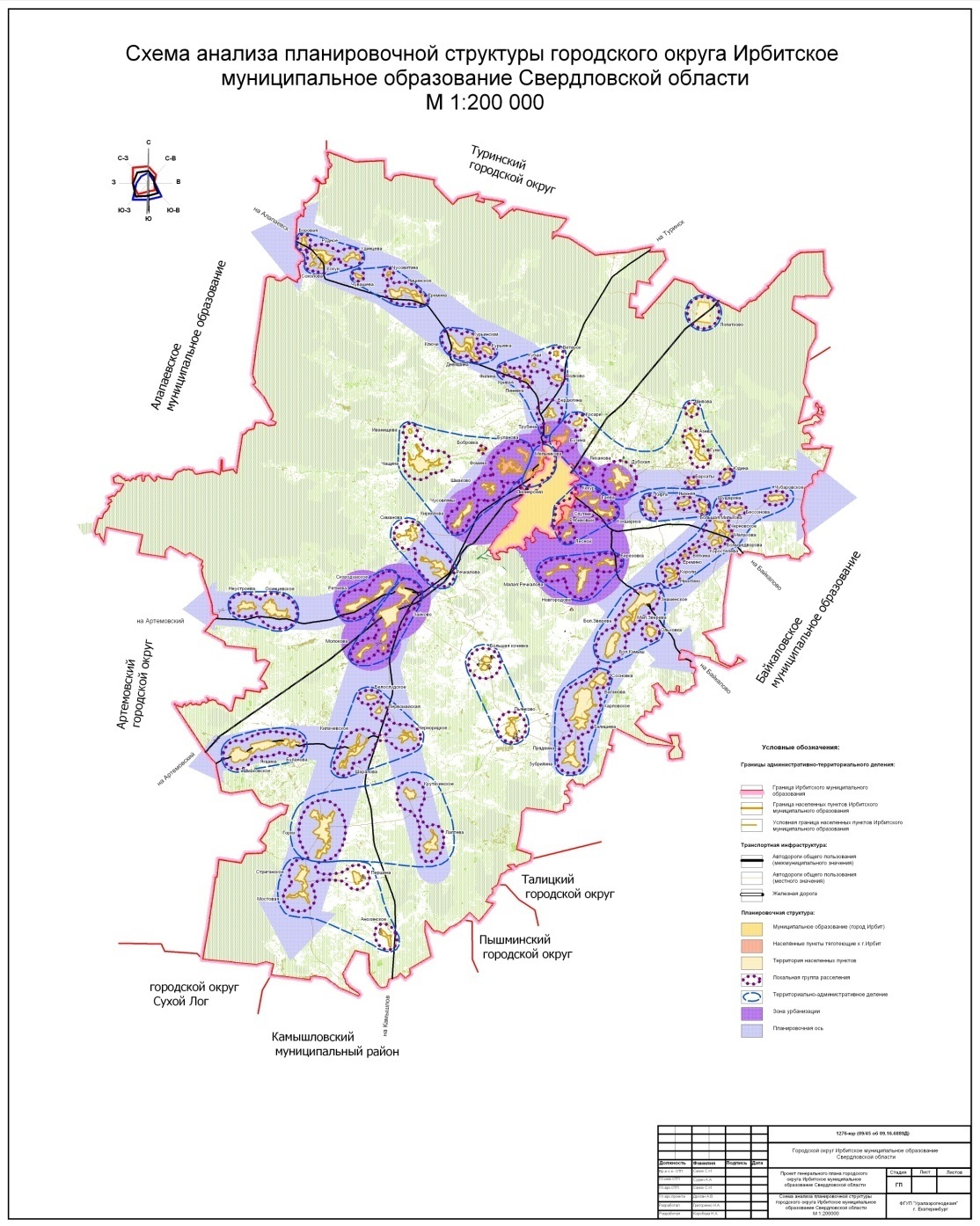 Зонирование территории направлено на обеспечение благоприятной среды жизнедеятельности, защиту территорий от воздействия чрезвычайных ситуаций природного и техногенного характера; развитие депрессивных территорий, равномерное распределение, снижения контраста между развитыми и отстающими по социально-экономическим показателям районов городского округа; снижение уровня загрязнения окружающей природной среды; охрану и использование особо охраняемых природных территорий, в том числе природных ландшафтов, территорий историко-культурных объектов, а также сельскохозяйственных земель и лесных угодий.На основе разработанной планировочной структуры и комплексной оценки территории предложено перспективное функциональное зонирование территории городского округа Ирбитское муниципальное образование. Целью функционального зонирования является разделение территории района на зоны различного функционального назначения, в пределах которых целесообразно развивать те или иные экономические виды деятельности, устанавливать определённые градостроительный и экологический режимы в интересах наиболее эффективной организации территории на 1 очередь, расчётный срок и более далёкую перспективу.Функциональное зонирование произведено на всю территорию Ирбитского муниципального образования, независимо от степени её хозяйственного освоения.Проектные предложения предусматривают проведение мероприятий по дальнейшему упорядочению функционального зонирования территории городского округа.Согласно НГПСО 1-2009.66 в границах муниципального образования Генеральным планом выделены следующие функциональные зоны:- зона преимущественного строительства объектов жилищно-гражданского  и производственного назначения,- зона преимущественного использования территорий для рекреационных целей,- зона преимущественного использования территорий для сельскохозяйственного производства,- зона преимущественного использования территорий для освоения лесов,- зона охраняемого и восстанавливаемого ландшафта.Жилые зоны, общественно-деловые зоны, производственные, в том числе коммунально-складские зоны, рекреационные зоны, представленные озеленением общего пользования (скверы) формируются в границах населённых пунктов. Населённые пункты в  совокупности с  производственными (с/х) объектами и объектами инженерной и инженерно-транспортной инфраструктур, расположенными вне населённых пунктов и  представленными железной дорогой и объектами железнодорожного транспорта, автодорогами общего пользования и улично-дорожной сетью населённых пунктов, сооружениями электро-, тепло-, газоснабжения формируют общую зону преимущественного строительства объектов жилищно-гражданского и производственного значения. 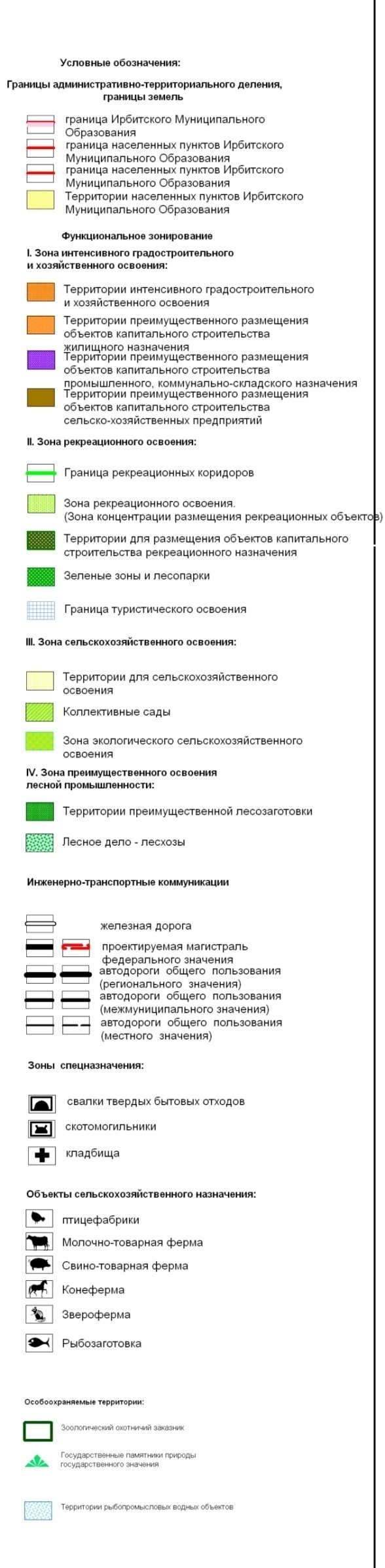 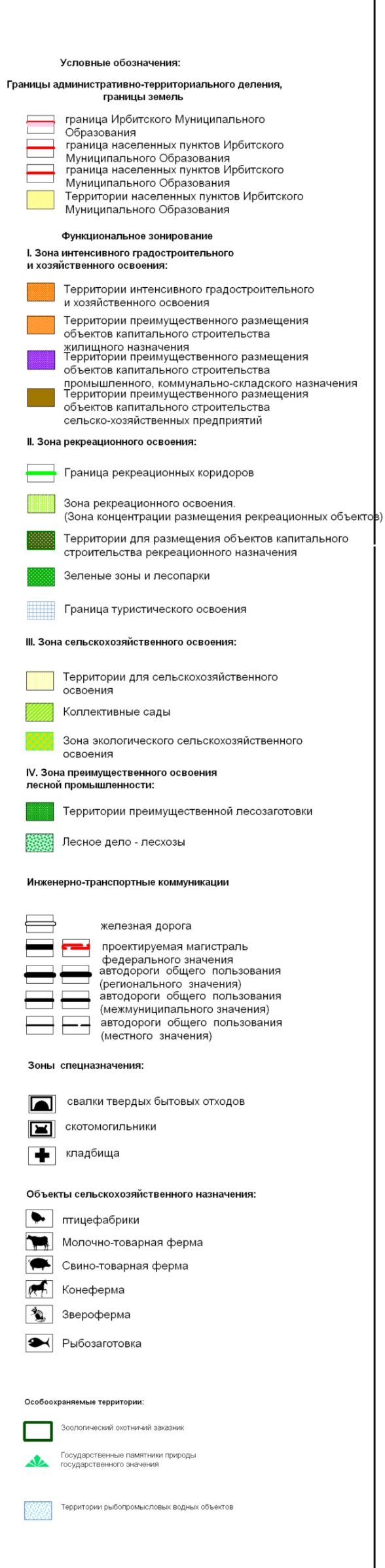 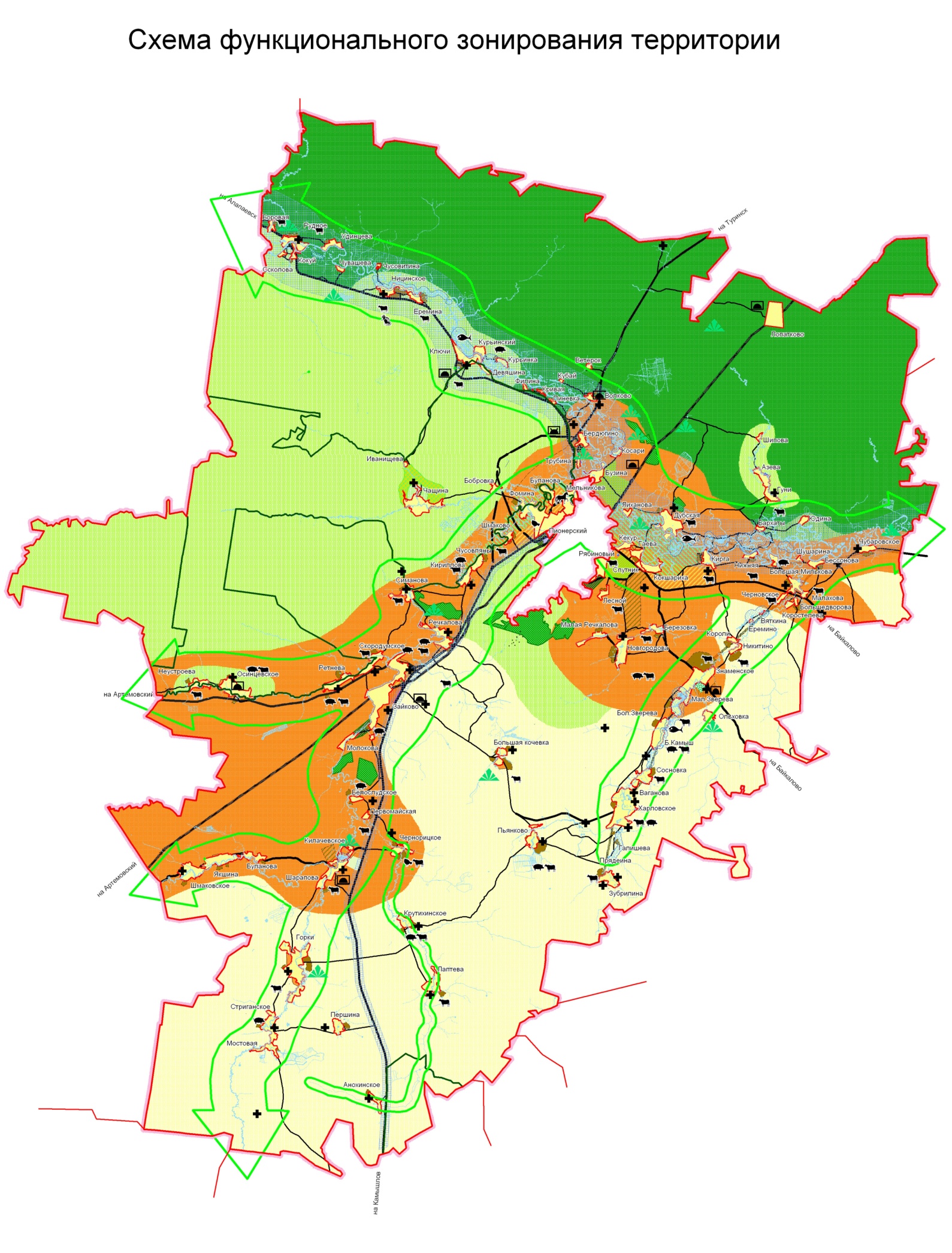 2.2.1.Основные направления развития жилищного строительства. Основные тенденции преобразования и развития производственных территорийПроектом заложено формирование зоны преимущественного строительства объектов жилищно-гражданского  и производственного назначения в районе существующих городских поселений и крупных поселков (г.Ирбит, р.п.Пионерский, п.Зайково), вдоль главных планировочных осей района. В пределах зоны выделены:а) подзона преимущественного гражданского строительства, б)подзона преимущественного промышленного и коммунального строительства, а также территории зелёной зоны, лесопарков и парков.В зоне перспективного интенсивного градостроительного и хозяйственного освоения намечается разместить основной объём гражданского и промышленного строительства, для чего выделяются резервные площадки освоение которых предполагается до и после расчётного срока.Подзона преимущественного гражданского строительстваВ соответствии с муниципальными программами и произведенными расчетами (таблица 2.3.3-1 «Расчет жилищного фонда Ирбитского муниципального образования, потребности территории для жилищного строительства, условия строительства») Проектом предусмотрено развитие гражданского строительства в следующих группах населенных пунктов:- расположенных вблизи г.Ирбит и создающих с ним единую локальную систему расселения (Пионерская, Фоминская, Гаевская, Дубская территориальные администрации);- расположенных вблизи железной дороги (Зайковская, Лопатковская территориальные администрации);- расположенных на основных транспортных осях (Рудновская, Ницинская, Ключевская);- имеющих высокий сельскохозяйственный потенциал и как следствие развитие необходимости удовлетворения возрастающих потребностей населения (Килачевская, Черновская территориальные администрации).Для ряда населенных пунктов развитие жилой и общественной застройки возможно только при условии сокращения СЗЗ вблизи расположенных предприятий, либо переносе предприятий (см. таблицу 2.3.3-1 «Расчет жилищного фонда Ирбитского муниципального образования, потребности территории для жилищного строительства, условия строительства»). Для некоторых населенных пунктов потребность в размещении нового строительства невозможно на территории в существующих границах, поскольку исчерпан резерв свободных земельных участков удовлетворяющих параметрам строительства. Для данных населенных пунктов Проектом предложено изменение границ (см. таблицу 2.3.3-1 «Расчет жилищного фонда Ирбитского муниципального образования, потребности территории для жилищного строительства, условия строительства», Приложение Таблица 6 «Сводная таблица изменения границ населенных пунктов городского округа Ирбитское МО. Перевод земель сельскохозяйственного назначения в земли населенных пунктов»).В связи со сложившимися планировочными ограничениями невозможно для д. Бердюгина обеспечить потребность населения в жилом фонде. Проектом предложено восполнить данную потребность за счет развития жилой застройки в близлежащих населенных пунктов (д.Трубина,д.Бузина, д.Косари).  Предлагаемая жилая застройка в основном представлена малоэтажным строительством, среднеэтажная застройка возможна к крупных населенных пунктах и населенных пунктах, расположенных вблизи г.Ирбит (р.п.Пионерский, п.Зайково, п.Рябиновый, п.Спутник).Предлагаемая общественная застройка в зависимости от потребностей каждого населенного пункта представляет собой отдельно стоящие, встроено-пристроеные строения. Также для ряда населенных пунктов обеспечение проектируемыми объектами социального обслуживания населения может быть произведено за счет реконструкции и капитального ремонта существующих объектов.Подзона преимущественного промышленного и коммунального строительстваПроектом предложено развитие подзоны преимущественного промышленного и коммунального строительства:в границах населенного пункта – за счет структурирования и упорядочивания сложившихся производственных зон, выделения новых функциональных зон (р.п.Пионерский, п.Зайково, с.Знаменское);вне границ населенных пунктов – при условии перевода данных территории в земли промышленности (территория размещения коммунально-складских и транспортно-логистических предприятий вблизи п.Зайково).На расчетный срок Проектом предлагается формирование коммунально- складской зоны (логистического центра) с востока от п.Зайково (площадь территории около 150га).Таблица 2.2-1Развитие и размещение объектов производственного назначенияПримечания: 1. * - На стадии генерального плана населенного пункта необходимо определить размер и местоположение производственной площадки. С учетом существующих ограничений определить возможность строительства производства той или иной мощности, в зависимости от которой будет установлена СЗЗ. В таблице приведены предварительные размеры СЗЗ на основании СанПиН 2.2.1/2.1.1.1200-03 «Санитарно-защитные зоны и санитарная классификация предприятий, сооружений и иных объектов».2.2.2. Развитие территорий сельскохозяйственного использования и лесного хозяйстваЗона преимущественного развития сельского хозяйства в основном формируется вне границ населенного пункта.Зона представлена территориями:- сельскохозяйственных предприятий;- сельскохозяйственных угодий;- экологического сельскохозяйственного освоения;- коллективных садов.В соответствии с социально-экономическими программами развития Ирбитского МО Проектом предложены территории для развития сельского хозяйства - на основе существующих площадок (за счет модернизации производства, более эффективного использования земельных ресурсов, а также за счет увеличения площади территорий животноводческих комплексов), на основе территорий бывших животноводческих комплексов и выделения новых территорий.Проектом выделяются территории для:- размещения научно-производственного инновационного агрокомплекса вблизи с.Килачёвский,- размещения инвестиционных площадок в соответствии с утвержденными программами развития Ирбитского МО до 2015г (1 очередь реализации генерального плана),- предполагаемого выноса с/х объектов, чья ССЗ не обеспечивает требования СанПиН 2.2.1/2.1.1.1200-03 (в т.ч. птицефабрики «Ирбитская», свинокомплекса в п.Рябиновый и др. при условии невозможности сокращения СЗЗ данных объектов до требований СанПин) – зона формируется в центральной части городского округа с восточной стороны от г.Ирбит между д.Новгородова и д.Кокшариха. Режим использования территории в зоне преимущественного развития сельского хозяйства предусматривает:- запрещение изъятия сельхозугодий для несельскохозяйственных нужд- концентрацию в её пределах основного перспективного объёма мелиоративных и культурно-технических работ,- особо строгий контроль за правильным использованием, охраной от эрозии и загрязнения почвенного покрова.Зона преимущественного использования территорий для освоения лесов несколько изменит своё внутрифункциональное устройство, возрастет доля охраняемых лесов за счёт расширения их защитных и охранных функций. Предлагается установление 1-2 км водоохранных лесных полос по берегам рек Ницы и крупных её притоков, увеличение размеров зелёной зоны вокруг города.Главная задача лесного хозяйства в охраняемых лесах - их санитарная охрана и проведение мер, направленных на увеличение полезных свойств. Здесь запрещаются все виды строительства, несвязанные с ведением лесного хозяйства в лесах этих категорий.Для реализации решений генерального плана по развитию рекреационных территории, по установлению границ особо охраняемых природных территорий, в том числе лесопарков, и определения территорий для лесохозяйственной деятельности главного лесопользования необходимо:Подготовить, согласовать и утвердить документацию по проектированию (изменению) границ этих зон в соответствии с Положением об определении функциональных зон в лесопарковых зонах, площади и границ лесопарковых зон, зеленых зон (утв. Постановлением Правительства РФ от 14.12.2009гю № 1007) и откорректировать (внести изменения) в Схему лесоустройства и лесохозяйственные регламенты.2.2.3. Развитие территорий для рекреационных целейЗона преимущественного рекреационного освоения территорий формируется в долине р.Ирбит и зелёной зоне пригорода. Предполагается, что территория зоны будет расширена за счёт формирования комплексов отдыха в долине реки Вязовки, р.Ирбит, р.Ница.Зона преимущественного рекреационного освоения территорий подразделяется на подзоны:- длительного отдыха; - сезонного;- кратковременного отдыха.Зоны представлены территориями:- территориями концентрации размещения рекреационных объектов;- территориями массового кратковременного отдыха;- лечебно-оздоровительными территориями;- территориями оздоровительного и реабилитационного профиля;- территориями объектов по приёму и обслуживанию туристов;- территориями зеленых зон и лесопарков.Режим использования территорий этой зоны предполагает развитие различных видов загородного отдыха и туризма, осуществление широкого объёма лесопосадочных и лесовосстановительных работ, охрану памятников истории и культуры.Здесь следует ограничивать городское строительство и промышленную вырубку лесов, не допускать применение в сельском лесном хозяйстве пестицидов, гербицидов и осуществление мелиоративных работ, которые могут нарушить экологическое равновесие и эстетический облик природного ландшафта.Основной задачей подраздела является разработка последовательной программы рекреационного освоения территории, размещение мест массового отдыха и формирование единой рекреационной системы на I очередь и проектный срок.По результатам ландшафтно-рекреационной и комплексной оценки территории в городском округе имеются территории условно благоприятные для разнообразной рекреационной деятельности взрослых и детей. Наиболее благоприятными для размещения учреждений отдыха являются долины р. Ирбит и его притоков: р.Вязовки и р.Ляги, а также вязовая зона "Бугры". Однако рекреационные нагрузки должны регулироваться в районе лесопарковой зоны "Бугры", являющейся » природы.Обеспеченность населения  городского округа учреждениями отдыха значительно отстает от нормативной. В городском округе отсутствуют учреждения смешанного отдыха взрослого населения. Очень низкий уровень обеспеченности учреждениями кратковременного и длительного отдыха, отсутствуют летние детские лагеря, не организован загородный отдых дошкольников.Зона кратковременного отдыха населения городского округа в настоящее время складывается вблизи города. Кратковременный отдых в приставлен одним учреждением: санаторием «Уралочка» около д.Молокова на 180 мест.В городском округе имеется 6 охотничьих хозяйств спортивного профиля, одно является охотничьим хозяйством областного значения. Оборудованных мест для любительской спортивной охоты недостаточно.Основными принципам организации системы отдыха на территории городского округа приняты следующие: - учреждения отдыха должны располагаться группами или специализированными комплексами с целью более удобной организации их обслуживания и благоустройства;- формы рекреации по продолжительности и цикличности дифференцируются в пространстве следующим образом:- отдых без ночлега (кратковременный) - в зоне 30-45 минутной портной доступности, отдых с ночлегом (смешанный) - в зоне 1-1,5 часовой транспортной доступности от основных центров расселения (р.п.Пионерский, п.г.т. Зайково)- учреждения отдыха детей должны быть размещены отдельно от учреждений и мест отдыха взрослого населения;- существующие учреждения отдыха, отвечающие нормативным и санитарным требованиям, сохраняются, развиваются и реконструируются; -территориальная система рекреационного обслуживания строится на основании структуры расселения, транспортной сети и системы нормативов по соответствующим видам отдыха;- новые учреждения и места отдыха размещаются на территориях, наиболее благоприятных для рекреации, имеющих богатый ландшафт, водное зеркало и наименьшие удорожания по комплексной оценке территории.В соответствии с этими принципами и принимая во внимание уже сложившиеся зоны отдыха, были разработаны проектные предложения по организации рекреационной деятельности населения городского округа. Основными критериями при выборе мест для вновь размещаемых учреждений отдыха были благоприятные природно-ландшафтные условия е рек, сосновых лесов, а также территории, где ранее уже располагались объекты отдыха и рекреации.В рекреационной системе района проектом выделено три зоны отдыха: "Центральная", "Западная" и "Южная".Зона отдыха "Центральная" - размещается в центральной части в непосредственной близости от города Ирбита. Она охватывает лесопарковые массивы, примыкающие к городу с южной стороны. Территория этой зоны имеет великолепную природно-ландшафтную характеристику: живописный рельеф, сосновые и сосново-березовые леса. Здесь же находится уникальный памятник природы - вязовые леса. В связи с этим рекреационные нагрузки должны быть строго регламентированы. Зона отдыха "Центральная" является зоной кратковременного отдыха населения Ирбитского МО и г.Ирбит.Здесь возможна организация так называемого свободного отдыха: туризм выходного дня, экскурсии и прогулки, отдых на пляжах, рыбная ловля, лыжные прогулки, сбор ягод и грибов и т.д. Поскольку территория вблизи д.Чащина и д.Иванищева (Фоминская территориальная администрация) имеет высокий природный, экологический потенциал в д.Чащина возможно формирования лечебно-оздоровительного профилактория с услугами грязелечения (на основе сапропелей, добываемых на территории городского округа – при условии проведения необходимых исследований месторождения и организации разработки, см. подраздел «Рекомендации по исследованию и выявлению природных ресурсов» раздела «7.2.Перечень мероприятий по разработке нормативно-правовой, проектной документации и целевых программ, необходимых для реализации генерального плана»Проектом генерального плана предлагается выявление наличия геотермальных источников на территории Фоминской территориальной администрации, определение характера и свойств источников и определение перспектив их использования. Зона отдыха "Западная" - формируется из учреждений длительного смешанного отдыха. Здесь в сосновом лесу с живописным рельефом на берегу р. Ирбит на базе бывших учреждений Проектом предложено формирование комплекса детских учреждений отдыха (лагерь спорта и отдыха для детей в п.Курьинский).Предлагаемые для отдыха взрослого населения базы отдыха, туристические базы, летние городки и т.д. размещаются на р.Вязовке. Территория этой части зоны имеет пологоволнистый   рельеф сосновые и сосново-березовые леса, чередующиеся с открытыми пространствами, что придает особую выразительность ландшафту. Однако недостаточно водных ресурсов, пригодных для организации отдыха на воде. Для устранения этого недостатка предлагается создание каскада прудов, сезонного регулирования на р. Вязовке.Зона отдыха "Южная" - формируется на р. Ирбит. Здесь предлагается развить зону детского отдыха.Предлагается развитие уже существующей лечебно-оздоровительных территорий – санаторий «Уралочка», а также формирование новых лечебно-оздоровительных территорий, зон отдыха детей у д.Симонова, д. Кириллова, д.Речкалова, формирование зоны отдыха у с.Килачевское, д.Шарапова. Учитывая экономическую ситуацию, в течение расчетного срока возможно только частичное рекреационное освоение рассматриваемых территорий, однако их необходимо зарезервировать для дальнейшего использования, и иметь в виду регламентацию различных видов строительства на этих территориях в настоящее время.2.2.3.1. Мероприятия по развитию территорий и размещению объектов рекреационного значения В границах населенных пунктов:- организация зон отдыха вдоль рек- организация парков в с.Килачевское, п.Зайково- реконструкция ипподрома, мотодрома в д.Мельникова- организация мотодрома в п.Рябиновый- организация лыжных комплексов (п.Рябиновый, д.Кириллова)- очистка и благоустройство скверовВне границ населенных пунктов:- формирование зон массового кратковременного отдыха:организация территорий лесопарков на землях лесного фонда у границы с г.Ирбит, организация зоны отдыха в долине р.Ирбит около д.Фомина, д.Буланова, организация тематических и специализированных парков культуры и  отдыха около с.Стриганское, с.Килачевское- формирование лечебно-оздоровительных территорий на основе  развития системы здравниц и реабилитационных центров Ирбитского МО:Ирбитский районный центр социального обслуживания населения вблизи д.Речкалова (недалеко от памятника природы «Белая горка»),строительство баз отдыха взрослого и детского населения в долине р. Ирбит у  д.Симанова, д.Кириллова,строительство лагеря спорта и отдыха для детей около п.Курьинский, д.Симонова.- формирование курортных зон (санаториев, профилакториев) на основе  развития системы здравниц и реабилитационных центров Ирбитского МО:профилакторий «Уралочка» вблизи д.Молокова (расширение услуг), строительство профилактория на базе источников минеральной воды в д.Юдина,строительство профилактория на базе источников минеральной воды вблизи с.Осинцевское после проведения необходимых инженерно-изыскательских и исследовательских работ (см. раздел «Мероприятия по реализации генерального плана»).  - организация территорий учреждений отдыха:дома рыболова с.Ключи, д.Дубская, населенные пункты, расположенные вдоль р.Ница,дома охотника - д.Шипова, п.Зайково, а также на территориях охотхозяйств перспективных для организации любительской и спортивной охоты и рыбалки.2.2.3.2. Мероприятия по развитию системы туризмаРазвитие системы туризма:- включение территории городского округа в туристический маршрут «Серебряное кольцо Урала»;- развитие сельского туризма в территориальных администрациях: Ницинская, Рудновская, Ключевская, Фоминская, Зайковская (формирование модельно-гостевых поселков, показательных подсобных хозяйств, создание поселений временного проживания в гостевых домах; организация экскурсионных маршрутов с возможностью  знакомства с традиционным сельским бытом, ремеслами и природой);- развитие экологического туризма в Фоминской (на территории не входящей в границы зоологического заказника областного значения «Ирбитский»), Ницинской, Дубской территориальных администрациях (выделение территорий для формирования ландшафтных парков (зон) общего и ограниченного доступа; организация стоянок и палаточных городков, организация экскурсионных маршрутов познавательной и развлекательной тематики):1) формирование туристической зоны «Беловодье», включающей три площадки Северную (Ницинская, Рудновская, Ключевская территориальные администрации), Юдинскую и Юго-западную (Речкаловская территориальная администрация), 2) организация маршрутов спортивного туризма вдоль р.Ница (сплавы по реке);3)с. Скородумское – организация экологического научно- просветительского центра для сохранения редких видов уральской флоры и фауны;4) выделение перспективных территорий охотхозяйств для организации любительской и спортивной охоты и рыбалки (д.Шипова, п.Зайково, д.Дубская, с.Ключи, населенные пункты в долине р.Ница);- строительство объектов туризма – туристических комплексов, кемпингов, сельских гостевых домов и мини-гостиниц вблизи музейных комплексов, достопримечательностей и объектов экскурсионного показа в Ирбитском МО  (с.Ключи, д.Еремина, с.Ницинское, с.Рудное, п.Зайково, р.п.Пионерский), - развитие сети придорожных кафе, а также кафе и сувенирных магазинов вблизи музейных комплексов, достопримечательностей и объектов экскурсионного показа в Ирбитском МО.- развитие сети туристских центров народных промыслов и ремесел вблизи музейных комплексов, достопримечательностей и объектов экскурсионного показа в Ирбитском МО.- организация туристических маршрутов на территории городского округа (автомобильных, велосипедных, водных):1) туристический маршрут включающий с.Рудное, с.Ницинское, п.Зайково и входящий в состав туристического маршрута «Серебряное кольцо Урала» (территории городского округа входят в этот маршрут как территории сельского, экологического и культрно-исторического маршрута);2) велосипедный маршрут "Слободской путь", он проходит по старой  дороге, которая в 17 веке являлась сухопутным торговым путем. Он охватывает населенные пункты с.Рудное, с.Низинское, г. Ирбит, с.Чубаровское, которые были устроены в начале 17 столетия как слободы. Кроме того, маршрут охватывает ряд памятников природы, расположенных на берегах р. Ницы;3) велосипедный маршрут Камышлов-Ирбит спортивно-познавательного характера  с целью ознакомления с достопримечательностями одного из городов Урала - г. Ирбита;4) водные маршруты по р.Нице и р,Ирбит знакомят туристов с памятниками природы и истории архитектуры;5) туристические маршруты выходного для могут быть проложены по территории лесопарка в зоне отдыха "Центральная". 2.2.4. Развитие территорий природного комплекса и системы озелененияЗона охраняемого и восстанавливаемого ландшафта на перспективу расширит свои границы за счёт выделения экологически ценных территорий: болото Кривое, карьер "Рудник", озеро "Путенец", устье р.Саулки, насаждения высоко-продуктивных сосняков, заросли шиповника в районе п.Зайково.Генеральным планом рекомендуется исследование территории вблизи с.Скородумское направленное на выявление особенностей лесной фауны  с признаками реликтовых растений.В пределах зоны устанавливается заказной режим землепользования, обеспечивающий сохранность объектов природы.На планировочную организацию территории района влияет также и класс санитарной вредности сельскохозяйственных промышленно-производственных предприятий, зоны шумового воздействия транспортных магистралей и технические коридоры инженерных коммуникаций, исключающие возможность строительства жилых и общественных зданий, учреждений отдыха. Перечень предприятий, имеющих санитарно-защитные зоны, приводится в разделе "Охрана окружающей среды".Предложения по планировочной организации территории района на перспективу и в пределах первой очереди строительства приведены на чертежах "Планировочная структура и функциональное зонирование", "Проектный план и первоочередные мероприятия".Непосредственным результатом внедрения функционального зонирования в практику реализации проекта генерального плана должно явиться административно-юридическое закрепление за сдельными частями территории наиболее рациональных режимов её перспективного использования.2.3. Земельные ресурсы. Перераспределение земель2.3.1. Предложения по изменению границ населённых пунктов, входящих в состав  планируемой территорииПредложения по изменению границ населенных пунктов разрабатывались на основе анализа современного использования территории и ее комплексной оценки с учетом также предложения администрации городского округа. При обосновании границ населенных пунктов были учтены следующие факторы и особенности территории: - границы определяются с учетом выделенных и оформленных в соответствующем порядке земельных участков;- в территорию населенного пункта должны включаться исторически сложившаяся застройка данного населенного пункта, территории традиционного использующиеся населением для огородничества и садоводства, земли необходимые для развития населенных пунктов;- в границы населенного пункта могут входить объекты, существующие, строящиеся, перспективные, являющиеся основными местами приложения труда населения данного населенного пункта; - при проведении границ традиционно используются природные рубежи, прежде всего, речная сеть, озера, болота, границы лесных массивов, и инженерно-технические и транспортные сооружения – ЛЭП, трубопроводы и т.д.;- корректировка несоответствия границ населенных пунктов с границами кадастровых кварталов земель населенных пунктов (т.к. при анализе границ кадастровых кварталов выявилось указанное несоответствие).В соответствии с заданием на разработку генерального плана выполнены обоснования по вариантам границ населенных пунктов (см. Таблицу 1.4.1-1 «Расчет жилого фонда Ирбитского муниципального образования, потребности территории для жилищного строительства, условия строительства», Приложение Таблица 6 «Сводная таблица изменения границ населенных пунктов городского округа Ирбитское МО. Перевод земель сельскохозяйственного назначения в земли населенного пункта»). Существующие границы населенных пунктов Ирбитского МО, нанесенные по материалам Альбомов на земли, переданные в ведение сельских Советов Ирбитского района Свердловской области /УралНИИгипрозем, 1993г., не учитывают существующие землепользование, развитие застройки, а в ряде случаев уже исчерпан земельный ресурс внутри границ населенных пунктов. Проектом генерального плана предложено изменение границ 61 населенного пункта. Это позволит утвердить фактическую застройку, оформить права граждан на земельные участки и недвижимость, даст возможность развития жилой и общественной застройки  с обеспечением необходимой инфраструктурой.Изменение границ 19-ти населенных пунктов связано с отсутствием резервных территорий, необходимых для обеспечения потребностей населения в жилой и общественной застройке (см. обоснование границ данных населенных пунктов в Таблице 2.3.3-1 «Расчет жилого фонда Ирбитского муниципального образования, потребности территории для жилищного строительства, условия строительства»).Для 31 населенного пункта изменение границ происходит без изменения категории земель, поскольку включаемые территории принадлежат категории «земли населенных пунктов» (происходит корректировка несоответствия границ населенных пунктов с границами кадастровых кварталов земель населенных пунктов).При изменении границ для 30 населенных пунктов необходимо включить территории из земель сельскохозяйственного назначения путем перевода их земли населенных пунктов.Также для 7 населенных пунктов характерно, что в их существующих границах имеются земли сельскохозяйственного назначения, для таких территорий Проектом также предлагается перевод их в земли населенных пунктов (д.Никитина, д.Бессонова, д.Нижняя, д.Азева, д.Гуни, д.Бузина, д.Лаптева).В соответствии с письмом за № 01-1307 от 08.07.2010г. от Администрации Ирбитского муниципального образования для населенных пунктов: р.п.Пионерский, д.Мельникова, п.Зайково, п.Рябиновый, с.Килачевское, д.Кекур в Проекте генерального плана городского округа Ирбитское МО в качестве проектных приняты границы из генеральных планов указанных населенных пунктов, разрабатываемых ЗАО «Дубль-Гео».Для п.Зайково предложено следующее изменение границ: - включение земель сельскохозяйственного назначения, земель из состава ведения территориальной администрации, фактическую застройку за границами населенного пункта. Территория населенного пункта увеличиться на 51,19 га. Это даст возможность утвердить фактическую застройку поселка, оформить права граждан на земельные участки и недвижимость, возможность строительства около 750 домов с обеспечением необходимой инфраструктурой. Для р.п.Пионерский предложено следующее изменение границ:- включение земель сельскохозяйственного назначения, земель из состава ведения территориальной администрации, фактическую застройку за границами населенного пункта. Территория населенного пункта увеличиться на 168,58га. Это даст возможность утвердить фактическую застройку поселка, оформить права граждан на 100 земельных участков и недвижимость, возможность строительства около 300 домов с обеспечением необходимой инфраструктурой, строительство детского сада, ОВП, сооружений для занятия спортом и проведения массовых мероприятий.Для д.Мельникова предложено следующее изменение границ: - за счет перераспределения земель между р.п.Пионерский и д.Мельникова. Территория населенного пункта увеличиться на 30,13 га.Для с.Килачевское предложено следующее изменение границ: - включение земель сельскохозяйственного назначения, земель из состава ведения территориальной администрации, фактическую застройку за границами населенного пункта. Территория населенного пункта увеличиться на 69,4 га. 2.3.2. Предложения по переводу земель в иные категорииГенеральный план предусматривает следующие изменения в распределении земель по категориям - выделяются участки общей площадью 151,8 га, планируемые к переводу в категорию земель особо охраняемых территорий (см. «Схема планируемых границ земель различных категорий», М 1:100 000»):территорию вблизи д.Речкалова (около  ООПТ «Белая горка») 66,2 га к 2030г. - для организации территории оздоровительного и реабилитационного профиля на расчетный срок.территорию западнее п.Курьинский 85,6 га. к расчетному сроку – для организации лагеря спорта и отдыха для детей.- границы земель сельскохозяйственного назначения изменяются в связи с изменением границ населенных пунктов (см. раздел 2.3.1), площадь таких территории уменьшится на 530,14 га (см. «Схема планируемых границ земель различных категорий», М 1:100 000»);- выделяются участки, планируемые к переводу в категорию земли промышленности(см. «Схема планируемых границ земель различных категорий», М 1:100 000»):территория вблизи п.Зайково для размещения транспортно-складских и транспортно-логистических предприятий на расчетный срок, 151га.- изменения территории земель лесного фонда Генеральным планом не предусмотрено (см. «Схема планируемых границ земель различных категорий», М 1:100 000»);Проектное распределение земельного фонда городского округа Ирбитское МО по категориям сведено в таблицу 2.3.2-1.Таблица 2.3.2-1Предложения по переводу земель в иные категории2.3.3. Предложения по выделению территорий резерва для развития функционально-территориальных зон, инфраструктурных элементов на планируемой территорииНа основе комплексной оценки, предложений по функциональному зонированию, планировочной структуре и вариантам развития экономической базы района выделены резервные площадки для промышленного, гражданского, рекреационного строительства и сельскохозяйственных комплексов.При выборе территорий для промышленно-производственного строительства учитывались предложения схемы территориального планирования Свердловской области, а также природные условия, наличие трудовых ресурсов, наличие сырьевой энергетической базы, инфраструктура освоенных территорий, возможность группировки промредприятий с учетом санитарно-гигиенических требований, которая позволила бы получить дополнительный экономический эффект от территориальной концентрации производств. Дальнейшее развитие промышленности района, а, следовательно, и резервирование территории под промышленные объекты базируется на следующих предпосылках:городской округ расположен на стыке индустриально-развитых, лесохозяйственных и сельскохозяйственных районов, с которыми имеет удобные транспортные связи,город Ирбит является организующим центром Ирбитской групповой системы населенных мест,район имеет развитую промышленную и сельскохозяйственную базу, плодородные земли и территории, пригодные для строительства,большая часть территории района удовлетворительно обеспечена водными ресурсами (реки Ница, Ирбит).В сельской местности выделены резервные площадки для жилищного и производственного строительства.Особое внимание уделено площадкам, резервируемым для строительства крупных животноводческих комплексов (см.чертеж проектного плана).К резервным отнесены также территории центров территориальных администраций, на которых согласно генеральных планов населенных мест намечается уплотнение, реконструкция и упорядочение существующей застройки.Земли населенных пунктов, которые будут высвобождаться по мере сселения, резервируются под использование их в сельском хозяйстве, а вблизи города - в рекреационных целях.2.4. Охрана памятников материальной культуры и природыГенеральным планом рекомендуется провести мероприятия по исследованию и выявлению объектов культурного наследия на территории Ирбитского МО, а так же проведение работ по установлению зон охраны объектов культурного наследия надлежащим порядком.Таблица 2.4-1Мероприятия по защите и сохранению объектов культурного наследия, включённых в реестр объектов культурного наследия народов Российской федерации на уровне органов местного самоуправленияПо данным Администрации Ирбитского муниципального образования, зафиксировано 22 объектов религиозного значения (церкви, часовни), обладающих эстетической ценностью , не внесённых в реестр объектов культурного наследия, относящихся к XVIII – XIX вв. (таблица 2.4.-2) . Объекты религиозного значения, в основном, находятся в разрушенном состоянии. Генеральным планом рекомендуется провести мероприятия по исследованию данных объектов и решения вопросов включения их в списки объектов культурного наследия на территории Ирбитского МО. (таблица 2.4.-3)Таблица 2.4-2Перечень  церквей, часовни, расположенных на территории Ирбитского муниципального образованияТаблица 2.4-3Мероприятия по выявлению объектов культурного наследия народов Российской федерации на уровне органов местного самоуправления3. Развитие транспортной инфраструктурыОсновной задачей генерального плана городского округа в части развития транспортной инфраструктуры округа является создание сетевой структуры автодорог, обеспечивающих соответствие требованиям безопасности и удобства сообщения населения. Важной задачей является вывод транзитного транспорта за пределы населенных пунктов, поэтому необходимо строительство участков объездных автодорог вокруг: г. Ирбит, Зайково, Шмаковское, Килачевское, Боровая, Рудное).Также проектом предусматривается реконструкция существующих устройство новых дорог к отдаленным населенным пунктам (Лаптева, Зубрилина, Иванищева, Шипова, Лопатково). На расчетный срок планируется организация дублирующих выездов из населенных пунктов, которые, в дополнение к лучевым направлениям, образуют хордовые связи вдоль границ городского округа.В рамках реализации предложений СТП Свердловской области проектом предусмотрена трассировка автодороги «Екатеринбург – Ханты-Мансийск», которая позволит обеспечить беспрепятственный проход транзитного транспорта в обход населенных пунктов городского округа, а также перераспределит транзитные потоки, уменьшив транспортную нагрузку на г. Ирбит (и подъезды к нему), а также пос. Зайково.3.1. Мероприятия по реализации развития транспортной инфраструктурыМероприятия по реализации развития транспортной инфраструктуры городского округа Ирбитское МО приведены в таблицах 3.1-1 и 3.1-2.Таблица 3.1-1Этапы реализации мероприятий по развитию транспортной инфраструктуры Ирбитского МОТаблица 3.1-2Годовой объем работ по ремонту сети автодорог в пределах городского округа4.Развитие инженерной инфраструктурыМероприятия, предусматриваемые настоящим проектом предложены согласно ранее разработанными проектами на территории городского округа Ирбитского муниципального образования, а так же согласно утвержденной «Схеме территориального планирования Свердловской области» (ОАО «Уралгражданпроект», 2007 г.).Для расчетов нагрузок от проектируемой застройки данные о перспективном населении и жилфонде на 1очередь и расчетный срок сведены в таблице 4-1.Таблица 4-1Сводная таблица данных для расчета нагрузок по населенным пунктам Ирбитского МО на I очередь и расчетный срок4.1.ВодоснабжениеВ результате намеченных настоящим проектом мероприятий, предусматривается рост объемов водопотребления в целом по области. Согласно принятым «Нормативам градостроительного проектирования Свердловской области» (утверждены  постановлением Правительства Свердловской области от 15.03.2010 г. № 380-ПП) на расчетный срок (2030 г.) настоящим проектом предусматривается обеспечение всех жителей городского округа Ирбитское муниципальное образование централизованным водоснабжением с вводом в дом. Централизованная система водоснабжения населенных пунктов в зависимости от местных условий и принятой схемы водоснабжения должна обеспечивать:- хозяйственно-питьевое водопотребление в жилых и общественных зданиях, нужды коммунально-бытовых предприятий;- хозяйственно-питьевое водопотребление на предприятиях;- тушение пожаров;- собственные нужды станции водоподготовки.Перспективные показатели расхода хоз-питьевой воды на 1 очередь и расчетный срок рассчитаны по укрупненным показателям согласно принятым «Нормативам градостроительного проектирования Свердловской области» (утверждены  постановлением Правительства Свердловской области от 15.03.2010 г. № 380-ПП) по населенным пунктам с учетом нагрузок от существующих и перспективных градообразующих предприятий и учреждений социального, культурного и бытового обслуживания населения и сведены в таблицу 4.1-1.Укрупненные расчетные объемы водопотребления Ирбитского района на расчетный срок (2030 г.) составит 17461,43 м3/сут, а в том числе на хоз-бытовые нужды населения 16177,74 м3/сут.Таблица 4.1-1Водопотребление в населенных пунктахИрбитского МО на I очередь и расчетный срокПримечание: в расчетах не учтены нагрузки от предприятий, данные которых предоставлены не были.Расчет объема водопотребления включает в себя расходы воды на хозяйственно-питьевые и бытовые нужды в зданиях и помещениях общественного назначения с учетом расхода воды на полив. Количество воды на нужды промышленности, обеспечивающей население продуктами, и неучтенные расходы принято в размере 20% общего расхода воды на хозяйственно-питьевые нужды каждого населенного пункта.Для крупных и больших населенных пунктов (п. Зайково, п. Пионерский, д. Речкалово, с. Килачевское) строительство централизованной системы водоснабжения с вводами в дом предполагается на 1 очередь строительства, включая строительство, реконструкцию и восстановление водозаборов, водоочистных сооружений, водоводов, обустройство зон санитарной охраны водозаборов и водопроводных сооружений, доведение качества питьевой воды до нормативных требований. Водоснабжение малых населённых пунктов на первую очередь строительства (до 2015 г.) предлагается оставить от водоразборных колонок и индивидуальных источников. При этом  на расчетный срок предполагается реконструкция существующих водозаборных сооружений с оборудованием их механизированными водоподъемниками, строительство водопроводной сети с вводами в дома и устройство внутренних водопроводов в отдельных культурно-бытовых и производственных зданиях. В качестве источников водоснабжения планируется использование только подземных вод с необходимой водоподготовкой. При этом выбор источника водоснабжения должен быть обоснован результатами топографических, гидрологических, гидрологических, гидрогеологических, гидрохимических и других изысканий и санитарных обследований (согласно СНиП 2.04.02-84* «Водоснабжение. Наружные сети и сооружения»).Следует отметить присутствие проблемы дефицита воды для населения п. Зайково. При этом на проблему дефицита воды питьевого качества всего Ирбитского района влияет неподготовленность территории района для использования подземных ресурсов.Согласно гидрологическому заключению об источниках водоснабжения на территории Ирбитского муниципального образования (ООО ГП «СвТЦОП» №4580/10-г) для удовлетворения потребности в воде питьевого качества существующего и проектного населения в п. Зайково предложен перспективный водозаборный участок (ПУ) у восточной границы поселка. Прогнозные ресурсы Зайковского ПУ составляют 2,0 тыс. м3/сут.Для удовлетворения потребностей остальных населенных пунктов предложено использование следующих перспективных разведанных месторождений, но не введенных в эксплуатацию, запасы подземных вод которых являются достаточными:Ирбитское МПВ, Шмаковский участок (6,2 тыс. м3/сут);Ирбитское МПВ, Междуречье Ница-Ирбит (11,8 тыс. м3/сут);Туринское МПВ, Андреевский участок (17,1 тыс. м3/сут);Туринское МПВ, Есауловский участок (3,3 тыс. м3/сут);Ницинское МПВ (4,0 тыс. м3/сут);Красногвадрейское МПВ, Западный участок (3,3 тыс. м3/сут);Красногвадрейское МПВ, Восточный участок (5,3 тыс. м3/сут).Мероприятия для развития систем водоснабжения на 1 очередь строительства (до 2015 года):Освоение Зайковского месторождения подземных вод (Q=2,0 тыс.м3/сут);реконструкция существующих, но не эксплуатируемых (законсервированных) скважин и использование их для обеспечения водой перспективного населения;строительство централизованной системы водоснабжения с вводами в дом в п. Зайково, п. Пионерский, д. Речкалово, с. Килачевское. Мероприятия для развития систем водоснабжения на расчетный срок (до 2030 года):строительство централизованной системы водоснабжения с вводами в дом для малых населенных пунктов;Бурение новых скважин в сельских поселениях (с оснащением У-Ф установками); Строительство станций водоподготовки для доведения качества воды до нормативных показателей соответствующих СанПиН;Строительство водоводов от перспективных источников.При этом так же требуется разработка и утверждение проектов зон санитарной охраны (ЗСО) для существующих скважин, не имеющих данные проекты, в соответствии с условиями лицензионных соглашений и организацией соответствующих мероприятий. Режим землепользования в границах ЗСО подземных питьевых источников централизованных систем водоснабжения регламентируется СанПиН 2.1.4.1110-02 «Зоны санитарной охраны источников водоснабжения и водопроводов питьевого назначения».Расположение существующих и законсервированных скважин, эксплуатируемых месторождений подземных вод отражены на «схеме развтития объектов и сетей инженерно-технического обеспечения. Водоснабжение и канализация» (лист 3).4.2. ВодоотведениеДля обеспечения минимального уровня комфорта проживания в жилых зонах и повышения уровня благоустройства в общественных зданиях предусматривается строительство централизованной канализации для населения, пользующегося надворными уборными и выгребными ямами. Согласно принятым «Нормативам градостроительного проектирования Свердловской области» (утверждены  постановлением Правительства Свердловской области от 15.03.2010 г. № 380-ПП) на расчетный срок (2030 г.) настоящим проектом предусматривается обеспечение всех жителей городского округа Ирбитского МО централизованным водоотведением.На расчетный срок (2030г.) общий объем бытовых стоков от населенных пунктов Ирбитского МО составит 9195,94 м3/сут, в том числе от населения 8327,43 м3/сут.Перспективные показатели объемов хоз-бытовых стоков на 1 очередь и расчетный срок рассчитаны по укрупненным показателям согласно принятым «Нормативам градостроительного проектирования Свердловской области» (утверждены  постановлением Правительства Свердловской области от 15.03.2010 г. № 380-ПП) по населенным пунктам с учетом нагрузок от существующих и перспективных градообразующих предприятий и учреждений социального, культурного и бытового обслуживания населения и сведены в таблицу 4.2-1.Таблица 4.2-1Суточный объем хоз-бытовых стоков в населенных пунктах Ирбитского МО на I очередь и расчетный срокПроектом намечается развитие канализации сельских населенных пунктах со строительством новых и расширением существующих очистных сооружений, строительством насосных станции перекачки, самотечных и напорных коллекторов.Согласно предложениям администрации Ирбитского муниципального образования, а так же ранее разработанным проектам по размещению очистных сооружений на территории Ирбитского МО настоящим проектом были намечены места размещения проектируемых очистных сооружений хоз-бытовой канализации на 1 очередь строительства:п. Зайково (сброс в р. Кочевка);с. Килачевское (сброс в р. Ирбит).На расчетный срок:с. Знаменское (сброс в р. Кирга);с. Ключи (сброс в р. Ница). Для остальных населенных пунктов предусмотрены локальные очистные сооружения малой мощности. Данные по проектируемым очистным сооружениям сведены в таблицу 4.2-2.Таблица 4.2-2Данные по проектируемым очистным сооружениям и их производительности на территорииИрбитского МО на I очередь и расчетный срокПри этом с целью сокращения сброса в водоемы сточных вод, не соответствующих нормативам СанПиН необходимо:Совершенствование технологий и качества очистки сточных вод за счет реконструкции очистных сооружений;Использование для очистки природных и сточных вод сельских поселений сооружений заводской готовности.Расположение очистных сооружений и канализационных насосных станций отражены на «схеме развития объектов и сетей инженерно-технического обеспечения. Водоснабжение и канализация» (лист 3). Детальная трассировка, протяженность канализационных коллекторов и места сброса очищенных стоков должны определяться на стадии рабочего проектирования.4.3.ЭлектроснабжениеГородской округ Ирбитское МО не имеет местных источников по выработке электроэнергии.  Электроснабжение района осуществляется централизованно от Свердловской энергосистемы. ВЛ-110 кв  Егоршинская ГРЭС-Туринск получают питание электроподстанции «Ирбит» 110/35/10 кВ ИМЗ 110/10 кВ «Зайково», «Кирилловская», «Лопатково». По ВЛ-110 кВ Ирбит-Краснополянск получают питание электроподстанции «Гаево», «Черново». По ВЛ-110 кВ от п/ст «Нейва»  запитана подстанция «Еремино» (в соответствии с данными ПЗ «Схема территориального планирования Свердловской области»).Несмотря на растущую потребность в электроэнергии развивающихся населенных пунктов, существующая энергетическая система обеспечивает устойчивое электроснабжение района.Перспективные показатели электропотребления на 1 очередь и расчетный срок рассчитаны по укрупненным показателям согласно принятым «Нормативам градостроительного проектирования Свердловской области» (утверждены  постановлением Правительства Свердловской области от 15.03.2010 г. № 380-ПП) по населенным пунктам с учетом нагрузок от градообразующих предприятий и сведены в таблицу 4.3-1.Электрические нагрузки от жилой застройки городского округа без учета расхода на нужды предприятий на расчетный срок составит 19,503 МВт.Таблица 4.3-1Объем электропотребления населенных пунктов Ирбитского МО на I очередь и расчетный срокПокрытие возрастающего спроса на электроэнергию через ПС 500 кВ Емелино будет осуществляться с оптового рынка электроэнергии в основном за счет ее получения транзитом по межрегиональной  сети 500 кВ из избыточной ОЭС Средней Волги (согласно «Схеме территориального планирования Свердловской области»). В расчетах учтены электропотебление жилых домов и объектов социального и коммунально-бытового назначения каждого населенного пункта, объектов транспортного обслуживания, а так же наружное освещение. Детальная трассировка кабелей электроснабжения, размещение трансформаторных пунктов определяются на стадии рабочего проектирования. При этом одной их приоритетных задач в электроэнергетике является внедрение энергосберегающих технологий. 4.4. ТеплоснабжениеПотребность в тепловой энергии Ирбитского района обеспечивают ведомственные и муниципальные котельные. Состояние существующего оборудования находится в неудовлетворительном состоянии, физический и моральный износ оборудования источников централизованного теплоснабжения достигает порой 100% и требует ремонта, а  качество теплоэнергии часто не удовлетворяет требованиям нормативов. При этом так же стоит заметить, что на территории муниципального образования за последние 15 лет было построено  и введено в эксплуатацию 8 новых газовых котельных («Регионгазинвест»).Перспективные показатели теплопотребления на 1 очередь и расчетный срок рассчитаны по укрупненным показателям согласно принятым «Нормативам градостроительного проектирования Свердловской области» (утверждены  постановлением Правительства Свердловской области от 15.03.2010 г. № 380-ПП) по населенным пунктам с учетом нагрузок от существующих и перспективных градообразующих предприятий и учреждений социального, культурного и бытового обслуживания населения и сведены в таблицу 4.4-1.Суммарное теплопотребление для всех жителей городского округа без учета расхода на нужды предприятий на расчетный срок составит 110,7 Гкал/час.Таблица 4.4-1Объем теплопотребления населенных пунктов Ирбитского МО на I очередь и расчетный срокПредложены следующие мероприятия по обеспечению системой теплоснабжения населенных пунктов:перевод существующих угольных котельных на современные технологии комбинированной выработки тепловой энергии (топливо - природный газ); подключение объектов соцкультбыта к централизованной системе теплоснабжения (с первоочередным подключением объектов здравоохранения, образования и общественного питания);реконструкция тепловых сетей, перевод на новые температурные режимы, внедрение новых теплоизоляционных материалов, энергосберегающих устройств и технологий;существующую и проектируемую малоэтажную жилую застройку предполагается обеспечивать посредством индивидуальных источников тепла (газовые отопительные установки); рациональное соотношение централизованного и автономного теплоснабжения (для малых населенных пунктов).4.5.ГазоснабжениеВ целях дальнейшего развития газификации населенных пунктов проектом предложены мероприятия согласно разработанному проекту «Схема газоснабжения Ирбитского района» (ОАО Гипрониигаз, 2002 г.). Предусмотрены мероприятия по строительству межпоселковых газопроводов, распределительных газовых сетей и котельных в населенных пунктах.В качестве основного вида топлива для потребителей Ирбитского района предусматривается использование природного газа Уренгойского месторождения, подаваемого по магистральному газопроводу Уренгой-Сургут-Челябинск и газопроводу-отводу Шатрово-Талица.Подача газа в населенные пункты будет осуществляться через три газораспределительные станции (ГРС), расположенные в г. Ирбит, с. Черновское и п. Зайково. Подключение проектируемой ГРС Зайково будет осуществляться проектируемым газопроводом-отводом от газопровода Челябинск-Уренгой, пересекающим дорогу соединяющую Спутник и Березовку и проходящим  близ южной границы г. Ирбит. Перспективная схема газоснабжения и газификации муниципального образования выполнена на основе оптимального выбора трасс межпоселковых газопроводов, с учетом:удаленности объектов газоснабжения от источников сетевого газа;численности населения;наличия инфраструктуры, подлежащей газификации.Выбор трассы газопровода производился преимущественно вдоль существующих автодорог, с минимальным пересечением существующих преград (водотоков, железных и автомобильных дорог).Детальная трассировка и протяженность предлагаемого межпоселкового газопровода должна определяться на стадии рабочего проектирования.Трассировка газопроводов, расположение газораспределительных станций и газорегуляторных пунктов отражены на «схеме развития объектов и сетей инженерно-технического обеспечения. Энергоснабжение» (лист 2).Перспективные показатели газопотребления на 1 очередь и расчетный срок рассчитаны по укрупненным показателям согласно принятым «Нормативам градостроительного проектирования Свердловской области» (утверждены  постановлением Правительства Свердловской области от 15.03.2010 г. № 380-ПП) по населенным пунктам с учетом нагрузок от существующих и перспективных градообразующих предприятий и учреждений социального, культурного и бытового обслуживания населения и сведены в таблицу 4.5-1.Суммарный расход природного газа для всех жителей городского округа без учета расхода на нужды предприятий на расчетный срок составит 6117,35 м3/час.Таблица 4.5-1Суммарная потребность в газе населенных пунктов Ирбитского МО на I очередь и расчетный срокРасчетные показатели общего объема газопотребления населенного пункта включают расходы газа на коммунально-бытовые и отопительные нужды жилых и общественных зданий. Расчетные показатели расхода газа на нужды предприятий торговли, бытового обслуживания непроизводственного характера и других принято дополнительно в размере 5% общего расхода тепла на газоснабжение жилого фонда.Проектом предлагается оборудование малоэтажной застройки (как существующей, так и проектной) газовыми плитами, водонагревателями, а так же отопительными установками, работающими на газе. Использование газа предусматривается:для отопления общественных зданий и жилых домов от газопровода низкого давления (индивидуальные газовые отопительные установки); для приготовления пищи, нагрева воды – от газопровода низкого давления.4.6. Связь и коммуникацииПроектные предложения по развитию инфраструктуры связи принимаются на основе материалов корректировки Схемы развития и размещения производительных сил Свердловской области на период до 2015г. (разработанной в 2005г.) Стремительно меняющаяся социально-экономическая среда региона, ускорение процессов интеграции России в мировое экономическое пространство, интенсивное формирование инфокоммуникационного рынка требуют ускорения темпов технической модернизации инфраструктуры связи и развертывание на её базе современных инфокоммуникационных услуг для удовлетворения растущей потребности населения и обеспечения необходимых темпов.Фиксированная связьВажной задачей для операторов электросвязи является телефонизация отдаленных  населенных пунктов региона. Телефонизация  населенных пунктов будет проводиться с учетом планируемого развития фиксированной связи в соответствии  с ФЗ «О связи» и принятых программ.Вместе с тем, увеличение емкости сетей фиксированной связи необходимо производить перспективными методами, рекомендованными Мининформсвязью:           -   реконструкция существующих аналоговых систем коммутации с переключением абонентов на сети оптического доступа с увеличением емкости,             -   включение пользователей с повышенным требованием к качеству и набору услуг в коммутаторы мультисервисной  сети.Имеются технологические возможности увеличение емкости сетей фиксированной связи при внедрении современных ИК технологий и конвергенции сетей мобильной и фиксированной связи.В соответствии с Пособием по проектированию городских (местных) телефонных сетей проводного вещания городских и сельских поселений (к СНиП 2.07.01-89*) телефонизация и радиофикация в населенных пунктах для жилого фонда должна быть 100%. Для обеспечения проектного и существующего населения нормативным количеством стационарных телефонных номеров проектом предлагается реконструкция используемой ранее автоматической телефонной станции, расположенной по по ул. Ломоносова, 58, с последующим расширением и увеличением количества телефонных номеров для подключения перспективной застройки как на 1 очередь, так и на расчетный срок. Ориентировочное количество номеров для обеспечения фиксированной телефонной связью всей застройки  по округу на расчетный срок составит 7903 шт., в том числе для жилой застройки 7180 номеров. Расчеты производились с учетом коэффициента семейности, равного 2,7. Необходимое количество телефонных номеров и радиоточек для проектного населения на I очередь строительства и расчетный срок сведены в таблицы 4.6-1.Таблица 4.6-1Общее количество телефонных номеров и таксофонов в населенных пунктах Ирбитского МО на I очередь и расчетный срокТаблица 4.6-2Общее количество радиоточек и громкоговорителей в населенных пунктах Ирбитского МО на I очередь и расчетный срокМобильная связь При выполнении программы развития мобильной связи возможен уровень проникновения к 2010 году – 95%, к 2015 году – 100% и выше.Услуги мобильной связи будут изменяться: передача голосовых сообщений достигнет 100%-го насыщения, а дальнейшее развитие возможно за счет предоставления широкополосных услуг, в том числе подключение к Интернет через устройства мобильной связи.Для развития на территории Ирбитского района мобильной связи, настоящим проектом предлагается выделение участков по установке вышек сотовой связи, при этом уже учтены предложения по размещению перспективных базовых станций (вышек) сотовой связи (ВСС) операторов «Мотив» (см. Приложение). Размещение существующих и проектируемых вышек сотовой связи, а так же автоматических телефонных станций отражены на «схеме развития объектов и сетей инженерно-технического обеспечения. Энергоснабжение» (лист 2).5.Мероприятия по улучшению экологической обстановки, охране природы, улучшению санитарно-гигиенического состояния среды5.1. Охрана воздушного бассейнаДля охраны атмосферного воздуха и снижения акустической нагрузки на жилые территории Генеральным планом предлагается комплекс мероприятий:1. Организация ориентировочных санитарно-защитных зон предприятий, согласно СанПиН 2.2.1/2.1.1.1200-03, и соблюдение регламента использования Санитарно-защитных зон (далее – СЗЗ) посредством предлагаемой планировочной и функциональной реорганизации территории, осуществляемой по одному из следующих вариантов:за счет выноса жилой застройки и запрещенных объектов из санитарно-защитных зон;за счет переноса/ликвидации производственных площадок;за счет изменения (сокращения) границ СЗЗ, с исключением наложения на жилую застройку, путем:- изменения (уменьшения) мощностей сельскохозяйственных предприятий,- технологическое перевооружение предприятий округа, СЗЗ которых не выполняет требования СанНиП 2.2.1/2.1.1.1200-03,- функционально-планировочное зонирование территории производственных площадок с целью выделения производственных зон различного класса опасности (с отнесением производственных участков с более высоким классом опасности от жилой застройки)2. Благоустройство и озеленение санитарно-защитных зон.3. Пропуск транзитного потока автомобильного транспорта в обход населенных пунктов.В соответствии с СанПин 2.2.1/2.1.1.2739-10 "Санитарно-защитные зоны и санитарная классификация предприятий, сооружений и иных объектов. Новая редакция" ориентировочные границы СЗЗ, указанные в СанПиН 2.2.1/2.1.1.1200-03 в отношении действующих предприятий не действуют. Решение вопроса об определении границ должно быть проведено в соответствии с СанПиН 2.2.1/2.1.1.1200-03. Проектом генерального плана определяется возможная зона в пределах которой может быть установлена граница СЗЗ в соответствии с СанПин. Решение конкретных вопросов застройки данной территории решается после утверждения СЗЗ установленным порядком.Таблица 5.1-1Мероприятия по обеспечению соблюдения санитарного разрыва5.2. Охрана водных ресурсовДля охраны водных ресурсов проектом предлагаются следующие мероприятия, проведение которых обязательно на территории всего муниципального образования:- организация водоохранных зон, в соответствии с Водным Кодексом Российской Федерации;- организация ЗСО I пояса источников хозяйственно-питьевого водоснабжения;- совершенствование технологических процессов в промышленности и ведение водооборотного водоснабжения, - строгое нормирование расчетного водооборота, не превышающего расчетную мощность водоисточников.- усовершенствование системы хранения и использования ядохимикатов и удобрений, ограничение их применение и запрещение использования на территории полос и в зонах существующих и проектируемых водозаборов.- рекультивация несанкционированных свалок и организация системы обращения ТБО;- проведение комплекса противоэрозионных берегоукрепительных мероприятий, направленных на уменьшение заливания рек и на перевод части поверхностного стока в подземный.Одновременно на период действия генерального плана запланировано:- строительство очистных сооружений хозяйственно-бытовой канализации и размещение полей фильтрации в следующих населенных пунктах: 1 очередь: п. Зайково, с. Знаменское, с. Ключи, с. Килачевское; 2 очередь: с. Анохинское, д. Першина, с. Стриганское,   д.Лаптева, с. Горки, с. Крутихинское, с. Чернорицкое, д. Буланова, с. Белослудское, 
с. Осинцевское, д. Речкалова, д. Симанова, д. Чусовляны, д. Шмакова, д. Бердюгина, д. Бархаты, д. Юдина, с. Чубаровское.- полная биологическая очистка сточных вод существующих (62 Табл 5.1-1) и планируемых (12 табл 5.7-1) животноводческих комплексов, при этом животноводческие комплексы и фермы должны иметь раздельную очистку животноводческих и хозяйственно-бытовых стоков населенных пунктов.- размещение полигонов ТБО, и других возможных источников загрязнения вод на участках с надежным покрытием водоносных горизонтом и отсутствием стока в районы расположения водозаборов на территориях, прилегающих к п. Зайково, с. Знамеское; размещение мусороперегрузочных площадок в с.Стриганское, с.Анохинское, д.Мостовая, д.Першина, с.Горки с.Крутихинское, д.Лаптева д.Якшина, д.Буланова, с.Шмаковское с.Килачевское, д.Первомайская, с.Белослудское, д.Шарапова, с.Чернорицкое.5.3. Охрана почвДля охраны почв проектом предлагается следующие мероприятия:- рекультивация несанкционированных свалок и организация системы обращения с бытовыми и промышленными отходами.- размещение полигонов ТБО, полей фильтрации и других возможных источников загрязнения вод на участках с надежным покрытием водоносных горизонтом и отсутствием стока в районы расположения водозаборов.- обязательность восстановления нарушенных территорий предприятиями, организациями и учреждениями, разрабатывающими месторождения полезных ископаемых и торфа, проводящими геологоразведочные, изыскательские и другие работы предусмотрена в законодательном порядке.5.4. Охрана окружающей среды от воздействия шума и электромагнитных колебанийВ целях борьбы с шумом намечаются следующие мероприятия:- организация транспортных объездов г.Ирбит и населенных пунктов.- создание озелененной полосы отчуждения в зоне шумового воздействия железной дороги и запрещение в ней жилищного строительства.- озеленение санитарно-защитных зон от промышленных предприятий.Для смягчения воздействия электромагнитных излучений рекомендуются охранные зоны высоковольтных линий электропередач:В соответствии с Приложением к «Правилам установления охранных зон объектов электросетевого хозяйства и особых условий использования земельных участков, расположенных в границах таких зон» охранные зоны устанавливаются:вдоль воздушных линий электропередачи – в виде части поверхности участка земли и воздушного пространства (на высоту, соответствующую опор воздушных линий электропередачи), ограниченной параллельными плоскостями, отстоящими по обе стороны линии электропередачи от крайних проводов при неотклоненном их положении на следующем расстоянии:Таблица 5.4-15.5. Развитие системы обращения с отходами. Санитарная очистка территории.Целью разработки подраздела является выявление зон распространения природно-очаговых, эпидемических и других заболеваний.Наиболее острыми проблемами, от решения которых в значительной степени зависит санитарное состояние района, являются:- организация нормативных санитарных разрывов между животноводческими комплексами и жилой, общественной застройкой,- повышение уровня благоустройства жилого фонда, промышленных и сельскохозяйственных объектов,-  сокращение числа свалок, скотомогильников и их благоустройство.При организации системы обращения с ТБО необходимо учитывать, что ТБО содержат ценные утильные компоненты: бумага, картон, стекло, полимерные материалы, металлы. Настоящим проектом предлагается организовать сбор и первичную заготовку вторсырья у населения на территории городского округа Ирбитское МО осуществлять на передвижных приемных пунктах. Собранное вторичное сырье сдавать на производственно-заготовительное предприятие (ПЗП), где производится сортировка по составу, виду и типу сырья, а также предварительная подготовка к вторичному использованию. Дальнейшая переработка собираемого таким образом сырья является экологически приемлемым, энерго- и ресурсосберегающим производством, ведет к экономии сырья. Данная мера позволит кроме всего прочего снизить ущерб, причиняемый окружающей среде отходами, а также финансово поддержать наименее обеспеченных граждан.Настоящим проектом предлагается закрытие и рекультивация действующего полигона ТБО г.Ирбита и реконструкция полигона ТБО в районе п.Зайково. По завершении эксплуатации полигона в п.Зайково предлагается организация нового, также в районе п.Зайково, в карьере, использующемся в настоящее время для вывоза ЖБО.Выбор системы сбора ТБО в населенных пунктах городского округа будет решен исходя из экономической целесообразности организации контейнерной или «позвонковой» системы, на этапе разработки проекта генеральной схемы санитарной очистки Ирбитского городского округа, находящегося в стадии разработки.Проектом генерального плана рекомендуется следующая схема организации системы санитарной очистки: территориальные администрации Ирбитского муниципального образования подчинены организации по вывозу твердых бытовых отходов, крупногабаритных отходов и жидких бытовых отходов, а так же организации эксплуатирующие полигоны ТБО, мусороперегрузочную станцию и локальные очистные сооружения; организыции по переработке вторсырья. Предполагается использовать для размещения бытовых отходов Ирбитского МО 3 полигона ТБО: полигон города Ирбита (около д.Косари),  полигон п. «Зайково» и с. Знаменское, а так же мусороперегрузочную станцию на территории Килачевской территориальной администрации около деревни Шарапова.  Оптимальным условием функционирования полигона складирования ТБО является радиус охвата, т.е. удаленность населенных пунктов до  от полигона (при одноэтапном вывозе ТБО без применения перегрузочных станций). Система вывоза ТБО для разных населенных пунктов принята следующая: контейнерная, контейнерно-позвонковая, позвонковая и заявочная (в населенных пунктах с численностью населения до 50 человек). В двух населенных пунктах предлагается ввести сбор вторичного сырья (п. Зайково и с.Пионерское)Для решения проблемы с медицинскими и биологическими отходами на полигоне ТБО карьер «Глухой» (около п.Зайково) размещается инсинератор и крематор. Для неканализированных населенных пунктов размещаются локальные очистные сооружения в количестве 3 штук, а так же проектируются очистные сооружения в поселке Зайково с производиткльностью 150 м3/сут.Данные об объектах санитарной очистки, размещаемых на территории Ирбитского городского округа представлены в таблице 5.5-1.Таблица  5.5-1Утилизация биологических отходовДля городского округа специалистами АНО ИПЭП был разработан проект «Анализ существующего состояния обезвреживания биологических отходов и рекомендации по обезвреживанию биологических отходов в Ирбитском МО», в рамках которого было рекомендовано приобретение установки для термического уничтожения биологических отходов. 5.6.1. Биологические отходы ветеринарии и сельского хозяйстваДля городского округа специалистами АНО ИПЭП был разработан проект «Анализ существующего состояния обезвреживания биологических отходов и рекомендации по обезвреживанию биологических отходов в Ирбитском МО», в рамках которого было рекомендовано приобретение установки для термического уничтожения биологических отходов. Настоящим проектом рекомендуется размещение данной установки в районе запроектированного полигона ТБО.Ликвидация скотомогильников, расположенных в ЗСО  и оказывающих негативное влияние на состояние подземных вод, которые могут быть использованы для целей питьевого и хозяйственно-бытового водоснабжения.5.7. Размещение объектов капитального строительства, которые могут оказать воздействие на окружающую среду Свердловской областиРазмещение объектов капитального строительства, которые могут оказать воздействие на окружающую среду Свердловской области отражено в Таблице 5.7-1Размещение объектов капитального строительства, которые могут оказать воздействие на окружающую среду Свердловской областиТаблице 5.7-16.2 Технико-Экономические показателиТаблица 6.2-1Технико-экономические показатели7. Первоочередные мероприятия по реализации генерального плана7.1.Муниципальная правовая база в сфере градостроительной деятельности и земельно-имущественных отношенийМероприятия по нормативно-правовому обеспечению реализации «Генерального плана городского округа Ирбитское муниципальное образование Свердловской области» установлены нормативно-правовыми актами Российской Федерации, Свердловской области, Ирбитского муниципального образования, а так же принимаемыми и утверждаемыми в их исполнении актами.В соответствии со ст.8 Градостроительного кодекса Российской Федерации к полномочиям органов местного самоуправления городских округов в области градостроительной деятельности относятся:1) подготовка и утверждение документов территориального планирования городских округов;2) утверждение местных нормативов градостроительного проектирования городских округов;3) утверждение правил землепользования и застройки городских округов;4) утверждение подготовленной на основе документов территориального планирования городских округов документации по планировке территории, за исключением случаев, предусмотренных Градостроительным кодексом;5) выдача разрешений на строительство, разрешений на ввод объектов в эксплуатацию при осуществлении строительства, реконструкции, капитального ремонта объектов капитального строительства, расположенных на территориях городских округов;6) ведение информационных систем обеспечения градостроительной деятельности, осуществляемой на территориях городских округов;7) принятие решений о развитии застроенных территорий.7.2.Перечень мероприятий по разработке нормативно-правовой, проектной документации и целевых программ, необходимых для реализации генерального планаМероприятия по организационному и нормативно-правовому обеспечению реализации генерального планаРазработка и подготовка проекта документа градостроительного зонирования - Правил землепользования и застройки территории ко всей территории городского округа, а так же к частям городского округа (населенные пункты), с последующим внесением в правила землепользования и застройки изменений, относящихся к другим частям территорий городского округа подлежат  утверждению нормативно-правовым актом местного самоуправления.Подготовка проекта правил землепользования и застройки осуществляется с учетом положений о территориальном планировании, содержащихся в документах территориального планирования (городского округа, генеральных планах населенных пунктов), требований технических регламентов, результатов публичных слушаний и предложений заинтересованных лиц. Мероприятия по реализации генерального планаВ целях проектного обеспечения территориального развития городского округа Ирбитское муниципальное образование рекомендуется выполнение следующих первоочередных работ:Рекомендации по первоочередной разработке документации территориального планирования1. Разработка проекта Генерального плана городского округа применительно к территориям населенным пунктов (для сельских населенных пунктов - совмещенные с Проектами планировки).2. Разработка Проектов планировки на застраиваемых территории иных категорий.3. Разработка проекта внесения изменений в Правила землепользования и застройки городского округа Ирбитское муниципальное образование (в части разработки карт градостроительного зонирования).Таблица 7.2-1Предложения по первоочередной разработке документации территориального планированияПримечание: 1. ГП – генеральный план, ППиЗ – проект планировки и застройки, ПДП – проект детальной планировки.2. Знаком «-» отмечены населенные пункты, для которых разработка градостроительной документации не целесообразна в связи с отсутствием населения.Рекомендации по первоочередной разработке специализированных проектов1. Разработка Программы по созданию в Ирбитском муниципальном образовании инновационного агропромышленного комплекса по исследованию и внедрению новых технологий в сельское хозяйство (животноводство), разработка проекта по обоснованию места размещения научного агрокомплекса с необходимой инфраструктурой, а так же оценки влияния размещения на окружающую среду.2. Разработка проекта по обоснованию места размещения коммунально-складской зоны (логистического комплекса), с необходимой инфраструктурой, а так же оценки влияния размещения на окружающую среду.3. Разработка Схемы санитарной очистки территории городского округа Ирбитское муниципальное образование.4. Разработка Схемы электроснабжения городского округа Ирбитское муниципальное образование.5. Разработка Схемы водоснабжения и водоотведения городского округа Ирбитское муниципальное образование.6. Корректировка Схемы газоснабжения городского округа Ирбитское муниципальное образование.7. Разработка Схемы теплоснабжения городского округа Ирбитское муниципальное образование.8.Разработка документации по проектированию (изменению) границ особо охраняемых природных территорий в соответствии с Положением об определении функциональных зон в лесопарковых зонах, площади и границ лесопарковых зон, зеленых зон (утв. Постановлением Правительства РФ от 14.12.2009гю № 1007) и корректировка (внесение изменений) в Схему лесоустройства и лесохозяйственные регламенты.Рекомендации по перечню природоохранных мер, требующих первоочередного решения1. Разработка и реализация мероприятий местных и областных природоохранных программ.2. Разработка и реализация муниципальной программы рекультивации нарушенных территорий городского округа.3. Разработка программ и проектов по обоснованию переноса предприятий, оказывающих негативное влияние на населенные пункты (СЗЗ) 4. Разработка проектов допустимого воздействия на окружающую среду и проектов зон с особыми условиями использования территории.Рекомендации по исследованию и выявлению природных ресурсов1. Исследование территории вблизи с.Скородумское направленное на выявление особенностей лесной фауны  с признаками реликтовых растений.2. Проведение мероприятий по  выявлению наличия геотермальных источников на территории Фоминской территориальной администрации, определение характера и свойств источников и определение перспектив их использования. 3. Освоения территорий месторождений сапропелей,  минеральных вод, опока содержащих глин (особые условия освоения).Освоение зон должно проводиться в составе 2-х этапов: 1) Освоение месторождения сапропелей возможно только по утвержденному и согласованному проекту освоения, после, и на основании выполнения следующих работ (приводятся в необходимом порядке осуществления):- проведения разведочных работ для выявления месторождений, ревизионных работ для подтверждения ранее утвержденных запасов и подсчета запасов с некондиционным качеством их применения в других областях, а также проведение изысканий для подтверждения качества ресурсов; - получения лицензии на право пользования недрами, с оформлением горноотводных и землеотводных актов, согласно установленному порядку.(Этап может осуществляться самостоятельно, вне зависимости от выполнения второго этапа).2) Отнесение зон месторождений с прилегающими территориями к лечебно-оздоровительным местностям, возможно только на основе вышеописанных работ 1-го этапа по освоению месторождений  сапропелей и минеральных вод согласно порядку, устанавливаемому действующим федеральным и региональным законодательством о природных лечебных ресурсах, лечебно-оздоровительных местностях и курортах, с обязательной организацией по проекту округов горно-санитарной охраны территорий, последние устанавливаются во избежание отрицательного антропогенного воздействия, и с целью сохранения природных факторов, благоприятных для организации лечения и профилактики заболеваний населения на территории лечебно-оздоровительной местности.IV. Перечень основных факторов риска возникновения чрезвычайных ситуаций природного и техногенного характера.Свердловская область по условиям природной среды и характеру развития техносферы является регионом высокого риска. По ранжированию муниципальных образований Свердловской области  по количеству возникающих ЧС (93-2004)  Ирбитский район относится к III рангу.В соответствии с «Паспортом безопасности территории Ирбитского муниципального образования» городской округ характеризуется показателями риска, не превышающими фоновые обыденной жизнедеятельности человека.В соответствии с ГОСТ 22.0.06-95 «Источники природных ЧС. Поражающие факторы», ГОСТ 22.0.07-95 «Источники техногенных ЧС. Классификация и номенклатура поражающих факторов и параметров» ниже приведены перечени поражающих факторов источников природных  и техногенных ЧС различного происхождения, характер их действий и проявлений.Источником природной ЧС является опасное природное явление или процесс, причиной возникновения которого может быть: землетрясение, оползень, обвал, карст, просадка в лесовых грунтах, эрозия, переработка берегов, цунами, лавина, наводнение, подтопление, затор, штормовой нагон воды, сильный ветер, смерч, пыльная буря, суховей, сильные осадки, засуха, заморозки, туман, гроза, природный пожар.Таблица 1-1Перечень поражающих факторов источников природных ЧС различного происхождения, характер их действий и проявлений приведены в таблице 1.Таблица 1-2Номенклатура контролируемых и используемых для прогнозирования поражающих факторов источников техногенных ЧСТаблица 1-3Общая характеристика территории. Характеристика опасных объектов на территории Ирбитского муниципального образованияКоличество потенциально-опасных объектов в соответствии с методическими указаниями приказа МЧС Российской Федерации от 28.02-2003 г. № 105 «Об утверждении требований по предупреждению чрезвычайных ситуаций на потенциально-опасных объектах и объектах жизнеобеспечения» в Ирбитском муниципальном образовании 8 шт., класса опасности 5. В основном это объекты участков механизации предприятий имеющих на территории подъемно-транспортные механизмы. Степень износа производственного фонда 60%, что сказывается на производительности труда и его безопасности. Степень износа жилого фонда свыше 70%. 1% - ветхий жилой фонд площадью 787 м2 (в основном деревянные одно- и двухэтажные дома). Количество мест массового скопления людей – 56. Это образовательные учреждения численностью от 30 до 750 человек школьников, больницы, клубы, библиотеки. Здесь большее количество народа бывает от 10 до 100 человек.Объекты культуры, образования и здравоохранения имеют паспорта безопасности и планы физической защищенности, утвержденные руководителями объектов, согласованных с органами ГО и ЧС муниципального образования.1.1. Территории, подверженные факторам риска возникновения ЧС природного характера.Наводнения на территории Свердловской области ежегодны и занимают 1-е место среди стихийной бедствий по повторяемости, площади распространения и суммарному годовому материальному ущербу. Традиционно территория Ирбитского муниципального образования подвержена затоплению.В зону подтопления в паводковый период разлив реки Ница попадают населенные пункты: п.Куринский, д.Гуни, д.Бархаты. При повышении критического уровня в 7 м 30 см. нарушается жизнедеятельность 400 жителей п.Курьинский и д.Курьинка, д.Гуни, д.Бархаты, где такие подтопления наступают с периодичность 1  раз в год 27-28 дней.Зона подтопления указана на Схеме территорий, подверженных риску возникновения  ЧС природного и техногенного характера. В Ирбитском муниципальном образовании существует областная программа по очистке р.Ница.Мероприятия по защите населенных пунктов от затопления включают:- обваловывание, строительство дамб;- строительство руслорегулирующих сооружений (обводнение каналов, водохранилищ);- расчистку, углубление, спрямление русла для увеличения пропускной способности водотока;- искусственное повышение уровня поверхностности вновь застроенных территорий;- решение вопросов регулирования русла р.Ница.Для каждого населенного пункта необходимый набор защитных мер должен быть определен индивидуально. Лесные и торфяные пожарыЛокальные пожары в лесах и населенных пунктах происходят ежегодно в весенне-летний период.При лесных и торфяных пожарах в опасную зону попадут населенные пункты: п.Куринский, п.Лопатково, с.Рудное, с.Скородумское, ряд других населенных пунктов. Зонами пожара могут быть леса и торфяные болота. Пожарами может нарушиться жизнедеятельность 800 человек.Мероприятия по защите от лесных и торфяных пожаров включают:- целенаправленную работу по координации действий работников лесхозов, природоохранных и правоохранительных органов по привлечению нарушителей и предотвращению пожаров,- дальнейшее развитие системы прогнозирования и моделирования зон природных пожаров по координатам, полученным с борта воздушного судна с использованием спутниковой навигации и иных средств обнаружения пожаров.Гидрометеорологические явленияКлимат района резко-континентальный. Наиболее сильные снегопады отмечаются в декабре, январе, бураны и вьюги в феврале. Активное таяние снега приходится на апрель, в это же время возможен максимальный подъем воды в р. Ница до 8м. и р.Ирбит до 4м.Согласно  Схеме концентрации радона-222 в грунтах, Схеме концентрации радона-222 в водах (в составе Материалов по обоснованию  Схемы территориального планирования Свердловской области) для Ирбитского муниципального образования уровень концентрации составляет:- для части территорий Осинцевской, Фоминской, Харловской, Знаменской, Черновской территориальных администраций уровень концентрации радона – 222 в грунтах 10-39 кБк/м3;- для части территорий  Якшинской, Килачевской, Горкинской территориальных администраций уровень концентрации радона – 222 в грунтах 40-149 кБк/м3.Рекомендуемые мероприятия:	- радиоэкологические исследования участков будущих (особенно малоэтажной) застроек должны входить в обязательные компалексные изыскательские работы,- на участках с концентрацией 10-39 кБк/м3 - радонозащитные устройства в конструкции зданий,- на участках с концентрацией 40-150 кБк/м3 – радонозащитные устройства в конструкции зданий повышенной степени,- на участках с концентрацией более 150 кБк/м3 –  вопрос о целесообразности жилищного строительства должен решаться после площадной эманационной съемки.Согласно нормам радиационной безопасности НРБ-99 принятие этих мер позволит не превышать концентрации радона в воздухе эксплуатируемых зданий - 200 кБк/м3, во вновь строящихся – 100 кБк/м3.Опасность также представляют карстовые явления, имеющие распространение на территории городского округа. Участок распространения карстовых процессов расположен в центральной части городского округа вблизи п. Зайково.В целях предотвращения чрезвычайных ситуаций, обусловленных наличием карстов на территории поселения, необходимо проведение исследований площадок перспективного строительства зданий и сооружений различного назначения, в том числе, садово-огороднических и дачных хозяйств, а также индивидуального жилищного строительства.Потенциально сейсмические участкиВ соответствии со Схематической картой сейсмического районирования территории Свердловской области (ГОУ НПП «Уралсейсмоцентр», 2005г.) на территории Ирбитского  муниципального образования расположены потенциально сейсмические участки четвертой категории:а) потенциально сейсмичные зоны нарушения сплошности земной коры.б) тектонические узлы и участки, образованные пересечением и интерференцией этих зон.Предполагается, что вероятность возникновения в них сейсмических сотрясений 6 баллов ниже, чем в зонах третей категории. Вероятнее всего здесь возможны сотрясения с наибольшей силой порядка 3-4 балла. На территории Ирбитского  муниципального образования имеются участки реликтовых палеозойских зон нарушения сплошности земной коры (разломов, трещин, зон повышенной трещеноватости) предположительно обновленные (активизированные) в мезо-кайнозойское и неогенчетвертичное время  и отпрепарированные денудационными процессами:а) имеющие характер осей флексурно-разрывных зон, сбросов и сбросо-сдвигов,б) имеющие характер осей зон относительного субгоризонтального растяжения.Поскольку Схематической картой сейсмического районирования территории Свердловской области выполнена в масштабе 1:1 000 000, который не позволяет определить точное местоположение потенциально сейсмических участков, требуется разработка схемы сейсмического районирования  территории Ирбитского  муниципального образования.Таблица 1.1-1Показатели риска природных чрезвычайных ситуаций (при наиболее опасном сценарии развития ЧС при наиболее вероятном сценарии развития ЧС)1.2. Территории, подверженные факторам риска возникновения ЧС техногенного характера. Мероприятия по предупреждению ЧС техногенного характераВ Паспорте безопасности Ирбитского муниципального образования  не указано категорированное по ГО городского округа.В соответствии с перечнем факторов техногенного характера в проекте генерального плана определяются следующие зоны и мероприятия.Перевозка опасных грузов (нефтепродукты) в основном осуществляются в объезд населенных пунктов.Перевозка опасных грузов осуществляется по автомобильным дорогам регионального значения г. Артёмовский - п. Зайково, г. Камышлов - г. Ирбит - г. Туринск - г. Тавда, р. п. Верхняя Синячиха - г. Ирбит и с. Горбуновское - с. Байкалово - г. Ирбит.По автодороге г. Камышлов - г. Ирбит - г. Туринск - г. Тавда перевозка грузов осуществляется в объезд всех населенных пунктов.По автодороге г. Артёмовский - п. Зайково транзитные маршруты проходят по жилой территории п. Зайково. Также следует отметить, что перевозка грузов осуществляется и вдоль границы р.п. Пионерский по смежной территории города Ирбит, этот факт серьезно ограничивает развитие р.п. Пионереский, его взаимосвязь с г.Ирбит, создает опасность, что при возникновении ЧС воздесйтвию могут быть подвергнуты прилегающие жилые территории в соответствии с характером груза.По автодороге с. Горбуновское - с. Байкалово - г. Ирбит транзитные маршруты, перевозка грузов осуществляется по территории следующих населенных пунктов: д.Боровая, с.Рудное, с.Кокуй, с.Черновское.Для тех населенных пунктов, через которые осуществляются перевозка опасных грузов, транзитное движение автомобильного транспорта требуется организация объездов (строительство дорог).При рассмотрении ЧС техногенного характера на автомобильных и железных дорогах, прежде всего, выделяются аварии, связанные с разгерметизацией и утечкой легковоспламеняющихся жидкостей (ЛВЖ) и сжиженных углеводородных газов (СУГ). Максимальное количество опасного вещества принято в размере емкости одной железнодорожной цистерны для нефтепродуктов – 160 м3.Ограничение проезда и создание объездаЗона влияния гидротехнических сооружений.На территории городского округа имеются 4 гидротехнических сооружения: ГТС Харловского водохранилища (с.Харловское),ГТС Стриганского водохранилища (с.Стриганское, р.Ляга),ГТС Мало-Речкаловского водохранилища (д.Малая Речкалова, р.Мохнатка),ГТС Шмельдейского водохранилища (д.Никитина, р.Шемельдейка).Из 4-х гидротехнических сооружений проживающему населению угрозы при аварийном прорыве нет. Объем в 0,14 млн.м3 и при широкой пойме не приведет к катастрофическому затоплению населенных пунктов и сельхозугодий.По данным Паспорта безопасности территории Ирбитского муниципального образования не определяются зоны затопления.Объекты утилизации биологических отходов и скотомогильники В Паспорте безопасности территории Ирбитского муниципального образования указано наличие 23 могильников. По данным, предоставленным ОГУ «Ирбитская ветеринарная станция» на территории городского округа имеются 30 объектов утилизации биологических отходов и скотомогильников,  а также 7 захоронений трупов животных, павших от сибирской язвы.Таблица 1.2-1Реестр объектов утилизации биологических отходов и скотомогильников на территории Ирбитского муниципального образованияТаблица 1.2-2Реестр захоронений трупов животных, павших от сибирской язвы, с установленным местонахождением на территории Ирбитского муниципального образования.При оценке риска возникновения ЧС на АЗС были выделены следующие инициирующие события и основные сценарии развития аварий:1. Наиболее опасные сценарии:полное разрушение наземного резервуара с бензином (в том числе с перехлестом нефтепродуктов через обвалование) с последующим распространением облака нефтяных паров, воспламенением, взрывом, пожаромпролива и подобными событиями (эффектами);Авария автозаправщика разрушение автоцистерны взрыв паров бензина внаселенном пункте п.Зайково2. Наиболее вероятные сценарии:частичное разрушение насосного агрегата и локальные утечки из технологического оборудования, трубопроводов, шлангов с возможным воспламенением нефтепродукта (н/п) и пожаром пролива.Основными поражающими факторами перечисленных аварий являются: тепловое излучение, воздействие ударных волн, попадание в открытое пламя, поражение осколками. Вероятные зоны поражения/разрушения оценивались с помощью методик, перечисленных в плане.Таблица 1.2-3Методические документы, использованные при оценке последствий возможных аварий на АЗС Ирбитского муниципального образованияПри авариях с наиболее тяжелыми последствиями зоны поражения могут достигать нескольких сот метров; при авариях с возникновением пожара разлития размер зоны поражения будет достигать нескольких десятков метров от края разлития. При оценке последствий ряда сценариев аварий, расчеты, при отсутствии необходимых исходных данных, проводились в предположениях, завышающих тяжесть последствий. Например, при оценке размеров дрейфующего облака паров нефтепродуктов при низких скоростях ветра, расчет   проводился для наиболее устойчивой атмосферы (наихудших условий рассеяния ветер 1-2 м/сек).Приведенные размеры зон поражения и оценки ущерба рассматриваются как максимальные. В реальных условиях они могут оказаться существенно меньше. Этому способствуют следующие факторы, снижающие масштабы крупных аварийных ситуаций на рассматриваемых объектах:-часть людей находится в помещении, поэтому при возникновении аварий на наружных установках они будут в определенной степени защищены;- при дрейфе паро-воздушное облако может не достигнуть мест скопления людей, а воспламениться раньше;- при воспламенении дрейфующего облака всегда проходит некоторое время между инициирующим аварию событием и собственно возникновением в данной точке поражающего фактора, поэтому при своевременном обнаружении возникшей аварии возможно принятие адекватных мер по ее локализации и выводу людей, не занятых в ликвидации аварии, из зоны возможного поражения, что существенно уменьшит возможное число пострадавших;- низкие зимние температуры и сильный ветер сводят вероятность образования протяженных облаков топливовоздушных смесей в холодное время года к минимуму;Предполагая адекватные действия персонала и пожарных при возникновении аварийной ситуации на АЗС предприятий, в среднем количество пострадавших при реализации наиболее опасных сценариев может составить до 4-8 человек, наиболее вероятных - до 1-2 человек.В соответствии с РД 03-496-02 при определении возможного ущерба от аварий на АЗС были рассчитаны следующие составляющие:прямые потери (сумма потерь в результате уничтожения или повреждения оборудования, строений, транспортных средств, продукции и т.д.). При наиболее опасных сценариях этот вид ущерба может достигать до 2,5 миллионов рублей, при вероятных сценариях - до нескольких сотен тысяч рублей;социально-экономические потери (затраты на компенсацию и проведение мероприятий вследствие гибели/травмирования персонала и третьих лиц). При возникновении аварийных ситуаций, в которых могут пострадать люди, социально-экономический ущерб (расходы по выплате пособий на погребение погибших, расходы по выплате пенсий по случаю потери кормильца, расходы на медицинскую, социальную и профессиональную реабилитацию пострадавших от аварии и т.д.) определяется количеством пострадавших и в случае наиболее опасных аварий может составлять сотни тысяч рублей;экологический ущерб (сумма ущербов от каждого вида загрязнения объектов окружающей природной среды). При возникновении пожаров в резервуарных парках и полном выгорании может достигать нескольких сотен тысяч.Учитывая статистику аварий на подобных объектах, а также тип и количество оборудования, оценены частоты аварий с появлением поражающих факторов. Из анализа видно, что с наибольшей частотой можно ожидать аварии на резервуарах, насосах. Выбор значений частоты возникновения аварий произведен на основе обобщенных статистических данных. Анализ основных причин позволил выделить следующие взаимосвязанные группы причин, характеризующиеся:- Отказами (неполадками оборудования) - 37,5 % от всех причин;- Ошибочными действиями персонала - 56,3 %;- Внешними воздействиями природного и техногенного характера- 6,2 %.Дерево событий и расчет риска при различных аварийных ситуациях на АЗС приведено на рис. 1.2.-1Вследствие различных причин происходит разгерметизация или разрушение оборудования АЗС, выброс опасного вещества, формирование опасной среды, При наличии источника воспламенения возникает пожар или взрыв.Надо учитывать, что не всегда формирование опасной среды приводит к определенным последствиям. При своевременной локализации аварийного разлива нефтепродуктов дальнейшего развития аварии не происходит.Рисунок 1.2.-1«Дерево событий» аварий  на АЗС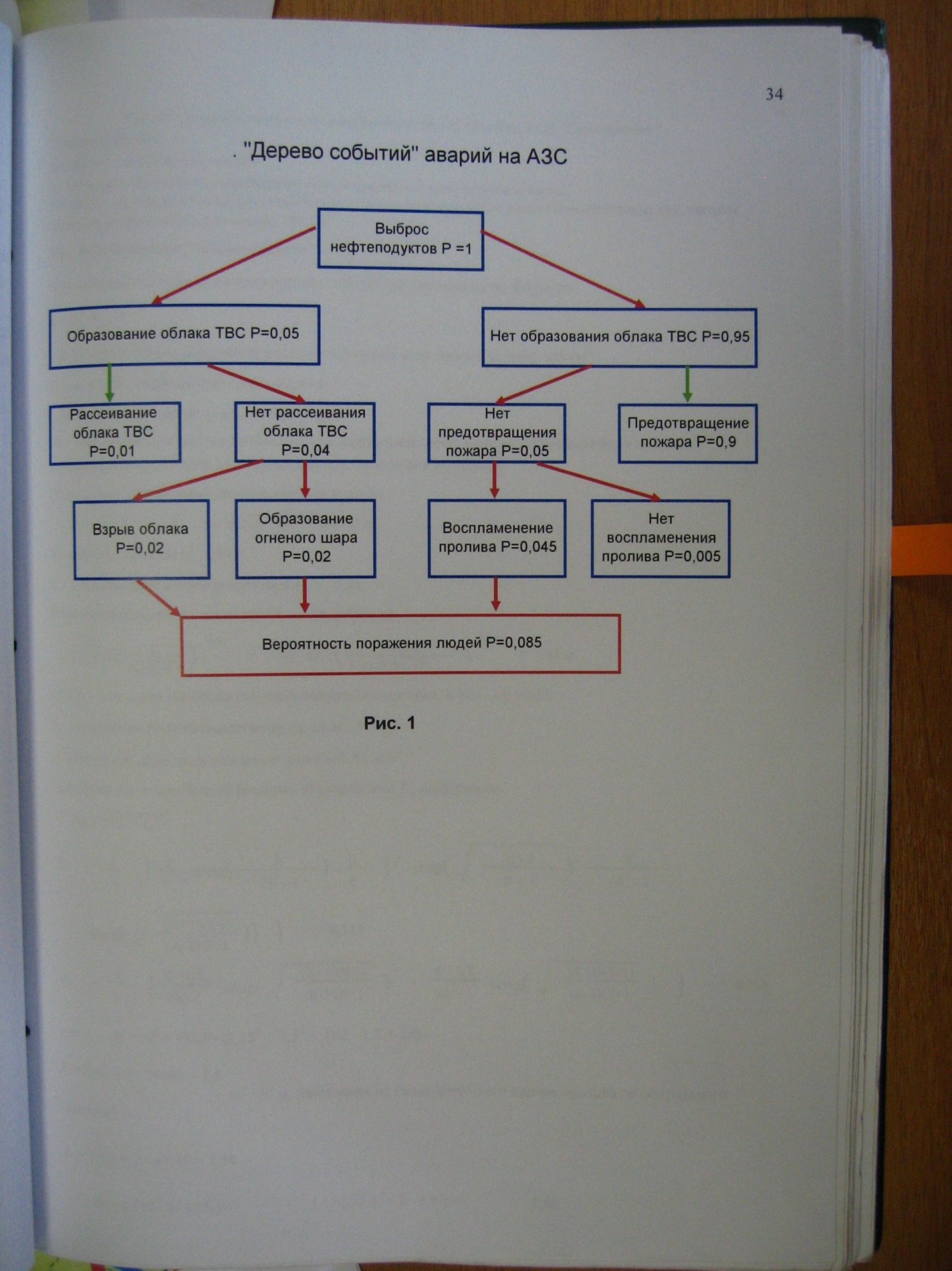 Таблица 1.2-4 Показатели риска техногенных чрезвычайных ситуаций(при наиболее опасном сценарии развития ЧС/ при наиболее вероятном сценарии развития ЧС)На АЗС целесообразно рассматривать аварии, приводящие к образованию: - взрывоопасных топливо-воздушных смесей с последующим их взрывным превращением внутри подземных или наземных резервуаров для хранения нефтепродуктов, снаружи резервуаров при сливе в них нефтепродуктов из автоцистерн, внутри автомобильных цистерн при сливе из них нефтепродуктов, снаружи топливных баков автомобилей при их заполнении топливом;- разливу нефтепродуктов с последующим их возгоранием при переполнении  подземной емкости, разъединении соединительных трубопроводов “автоцистерна-резервуар”, переполнении топливного бака автомобиля, несвоевременного извлечения раздаточного пистолета из бака, наезда на топливо-раздаточную колонку, опрокидывания наполняемой нефтепродуктом канистры.Количество потенциально опасного вещества при авариях на АЗС принимается равным объему одной автоцистерны (25 м3) с наполнением 90%.Чрезвычайные ситуации на коммунальных системах жизнеобеспечения локального характера из-за изношенности теплосетей, водопровода и другого оборудования происходят постоянно, особенно в период отопительного сезона.В зимний период из-за сильных морозов, до -50оС и более, могут быть аварии на теплотрассах, котельных и водопроводах.Возможен разлив нефтепродуктов муниципального значения, ликвидация последствий осуществляется силами АСФ.Эпидемиологическая, эпизоотическая и эпитофитотическая обстановкаВ районе ежегодно регистрируется в среднем до 6000 случаев инфекционных заболеваний. До 78% всей инфекционной заболеваемости приходится на грипп, ОРВИ, гепатит. Отмечается постоянный рост паразитарыми заболеваниями.В настоящее время городская свалка твердо-бытовых отходов, расположенная в 4 км на север от г.Ирбит и в 1,7 км  на юго-восток от д.Косари, не имеет лицензии. Данная свалка располагается на территории имеющей многочисленные выходы подземных грунтовых вод на поверхность, причем площадь затопления влияют сезонные факторы.Ежегодно наблюдается самовозгорание отходов в пожароопасный период, и как следствие – невозможность нормального проживания населения, проживающего в ближайших населенных пунктах – д.Косари, д.Бузина, д.Дубская (1030 чел.). Проектом генерального плана предусмотрено закрытие городской свалки и проведению мероприятий по ее рекультивации.Существующие пожарные депо на территории муниципального образования:	- МПСС муниципальная пожарно-спасательная служба: п.Лапатково, с.Горки, с.Ключи, д.Дубская, с.Осинцевское, с.Рудное, с.Стриганское, с.Пьянковское. - ДПО с/х предприятий: д.Бердюгина, п.Спутник, с.Килачевское, д.Речкалова, с.Черновское, д.Якшина, с.Кирга, д.Большая Кочевка.В соотвествии с дествующими программами Ирбитского МО Проектом генерального плана предусмотрено размещение новых пожарных депо (муниципальная пожарно-спасательная служба) в следующих населенных пунктах: с.Волково, с.Крутихинское, д.Лаптева, д.Фомина, д.Кириллова, д.Чащина, с.Белослудское, с.Знаменское, д.Большой Камыш, д.Бузина, д.Гуни, с.Ницинское, д.Новгородова, с.Анохинское, д.Ретнева, с.Харловское, д.Никитина, с.Чубаровское, п.Зайково.V. ПриложенияПриложение 1. Схема полезных ископаемыхПриложение 2. Таблица 1. «Перечень рыбопромысловых участков Ирбитского муниципального образования»Приложение 3.Таблица 2.»Список видов животных, внесенных в Красную книгу Свердловской области и подлежащие особой охране»Приложение 4. Таблица 3. «Список видов растений и грибов, внесенных в Красную книгу Свердловской области и подлежащие особой охране»Приложение 5.Схема лесоустройства Ирбитского муниципального образования Приложение 6. Схема охотничьих хозяйств Ирбитского муниципального образования Приложение 7. Таблица 4. «Градо-экологические мероприятия по территориальным администрациям городского округа Ирбитское муниципальное образование»Приложение 8. Таблица 5. «Расчет потребности населения в социальных и культурно-бытовых объектах»Приложение 9. Таблица 6. «Сводная таблица изменения границ населенных пунктов городского округа Ирбитское МО. Перевод земель сельскохозяйственного назначения в земли населенного пункта»Приложение 10.1 Таблица 7.1. Перечень земель, включаемых (исключаемых) в территорию населенных пунктов Ирбитского муниципального образованияПриложение 10.2 Таблица 7 «Объекты, расположенные в границах ЗСО подземных источников водоснабжения питьевого назначения»Приложение 1.Схема полезных ископаемых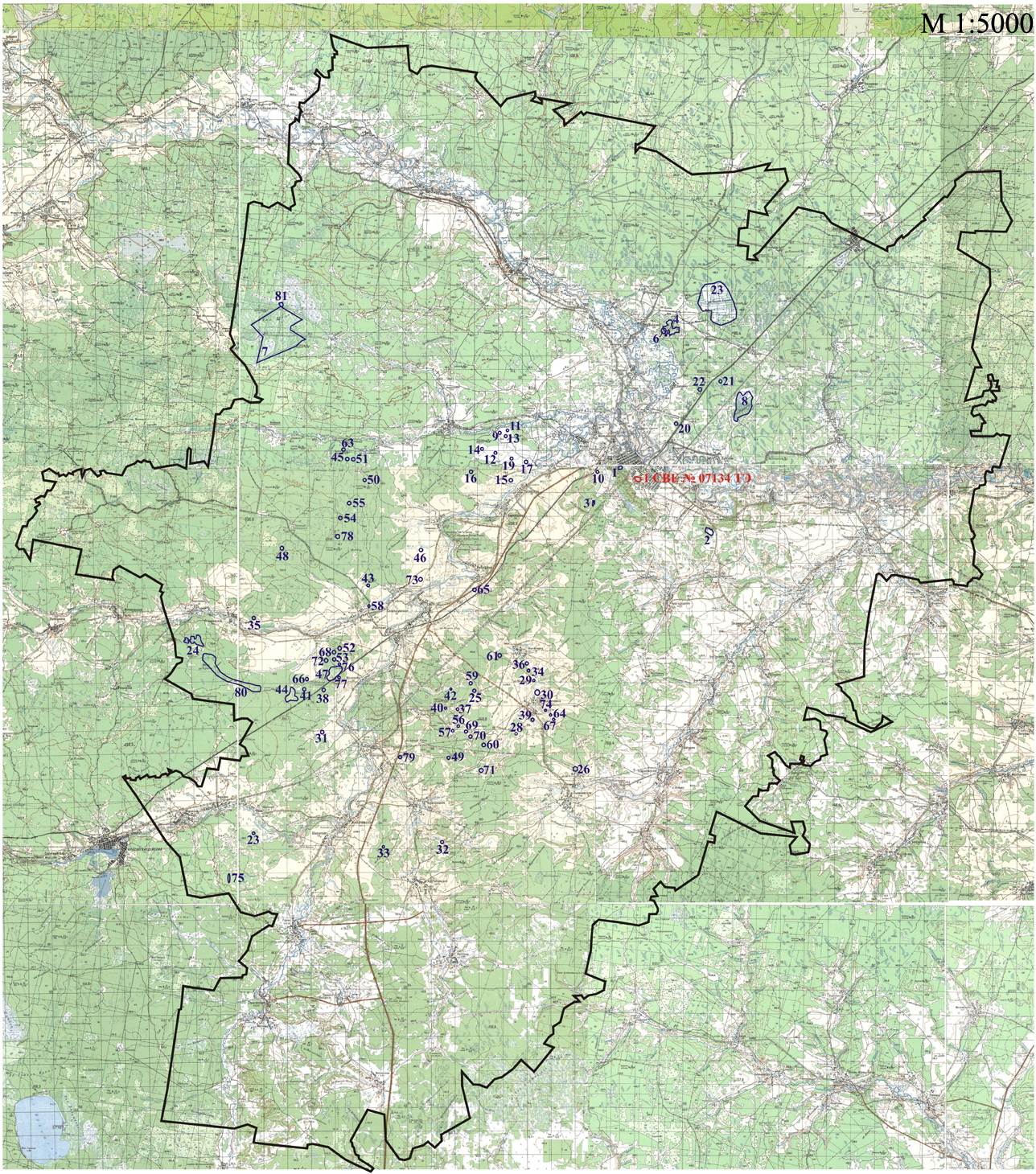 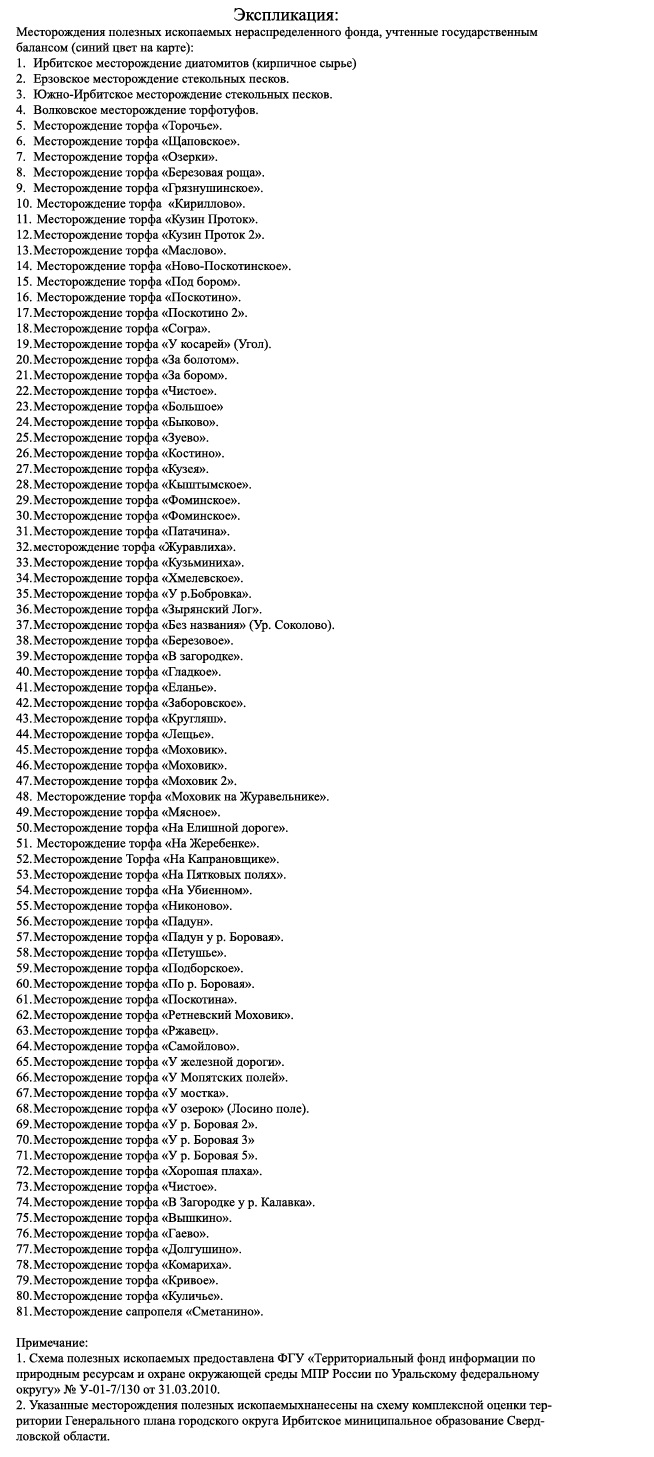 Приложение 2.Таблица 1. «Перечень рыбопромысловых участков Ирбитского муниципального образования»Приложение 3Таблица 2. Список видов животных, внесенных в Красную книгу Свердловской области и подлежащие особой охранеПриложение 4Таблица 3. Список видов растений и грибов, внесенных в Красную книгу Свердловской области и подлежащие особой охранеПриложение 5.Схема лесоустройства Ирбитского муниципального образования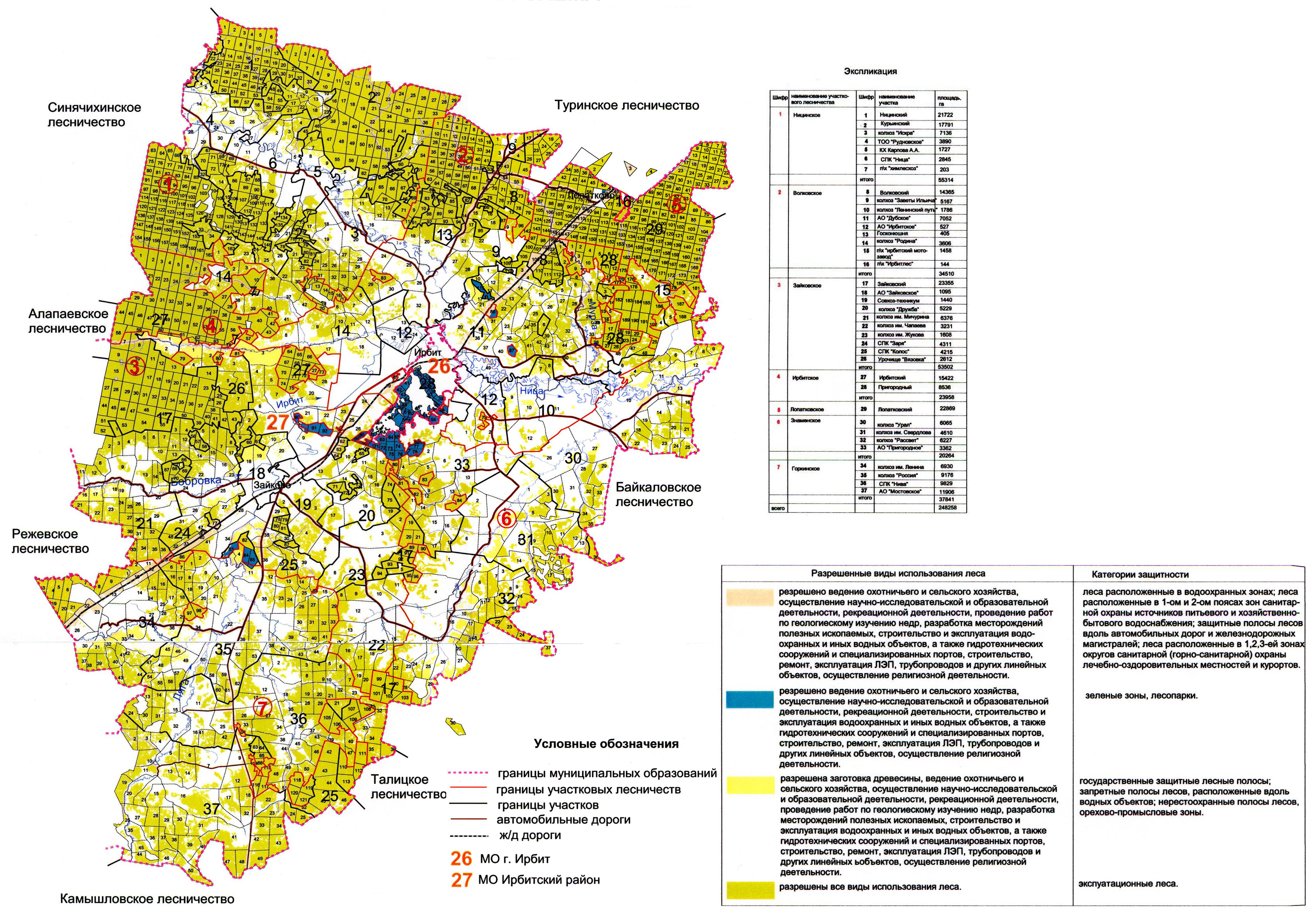 Приложение 6.Схема охотничьих хозяйств Ирбитского муниципального образования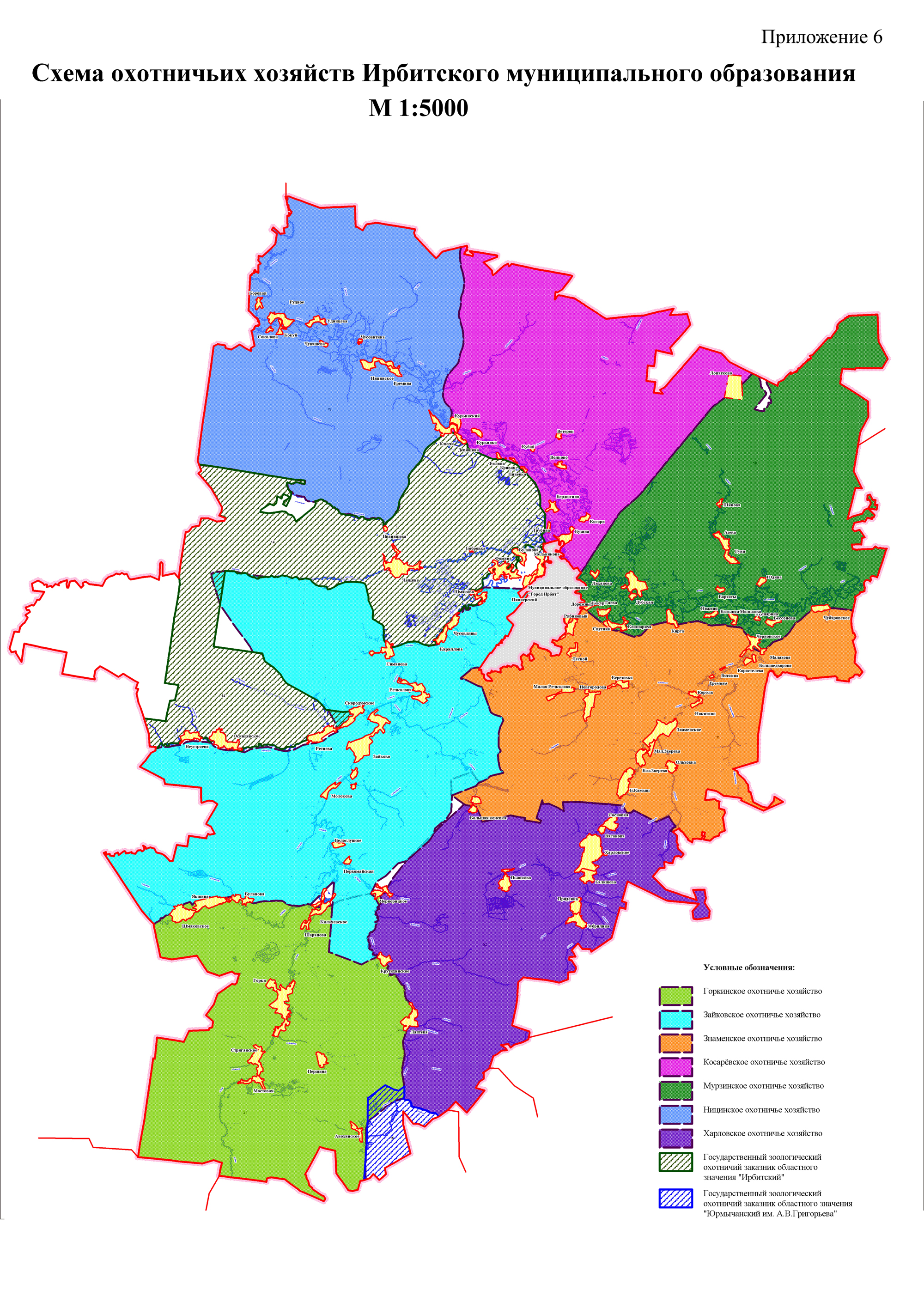 Приложение 7.Таблица 4. «Градо-экологические мероприятия по территориальным администрациям городского округа Ирбитское муниципальное образование»Приложение 8.Таблица 5. «Расчет потребности населения в социальных и культурно-бытовых объектах»Приложение 9.Таблица 6. «Сводная таблица изменения границ населенных пунктов городского округа Ирбитское МО. Перевод земель сельскохозяйственного назначения в земли населенного пункта»Приложение 10.1Таблица 7.1. Перечень земель, включаемых (исключаемых) в территорию населенных пунктов Ирбитского муниципального образованияПриложение 10.2Таблица 7 «Объекты, расположенные в границах ЗСО подземных источников водоснабжения питьевого назначения»И. о. начальника отделаИ.С.УшкалоГлавный градостроитель проектаС.И.СанокРаздел проектаДолжностьФамилияПодписьРуководители проектаИ. о. начальника отделаИ.С.УшкалоРуководители проектаГл. градостроитель отделаС.И. СанокАрхитектурно-планировочная частьГл. градостроитель проектаС.И. СанокАрхитектурно-планировочная частьАрхитектор Н.А.ГлухихАрхитектурно-планировочная частьИнженер II категорииМ.О. КатькалоИнженерные сетиИнженер I категорииЛ.Р. ЦойОхрана окружающей средыГл. градостроитель отделаС.И. СанокТЭОГл. градостроитель отделаС.И. СанокНаименование,  масштабНомера листовКол-волистовГрифсекретн.Инв.номерЧАСТЬ 1. Утверждаемая частьЧАСТЬ 1. Утверждаемая частьЧАСТЬ 1. Утверждаемая частьЧАСТЬ 1. Утверждаемая частьЧАСТЬ 1. Утверждаемая частьЧАСТЬ 1. Утверждаемая частьТекстовые  материалы на бумажном носителеТекстовые  материалы на бумажном носителеТекстовые  материалы на бумажном носителеТекстовые  материалы на бумажном носителеТекстовые  материалы на бумажном носителеТекстовые  материалы на бумажном носителе1Положения генерального плана городского округа Ирбитского муниципального образования Свердловской области. Утверждаемая часть-69НС137/Графические  материалы на бумажном носителеГрафические  материалы на бумажном носителеГрафические  материалы на бумажном носителеГрафические  материалы на бумажном носителеГрафические  материалы на бумажном носителеГрафические  материалы на бумажном носителе2Схема  генерального плана (основной чертеж), М 1:100 00011ДСП137/3Схема развития объектов и сетей  инженерно-технического обеспечения. Энергоснабжение, М 1:100 00021ДСП137/4Схема развития объектов и сетей  инженерно-технического обеспечения. Водоснабжение и канализация, М 1:100 00031ДСП137/5Схема развития транспортной инфраструктуры, М 1:100 00041ДСП137/6Схема размещения объектов капитального строительства социальной сферы и производственного назначения, М 1:10000051ДСП137/7Схема планируемых границ земель различных категорий, М 1:100 00061ДСП137/8Схема зон с особыми условиями использования, М 1: 100 00071ДСП137/ЧАСТЬ 2. Материалы по обоснованию ЧАСТЬ 2. Материалы по обоснованию ЧАСТЬ 2. Материалы по обоснованию ЧАСТЬ 2. Материалы по обоснованию ЧАСТЬ 2. Материалы по обоснованию ЧАСТЬ 2. Материалы по обоснованию Текстовые  материалы на бумажном носителеТекстовые  материалы на бумажном носителеТекстовые  материалы на бумажном носителеТекстовые  материалы на бумажном носителеТекстовые  материалы на бумажном носителеТекстовые  материалы на бумажном носителе9Генеральный план городского округа Ирбитского муниципального образования Свердловской области. Материалы по обоснованию. Книга1184ДСП137/10Генеральный план городского округа Ирбитского муниципального образования Свердловской области. Материалы по обоснованию. Книга2230ДСП137/Графические  материалы на бумажном носителеГрафические  материалы на бумажном носителеГрафические  материалы на бумажном носителеГрафические  материалы на бумажном носителеГрафические  материалы на бумажном носителеГрафические  материалы на бумажном носителе11Схема положения городского округа Ирбитское муниципальное образование в составе Свердловской области, М 1:1 000 00081НС.137/12Схема ограничений, утвержденных в составе схемы территориального планирования Свердловской областиМ 1:200 00091ДСП137/13Схема современного использования территорий, М 1:100 000101ДСП137/14Схема комплексной оценки территории, 
М 1: 100 000111ДСП137/15Схема анализа природно-ресурсного потенциала, М 1: 200 000121ДСП137/16Схема историко-культурного потенциала, М 1: 200 000131ДСП137/17Схема планируемого функционального зонирования, М 1:100000141НС137/18Схема территорий, подверженных риску возникновения ЧС природного и техногенного характера, М 1:100 000151ДСП137/19Схема границ земель различных категорий М 1:100 000161ДСП137/20Схема территорий, используемых в лесном и сельском хозяйстве, М 1:200 000171ДСП137/21Схема планируемых границ территорий первоочередной разработки градостроительной документации М 1:200 000181ДСП137/22Схема транспортной инфраструктуры, М 1:100 000191ДСП137/3. Альбомы иллюстраций 3. Альбомы иллюстраций 3. Альбомы иллюстраций 3. Альбомы иллюстраций 3. Альбомы иллюстраций 3. Альбомы иллюстраций 23Альбом схем проектных границ населенных пунктов городского округа Ирбитского муниципального образования Свердловской области-71НС137/24Альбом схем размещения инвестиционных площадок по муниципальным программам городского округа Ирбитского муниципального образования Свердловской области-21НС137/N п/пНаименование территориальных администраций, Численность постоянного населения на 01.01.10Численность постоянного населения на 2015 год Численность постоянного населения на 2030 годN п/пНаименование территориальных администраций, Численность постоянного населения на 01.01.10Численность постоянного населения на 2015 год Численность постоянного населения на 2030 годN п/пНаименование территориальных администраций, Численность постоянного населения на 01.01.10Численность постоянного населения на 2015 год Численность постоянного населения на 2030 год123451Лопатковская территориальная админ.6356156502Бердюгинская территориальная админ.1256126513003Гаевская территориальная админ.2049206021004Горкинская территориальная админ.1440143514505Фоминская территориальная админ.1903190519506Килачевская территориальная админ.2235224023007Ключевская территориальная админ.107993810008Знаменская территориальная админ.1242124813009Дубская территориальная админ.13291330135010Ницинская территориальная админ.75074580011Новгородская территориальная админ.78979185012Осинцевская территориальная админ.62656058013Речкаловская территориальная админ.12621269130014Рудновская территориальная админ.77174680015Стриганская территориальная админ.11371058110016Ретневская территориальная админ.79474176017Харловская территориальная админ.10831032105018Черновская территориальная админ.20912098215019Якшинская территориальная админ.64764970020Киргинская территориальная админ.979970105021Пионерская территориальная админ. В том числе:385538604250д. Мельникова515470500п. Пионерский (городская местность)33403506375022Пьянковская территориальная админ.991995101023Зайковская териториальная админ.В том числе:505450555140п. Зайково496348005000д. Молокова91100140ИТОГО (город. и сельск. местность)3399733605(-)34940(+)Возрастные группы2010 год2015 год2030 годМоложе трудоспособного возраста17,518,020,0Трудоспособный возраст51,853,052,0Старше трудоспособного возраста30,729,028,0ВСЕГО:100,0100,0100,0Наименование показателя2008 г2010 г.2015 г.2020 г.2030123456Численность занятых в экономике100100100100100в том числе:Сельское хозяйство, охота и лесное хозяйство (А)48,948,346,744,841,8Рыболовство, рыбоводство (В)00000Добыча полезных ископаемых (С)*000*0*2,3Обрабатывающие производства (D)9,39,610,611,512,1из них:- производство пищевых продуктов, включая напитки, и табака (DA)8,58,48,58,58,7- текстильное и швейное производство (DB)00000- производство кожи, изделий из кожи и производство обуви (DC)00000- обработка древесины и производство изделий из дерева и пробки, кроме мебели (20)0,81,22,13,13,4- производство целлюлозы, древесной массы, бумаги, картона и изделий из них (21)00000- издательская и полиграфическая деятельность, тиражирование записанных носителей информации (22)00000- производство кокса, нефтепродуктов и ядерных материалов (DF) 00000- химическое производство (DG)00000- производство резиновых и пластмассовых изделий (DH)00000- производство прочих неметаллических минеральных продуктов (DI)00000- металлургическое производство и производство готовых металлических изделий (DJ)000000- прои0зводство машин и оборудования (DK)00000- производство электрооборудования, электронного и оптического оборудования (DL)00000- производство транспортных средств и оборудования (DM)00000- прочие производства (DN)00000Производство и распределение электроэнергии, газа и воды (Е)1,61,51,61,51,5Строительство (F)0,50,71,01,51,6Транспорт 0,20,30,30,50,5Связь (64)00000Оптовая и розничная торговля; ремонт автотранспортных средств, мотоциклов, бытовых изделий и предметов личного пользования (G)3,74,14,24,34,5Гостиницы и рестораны (Н)00000,1Образование (М)13,613,613,713,813,6Здравоохранение и предоставление социальных услуг (N)8,98,99,09,29,3Деятельность по организации отдыха и развлечений, культуры и спорта (92)2,52,52,52,42,5В  прочих отраслях экономики10,910,510,410,310,1Показательна 01.01. 2007на 01.01. 2008на 01.01. 2009на 01.01. 2010на 01.01. 2011на 31.12. 2015На 31.12 203012345678Уровень регистрируемой безработицы, %5,654,832,52,52,11,2Порядковый номер Порядковый номер  Населённый пунктНазвание предприятияСпециализацияСпециализацияВозможный класс опасности по СанПинНаличие застройки в границах возможного установления санитарно-защитных зон,кв. м.11235567Бердюгинская территориальная администрацияБердюгинская территориальная администрацияБердюгинская территориальная администрацияБердюгинская территориальная администрацияБердюгинская территориальная администрацияБердюгинская территориальная администрацияБердюгинская территориальная администрацияБердюгинская территориальная администрация1с. Волковос. ВолковоСПК «Завет Ильича»СПК «Завет Ильича»СТФIII-1с. Волковос. ВолковоСПК «Завет Ильича»СПК «Завет Ильича»МТФIII6001с. Волковос. ВолковоСПК «Завет Ильича»СПК «Завет Ильича»МТМIV4761с. Волковос. ВолковоСПК «Завет Ильича»СПК «Завет Ильича»СкладыV-1д. Бердюгинад. БердюгинаСПК «Завет Ильича»СПК «Завет Ильича»МТМIII27881д. Бердюгинад. БердюгинаСПК «Завет Ильича»СПК «Завет Ильича»МТМIV44881д. Бердюгинад. БердюгинаСПК «Завет Ильича»СПК «Завет Ильича»МТФII44881д. Бердюгинад. БердюгинаСПК «Завет Ильича»СПК «Завет Ильича»СкладыV-1ИТОГОИТОГОИТОГОИТОГОИТОГОИТОГО8352Гаевская территориальная администрацияГаевская территориальная администрацияГаевская территориальная администрацияГаевская территориальная администрацияГаевская территориальная администрацияГаевская территориальная администрацияГаевская территориальная администрацияГаевская территориальная администрация22д. ГаеваСПК "Пригородное"МФМФIII183622д. Гаеване действующееМФМФ--22д. ГаеваСПК "Пригородное"МТММТМIII74822п. РябиновыйСПК "Пригородное"СТФ (СПР№2)СТФ (СПР№2)III54422п. РябиновыйИП Максимкин А.М.АвтосервисАвтосервисIV6822д. Кокшарихане действующееПФПФ--22п. ЛеснойСПК "Пригородное"СТФ №1СТФ №1III129222п. ЛеснойСПК "Пригородное"СвинокомплексСвинокомплексIII-22ИТОГОИТОГОИТОГОИТОГОИТОГО4488Горкинская территориальная администрацияГоркинская территориальная администрацияГоркинская территориальная администрацияГоркинская территориальная администрацияГоркинская территориальная администрацияГоркинская территориальная администрацияГоркинская территориальная администрацияГоркинская территориальная администрация33с. ГоркиСПК "Нива"Зерносклад,Зерносклад,IV-33с. ГоркиСПК "Нива"МТФМТФIII-33с. ГоркиСПК "Нива"МТФМТФIII-33с. ГоркиСПК "Нива"МТММТМIII20033с. КрутихинскоеСПК "Нива"Зерносклад,Зерносклад,V-33с. КрутихинскоеСПК "Нива"МТМ 
ГаражМТМ 
ГаражIII34033с. КрутихинскоеСПК "Нива"Комплекс молодняка КРСКомплекс молодняка КРСIII-33с. КрутихинскоеСПК "Нива"МТФМТФIII40833д. ЛаптеваСПК "Нива"МТМ 
ГаражМТМ 
ГаражIII-33д. ЛаптеваСПК "Нива"Зерносклад,Зерносклад,V-33д. ЛаптеваСПК "Нива"МТФМТФIII-33ИТОГОИТОГОИТОГОИТОГОИТОГО948Дубская территориальная администрацияДубская территориальная администрацияДубская территориальная администрацияДубская территориальная администрацияДубская территориальная администрацияДубская территориальная администрацияДубская территориальная администрацияДубская территориальная администрация44д. Дубскаяне действующееМФМФ--44д. Дубскаяне действующееМТММТМ--44д. ДубскаяКФХ "Крачковского"МТФМТФIV-44д. Дубскаяне действующеестроящийся животноводческий комплексстроящийся животноводческий комплексIII-44д. ГуниКФХ "Крачковского"   не действующееМТФМТФIV-44ИТОГОИТОГОИТОГОИТОГОИТОГО-Зайковская территориальная администрацияЗайковская территориальная администрацияЗайковская территориальная администрацияЗайковская территориальная администрацияЗайковская территориальная администрацияЗайковская территориальная администрацияЗайковская территориальная администрацияЗайковская территориальная администрация55п. ЗайковоСПК "Килачевский"МТФ №8МТФ №8III900055п. ЗайковоСПК "Килачевский"СкладСкладV900055п. ЗайковоАгрофирма "Ирбитская"Маслобойный заводМаслобойный заводIV900055п. ЗайковоАгрофирма "Ирбитская"КотельнаяКотельнаяV900055п. Зайковоне действующеемясокомбинатмясокомбинат--55д. МельниковаСПК "Килачевский"МТФМТФIII-55ИТОГОИТОГОИТОГОИТОГОИТОГО9000Знаменская территориальная администрацияЗнаменская территориальная администрацияЗнаменская территориальная администрацияЗнаменская территориальная администрацияЗнаменская территориальная администрацияЗнаменская территориальная администрацияЗнаменская территориальная администрацияЗнаменская территориальная администрация66с. ЗнаменскоеООО "Агрофирма Ирбитская"МТФМТФIII34066с. ЗнаменскоеООО "Агрофирма Ирбитская"Молочный комплексМолочный комплексIII6866с. ЗнаменскоеООО "Агрофирма Ирбитская"МТММТМIV6866с. ЗнаменскоеООО "Агрофирма Ирбитская"Склад ГСМСклад ГСМIV-66с. ЗнаменскоеООО "Агрофирма Ирбитская"СкладыСкладыV-66с. ЗнаменскоеООО "Агрофирма Ирбитская"ПилорамаПилорамаIV-66д. Большая ЗвереваООО "Агрофирма Ирбитская"МТФМТФIII88466д. Большая ЗвереваООО "Агрофирма Ирбитская"МТММТМIV6866д. Большая ЗвереваООО "Агрофирма Ирбитская"СкладыСкладыV-66д. Большой КамышООО "Агрофирма Ирбитская"                  не действующееСТФСТФ-27266д. Большой КамышООО "Агрофирма Ирбитская"МТММТМIV27266д. Большой КамышООО "Агрофирма Ирбитская"СкладыСкладыV27266ИТОГОИТОГОИТОГОИТОГОИТОГО1700Килачевская территориальная администрацияКилачевская территориальная администрацияКилачевская территориальная администрацияКилачевская территориальная администрацияКилачевская территориальная администрацияКилачевская территориальная администрацияКилачевская территориальная администрацияКилачевская территориальная администрация77с. БелослудскоеМТФМТФIII-77с. БелослудскоеСПК "Килачевский"МТФ №5МТФ №5III-77с. БелослудскоеСПК "Килачевский"СТФ №1СТФ №1III-77с. БелослудскоеСПК "Килачевский"Мехток Зерносклад №3Мехток Зерносклад №3IV-77д. ПервомайскаяСПК "Килачевский"МТФ №6МТФ №6III88477с. Килачевское"Аист""Зерновая сушилка""Аист"""Зерновая сушилка""Аист""III-77с. КилачевскоеСПК "Килачевский"МехтокМехтокIV-77с. КилачевскоеСПК "Килачевский"МКМКIII360077с. КилачевскоеСПК "Килачевский"МТФМТФII360077с. КилачевскоеСПК "Килачевский"Зерновая сушилкаЗерновая сушилкаIV-77с. КилачевскоеСПК "Килачевский"МельницаМельницаIV-77с. КилачевскоеСПК "Килачевский"СкладыСкладыV-77с. КилачевскоеСПК "Килачевский"Склады ГСМСклады ГСМIV-77с. КилачевскоеСПК "Килачевский"Склады минеральных удобренийСклады минеральных удобренийIV-77с. КилачевскоеСПК "Килачевский"БойняБойняIII-77с. ЧернорицкоеСПК "Килачевский"МТФ №3МТФ №3-77с. Чернорицкоене действующееПФПФ--77с. ЧернорицкоеСПК "Килачевский"МехтокМехтокIV6877с. ЧернорицкоеСПК "Килачевский"МТФ №4МТФ №4III61277с. ЧернорицкоеСПК "Килачевский"СкладыСкладыV-77с. ЧернорицкоеСПК "Килачевский"СТФ №2СТФ №2III-77ИТОГОИТОГОИТОГОИТОГОИТОГО5164Киргинская территориальная администрацияКиргинская территориальная администрацияКиргинская территориальная администрацияКиргинская территориальная администрацияКиргинская территориальная администрацияКиргинская территориальная администрацияКиргинская территориальная администрацияКиргинская территориальная администрация88с. КиргаСПК "Пригородное"МТФ №4МТФ №4III-88с. КиргаСПК "Пригородное"МТММТМIII-88с. КиргаСПК "Пригородное"Агрегат витаминной мукиАгрегат витаминной мукиV-88с. КиргаСПК "Пригородное"ЗерноскладЗерноскладV-88с. КиргаСПК "Пригородное"Склад ГСМСклад ГСМV-88с. КиргаПилорамаПилорамаV-88д.Нижняяне действующееМФМФ--88д.Нижняяне действующееМФМФ--88д.НижняяСПК "Пригородное"МТФ №5МТФ №5III-88д.НижняяСПК "Пригородное"МТММТМIII-88д. Большая МильковаСПК "Пригородное"    не действующееСФСФIII-88ИТОГОИТОГОИТОГОИТОГОИТОГО-Ключевская территориальная администрацияКлючевская территориальная администрацияКлючевская территориальная администрацияКлючевская территориальная администрацияКлючевская территориальная администрацияКлючевская территориальная администрацияКлючевская территориальная администрацияКлючевская территориальная администрация99с. КлючиКФХ "Цур-Царь"МТФМТФIII-99с. КлючиСкладыСкладыV-99с. КлючиСклады минеральных удобренийСклады минеральных удобренийII-99с. КлючиСклады ядохимикатовСклады ядохимикатовII-99с. КлючиСТФСТФIII-99с. КлючиМТФМТФIII-99с. КлючиМТММТМIII13699с. КлючиМТФМТФIII-99д.ДевяшиноСкладСкладV-99с. Курьинскийне действующееМТММТМ--99с. Курьинскийне действующееСФСФ--99ИТОГОИТОГОИТОГОИТОГОИТОГО136Лопатковская территориальная администрацияЛопатковская территориальная администрацияЛопатковская территориальная администрацияЛопатковская территориальная администрацияЛопатковская территориальная администрацияЛопатковская территориальная администрацияЛопатковская территориальная администрацияЛопатковская территориальная администрация1010п. Лопатково-1010ИТОГОИТОГОИТОГОИТОГОИТОГО-Ницинская территориальная администрацияНицинская территориальная администрацияНицинская территориальная администрацияНицинская территориальная администрацияНицинская территориальная администрацияНицинская территориальная администрацияНицинская территориальная администрацияНицинская территориальная администрация1111с. Ницинскоене действующееМФМФ--1111с. НицинскоеСПК «Завет Ильича»МТММТМV-1111с. НицинскоеСПК «Завет Ильича»
Ницинская МТФМФМФIII6121111с. НицинскоеКХ КарповаСклады (не эксплуатируются)Склады (не эксплуатируются)V-1111д. ЕреминаИП Карпов А.А.МФМФIII5441111с. НицинскоеЖивотноводческий комплексМТФМТФ-1111д. ЕреминаЖивотноводческий комплексМТФМТФ-1111ИТОГОИТОГОИТОГОИТОГОИТОГО1156Новгородовская территориальная администрацияНовгородовская территориальная администрацияНовгородовская территориальная администрацияНовгородовская территориальная администрацияНовгородовская территориальная администрацияНовгородовская территориальная администрацияНовгородовская территориальная администрацияНовгородовская территориальная администрация1212д. БерезовкаСПК "Пригородное"МТФЛМТФЛIII-1212д. БерезовкаСПК "Пригородное"МТММТМIII11561212д. НовгородоваСПК "Пригородное"МТФМТФIII-1212д. НовгородоваСПК "Пригородное"МТММТМIII29921212д. НовгородоваСПК "Пригородное"СТФ №3СТФ №3II-1212ИТОГОИТОГОИТОГОИТОГОИТОГО4148Осинцевская территориальная администрацияОсинцевская территориальная администрацияОсинцевская территориальная администрацияОсинцевская территориальная администрацияОсинцевская территориальная администрацияОсинцевская территориальная администрацияОсинцевская территориальная администрацияОсинцевская территориальная администрация1313д. Неустроеване действующееМФМФ--1313с. ОсинцевскоеООО "Агрофирма Заря"МФМФIII-1313с. ОсинцевскоеООО "Агрофирма Заря"МФ
Комплекс КРСМФ
Комплекс КРСIII1361313с. ОсинцевскоеООО "Агрофирма Заря"МТММТМIII4081313с. Осинцевскоене действующее    используется не по назначениюСФСФIII-1313ИТОГОИТОГОИТОГОИТОГОИТОГО544Пионерская территориальная администрацияПионерская территориальная администрацияПионерская территориальная администрацияПионерская территориальная администрацияПионерская территориальная администрацияПионерская территориальная администрацияПионерская территориальная администрацияПионерская территориальная администрация1414п. ПионерскийООО "Птицефабрика Ирбитская"ПтицефабрикаПтицефабрикаI177481414ИТОГОИТОГОИТОГОИТОГОИТОГО17748Пьянковская территориальная администрацияПьянковская территориальная администрацияПьянковская территориальная администрацияПьянковская территориальная администрацияПьянковская территориальная администрацияПьянковская территориальная администрацияПьянковская территориальная администрацияПьянковская территориальная администрация1515д. Большая КочевкаСПК имени ЖуковаМТФ «Белая»МТФ «Белая»III-1515д. Большая КочевкаСПК имени ЖуковаМТФ «Комплекс»МТФ «Комплекс»III-1515д. Большая КочевкаСПК имени ЖуковаСТФСТФIII-1515с. ПьянковоСПК имени ЖуковаСТФСТФIII-1515с. ПьянковоСПК имени ЖуковаМТММТМIII-1515с. ПьянковоСПК имени ЖуковаМФМФIII-1515ИТОГОИТОГОИТОГОИТОГОИТОГО-Ретневская территориальная администрацияРетневская территориальная администрацияРетневская территориальная администрацияРетневская территориальная администрацияРетневская территориальная администрацияРетневская территориальная администрацияРетневская территориальная администрацияРетневская территориальная администрация1616с. СкородумскоеООО "Агрофирма Заря"МТФМТФIII-1616д. РетневаООО "Агрофирма Заря"СкладыСкладыV-1616д. РетневаООО "Агрофирма Заря"МТММТМIV-1616д. РетневаООО "СПК Заря"МТФМТФIII681616ИТОГОИТОГОИТОГОИТОГОИТОГО68Речкаловская территориальная администрацияРечкаловская территориальная администрацияРечкаловская территориальная администрацияРечкаловская территориальная администрацияРечкаловская территориальная администрацияРечкаловская территориальная администрацияРечкаловская территориальная администрацияРечкаловская территориальная администрация1717д. СимановаСПК "Колхоз Дружба"МТФМТФIII10201717д. СимановаСПК "Колхоз Дружба"МТММТМIII23121717д. Речкаловане действующееСФСФ--1717д. РечкаловаСПК "Колхоз Дружба"Бойня (стр.)Бойня (стр.)II-1717д. РечкаловаСПК "Колхоз Дружба"МТФМТФIII30601717д. РечкаловаСПК "Колхоз Дружба"МТММТМIII8841717д. РечкаловаСПК "Колхоз Дружба"МФМФIII6121717ИТОГОИТОГОИТОГОИТОГОИТОГО7888Рудновская территориальная администрацияРудновская территориальная администрацияРудновская территориальная администрацияРудновская территориальная администрацияРудновская территориальная администрацияРудновская территориальная администрацияРудновская территориальная администрацияРудновская территориальная администрация1818д. БороваяКФХ "СМИТ"МФМФIII20401818с. РудноеКФХ "СМИТ"СкладыСкладыV-1818с. РудноеКФХ "СМИТ"МТММТМIII24481818ИТОГОИТОГОИТОГОИТОГОИТОГО4488Стриганская территориальная администрацияСтриганская территориальная администрацияСтриганская территориальная администрацияСтриганская территориальная администрацияСтриганская территориальная администрацияСтриганская территориальная администрацияСтриганская территориальная администрацияСтриганская территориальная администрация1919с. СтриганскоеООО "Агрофирма Ирбитская"ФермаФермаIII-1919с. Стриганскоене действующееСФСФ--1919с. СтриганскоеООО "Агрофирма Ирбитская"МТММТМIII-1919с. СтриганскоеООО "Агрофирма Ирбитская"СкладыСкладыV-1919с. СтриганскоеООО "Агрофирма Ирбитская"МТММТМV-1919д.ПершинаООО "Агрофирма Ирбитская"МТФМТФIII-1919д.МостоваяООО "Агрофирма Ирбитская"МТФМТФ-1919с.АнохинскоеООО "Агрофирма Ирбитская"ЗерноскладЗерноскладIV681919с.Анохинскоене действующееПилорамаПилорама--1919ИТОГОИТОГОИТОГОИТОГОИТОГО68Фоминская территориальная администрацияФоминская территориальная администрацияФоминская территориальная администрацияФоминская территориальная администрацияФоминская территориальная администрацияФоминская территориальная администрацияФоминская территориальная администрацияФоминская территориальная администрация2020д. Булановане действующееМФМФ--2020д. Булановане действующееМФМФ--2020д. Булановане действующееМФМФ--2020д. БулановаКФХ "Колотов Н.С."МТММТМIII-2020д. ФоминаООО "Агрофирма Ирбитская"МФМФIII-2020д. ФоминаООО "Агрофирма Ирбитская"МТММТМIII30602020д. Фоминане действующееМФМФ--2020д. Шмаковане действующееМФМФ--2020д. КирилловаСПК "Колхоз Дружба"МТФМТФIII-2020д. КирилловаСПК "Колхоз Дружба"МТФМТФIII-2020д. КирилловаООО "Агрофирма Ирбис"МТФМТФIII-2020ИТОГОИТОГОИТОГОИТОГОИТОГО3060Харловская территориальная администрацияХарловская территориальная администрацияХарловская территориальная администрацияХарловская территориальная администрацияХарловская территориальная администрацияХарловская территориальная администрацияХарловская территориальная администрацияХарловская территориальная администрация2121д. СосновкаООО "Агрофирма Ирбитская"МФМФII2722121д. Сосновкане действующееМФМФ--2121д. Сосновкане действующееМФМФ--2121с. ХарловскоеООО "Агрофирма Ирбитская"МФМФIII-2121с. ХарловскоеООО "Агрофирма Ирбитская"                  не действующееЗерноскладЗерноскладV-2121с. ХарловскоеООО "Агрофирма Ирбитская"  МТММТМIII8822121д. ЗубрилинаООО "Агрофирма Ирбитская"ЗерносушкаЗерносушкаIV-2121д. ЗубрилинаООО "Агрофирма Ирбитская"МТФМТФIII-2121ИТОГОИТОГОИТОГОИТОГОИТОГО1154Черновская территориальная администрацияЧерновская территориальная администрацияЧерновская территориальная администрацияЧерновская территориальная администрацияЧерновская территориальная администрацияЧерновская территориальная администрацияЧерновская территориальная администрацияЧерновская территориальная администрация2222с. ЧубаровскоеКолхоз "Урал"МТФМТФIII49642222д. БессоноваКолхоз "Урал"МТФМТФIII-2222д. БессоноваКолхоз "Урал"СТФСТФIII2042222с. ЧерновскоеКолхоз "Урал"МТФМТФIII-2222с. ЧерновскоеКолхоз "Урал"МТММТМIII-2222с. ЧерновскоеКолхоз "Урал"СкладСкладV-2222с. ЧерновскоеКолхоз "Урал"Цех по переработке молокаЦех по переработке молокаV-2222с. ЧерновскоеКолхоз "Урал"КотельнаяКотельнаяV-2222с. ЧерновскоеКолхоз "Урал"Склад ГСМСклад ГСМIV-2222с. ЧерновскоеКолхоз "Урал"Лесопильная рамаЛесопильная рамаIV-2222д. МалаховаКолхоз "Урал"МФМФIII14262222д. БольшедвороваКолхоз "Урал"МТФМТФIII4762222д. НикитинаКолхоз "Урал"МФМФIII-2222ИТОГОИТОГОИТОГОИТОГОИТОГО7070Якшинская территориальная администрацияЯкшинская территориальная администрацияЯкшинская территориальная администрацияЯкшинская территориальная администрацияЯкшинская территориальная администрацияЯкшинская территориальная администрацияЯкшинская территориальная администрацияЯкшинская территориальная администрация2323с. ШмаковскоеКолхоз Ленина               не действующееСТФСТФ--2323д. ЯкшинаКолхоз Ленина               не действующееМФМФ--2323д. Якшинане действующееСФСФ--2323д. БулановаКолхоз Ленина               не действующееМФМФ--2323ИТОГОИТОГОИТОГОИТОГОИТОГО-ВСЕГО ПО МУНИЦИПАЛЬНОМУ ОБРАЗОВАКНИЮВСЕГО ПО МУНИЦИПАЛЬНОМУ ОБРАЗОВАКНИЮВСЕГО ПО МУНИЦИПАЛЬНОМУ ОБРАЗОВАКНИЮВСЕГО ПО МУНИЦИПАЛЬНОМУ ОБРАЗОВАКНИЮВСЕГО ПО МУНИЦИПАЛЬНОМУ ОБРАЗОВАКНИЮВСЕГО ПО МУНИЦИПАЛЬНОМУ ОБРАЗОВАКНИЮВСЕГО ПО МУНИЦИПАЛЬНОМУ ОБРАЗОВАКНИЮ77 180N п/пНаименование территориальных администраций, Жилой фонд  тыс.кв.м.Жилой фонд  тыс.кв.м.Жилой фонд  тыс.кв.м.Жилые территории. ГаЖилые территории. ГаN п/пНаименование территориальных администраций, Сущ.(ориент)К 2015 годуК 2030 году2015 г к 2010 г2030 г. к 2010 г.12345671Лопатковская территориальная админ.14,514,918,5-1,12,02Бердюгинская территориальная админ.28,830,637,11,26,03Гаевская территориальная админ.46,850,259,81,57,04Горкинская территориальная админ.32,934,841,3-0,31,45Фоминская территориальная админ.43,446,255,50,36,46Килачевская территориальная админ.51,154,365,50,78,97Ключевская территориальная админ.24,622,728,5-9,6-5,48Знаменская территориальная админ.28,430,237,30,87,99Дубская территориальная админ.30,332,338,50,12,910Ницинская территориальная админ.17,118,222,8-0,36,811Новгородская территориальная админ.18,119,224,20,38,312Осинцевская территориальная админ.14,413,216,5-4,5-3,113Речкаловская территориальная админ.28,830,737,21,05,214Рудновская территориальная админ.17,618,122,8-1,74,015Стриганская территориальная админ.25,925,631,3-5,4-2,516Ретневская территориальная админ.18,217,921,6-3,6-2,317Харловская территориальная админ.24,725,130,1-3,5-2,318Черновская территориальная админ.47,750,861,31,08,019Якшинская территориальная админ.14,715,919,90,37,220Киргинская территориальная админ.22,323,529,9-0,69,721Пионерская территориальная админ.99,8106,1121,10,724,0д. Мельникова11,711,514,2-3,1-1,0п. Пионерский (городская местность)88,194,6106,912,525,122Пьянковская территориальная админ.22,624,128,80,52,123Зайковская териториальная админ.115,5118,7146,50,111,7п. Зайково113,3116,3142,5-11,15,0д. Молокова2,22,44,01,26,7ИТОГО (город. и сельск. местность)700,1728,7889,1-36,088,8ИТОГО (город.  местность)88,194,6106,912,525,1ИТОГО (город. и сельск. местность)788,2823,3996,0-23,5113,9Название населенного пунктаДетские образовательные учреждения, место (по программам (ПР)\ по генплану (ГП))Детские образовательные учреждения, место (по программам (ПР)\ по генплану (ГП))Детские образовательные учреждения, место (по программам (ПР)\ по генплану (ГП))Общеобразовательные школы, учащиеся  (по программам (ПР)\ по генплану (ГП))Общеобразовательные школы, учащиеся  (по программам (ПР)\ по генплану (ГП))Название населенного пунктана 2015 годна 2030 годна 2030 годна 2015 годна 2030 год123345Гаёвская территориальная администрацияГаёвская территориальная администрацияГаёвская территориальная администрацияГаёвская территориальная администрацияГаёвская территориальная администрацияГаёвская территориальная администрацияп. ЛеснойД/С - 20 мест (ПР)Д/С - 20 мест (ПР)п. РябиновыйД/С - на 30 мест (ПР)Д/С - на 30 мест (ПР)Горкинская территориальная администрацияГоркинская территориальная администрацияГоркинская территориальная администрацияГоркинская территориальная администрацияГоркинская территориальная администрацияГоркинская территориальная администрацияд. ЛаптеваДС на 25 мест (ПР) - реконструкцияКилачевская территориальная администрацияКилачевская территориальная администрацияКилачевская территориальная администрацияКилачевская территориальная администрацияКилачевская территориальная администрацияКилачевская территориальная администрацияс. Килачевскоеначальная школа на 150 мест (ГП)Новгородская территориальная администрацияНовгородская территориальная администрацияНовгородская территориальная администрацияНовгородская территориальная администрацияНовгородская территориальная администрацияНовгородская территориальная администрацияд. НовгородоваШк - 150 мест (ПР) - Ретневская территориальная администрацияРетневская территориальная администрацияРетневская территориальная администрацияРетневская территориальная администрацияРетневская территориальная администрацияРетневская территориальная администрацияс.Скородумскоед/с, реконструкцияд/с, реконструкцияРечкаловская территориальная администрацияРечкаловская территориальная администрацияРечкаловская территориальная администрацияРечкаловская территориальная администрацияРечкаловская территориальная администрацияРечкаловская территориальная администрацияд.РечкаловаШк. на 392 местЧерновская территориальная администрацияЧерновская территориальная администрацияЧерновская территориальная администрацияЧерновская территориальная администрацияЧерновская территориальная администрацияЧерновская территориальная администрацияд. НикитинаШк-Д/С - на 75 мест - (ПР)Якшинская территориальная администрацияЯкшинская территориальная администрацияЯкшинская территориальная администрацияЯкшинская территориальная администрацияЯкшинская территориальная администрацияЯкшинская территориальная администрацияд. Якшинаначальная школа на 50 мест, реконструкцияПионерская территориальная администрацияПионерская территориальная администрацияПионерская территориальная администрацияПионерская территориальная администрацияПионерская территориальная администрацияПионерская территориальная администрацияр.п. Пионерский (городская местность)Д/С - 135 мест (ПР)Пьянковская территориальная администрацияПьянковская территориальная администрацияПьянковская территориальная администрацияПьянковская территориальная администрацияПьянковская территориальная администрацияПьянковская территориальная администрацияд. Большая КочевкаРеконструкция, ремонт с увеличением вместимости классов (ГП)Зайковская территориальная администрацияЗайковская территориальная администрацияЗайковская территориальная администрацияЗайковская территориальная администрацияЗайковская территориальная администрацияЗайковская территориальная администрацияп. ЗайковоД/С - на 135 мест (ПР)Название населенного пунктаУчреждения культуры, место (по программам (ПР)\ по генплану (ГП))Учреждения культуры, место (по программам (ПР)\ по генплану (ГП))Учреждения культуры, место (по программам (ПР)\ по генплану (ГП))Название населенного пунктана 2015 годна 2015 годна 2030 год1223Гаёвская территориальная администрацияГаёвская территориальная администрацияГаёвская территориальная администрацияГаёвская территориальная администрацияд. ГаеваКлуб на 200 мест (ПР) – 2020 годФоминская территориальная администрацияФоминская территориальная администрацияФоминская территориальная администрацияФоминская территориальная администрацияд. КирилловаКлуб на 100 мест (ПР) – 2020 годКилачевская территориальная администрация                                         Килачевская территориальная администрация                                         Килачевская территориальная администрация                                         Килачевская территориальная администрация                                         с. КилачевскоеКлуб на 200 мест (ПР) – 2020 годс. БелослудскоеКлуб на 100 мест (ПР) – 2020 годКлючевская территориальная администрацияКлючевская территориальная администрацияКлючевская территориальная администрацияКлючевская территориальная администрацияс. КлючиКлуб на 150 мест (ПР) – 2020 годРудновская территориальная администрацияРудновская территориальная администрацияРудновская территориальная администрацияРудновская территориальная администрацияд. СоколоваСтроительство сельского клуба (ГП)Ретневская территориальная администрацияРетневская территориальная администрацияРетневская территориальная администрацияРетневская территориальная администрацияд. РетневаСтроительство ДК (ГП)Строительство ДК (ГП)Якшинская территориальная администрацияЯкшинская территориальная администрацияЯкшинская территориальная администрацияЯкшинская территориальная администрацияд. Якшинад. ЯкшинаКлуб на 100 мест (ПР) – 2020 годд. Булановад. БулановаСтроительство сельского клуба (ГП)Пионерская территориальная администрацияПионерская территориальная администрацияПионерская территориальная администрацияПионерская территориальная администрацияр.п. Пионерский (городская местность)Строительство ДК – 200 мест (ГП)Пьянковская территориальная администрацияПьянковская территориальная администрацияПьянковская территориальная администрацияПьянковская территориальная администрацияс. Пьянковод. Большая КочевкаКлуб на 100 мест (ПР)Клуб на 100 мест (ПР)Зайковская территориальная администрацияЗайковская территориальная администрацияЗайковская территориальная администрацияЗайковская территориальная администрацияп.ЗайковоСтроительство клуба (ГП)Название населенного пунктаОбъекты физической культуры и спорта(по программам (ПР)\ по генплану (ГП))Объекты физической культуры и спорта(по программам (ПР)\ по генплану (ГП))Название населенного пунктана 2015 годна 2030 год123Лопатковская территориальная администрацияЛопатковская территориальная администрацияЛопатковская территориальная администрацияп. ЛопатковСтроительство спортивного дворового клуба по месту жительства (ГП)Бердюгинская территориальная администрацияБердюгинская территориальная администрацияБердюгинская территориальная администрацияд. БердюгинСтроительство спортивно-игрового комплекса (1000 кв.м) (ПР)с. ВолковоСтроительство спортивного дворового клуба по месту жительства  (ПР)д. ПиневкаСтроительство спортивного дворового клуба по месту жительства  (ПР)д. ТрубинаСтроительство спортивного дворового клуба по месту жительства  (ПР)Гаёвская территориальная администрацияГаёвская территориальная администрацияГаёвская территориальная администрацияд. ГаеваСтроительство физкультурно-оздоровительного комплекса (ГП)п. РябиновыйСтроительство спортивного дворового клуба по месту жительства (ПР)Строительство спортивного зала - 1500 кв.м с лыжехранилищем  - на 2020 год (ПР)Горкинская территориальная администрацияГоркинская территориальная администрацияГоркинская территориальная администрацияс. ГоркиСтроительство спортивного дворового клуба по месту жительства (ПР)Строительство спортивного зала - 1000 кв.м  (ГП)Фоминская территориальная администрацияФоминская территориальная администрацияФоминская территориальная администрацияд. ФоминаСтроительство спортивного зала - 1000 кв.м  (ГП)д. ЧусовляныСтроительство спортивного дворового клуба по месту жительства (ГП)д. ЧащинаСтроительство спортивного дворового клуба по месту жительства (ГП)Килачевская территориальная администрация                                         Килачевская территориальная администрация                                         Килачевская территориальная администрация                                         с. КилачевскоеСтроительство спортивного дворового клуба по месту жительства (ПР)Строительство спортивного зала - 1500 кв.м с лыжехранилищем (ПР) - на 2020 годс. ЧернорицкоеСтроительство спортивного дворового клуба по месту жительства (ПР)Ключевская территориальная администрацияКлючевская территориальная администрацияКлючевская территориальная администрацияс. КлючиСтроительство спортивного зала - 1000 кв.м  (ГП)Знаменская территориальная администрацияЗнаменская территориальная администрацияЗнаменская территориальная администрацияс. ЗнаменскоеСтроительство 2-х спортивных дворовых клубов по месту жительства (ПР)Строительство спортивного зала - 1000 кв.м  (ГП)д. Большая ЗвереваСтроительство спортивного дворового клуба по месту жительства (ПР)Дубская территориальная администрацияДубская территориальная администрацияДубская территориальная администрацияд. ДубскаяСтроительство спортивного дворового клуба по месту жительства (ГП)Ницинская территориальная администрацияНицинская территориальная администрацияНицинская территориальная администрацияс. НицинскоеСтроительство спортивного дворового клуба по месту жительства (ГП)Новгородская территориальная администрацияНовгородская территориальная администрацияНовгородская территориальная администрацияд. НовгородоваСтроительство спортивного дворового клуба по месту жительства (ПР)Строительство спортивного зала - 1000 кв.м  (ГП)д. БерезовкаСтроительство спортивного дворового клуба по месту жительства (ПР)д. Малая РечкаловаСтроительство спортивного дворового клуба по месту жительства (ПР)Осинцевская территориальная администрацияОсинцевская территориальная администрацияОсинцевская территориальная администрацияс. ОсинцевскоеСтроительство спортивного дворового клуба по месту жительства (ПР)д. НеустроеваСтроительство спортивного дворового клуба по месту жительства (ПР)Речкаловская территориальная администрацияРечкаловская территориальная администрацияРечкаловская территориальная администрацияд. РечкаловаСтроительство спортивного дворового клуба по месту жительства (ПР)Строительство спортивного зала - 1000 кв.м  (ГП)д. СимановаСтроительство спортивного дворового клуба по месту жительства (ПР)Рудновская территориальная администрацияРудновская территориальная администрацияРудновская территориальная администрацияс. РудноеСтроительство спортивного дворового клуба по месту жительства (ПР)Строительство физкультурно-оздоровительного комплекса - 800 кв.м (ГП)Стриганская территориальная администрацияСтриганская территориальная администрацияСтриганская территориальная администрацияс. СтриганскоеСтроительство спортивного дворового клуба по месту жительства (ГП)Ретневская территориальная администрацияРетневская территориальная администрацияРетневская территориальная администрацияд. РетневаСтроительство спортивного зала (ПР)Харловская территориальная администрацияХарловская территориальная администрацияХарловская территориальная администрацияс. ХарловскоеСтроительство спортивного дворового клуба по месту жительства (ПР)Строительство физкультурно-оздоровительного комплекса - 800 кв.м (ГП)Черновская территориальная администрацияЧерновская территориальная администрацияЧерновская территориальная администрацияс. ЧерновскоеСтроительство спортивного дворового клуба по месту жительства (ПР)Строительство спортивного зала - 1500 кв.м с лыжехранилищем (ПР) - на 2020 годЯкшинская территориальная администрацияЯкшинская территориальная администрацияЯкшинская территориальная администрацияд. ЯкшинаСтроительство спортивного дворового клуба по месту жительства (ПР)Строительство физкультурно-оздоровительного комплекса - 600 кв.м (ГП)с. ШмаковскоеСтроительство спортивного дворового клуба по месту жительства (ПР)Киргинская территориальная администрацияКиргинская территориальная администрацияКиргинская территориальная администрацияс. КиргаСтроительство спортивного дворового клуба по месту жительства (ПР)Пионерская территориальная администрацияПионерская территориальная администрацияПионерская территориальная администрацияд. МельниковаСтроительство спортивного дворового клуба по месту жительства (ПР)р.п. Пионерский (городская местность)Строительство 2-х спортивных дворовых клубов по месту жительства (ПР)Строительство физкультурно-оздоровительного комплекса - 1226,2 кв.м (ПР) - на 2020 годПьянковская территориальная администрацияПьянковская территориальная администрацияПьянковская территориальная администрацияс. ПьянковоСтроительство спортивного дворового клуба по месту жительства (ПР)д. Большая КочевкаСтроительство спортивного дворового клуба по месту жительства (ПР)Зайковская территориальная администрацияЗайковская территориальная администрацияЗайковская территориальная администрацияп. ЗайковоСтроительство 2-х спортивных дворовых клубов по месту жительства (ПР) Строительство спортивного зала - 1500 кв.м с лыжехранилищем, хоккейного корта - на 2020 год (ПР)Название населенного пунктаПредприятия торговли, многофункциональные центры (МФЦ)Предприятия бытовых услугНазвание населенного пункта123Бердюгинская территориальная администрацияБердюгинская территориальная администрацияБердюгинская территориальная администрацияд. БердюгинСтроительство магазина на 2015 годФоминская территориальная администрацияФоминская территориальная администрацияФоминская территориальная администрацияд. Фоминастроительство комплексного приемного пункта для обеспечения населения бытовыми услугам на 2015 годд. Шмаковастроительство магазина, МФЦд. Кирилловастроительство Дома бытовых услугд. ЧусовляныМФЦКилачевская территориальная администрация                                         Килачевская территориальная администрация                                         Килачевская территориальная администрация                                         с. КилачевскоеСтроительство универсального магазина 110 кв.м торг. площ.; МФЦКлючевская территориальная администрацияКлючевская территориальная администрацияКлючевская территориальная администрацияс. Ключистроительство Дома бытовых услугЗнаменская территориальная администрацияЗнаменская территориальная администрацияЗнаменская территориальная администрацияс. Знаменскоестроительство комплексного приемного пункта для обеспечения населения бытовыми услугамиДубская территориальная администрацияДубская территориальная администрацияДубская территориальная администрацияд. БузинаСтроительство  магазинад. ГуниСтроительство 2-х магазиновНицинская территориальная администрацияНицинская территориальная администрацияНицинская территориальная администрацияс. Ницинскоестроительство комплексного приемного пункта для обеспечения населения бытовыми услугамиНовгородская территориальная администрацияНовгородская территориальная администрацияНовгородская территориальная администрацияд. БерезовкаМФЦРетневская территориальная администрацияРетневская территориальная администрацияРетневская территориальная администрацияд. Ретневапункт общественного питания, объект попутного обслуживания автотранспорта с гостиницейХарловская территориальная администрацияХарловская территориальная администрацияХарловская территориальная администрацияс. Харловскоестроительство Дома бытовых услугЧерновская территориальная администрацияЧерновская территориальная администрацияЧерновская территориальная администрацияс. ЧерновскоеСтроительство универсального магазина 110 кв.м торг. площ.; МФЦЯкшинская территориальная администрацияЯкшинская территориальная администрацияЯкшинская территориальная администрацияд. ЯкшинаМФЦд. Булановастроительство магазинаПионерская территориальная администрацияПионерская территориальная администрацияПионерская территориальная администрацияр.п. Пионерский (городская местность)Строительство рынкаСтроительство банно-прачечного комбината 150 чел/день (на 2015 год)Пьянковская территориальная администрацияПьянковская территориальная администрацияПьянковская территориальная администрацияс. ПьянковоСтроительство Дома бытовых услугд. Большая Кочевкастроительство комплексного приемного пункта для обеспечения населения бытовыми услугамиЗайковская территориальная администрацияЗайковская территориальная администрацияЗайковская территориальная администрацияп. ЗайковоСтроительство рынка,  универсального магазина 110 кв.м торг. площ.; МФЦстроительство комплексного приемного пункта для обеспечения населения бытовыми услугами, строительство банно-прачечного комбината 150 чел/день (на 2020 год)№ п/пНазвание населенного пунктаПроизводственный объект (ПР – предусмотренно социально-экономическими программами, ГП – решения генерального плана)Новое строительство (НС),  Новое строительство в границах земельного участка (НС-гр) Реконструкция (Р)Очередь по генеральному плану (1 очередь -2015г., расчетный срок – 2030г.)Размер СЗЗ предлагаемый к установлению на основании СанПиН 2.2.1/2.1.1.1200-03 «Санитарно-защитные зоны и санитарная классификацияпредприятий, сооружений и иных объектов», м/класс*123456Бердюгинская территориальная администрацияБердюгинская территориальная администрацияБердюгинская территориальная администрацияБердюгинская территориальная администрацияБердюгинская территориальная администрация1д.БердюгинаСтроительство животноводческого комплекса на 400 голов коров (ПР)НС-гр1 очередь300/IIIГаевская территориальная администрацияГаевская территориальная администрацияГаевская территориальная администрацияГаевская территориальная администрацияГаевская территориальная администрация2д.ГаеваСтроительство зерносушильного комплекса (на месте старого) (ПР)НС-гр1 очередь50/IV3п.ЛеснойРеконструкция (расширение) цеха по переработке мяса (ПР)Р1 очередьот 50/V до 300/III*Горкинская территориальная администрацияГоркинская территориальная администрацияГоркинская территориальная администрацияГоркинская территориальная администрацияГоркинская территориальная администрация4с.ГоркиСтроительство двух корпусов на 400 голов коров под беспривязное содержание (ПР)НС-гр1 очередь300/III5Реконструкция двух корпусов на 400 голов (верх) (ПР)Р1 очередь300/III6Предприятие пищевой промышленности (ПР)НС1 очередьот 50/V до 100/IV*7Лесопитомник– выращивание саженцев на продажу  (ГП)Р, НСРасчетный срок8с.КрутихинскоеСтроительство зерносушильного комплекса (на месте старого) (ПР)НС-гр1 очередь50/IVДубская территориальная администрацияДубская территориальная администрацияДубская территориальная администрацияДубская территориальная администрацияДубская территориальная администрация9д.ДубскаяПчеловодческое хозяйство (предприятие по переработке продуктов пчеловодства) (ГП)НСРасчетный срок10Предприятие пищевой промышленности (ГП)НСРасчетный срокот 50/V до 100/IV*11МТФ (восстановление недействующей площадки) (ГП)НС-грРасчетный срок300/III12Лесопитомник– выращивание саженцев на продажу (ГП)Р, НСРасчетный срокЗайковская территориальная администрацияЗайковская территориальная администрацияЗайковская территориальная администрацияЗайковская территориальная администрацияЗайковская территориальная администрация13п. ЗайковоДомостроительная компания (ПР)НС1 очередь14Строительство комбината по переработке отходов лесного производства (ПР)НС1 очередь50/V-300/III*15Строительство комбината по производству        деревянных строительных конструкций (ПР)НС1 очередь50/V-300/III*16Развитие животноводческого комплекса регионального значения (ГП)РРасчетный срок300/III-500/II*17Предприятие пищевой промышленности (ГП)НСРасчетный срокот 50/V до 300/III18Транспортно-складские и транспортно-логистические предприятия (ГП)НСРасчетный срок300/III - 500/II*19Швейное, кожевенно-обувное производство (ГП)НСРасчетный срокот 50/V до 300/IIIЗнаменская территориальная администрацияЗнаменская территориальная администрацияЗнаменская территориальная администрацияЗнаменская территориальная администрацияЗнаменская территориальная администрация20с.ЗнаменскоеРеконструкция животноводческого комплекса 2 очередь под беспривязное содержание 400 голов коров (ПР)Р1 очередь300/III21Предприятие по производству пеноблоков (ГП)НСРасчетный срок50/V – 300/III*22Предприятие пищевой промышленности - переработка овощей (ГП)НСРасчетный срок50/V-100/IV*23Лесопитомник– выращивание саженцев на продажу (ГП)Р, НСРасчетный срокКилачевская территориальная администрацияКилачевская территориальная администрацияКилачевская территориальная администрацияКилачевская территориальная администрацияКилачевская территориальная администрация24с. КилачевскоеСтроительство 3-й очереди молочного комплекса на 600 голов (ПР)НС-гр1 очередь300/III25Научно-производственный инновационный агрокомплекс (ГП)НСРасчетный срок300/III*26Предприятие пищевой промышленности (ГП)НСРасчетный срокот 50/V до 300/III*Киргинская территориальная администрацияКиргинская территориальная администрацияКиргинская территориальная администрацияКиргинская территориальная администрацияКиргинская территориальная администрация27д.НижняяМТФ (восстановление недействующей площадки) (ГП)НС-грРасчетный срок300/III28д.Большая МильковкаСФ (восстановление недействующей площадки) (ГП)НС-грРасчетный срок300/IIIКлючевская территориальная администрацияКлючевская территориальная администрацияКлючевская территориальная администрацияКлючевская территориальная администрацияКлючевская территориальная администрация29с.КлючиСтроительство животноводческого корпуса на 200 голов на территории существующего комплекса (ПР)НС-гр1 очередь300/III30Предприятия пищевой промышленности -  переработка, заморозка рыбы. Заморозка ягод, грибов, овощей. (ГП)НСРасчетный срокот 50/V до 100/IV*31Предприятия по разведению, отлову и переработке и заготовке рыбы (ГП)НСРасчетный срок300/III32Производственные предприятия народного промысла (ГП)НСРасчетный срок50/IV33п.КурьинскийПроизводственные предприятия народного промысла(ГП)НСРасчетный срок50/IV34Швейное, кожевенно-обувное производство (ГП)НСРасчетный срокот 50/V до 300/III*Лопатковская территориальная администрацияЛопатковская территориальная администрацияЛопатковская территориальная администрацияЛопатковская территориальная администрацияЛопатковская территориальная администрация35п. ЛопатковоСтроительство комбината по производству        деревянных строительных конструкций  (ПР)НС1 очередь50/V-300/III*36Транспортно-складские и транспортно-логистические предприятия (ГП)НС, РРасчетный срок100/IV - 300/V*37Промышленные предприятия стройкомплекса (ГП)НС, РРасчетный срок50/V-300/III*Ницинская территориальная администрацияНицинская территориальная администрацияНицинская территориальная администрацияНицинская территориальная администрацияНицинская территориальная администрация38с.НицинскоеСтроительство корпуса на 200 голов (ПР)НС-гр1 очередь300/III39Зверофермы по выращиванию ценных пород животных (ГП)НСРасчетный срок300/III40Производственные предприятия народного промысла (ГП)НСРасчетный срок50/V42д.ЕреминаСтроительство животноводческого корпуса на 200 голов (после сноса старого) (ПР)НС-гр1 очередь/2012-2013300/IIIНовгородская территориальная администрацияНовгородская территориальная администрацияНовгородская территориальная администрацияНовгородская территориальная администрацияНовгородская территориальная администрация43д.БерезовкаСтроительство животноводческого комплекса на 600 голов СПК «Пригородное» (ПР)НС1 очередь300/III44п.ЛеснойЗона размещения переносимых с/х предприятий - Размещение площадок, в т.ч. птицефабрики (из р.п.Пионерский), СТФ (из п.Рябиновый) (ГП)НСРасчетный срок1000/IОсинцевская территориальная администрацияОсинцевская территориальная администрацияОсинцевская территориальная администрацияОсинцевская территориальная администрацияОсинцевская территориальная администрация45с.ОсинцевскоеПредприятие по розливу минеральной воды (Возможно после разведки месторождений и дополнительных исследований) (ГП)НСРасчетный срок300/III46д.НеустроеваМТФ (восстановление недействующей площадки) (ГП)НС-грРасчетный срок300/IIIПьянковская территориальная администрацияПьянковская территориальная администрацияПьянковская территориальная администрацияПьянковская территориальная администрацияПьянковская территориальная администрация47с.ПьянковскоеРеконструкция двух корпусов по 200 голов коров в каждой (ПР)Р1 очередь300/III48Предприятия пищевой промышленности (ГП)НСРасчетный срок50/V-300/III*49д.Б.КочевкаРеконструкция двух корпусов ферм по 400 голов коров. Строительство родильного отделения (ПР)Р1 очередь300/IIIРетневская территориальная администрацияРетневская территориальная администрацияРетневская территориальная администрацияРетневская территориальная администрацияРетневская территориальная администрация50д.РетневаРеконструкция свиноводческой фермы под ферму под беспривязное содержание коров – 400 голов (ПР)Р1 очередь300/IIIРечкаловская территориальная администрацияРечкаловская территориальная администрацияРечкаловская территориальная администрацияРечкаловская территориальная администрацияРечкаловская территориальная администрация51д.РечкаловаСтроительство животноводческого комплекса на 200 голов коров под беспривязное содержание – 2 очередь (ПР)НС-гр1 очередь300/IIIРудновская территориальная администрацияРудновская территориальная администрацияРудновская территориальная администрацияРудновская территориальная администрацияРудновская территориальная администрация52с.РудноеСтроительство нового корпуса на 200голов, после сноса старого (ПР)НС-гр1 очередь300/III53Предприятия по производству строительных блоков (ГП)НСРасчетный срок50/V-300/III*54Производственные предприятия народного промысла (ГП)НСРасчетный срок50/V55Зверофермы по выращиванию ценных пород животных(ГП)НСРасчетный срок300/IIIСтриганская территориальная администрацияСтриганская территориальная администрацияСтриганская территориальная администрацияСтриганская территориальная администрацияСтриганская территориальная администрация56с.СтриганскоеРеконструкция двух корпусов на 400 голов коров (ПР)Р1 очередь300/III57СТФ (восстановление недействующей площадки) (ГП)НС-грРасчетный срок300/IIIФоминская территориальная администрацияФоминская территориальная администрацияФоминская территориальная администрацияФоминская территориальная администрацияФоминская территориальная администрация58д.ФоминаРазмещение мини кирпичного завода (ГП)НСперспектива 300/III59д.КирилловаРеконструкция животноводческих ферм на 400 голов коров под беспривязное содержание (ПР)Р1 очередь300/III60д.ЧащинаПчеловодческое хозяйство (предприятие по переработке продуктов пчеловодства) (ГП)НСРасчетный срок61Выращивание лечебных трав (ГП)НСРасчетный срокХарловская территориальная администрацияХарловская территориальная администрацияХарловская территориальная администрацияХарловская территориальная администрацияХарловская территориальная администрация62С.ХарловскоеЦех по переработке мяса (ПР)НС1 очередь300/III63д.СосновкаМТФ (восстановление недействующей площадки) (ГП)НС-грРасчетный срок300/IIIЧерновская территориальная администрацияЧерновская территориальная администрацияЧерновская территориальная администрацияЧерновская территориальная администрацияЧерновская территориальная администрация64с.ЧерновскоеСтроительство цеха по переработке мяса (ПР)НС1 очередь300/IIIЯкшинская территориальная администрацияЯкшинская территориальная администрацияЯкшинская территориальная администрацияЯкшинская территориальная администрацияЯкшинская территориальная администрация65д.ЯкшинаПредприятия пищевой промышленности (ГП)НСРасчетный срок50/V-300/III*66МТФ (восстановление недействующей площадки) (ГП)НС-грРасчетный срок300/III67СТФ (восстановление недействующей площадки) (ГП)НС-грРасчетный срок300/III68д.БулановаМФ (восстановление недействующей площадки) (ГП)НС-грРасчетный срок300/III69д.ШмаковскоеСТФ (восстановление недействующей площадки) (ГП)НС-грРасчетный срок300/III№ п/пНаименование показателейЕдиница измеренияСовременное состояние 1ая очередьРасчётный срок123456ТерриторияПлощадь проектируемой территориивсего, из них:га475 764475 764475 7641земли населенных пунктов»9 3549884.149884.142земли сельскохозяйственного назначения»299 322298791.86298791.863земли промышленности и иного спец. назначения, в том числе: промышленности, энергетики, транспорта и связи, радиовещания, телевидения, информатики для обеспечения космической деятельности, обороны и безопасности, иного специального назначения»1 4721 4721 6234земли особо охраняемых территорий и объектов5151202,85земли лесного фонда»148 671148 671148 6716земли водного фонда»0007земли запаса»16 89416 89416 894№ п/пНаименование мероприятияСрок (1 очередь, расчетный срок, перспектива)1231Инициирование перед Министерством культуры и туризма Свердловской области проведения работ по установлению границ зон охраны объектов культурного наследия1 очередь2Оформление установленных надлежащим порядком зон охраны памятников, закрепление на местностиПо мере установления надлежащим порядком границ охранных зон3Реконструкция, капитальный ремонт и дальнейшее содержание объектов культурного наследия.Расчётный срок4Ограничение хозяйственной деятельности в пределах зон охраны. Обеспечение физической сохранности объектов путем применения «щадящих» технологий при проведении строительных работ в зонах охраны памятников.1 очередь5Осуществление контроля технического  состояния объектов непосредственно граничащих с объектами культурного наследия, наложение ограничений на отдельные виды деятельности1 очередь6Информирование населения, повышение уровня образования и воспитания населения; создание объединений по охране памятников, экономическое стимулирование субъектов охранной деятельности1 очередь№ п/пНаименование объектаМестонахождение Краткая характеристикаПредприятие (учреждение, организация), на которое возложена охрана объекта134561д.ЕрзовкаДанные отсутствуют2с.Крутихинское -----------//------------бесхозное3д.Бузина-----------//------------бесхозное4д.Косари-----------//------------бесхозное5д.Березовка-----------//------------бесхозное6с.Стриганское-----------//------------бесхозное7с.Анохинское-----------//------------бесхозное8д.Першина-----------//------------бесхозное9Фомина-----------//------------бесхозное10Чащина-----------//------------бесхозное11Кириллова-----------//------------бесхозное12Чусовляны-----------//------------бесхозное13с.Харловское-----------//------------бесхозное14Чубаровское-----------//------------бесхозное15Шушарина-----------//------------бесхозное16Никитина-----------//------------бесхозное17Шмаковское-----------//------------бесхозное18Буланова-----------//------------бесхозное19Симонова-----------//------------бесхозное20Пьянково-----------//------------бесхозное21с.Кирга-----------//------------бесхозное22д.Соколова-----------//------------Восстанавливается. Епархия№ п/пНаименование мероприятияСрок (1 очередь, расчетный срок, перспектива)1231Инициирование перед Министерством культуры и туризма Свердловской области проведения работ по выявлению объектов культурного наследия и решения вопросов включения выявленных объектов в Списки объектов культурного наследия1 очередь2Постановка объектов культурного наследия на кадастровый учетПо мере выявления надлежащим порядком объектов культурного наследия2Закрепление на местности установленных надлежащим порядком зон охраны памятниковПо мере установления надлежащим порядком границ охранных зон3Реконструкция, капитальный ремонт и дальнейшее содержание объектов культурного наследия.По мере установления надлежащим порядком объектов культурного наследия4Ограничение хозяйственной деятельности в пределах зон охраны. Обеспечение физической сохранности объектов путем применения «щадящих» технологий при проведении строительных работПо мере установления надлежащим порядком объектов культурного наследия5Осуществление контроля технического  состояния объектов непосредственно граничащих с объектами культурного наследия, наложение ограничений на отдельные виды деятельностиПо мере установления надлежащим порядком объектов культурного наследия6Информирование населения, повышение уровня образования и воспитания населения; создание объединений по охране памятников, экономическое стимулирование субъектов охранной деятельностиПо мере установления надлежащим порядком объектов культурного наследия№ п/пАвтодороги, объекты транспортной инфраструктурыПротяженность, кмНазначениеСрок реализацииКатегория автомобильной дорогиПримечание123456Строительство новых объектовСтроительство новых объектовСтроительство новых объектовСтроительство новых объектовСтроительство новых объектовСтроительство новых объектов1Участок западного автомобильного обхода г. Ирбит14,4*Вывод транзитного автотранспорта с территории города Ирбит.2015Регионального значения*в том числе участок длиной 8,25 км, в последствии будущий частью автодороги федерального значения.2Автомобильный обход пос. Большая Кочевка3,7Часть создаваемой связи с Байкаловским МР; вывод транзитного транспорта из жилых территорий2030Регионального значения3А/д Крутихинское – Пьянково14,8Устройство устойчивой связи между населенными пунктами юго-восточной части городского округа, Прямая связь между населенными пунктами2030Местного значения4Автомобильный обход пос. Пьянково9,8Часть создаваемой сетевой структуры автодорог южной части городского округа, организация прямой связи с Байкаловским МР; вывод транзитного транспорта из жилых территорий2030Регионального значения5А/д Прядеина – Байкалово**3,8**Организация прямой связи с Байкаловским МО;за расчетный срокМестного значения**до границы городского округа6А/д Лаптева – Талица***9,2***Часть создаваемой связи с Талицким ГО; вывод транзитного транспорта из жилых территорийза расчетный срокМестного значения***до границы городского округа7Автомобильный обход нас.пунктов Черновское, Малахова, Большедворова, Коростелева7,2Вывод транзитного автотранспорта с жилых территорий населенных пунктов2015Регионального значения8А/д Шипово - Лопатково11,6Часть создаваемой сетевой структуры автодорог восточной части городского округа, организация прямой связи с Лопатковоза расчетный срокМестного значения9Автомобильный обход с.Килачевское6,2Вывод транзитного автотранспорта с жилых территорий населенных пунктов2030Регионального значенияКапитальный ремонт и реконструкция участков существующих автодорогКапитальный ремонт и реконструкция участков существующих автодорогКапитальный ремонт и реконструкция участков существующих автодорогКапитальный ремонт и реконструкция участков существующих автодорогКапитальный ремонт и реконструкция участков существующих автодорогКапитальный ремонт и реконструкция участков существующих автодорог10А/д г. Невьянск - г. Реж - г. Артёмовский - с. Килачевское. Участок Шмаковское – Буланова – Килачевское. Подъезд к Чернорицкое от автодороги г. Камышлов - г. Ирбит - г. Туринск - г. Тавда20,3**Обеспечение связи населенных пунктов с автодорогой регионального значения «г. Камышлов - г. Ирбит - г. Туринск - г. Тавда», организация устойчивой прямой связи с Артемовским ГО.2015Регионального значения**в том числе с устройством обходов населенных пунктов общей длиной 10,8 км11Автодорога р. п. Верхняя Синячиха - г. Ирбит. Участок Боровая – Ницинское – Ключи - Бердюгина41,0***Реконструкция автодороги «р. п. Верхняя Синячиха - г. Ирбит»2015Регионального значенияНеобходима реконструкция, так как технические параметры не соответствуют выполняемой функции***в том числе с устройством обходов населенных пунктов общей длиной 5,9 км12Автодорога с. Горбуновское - с. Байкалово - г. Ирбит. Участок Малахова – Ирбит25,0***Реконструкция автодороги «с. Горбуновское - с.Байкалово - г.Ирбит»2015Регионального значения***до границы с Байкаловским МООбщая протяженность дорог городского округа, кмПериодичность проведения ремонта, лет-1Годовой объем ремонтных работ, км/год945,507135,07Название населенного пунктаНаселение на 1 очередь, чел.Население на расчетный срок, чел.Жилой фонд на 1 очередь, тыс. м2Жилой фонд на расчетный срок, тыс. м212345Лопатковская территориальная администрацияЛопатковская территориальная администрацияЛопатковская территориальная администрацияЛопатковская территориальная администрацияЛопатковская территориальная администрацияп. Лопатково58943214,72512,312Бердюгинская территориальная администрацияБердюгинская территориальная администрацияБердюгинская территориальная администрацияБердюгинская территориальная администрацияБердюгинская территориальная администрацияд. Бердюгина75085018,75024,225с. Волково3404108,50011,685п. Ветерок50601,2501,710д. Кривая30300,7500,855д. Кубай570,1250,200д. Пиневка90902,2502,565д. Трубина53551,3251,568д. Филина16210,4000,599Гаёвская территориальная администрацияГаёвская территориальная администрацияГаёвская территориальная администрацияГаёвская территориальная администрацияГаёвская территориальная администрацияд. Гаева60670615,15020,121п. Дорожный93992,3252,822д. Кекур3854019,62511,429д. Кокшариха87982,1752,793д. Мордяшиха44681,1001,938п. Спутник3904059,75011,543п. Лесной1561683,9004,788п. Рябиновый40443010,10012,255д. Ерзовка28400,7001,140Горкинская территориальная администрацияГоркинская территориальная администрацияГоркинская территориальная администрацияГоркинская территориальная администрацияГоркинская территориальная администрацияс. Горки700105017,50029,925с. Крутихинское1732604,3257,410д. Лаптева2222805,5507,980Фоминская территориальная администрацияФоминская территориальная администрацияФоминская территориальная администрацияФоминская территориальная администрацияФоминская территориальная администрацияд. Фомина72375018,07521,375д. Бобровка19250,4750,713д. Буланова2963657,40010,403д. Кириллова2452746,1257,809д. Чусовляны40753710,17515,305д. Шмакова1141302,8503,705д. Чащина2463426,1509,747д. Иванищева13170,3250,485Килачевская территориальная администрацияКилачевская территориальная администрацияКилачевская территориальная администрацияКилачевская территориальная администрацияКилачевская территориальная администрацияс. Килачевское1215130130,37537,079с. Белослудское3263308,1509,405с. Чернорицкое48454112,10015,419д. Первомайская1651554,1254,418д. Шарапова1161012,9002,879Ключевская территориальная администрацияКлючевская территориальная администрацияКлючевская территориальная администрацияКлючевская территориальная администрацияКлючевская территориальная администрацияс. Ключи56372014,07520,520д. Девяшина831502,0754,275д. Курьинка18300,4500,855п. Курьинский2554006,37511,400Знаменская территориальная администрацияЗнаменская территориальная администрацияЗнаменская территориальная администрацияЗнаменская территориальная администрацияЗнаменская территориальная администрацияс. Знаменское74670018,65019,950д. Большая Зверева1711594,2754,532д. Большой Камыш2362395,9006,812д. Малая Зверева50741,2502,109д. Ольховка15200,3750,570Дубская территориальная администрацияДубская территориальная администрацияДубская территориальная администрацияДубская территориальная администрацияДубская территориальная администрацияд. Дубская81266020,30018,810д. Бузина78991,9502,822д. Косари54251,3500,713д. Лиханова51931,2752,651д. Гуни106542,6501,539д. Азева47501,1751,425д. Бархаты8150,2000,428д. Шипова24300,6000,855д. Юдина20200,5000,570Ницинская территориальная администрацияНицинская территориальная администрацияНицинская территориальная администрацияНицинская территориальная администрацияНицинская территориальная администрацияс. Ницинское54159013,52516,815д. Еремина2322535,8007,211Новгородская территориальная администрацияНовгородская территориальная администрацияНовгородская территориальная администрацияНовгородская территориальная администрацияНовгородская территориальная администрацияд. Новгородова63276615,80021,831д. Березовка1562213,9006,299д. Малая Речкалова1431973,5755,615Осинцевская территориальная администрацияОсинцевская территориальная администрацияОсинцевская территориальная администрацияОсинцевская территориальная администрацияОсинцевская территориальная администрацияс. Осинцевское45040011,25011,400д. Неустроева1101002,7502,850Речкаловская территориальная администрацияРечкаловская территориальная администрацияРечкаловская территориальная администрацияРечкаловская территориальная администрацияРечкаловская территориальная администрацияд. Речкалова1050115026,25032,775д. Симанова2602706,5007,695Рудновская территориальная администрацияРудновская территориальная администрацияРудновская территориальная администрацияРудновская территориальная администрацияРудновская территориальная администрацияс. Рудное42341910,57511,942д. Боровая98832,4502,366д. Кокуй40361,0001,026д. Соколова67561,6751,596д. Удинцева1181062,9503,021Стриганская территориальная администрацияСтриганская территориальная администрацияСтриганская территориальная администрацияСтриганская территориальная администрацияСтриганская территориальная администрацияс. Стриганское46450011,60014,250д. Мостовая2422446,0506,954д. Першина1881434,7004,076с. Анохинское1641204,1003,420Ретневская территориальная администрацияРетневская территориальная администрацияРетневская территориальная администрацияРетневская территориальная администрацияРетневская территориальная администрацияд. Ретнева45045011,25012,825с. Скородумское3213508,0259,975Харловская территориальная администрацияХарловская территориальная администрацияХарловская территориальная администрацияХарловская территориальная администрацияХарловская территориальная администрацияс. Харловское57260014,30017,100д. Ваганова15150,3750,428д. Галишева1431503,5754,275д. Зубрилина37300,9250,855д. Прядеина1401023,5002,907д. Сосновка125613,1251,739Черновская территориальная администрацияЧерновская территориальная администрацияЧерновская территориальная администрацияЧерновская территориальная администрацияЧерновская территориальная администрацияс. Черновское90093522,50026,648д. Бессонова2002105,0005,985д. Большедворова1201203,0003,420д. Вяткина10150,2500,428д. Еремина11150,2750,428д. Короли8100,2000,285д. Коростелева1451553,6254,418д. Малахова75911,8752,594д. Никитина2802907,0008,265с. Чубаровское3854159,62511,828д. Шушарина15350,3750,998Якшинская территориальная администрацияЯкшинская территориальная администрацияЯкшинская территориальная администрацияЯкшинская территориальная администрацияЯкшинская территориальная администрацияд. Якшина3973809,92510,830д. Буланова93902,3252,565с. Шмаковское1311003,2752,850Киргинская территориальная администрацияКиргинская территориальная администрацияКиргинская территориальная администрацияКиргинская территориальная администрацияКиргинская территориальная администрацияс. Кирга69070317,25020,036д. Большая Милькова44421,1001,197д. Нижняя2412386,0256,783Пионерская территориальная администрацияПионерская территориальная администрацияПионерская территориальная администрацияПионерская территориальная администрацияПионерская территориальная администрацияд. Мельникова47048011,75013,680р.п. Пионерский (городская местность)3506377087,650107,445Пьянковская территориальная администрацияПьянковская территориальная администрацияПьянковская территориальная администрацияПьянковская территориальная администрацияПьянковская территориальная администрацияс. Пьянково51352012,82514,820д. Большая Кочевка44045011,00012,825Зайковская территориальная администрацияЗайковская территориальная администрацияЗайковская территориальная администрацияЗайковская территориальная администрацияЗайковская территориальная администрацияп. Зайково48005100120,000145,350д. Молокова1001002,5002,850Итого по Ирбитскому МО:3367636059841,8001027,197Название населенного пунктаНаселение на 1 очередь, чел.Население на расчетный срок, чел.Среднесуточное водопотребление на 1 очередь, м3/сут.Среднесуточное водопотребление на расчетный срок, м3/сут.12345Лопатковская территориальная администрацияЛопатковская территориальная администрацияЛопатковская территориальная администрацияЛопатковская территориальная администрацияЛопатковская территориальная администрацияп. Лопатково589432270,94198,72Бердюгинская территориальная администрацияБердюгинская территориальная администрацияБердюгинская территориальная администрацияБердюгинская территориальная администрацияБердюгинская территориальная администрацияд. Бердюгина750850345,00391,00с. Волково340410156,40188,60п. Ветерок506023,0027,60д. Кривая303013,8013,80д. Кубай572,303,22д. Пиневка909041,4041,40д. Трубина53550,000,00д. Филина16217,369,66Гаёвская территориальная администрацияГаёвская территориальная администрацияГаёвская территориальная администрацияГаёвская территориальная администрацияГаёвская территориальная администрацияд. Гаева606706278,76324,76п. Дорожный939942,7845,54д. Кекур385401177,10184,46д. Кокшариха879840,0245,08д. Мордяшиха44680,000,00п. Спутник390405179,40186,30п. Лесной15616871,7677,28п. Рябиновый404430185,84197,80д. Ерзовка284012,8818,40Горкинская территориальная администрацияГоркинская территориальная администрацияГоркинская территориальная администрацияГоркинская территориальная администрацияГоркинская территориальная администрацияс. Горки7001050322,00483,00с. Крутихинское17326079,58119,60д. Лаптева222280102,12128,80Фоминская территориальная администрацияФоминская территориальная администрацияФоминская территориальная администрацияФоминская территориальная администрацияФоминская территориальная администрацияд. Фомина7237500,000,00д. Бобровка19258,7411,50д. Буланова296365136,16167,90д. Кириллова245274112,70126,04д. Чусовляны407537187,22247,02д. Шмакова11413052,4459,80д. Чащина246342113,16157,32д. Иванищева13175,987,82Килачевская территориальная администрацияКилачевская территориальная администрацияКилачевская территориальная администрацияКилачевская территориальная администрацияКилачевская территориальная администрацияс. Килачевское12151301558,90598,46с. Белослудское326330149,96151,80с. Чернорицкое484541222,64248,86д. Первомайская16515575,9071,30д. Шарапова11610153,3646,46Ключевская территориальная администрацияКлючевская территориальная администрацияКлючевская территориальная администрацияКлючевская территориальная администрацияКлючевская территориальная администрацияс. Ключи563720258,98331,20д. Девяшина8315038,1869,00д. Курьинка18308,2813,80п. Курьинский255400117,30184,00Знаменская территориальная администрацияЗнаменская территориальная администрацияЗнаменская территориальная администрацияЗнаменская территориальная администрацияЗнаменская территориальная администрацияс. Знаменское746700343,16322,00д. Большая Зверева17115978,6673,14д. Большой Камыш236239108,56109,94д. Малая Зверева507423,0034,04д. Ольховка15206,909,20Дубская территориальная администрацияДубская территориальная администрацияДубская территориальная администрацияДубская территориальная администрацияДубская территориальная администрацияд. Дубская812660373,52303,60д. Бузина789935,8845,54д. Косари542524,8411,50д. Лиханова519323,4642,78д. Гуни1065448,7624,84д. Азева475021,6223,00д. Бархаты8153,686,90д. Шипова243011,0413,80д. Юдина20209,209,20Ницинская территориальная администрацияНицинская территориальная администрацияНицинская территориальная администрацияНицинская территориальная администрацияНицинская территориальная администрацияс. Ницинское541590248,86271,40д. Еремина232253106,72116,38Новгородская территориальная администрацияНовгородская территориальная администрацияНовгородская территориальная администрацияНовгородская территориальная администрацияНовгородская территориальная администрацияд. Новгородова632766290,72352,36д. Березовка15622171,76101,66д. Малая Речкалова14319765,7890,62Осинцевская территориальная администрацияОсинцевская территориальная администрацияОсинцевская территориальная администрацияОсинцевская территориальная администрацияОсинцевская территориальная администрацияс. Осинцевское450400207,00184,00д. Неустроева11010050,6046,00Речкаловская территориальная администрацияРечкаловская территориальная администрацияРечкаловская территориальная администрацияРечкаловская территориальная администрацияРечкаловская территориальная администрацияд. Речкалова10501150483,00529,00д. Симанова260270119,60124,20Рудновская территориальная администрацияРудновская территориальная администрацияРудновская территориальная администрацияРудновская территориальная администрацияРудновская территориальная администрацияс. Рудное423419194,58192,74д. Боровая988345,0838,18д. Кокуй403618,4016,56д. Соколова675630,8225,76д. Удинцева11810654,2848,76Стриганская территориальная администрацияСтриганская территориальная администрацияСтриганская территориальная администрацияСтриганская территориальная администрацияСтриганская территориальная администрацияс. Стриганское464500213,44230,00д. Мостовая242244111,32112,24д. Першина18814386,4865,78с. Анохинское16412075,4455,20Ретневская территориальная администрацияРетневская территориальная администрацияРетневская территориальная администрацияРетневская территориальная администрацияРетневская территориальная администрацияд. Ретнева450450207,00207,00с. Скородумское321350147,66161,00Харловская территориальная администрацияХарловская территориальная администрацияХарловская территориальная администрацияХарловская территориальная администрацияХарловская территориальная администрацияс. Харловское572600263,12276,00д. Ваганова15156,906,90д. Галишева14315065,7869,00д. Зубрилина373017,0213,80д. Прядеина14010264,4046,92д. Сосновка1256157,5028,06Черновская территориальная администрацияЧерновская территориальная администрацияЧерновская территориальная администрацияЧерновская территориальная администрацияЧерновская территориальная администрацияс. Черновское900935414,00430,10д. Бессонова20021092,0096,60д. Большедворова12012055,2055,20д. Вяткина10154,606,90д. Еремина11155,066,90д. Короли8103,684,60д. Коростелева14515566,7071,30д. Малахова759134,5041,86д. Никитина280290128,80133,40с. Чубаровское385415177,10190,90д. Шушарина15356,9016,10Якшинская территориальная администрацияЯкшинская территориальная администрацияЯкшинская территориальная администрацияЯкшинская территориальная администрацияЯкшинская территориальная администрацияд. Якшина397380182,62174,80д. Буланова939042,7841,40с. Шмаковское13110060,2646,00Киргинская территориальная администрацияКиргинская территориальная администрацияКиргинская территориальная администрацияКиргинская территориальная администрацияКиргинская территориальная администрацияс. Кирга690703317,40323,38д. Большая Милькова444220,2419,32д. Нижняя241238110,86109,48Пионерская территориальная администрацияПионерская территориальная администрацияПионерская территориальная администрацияПионерская территориальная администрацияПионерская территориальная администрацияд. Мельникова470480216,20220,80р.п. Пионерский (городская местность)350637701612,761734,20Пьянковская территориальная администрацияПьянковская территориальная администрацияПьянковская территориальная администрацияПьянковская территориальная администрацияПьянковская территориальная администрацияс. Пьянково513520235,98239,20д. Большая Кочевка440450202,40207,00Зайковская территориальная администрацияЗайковская территориальная администрацияЗайковская территориальная администрацияЗайковская территориальная администрацияЗайковская территориальная администрацияп. Зайково480051002208,002346,00д. Молокова10010046,0046,00Всего по населенным пунктам:15111,6016177,42колхоз «Урал»205,2205,2СПК «Завет Ильича»161,0161,0Колхоз «Дружба»186,8186,8СПК «Килачевский»639,9639,9СПК им. Жукова90,890,8ООО «Агрофирма «Заря»н.д.н.д.ОАО «Ирбитагрохимсервис»0,320,32ОАО «Ирбитская семеноводческая станция»--СПК «Пригородное»73,8073,80Итого по Ирбитскому МО:336763605916469,4117535,23Название населенного пунктаНаселение на 1 очередь, чел.Население на расчетный срок, чел.Среднесуточный объем сточных вод на 1 очередь, м3/сутСреднесуточный объем сточных вод на расчетный срок, м3/сут12345Лопатковская территориальная администрацияп. Лопатково589432136,0699,79Бердюгинская территориальная администрацияд. Бердюгина750850173,25196,35с. Волково34041078,9195,16п. Ветерок506011,6613,99д. Кривая30307,037,03д. Кубай571,181,65д. Пиневка909021,2921,29д. Трубина535512,5913,07д. Филина16213,825,01Гаёвская территориальная администрацияд. Гаева606706139,99163,09п. Дорожный939921,4822,87д. Кекур38540188,9492,63д. Кокшариха879820,1022,64д. Мордяшиха446810,1615,71п. Спутник39040590,0993,56п. Лесной15616836,0438,81п. Рябиновый40443093,3299,33д. Ерзовка28406,479,24Горкинская территориальная администрацияс. Горки7001050161,70242,55с. Крутихинское17326039,9660,06д. Лаптева22228051,2864,68Фоминская территориальная администрацияд. Фомина723750167,01173,25д. Бобровка19254,395,78д. Буланова29636568,3884,32д. Кириллова24527456,6063,29д. Чусовляны40753794,02124,05д. Шмакова11413026,3330,03д. Чащина24634256,8379,00д. Иванищева13173,003,93Килачевская территориальная администрацияс. Килачевское12151301280,67300,53с. Белослудское32633075,3176,23с. Чернорицкое484541111,80124,97д. Первомайская16515538,1235,81д. Шарапова11610126,8023,33Ключевская территориальная администрацияс. Ключи563720130,05166,32д. Девяшина8315019,1734,65д. Курьинка18304,166,93п. Курьинский25540058,9192,40Знаменская территориальная администрацияс. Знаменское746700172,33161,70д. Большая Зверева17115939,5036,73д. Большой Камыш23623954,5255,21д. Малая Зверева507411,5517,09д. Ольховка15203,474,62Дубская территориальная администрацияд. Дубская812660187,57152,46д. Бузина789918,0222,87д. Косари542512,475,78д. Лиханова519311,7821,48д. Гуни1065424,4912,47д. Азева475010,8611,55д. Бархаты8151,853,47д. Шипова24305,546,93д. Юдина20204,624,62Ницинская территориальная администрацияс. Ницинское541590124,97136,29д. Еремина23225353,5958,44Новгородская территориальная администрацияд. Новгородова632766145,99176,95д. Березовка15622136,0451,05д. Малая Речкалова14319733,0345,51Осинцевская территориальная администрацияс. Осинцевское450400103,9592,40д. Неустроева11010025,4123,10Речкаловская территориальная администрацияд. Речкалова10501150242,55265,65д. Симанова26027060,0662,37Рудновская территориальная администрацияс. Рудное42341997,7196,79д. Боровая988322,6419,17д. Кокуй40369,248,32д. Соколова675615,4812,94д. Удинцева11810627,2624,49Стриганская территориальная администрацияс. Стриганское464500107,18115,50д. Мостовая24224455,9056,36д. Першина18814343,4333,03с. Анохинское16412037,8827,72Ретневская территориальная администрацияд. Ретнева450450103,95103,95с. Скородумское32135074,1580,85Харловская территориальная администрацияс. Харловское572600132,13138,60д. Ваганова15153,473,47д. Галишева14315033,0334,65д. Зубрилина37308,556,93д. Прядеина14010232,3423,56д. Сосновка1256128,8814,09Черновская территориальная администрацияс. Черновское900935207,90215,99д. Бессонова20021046,2048,51д. Большедворова12012027,7227,72д. Вяткина10152,313,47д. Еремина11152,543,47д. Короли8101,852,31д. Коростелева14515533,5035,81д. Малахова759117,3321,02д. Никитина28029064,6866,99с. Чубаровское38541588,9495,87д. Шушарина15353,478,09Якшинская территориальная администрацияд. Якшина39738091,7187,78д. Буланова939021,4820,79с. Шмаковское13110030,2623,10Киргинская территориальная администрацияс. Кирга690703159,39162,39д. Большая Милькова444210,169,70д. Нижняя24123855,6754,98Пионерская территориальная администрацияд. Мельникова470480108,57110,88р.п. Пионерский (городская местность)35063770809,89870,87Пьянковская территориальная администрацияс. Пьянково513520118,50120,12д. Большая Кочевка440450101,64103,95Зайковская территориальная администрацияп. Зайково480051001108,801178,10д. Молокова10010023,1023,10Всего по населенным пунктам:7779,818327,43колхоз «Урал»205,2205,2СПК «Завет Ильича»161161Колхоз «Дружба»85,585,5СПК «Килачевский»276,6276,6СПК им. Жукова2,942,94ООО «Агрофирма «Заря»н.д. н.д. ОАО «Ирбитагрохимсервис»0,290,29ОАО «Ирбитская семеноводческая станция»- - СПК «Пригородное»136,98136,98Итого по Ирбитскому МО:33676360598648,329195,94Сроки строительстваМестоположение проектных  очистных сооруженийОбслуживаемые населенные пунктыПроектная мощность очистных сооружений, м3/сут.Проектная мощность очистных сооружений, м3/сут.Сроки строительстваМестоположение проектных  очистных сооруженийОбслуживаемые населенные пунктыI очередь (2015г.)Расчетный срок (2030г.)12345I очередь (2015 г.)п. Зайковоп. Зайковод. Молоковос. Скородумскоед. Ретнево13101400I очередь (2015 г.)п. Зайковод. Молоковос. Скородумскоед. Ретнево13101400I очередь (2015 г.)с. Килачевскоес. Килачевское280300Расчетный срокс. Знаменскоес. Знаменскоед. Малая Зверевад. Большая Зверевад. Большой Камышд. Ольховка280280Расчетный срокс. Ключис. Ключид. Девяшинад. Курьинкап. Курьинский210300Расчетный срокс. Анохинскоес. Анохинское30Расчетный срокд. Першинод. Першино35Расчетный срокс. Стриганскоес. Стриганское170Расчетный срокд. Мостовая170Расчетный срокд. Лаптевад. Лаптева65Расчетный срокс. Горкис. Горки250Расчетный срокс. Крутихинскоес. Крутихинское60Расчетный срокс. Чернорицкоес. Чернорицкое125Расчетный срокд. Булановад. Буланова130Расчетный срокд. Якшино130Расчетный срокс. Шмаковское130Расчетный срокс. Белослудскоес. Белослудское115Расчетный срокд. Первомайская115Расчетный срокс. Осинцевскоес. Осинцевское120Расчетный срокд. Неустроева120Расчетный срокд. Речкаловад. Речкалова270Расчетный срокд. Симановад. Симанова65Расчетный срокд. Чусовляныд. Чусовляны190Расчетный срокд. Кириллова190Расчетный срокд. Шмаковад. Шмакова30Расчетный срокд. Бердюгинад. Бердюгина210Расчетный срокд. Трубина210Расчетный срокд. Бархатыд. Бархаты30Расчетный срокд. Гуни30Расчетный срокд. Азева30Расчетный срокд. Юдинад. Юдина5Расчетный срокс. Чубаровскоес. Чубаровское100Расчетный срокБытовые отходы от застройки  п. Рябиновый (расход 99,33 м3/сут), п. Лесной (расход 38,81 м3/сут), п. Пионерский (расход 870,87 м3/сут) и д. Мельникова (расход 110,88 м3/сут) предусматривается транспортировать на городские очистные сооруженияБытовые отходы от застройки  п. Рябиновый (расход 99,33 м3/сут), п. Лесной (расход 38,81 м3/сут), п. Пионерский (расход 870,87 м3/сут) и д. Мельникова (расход 110,88 м3/сут) предусматривается транспортировать на городские очистные сооруженияБытовые отходы от застройки  п. Рябиновый (расход 99,33 м3/сут), п. Лесной (расход 38,81 м3/сут), п. Пионерский (расход 870,87 м3/сут) и д. Мельникова (расход 110,88 м3/сут) предусматривается транспортировать на городские очистные сооруженияБытовые отходы от застройки  п. Рябиновый (расход 99,33 м3/сут), п. Лесной (расход 38,81 м3/сут), п. Пионерский (расход 870,87 м3/сут) и д. Мельникова (расход 110,88 м3/сут) предусматривается транспортировать на городские очистные сооруженияНазвание населенного пунктаНаселение на 1 очередь, чел.Население на расчетный срок, чел.Укрупненная расчетная электрическая нагрузка на 1 очередь, МВтУкрупненная расчетная электрическая нагрузка на расчетный срок, МВтНазвание населенного пунктаНаселение на 1 очередь, чел.Население на расчетный срок, чел.Укрупненная расчетная электрическая нагрузка на 1 очередь, МВтУкрупненная расчетная электрическая нагрузка на расчетный срок, МВт12378Лопатковская территориальная администрацияЛопатковская территориальная администрацияЛопатковская территориальная администрацияЛопатковская территориальная администрацияЛопатковская территориальная администрацияп. Лопатково5894320,3040,223Бердюгинская территориальная администрацияБердюгинская территориальная администрацияБердюгинская территориальная администрацияБердюгинская территориальная администрацияБердюгинская территориальная администрацияд. Бердюгина7508500,3870,439с. Волково3404100,1750,212п. Ветерок50600,0250,029д. Кривая30300,0150,015д. Кубай570,0020,003д. Пиневка90900,0440,044д. Трубина53550,0260,027д. Филина16210,0080,010Гаёвская территориальная администрацияГаёвская территориальная администрацияГаёвская территориальная администрацияГаёвская территориальная администрацияГаёвская территориальная администрацияд. Гаева6067060,3130,364п. Дорожный93990,0460,049д. Кекур3854010,1990,207д. Кокшариха87980,0430,048д. Мордяшиха44680,0220,033п. Спутник3904050,2010,209п. Лесной1561680,0770,083п. Рябиновый4044300,2080,222д. Ерзовка28400,0140,020Горкинская территориальная администрацияГоркинская территориальная администрацияГоркинская территориальная администрацияГоркинская территориальная администрацияГоркинская территориальная администрацияс. Горки70010500,3610,542с. Крутихинское1732600,0850,128д. Лаптева2222800,1150,144Фоминская территориальная администрацияФоминская территориальная администрацияФоминская территориальная администрацияФоминская территориальная администрацияФоминская территориальная администрацияд. Фомина7237500,3730,387д. Бобровка19250,0090,012д. Буланова2963650,1530,188д. Кириллова2452740,1260,141д. Чусовляны4075370,2100,277д. Шмакова1141300,0560,064д. Чащина2463420,1270,176д. Иванищева13170,0060,008Килачевская территориальная администрацияКилачевская территориальная администрацияКилачевская территориальная администрацияКилачевская территориальная администрацияКилачевская территориальная администрацияс. Килачевское121513010,6700,717с. Белослудское3263300,1680,170с. Чернорицкое4845410,2500,279д. Первомайская1651550,0810,076д. Шарапова1161010,0570,050Ключевская территориальная администрацияКлючевская территориальная администрацияКлючевская территориальная администрацияКлючевская территориальная администрацияКлючевская территориальная администрацияс. Ключи5637200,2900,371д. Девяшина831500,0410,074д. Курьинка18300,0090,015п. Курьинский2554000,1320,206Знаменская территориальная администрацияЗнаменская территориальная администрацияЗнаменская территориальная администрацияЗнаменская территориальная администрацияЗнаменская территориальная администрацияс. Знаменское7467000,3850,361д. Большая Зверева1711590,0840,078д. Большой Камыш2362390,1220,123д. Малая Зверева50740,0250,036д. Ольховка15200,0070,010Дубская территориальная администрацияДубская территориальная администрацияДубская территориальная администрацияДубская территориальная администрацияДубская территориальная администрацияд. Дубская8126600,4190,340д. Бузина78990,0380,049д. Косари54250,0270,012д. Лиханова51930,0250,046д. Гуни106540,0520,027д. Азева47500,0230,025д. Бархаты8150,0040,007д. Шипова24300,0120,015д. Юдина20200,0100,010Ницинская территориальная администрацияНицинская территориальная администрацияНицинская территориальная администрацияНицинская территориальная администрацияНицинская территориальная администрацияс. Ницинское5415900,2790,304д. Еремина2322530,1200,131Новгородская территориальная администрацияНовгородская территориальная администрацияНовгородская территориальная администрацияНовгородская территориальная администрацияНовгородская территориальная администрацияд. Новгородова6327660,3260,395д. Березовка1562210,0770,109д. Малая Речкалова1431970,0700,097Осинцевская территориальная администрация Осинцевская территориальная администрация Осинцевская территориальная администрация Осинцевская территориальная администрация Осинцевская территориальная администрация с. Осинцевское4504000,2320,206д. Неустроева1101000,0540,049Речкаловская территориальная администрацияРечкаловская территориальная администрацияРечкаловская территориальная администрацияРечкаловская территориальная администрацияРечкаловская территориальная администрацияд. Речкалова105011500,5790,634д. Симанова2602700,1340,139Рудновская территориальная администрацияРудновская территориальная администрацияРудновская территориальная администрацияРудновская территориальная администрацияРудновская территориальная администрацияс. Рудное4234190,2180,216д. Боровая98830,0480,041д. Кокуй40360,0200,018д. Соколова67560,0330,028д. Удинцева1181060,0580,052Стриганская территориальная администрацияСтриганская территориальная администрацияСтриганская территориальная администрацияСтриганская территориальная администрацияСтриганская территориальная администрацияс. Стриганское4645000,2390,258д. Мостовая2422440,1250,126д. Першина1881430,0920,070с. Анохинское1641200,0810,059Ретневская территориальная администрацияРетневская территориальная администрацияРетневская территориальная администрацияРетневская территориальная администрацияРетневская территориальная администрацияд. Ретнева4504500,2320,232с. Скородумское3213500,1660,181Харловская территориальная администрацияХарловская территориальная администрацияХарловская территориальная администрацияХарловская территориальная администрацияХарловская территориальная администрацияс. Харловское5726000,2950,310д. Ваганова15150,0070,007д. Галишева1431500,0700,074д. Зубрилина37300,0180,015д. Прядеина1401020,0690,050д. Сосновка125610,0610,030Черновская территориальная администрацияЧерновская территориальная администрацияЧерновская территориальная администрацияЧерновская территориальная администрацияЧерновская территориальная администрацияс. Черновское9009350,4640,482д. Бессонова2002100,1030,108д. Большедворова1201200,0590,059д. Вяткина10150,0050,007д. Еремина11150,0050,007д. Короли8100,0040,005д. Коростелева1451550,0710,076д. Малахова75910,0370,045д. Никитина2802900,1440,150с. Чубаровское3854150,1990,214д. Шушарина15350,0070,017Якшинская территориальная администрацияЯкшинская территориальная администрацияЯкшинская территориальная администрацияЯкшинская территориальная администрацияЯкшинская территориальная администрацияд. Якшина3973800,2050,196д. Буланова93900,0460,044с. Шмаковское1311000,0640,049Киргинская территориальная администрацияКиргинская территориальная администрацияКиргинская территориальная администрацияКиргинская территориальная администрацияКиргинская территориальная администрацияс. Кирга6907030,3560,363д. Большая Милькова44420,0220,021д. Нижняя2412380,1240,123Пионерская территориальная администрацияПионерская территориальная администрацияПионерская территориальная администрацияПионерская территориальная администрацияПионерская территориальная администрацияд. Мельникова4704800,2420,248р.п. Пионерский (городская местность)350637702,1772,341Пьянковская территориальная администрацияПьянковская территориальная администрацияПьянковская территориальная администрацияПьянковская территориальная администрацияПьянковская территориальная администрацияс. Пьянково5135200,2650,268д. Большая Кочевка4404500,2270,232Зайковская территориальная администрацияЗайковская территориальная администрацияЗайковская территориальная администрацияЗайковская территориальная администрацияЗайковская территориальная администрацияп. Зайково480051002,9803,167д. Молокова1001000,0490,049Всего по населенным пунктам:18,75819,503колхоз «Урал»3,653,65СПК «Завет Ильича»1,621,62Колхоз «Дружба»25062506СПК «Килачевский»9,539,53СПК им. Жукова10291029ООО «Агрофирма «Заря» н.д. н.д.ОАО «Ирбитагрохимсервис»0,012 0,012 ОАО «Ирбитская семеноводческая станция»0,680,68СПК «Пригородное»18219,718219,7Итого по Ирбитскому МО:336763605921788,39821789,683Название населенного пунктаЖилой фонд на 1 очередь, тыс. м2Жилой фонд на расчетный срок, тыс. м2суммарное теплопотребление на 1 очередьсуммарное теплопотребление на 1 очередьсуммарное теплопотребление на расчетный сроксуммарное теплопотребление на расчетный срокНазвание населенного пунктаЖилой фонд на 1 очередь, тыс. м2Жилой фонд на расчетный срок, тыс. м2МВтГкал/часМВтГкал/час1234567Лопатковская территориальная администрацияЛопатковская территориальная администрацияЛопатковская территориальная администрацияЛопатковская территориальная администрацияЛопатковская территориальная администрацияЛопатковская территориальная администрацияЛопатковская территориальная администрацияп. Лопатково14,7312,313,022,602,532,18Бердюгинская территориальная администрацияБердюгинская территориальная администрацияБердюгинская территориальная администрацияБердюгинская территориальная администрацияБердюгинская территориальная администрацияБердюгинская территориальная администрацияБердюгинская территориальная администрацияд. Бердюгина18,7524,233,853,314,984,28с. Волково8,5011,692,301,982,402,07п. Ветерок1,251,710,340,290,350,30д. Кривая0,750,860,170,150,180,15д. Кубай0,130,200,040,030,040,04д. Пиневка2,252,570,520,450,530,45д. Трубина1,331,570,310,270,320,28д. Филина0,400,600,120,100,120,11Гаёвская территориальная администрацияГаёвская территориальная администрацияГаёвская территориальная администрацияГаёвская территориальная администрацияГаёвская территориальная администрацияГаёвская территориальная администрацияГаёвская территориальная администрацияд. Гаева15,1520,123,112,684,133,56п. Дорожный2,332,820,480,410,580,50д. Кекур9,6311,431,981,702,352,02д. Кокшариха2,182,790,450,380,570,49д. Мордяшиха1,101,940,230,190,400,34п. Спутник9,7511,542,001,722,372,04п. Лесной3,904,790,800,690,980,85п. Рябиновый10,1012,262,071,792,522,17д. Ерзовка0,701,140,140,120,230,20Горкинская территориальная администрацияГоркинская территориальная администрацияГоркинская территориальная администрацияГоркинская территориальная администрацияГоркинская территориальная администрацияГоркинская территориальная администрацияГоркинская территориальная администрацияс. Горки17,5029,933,593,096,155,29с. Крутихинское4,337,410,890,761,521,31д. Лаптева5,557,981,140,981,641,41Фоминская территориальная администрацияФоминская территориальная администрацияФоминская территориальная администрацияФоминская территориальная администрацияФоминская территориальная администрацияФоминская территориальная администрацияФоминская территориальная администрацияд. Фомина18,0821,383,713,204,393,78д. Бобровка0,480,710,100,080,150,13д. Буланова7,4010,401,521,312,141,84д. Кириллова6,137,811,261,081,601,38д. Чусовляны10,1815,302,091,803,142,71д. Шмакова2,853,710,590,500,760,65д. Чащина6,159,751,261,092,001,72д. Иванищева0,330,480,070,060,100,09Килачевская территориальная администрацияКилачевская территориальная администрацияКилачевская территориальная администрацияКилачевская территориальная администрацияКилачевская территориальная администрацияКилачевская территориальная администрацияКилачевская территориальная администрацияс. Килачевское30,3837,086,245,377,626,55с. Белослудское8,159,411,671,441,931,66с. Чернорицкое12,1015,422,492,143,172,73д. Первомайская4,134,420,850,730,910,78д. Шарапова2,902,880,600,510,590,51Ключевская территориальная администрацияКлючевская территориальная администрацияКлючевская территориальная администрацияКлючевская территориальная администрацияКлючевская территориальная администрацияКлючевская территориальная администрацияКлючевская территориальная администрацияс. Ключи14,0820,522,892,494,213,63д. Девяшина2,084,280,430,370,880,76д. Курьинка0,450,860,090,080,180,15п. Курьинский6,3811,401,311,132,342,02Знаменская территориальная администрацияЗнаменская территориальная администрацияЗнаменская территориальная администрацияЗнаменская территориальная администрацияЗнаменская территориальная администрацияЗнаменская территориальная администрацияЗнаменская территориальная администрацияс. Знаменское18,6519,953,833,304,103,53д. Большая Зверева4,284,530,880,760,930,80д. Большой Камыш5,906,811,211,041,401,20д. Малая Зверева1,252,110,260,220,430,37д. Ольховка0,380,570,080,070,120,10Дубская территориальная администрацияДубская территориальная администрацияДубская территориальная администрацияДубская территориальная администрацияДубская территориальная администрацияДубская территориальная администрацияДубская территориальная администрацияд. Дубская20,3018,814,173,593,863,32д. Бузина1,952,820,400,340,580,50д. Косари1,350,710,280,240,150,13д. Лиханова1,282,650,260,230,540,47д. Гуни2,651,540,540,470,320,27д. Азева1,181,430,240,210,290,25д. Бархаты0,200,430,040,040,090,08д. Шипова0,600,860,120,110,180,15д. Юдина0,500,570,100,090,120,10Ницинская территориальная администрацияНицинская территориальная администрацияНицинская территориальная администрацияНицинская территориальная администрацияНицинская территориальная администрацияНицинская территориальная администрацияНицинская территориальная администрацияс. Ницинское13,5316,822,782,393,452,97д. Еремина5,807,211,191,031,481,27Новгородская территориальная администрацияНовгородская территориальная администрацияНовгородская территориальная администрацияНовгородская территориальная администрацияНовгородская территориальная администрацияНовгородская территориальная администрацияНовгородская территориальная администрацияд. Новгородова15,8021,833,252,794,483,86д. Березовка3,906,300,800,691,291,11д. Малая Речкалова3,585,610,730,631,150,99Осинцевская территориальная администрацияОсинцевская территориальная администрацияОсинцевская территориальная администрацияОсинцевская территориальная администрацияОсинцевская территориальная администрацияОсинцевская территориальная администрацияОсинцевская территориальная администрацияс. Осинцевское11,2511,402,311,992,342,02д. Неустроева2,752,850,560,490,590,50Речкаловская территориальная администрацияРечкаловская территориальная администрацияРечкаловская территориальная администрацияРечкаловская территориальная администрацияРечкаловская территориальная администрацияРечкаловская территориальная администрацияРечкаловская территориальная администрацияд. Речкалова26,2532,785,394,646,735,79д. Симанова6,507,701,341,151,581,36Рудновская территориальная администрацияРудновская территориальная администрацияРудновская территориальная администрацияРудновская территориальная администрацияРудновская территориальная администрацияРудновская территориальная администрацияРудновская территориальная администрацияс. Рудное10,5811,942,171,872,452,11д. Боровая2,452,370,500,430,490,42д. Кокуй1,001,030,210,180,210,18д. Соколова1,681,600,340,300,330,28д. Удинцева2,953,020,610,520,620,53Стриганская территориальная администрацияСтриганская территориальная администрацияСтриганская территориальная администрацияСтриганская территориальная администрацияСтриганская территориальная администрацияСтриганская территориальная администрацияСтриганская территориальная администрацияс. Стриганское11,6014,252,382,052,932,52д. Мостовая6,056,951,241,071,431,23д. Першина4,704,080,970,830,840,72с. Анохинское4,103,420,840,720,700,60Ретневская территориальная администрацияРетневская территориальная администрацияРетневская территориальная администрацияРетневская территориальная администрацияРетневская территориальная администрацияРетневская территориальная администрацияРетневская территориальная администрацияд. Ретнева11,2512,832,311,992,632,27с. Скородумское8,039,981,651,422,051,76Харловская территориальная администрацияХарловская территориальная администрацияХарловская территориальная администрацияХарловская территориальная администрацияХарловская территориальная администрацияХарловская территориальная администрацияХарловская территориальная администрацияс. Харловское14,3017,102,942,533,513,02д. Ваганова0,380,430,080,070,090,08д. Галишева3,584,280,730,630,880,76д. Зубрилина0,930,860,190,160,180,15д. Прядеина3,502,910,720,620,600,51д. Сосновка3,131,740,640,550,360,31Черновская территориальная администрацияЧерновская территориальная администрацияЧерновская территориальная администрацияЧерновская территориальная администрацияЧерновская территориальная администрацияЧерновская территориальная администрацияЧерновская территориальная администрацияс. Черновское22,5026,654,623,985,474,71д. Бессонова5,005,991,030,881,231,06д. Большедворова3,003,420,620,530,700,60д. Вяткина0,250,430,050,040,090,08д. Еремина0,280,430,060,050,090,08д. Короли0,200,290,040,040,060,05д. Коростелева3,634,420,740,640,910,78д. Малахова1,882,590,390,330,530,46д. Никитина7,008,271,441,241,701,46с. Чубаровское9,6311,831,981,702,432,09д. Шушарина0,381,000,080,070,200,18Якшинская территориальная администрацияЯкшинская территориальная администрацияЯкшинская территориальная администрацияЯкшинская территориальная администрацияЯкшинская территориальная администрацияЯкшинская территориальная администрацияЯкшинская территориальная администрацияд. Якшина9,9310,832,041,752,221,91д. Буланова2,332,570,480,410,530,45с. Шмаковское3,282,850,670,580,590,50Киргинская территориальная администрацияКиргинская территориальная администрацияКиргинская территориальная администрацияКиргинская территориальная администрацияКиргинская территориальная администрацияКиргинская территориальная администрацияКиргинская территориальная администрацияс. Кирга17,2520,043,543,054,123,54д. Большая Милькова1,101,200,230,190,250,21д. Нижняя6,036,781,241,071,391,20Пионерская территориальная администрацияПионерская территориальная администрацияПионерская территориальная администрацияПионерская территориальная администрацияПионерская территориальная администрацияПионерская территориальная администрацияПионерская территориальная администрацияд. Мельникова11,7513,682,412,082,812,42р.п. Пионерский (городская местность)87,65107,4518,0015,4922,0718,99Пьянковская территориальная администрацияПьянковская территориальная администрацияПьянковская территориальная администрацияПьянковская территориальная администрацияПьянковская территориальная администрацияПьянковская территориальная администрацияПьянковская территориальная администрацияс. Пьянково12,8314,822,632,273,042,62д. Большая Кочевка11,0012,832,261,942,632,27Зайковская территориальная администрацияЗайковская территориальная администрацияЗайковская территориальная администрацияЗайковская территориальная администрацияЗайковская территориальная администрацияЗайковская территориальная администрацияЗайковская территориальная администрацияп. Зайково120,00145,3524,6521,2129,8525,69д. Молокова2,502,850,510,440,590,50Всего по Ирбитскому МО:841,801027,20173,71149,49210,99181,57Название населенного пунктаНаселение на расчетный срок, чел.расход газа на бытовые нужды, м3/часпотребность в топливе, м3/час потребность в газе только на жилфонд, м3/чассуммарная потребность в газе, м3/час123456Лопатковская территориальная администрацияЛопатковская территориальная администрацияЛопатковская территориальная администрацияЛопатковская территориальная администрацияЛопатковская территориальная администрацияЛопатковская территориальная администрацияп. Лопатково43250,54306,62357,16375,02Бердюгинская территориальная администрацияБердюгинская территориальная администрацияБердюгинская территориальная администрацияБердюгинская территориальная администрацияБердюгинская территориальная администрацияБердюгинская территориальная администрацияд. Бердюгина85099,45601,98701,43736,50с. Волково41047,97291,15339,12356,07п. Ветерок607,0242,2049,2251,68д. Кривая303,5121,1024,6125,84д. Кубай70,825,636,456,77д. Пиневка9063,2963,29д. Трубина556,4439,3845,8248,11д. Филина212,4615,4717,9318,82Гаёвская территориальная администрацияГаёвская территориальная администрацияГаёвская территориальная администрацияГаёвская территориальная администрацияГаёвская территориальная администрацияГаёвская территориальная администрацияд. Гаева70682,60500,71583,32612,48п. Дорожный9911,5870,3381,9186,00д. Кекур40146,92284,11331,03347,58д. Кокшариха9868,9268,92д. Мордяшиха687,9647,8255,7858,57п. Спутник40547,39286,93334,31351,03п. Лесной16819,66119,55139,21146,17п. Рябиновый43050,31305,21355,52373,30д. Ерзовка404,6828,1332,8134,45Горкинская территориальная администрацияГоркинская территориальная администрацияГоркинская территориальная администрацияГоркинская территориальная администрацияГоркинская территориальная администрацияГоркинская территориальная администрацияс. Горки1050122,85744,04866,89910,23с. Крутихинское26030,42184,25214,67225,41д. Лаптева28032,76198,32231,08242,63Фоминская территориальная администрацияФоминская территориальная администрацияФоминская территориальная администрацияФоминская территориальная администрацияФоминская территориальная администрацияФоминская территориальная администрацияд. Фомина75087,75531,66619,41650,38д. Бобровка252,9318,2821,2122,27д. Буланова36542,71258,80301,50316,58д. Кириллова27432,06194,10226,16237,46д. Чусовляны53762,83381,16443,99466,19д. Шмакова13015,2191,42106,63111,96д. Чащина34240,01241,92281,93296,03д. Иванищева171,9912,6614,6515,38Килачевская территориальная администрацияКилачевская территориальная администрацияКилачевская территориальная администрацияКилачевская территориальная администрацияКилачевская территориальная администрацияКилачевская территориальная администрацияс. Килачевское1301152,22921,261073,471127,15с. Белослудское33038,61233,48272,09285,69с. Чернорицкое54163,30383,97447,27469,64д. Первомайская15518,14109,71127,84134,23д. Шарапова10111,8271,7383,5587,73Ключевская территориальная администрацияКлючевская территориальная администрацияКлючевская территориальная администрацияКлючевская территориальная администрацияКлючевская территориальная администрацияКлючевская территориальная администрацияс. Ключи72084,24510,56594,80624,54д. Девяшина15017,55106,89124,44130,67д. Курьинка303,5121,1024,6125,84п. Курьинский40046,80284,11330,91347,46Знаменская территориальная администрацияЗнаменская территориальная администрацияЗнаменская территориальная администрацияЗнаменская территориальная администрацияЗнаменская территориальная администрацияЗнаменская территориальная администрацияс. Знаменское70081,90496,49578,39607,31д. Большая Зверева15918,60112,52131,12137,68д. Большой Камыш23927,96168,78196,74206,58д. Малая Зверева748,6652,0460,7063,73д. Ольховка202,3414,0716,4117,23Дубская территориальная администрацияДубская территориальная администрацияДубская территориальная администрацияДубская территориальная администрацияДубская территориальная администрацияДубская территориальная администрацияд. Дубская66077,22466,96544,18571,39д. Бузина9911,5870,3381,9186,00д. Косари252,9318,2821,2122,27д. Лиханова9310,8866,1176,9980,84д. Гуни546,3237,9844,2946,51д. Азева505,8535,1641,0143,06д. Бархаты151,7611,2513,0113,66д. Шипова303,5121,1024,6125,84д. Юдина202,3414,0716,4117,23Ницинская территориальная администрацияНицинская территориальная администрацияНицинская территориальная администрацияНицинская территориальная администрацияНицинская территориальная администрацияНицинская территориальная администрацияс. Ницинское59069,03417,73486,76511,10д. Еремина25329,60178,63208,23218,64Новгородская территориальная администрацияНовгородская территориальная администрацияНовгородская территориальная администрацияНовгородская территориальная администрацияНовгородская территориальная администрацияНовгородская территориальная администрацияд. Новгородова76689,62542,91632,53664,16д. Березовка22125,86156,12181,98191,08д. Малая Речкалова19723,05139,24162,29170,41Осинцевская территориальная администрацияОсинцевская территориальная администрацияОсинцевская территориальная администрацияОсинцевская территориальная администрацияОсинцевская территориальная администрацияОсинцевская территориальная администрацияс. Осинцевское40046,80284,11330,91347,46д. Неустроева10011,7070,3382,0386,13Речкаловская территориальная администрацияРечкаловская территориальная администрацияРечкаловская территориальная администрацияРечкаловская территориальная администрацияРечкаловская территориальная администрацияРечкаловская территориальная администрацияд. Речкалова1150134,55814,36948,91996,36д. Симанова27031,59191,28222,87234,02Рудновская территориальная администрацияРудновская территориальная администрацияРудновская территориальная администрацияРудновская территориальная администрацияРудновская территориальная администрацияРудновская территориальная администрацияс. Рудное41949,02296,77345,79363,08д. Боровая839,7159,0768,7872,22д. Кокуй364,2125,3229,5331,01д. Соколова566,5539,3845,9348,23д. Удинцева10612,4074,5486,9591,29Стриганская территориальная администрацияСтриганская территориальная администрацияСтриганская территориальная администрацияСтриганская территориальная администрацияСтриганская территориальная администрацияСтриганская территориальная администрацияс. Стриганское50058,50354,44412,94433,58д. Мостовая24428,55173,00201,55211,62д. Першина14316,73101,27118,00123,90с. Анохинское12014,0484,3998,43103,35Ретневская территориальная администрацияРетневская территориальная администрацияРетневская территориальная администрацияРетневская территориальная администрацияРетневская территориальная администрацияРетневская территориальная администрацияд. Ретнева45052,65319,28371,93390,52с. Скородумское35040,95247,54288,49302,92Харловская территориальная администрацияХарловская территориальная администрацияХарловская территориальная администрацияХарловская территориальная администрацияХарловская территориальная администрацияХарловская территориальная администрацияс. Харловское60070,20424,76494,96519,71д. Ваганова151,7611,2513,0113,66д. Галишева15017,55106,89124,44130,67д. Зубрилина303,5121,1024,6125,84д. Прядеина10211,9371,7383,6787,85д. Сосновка617,1443,6050,7453,28Черновская территориальная администрацияЧерновская территориальная администрацияЧерновская территориальная администрацияЧерновская территориальная администрацияЧерновская территориальная администрацияЧерновская территориальная администрацияс. Черновское935109,40662,46771,86810,45д. Бессонова21024,57149,09173,66182,34д. Большедворова12014,0484,3998,43103,35д. Вяткина151,7611,2513,0113,66д. Еремина151,7611,2513,0113,66д. Короли101,177,038,208,61д. Коростелева15518,14109,71127,84134,23д. Малахова9110,6564,7075,3579,11д. Никитина29033,93205,35239,28251,24с. Чубаровское41548,56293,96342,51359,64д. Шушарина354,1025,3229,4130,88Якшинская территориальная администрацияЯкшинская территориальная администрацияЯкшинская территориальная администрацияЯкшинская территориальная администрацияЯкшинская территориальная администрацияЯкшинская территориальная администрацияд. Якшина38044,46268,64313,10328,76д. Буланова9010,5363,2973,8277,51с. Шмаковское10011,7070,3382,0386,13Киргинская территориальная администрацияКиргинская территориальная администрацияКиргинская территориальная администрацияКиргинская территориальная администрацияКиргинская территориальная администрацияКиргинская территориальная администрацияс. Кирга70382,25497,90580,15609,16д. Большая Милькова424,9129,5434,4536,17д. Нижняя23827,85168,78196,63206,46Пионерская территориальная администрацияПионерская территориальная администрацияПионерская территориальная администрацияПионерская территориальная администрацияПионерская территориальная администрацияПионерская территориальная администрацияд. Мельникова48056,16340,37396,53416,36р.п. Пионерский (городская местность)3770441,092670,943112,033267,64Пьянковская территориальная администрацияПьянковская территориальная администрацияПьянковская территориальная администрацияПьянковская территориальная администрацияПьянковская территориальная администрацияПьянковская территориальная администрацияс. Пьянково52060,84368,50429,34450,81д. Большая Кочевка45052,65319,28371,93390,52Зайковская территориальная администрацияЗайковская территориальная администрацияЗайковская территориальная администрацияЗайковская территориальная администрацияЗайковская территориальная администрацияЗайковская территориальная администрацияп. Зайково5100596,703613,304210,004420,50д. Молокова10011,7070,3382,0386,13Всего по Ирбитскому МО:360594194,9225537,8229732,7431219,38Название населенного пунктаНаселение на 1 очередь, чел.Население на расчетный срок, чел.На 1 очередьНа 1 очередьНа 1 очередьНа расчетный срокНа расчетный срокНа расчетный срокНазвание населенного пунктаНаселение на 1 очередь, чел.Население на расчетный срок, чел.Количество телефонных  номеров, шт.Количество телефонных  номеров в общественных зданиях, шт.Количество таксофонов, шт.Количество телефонных  номеров, шт.Количество телефонных  номеров в общественных зданиях, шт.Количество таксофонов, шт.123456789Лопатковская территориальная администрацияЛопатковская территориальная администрацияЛопатковская территориальная администрацияЛопатковская территориальная администрацияЛопатковская территориальная администрацияЛопатковская территориальная администрацияЛопатковская территориальная администрацияЛопатковская территориальная администрацияЛопатковская территориальная администрацияп. Лопатково5894321785213141Бердюгинская территориальная администрацияБердюгинская территориальная администрацияБердюгинская территориальная администрацияБердюгинская территориальная администрацияБердюгинская территориальная администрацияБердюгинская территориальная администрацияБердюгинская территориальная администрацияБердюгинская территориальная администрацияБердюгинская территориальная администрацияд. Бердюгина7508502277225811с. Волково3404101033112441п. Ветерок506015001810д. Кривая3030900911д. Кубай57200211д. Пиневка9090д. Трубина535516001710д. Филина1621500600Гаёвская территориальная администрацияГаёвская территориальная администрацияГаёвская территориальная администрацияГаёвская территориальная администрацияГаёвская территориальная администрацияГаёвская территориальная администрацияГаёвская территориальная администрацияГаёвская территориальная администрацияГаёвская территориальная администрацияд. Гаева6067061846221462п. Дорожный939928103010д. Кекур3854011174112211д. Кокшариха8798д. Мордяшиха446813002110п. Спутник3904051184112341п. Лесной15616847105121п. Рябиновый4044301224113041д. Ерзовка28408001200Горкинская территориальная администрацияГоркинская территориальная администрацияГоркинская территориальная администрацияГоркинская территориальная администрацияГоркинская территориальная администрацияГоркинская территориальная администрацияГоркинская территориальная администрацияГоркинская территориальная администрацияГоркинская территориальная администрацияс. Горки70010502126231811с. Крутихинское17326052217911д. Лаптева22228067218511Фоминская территориальная администрацияФоминская территориальная администрацияФоминская территориальная администрацияФоминская территориальная администрацияФоминская территориальная администрацияФоминская территориальная администрацияФоминская территориальная администрацияФоминская территориальная администрацияФоминская территориальная администрацияд. Фомина7237502197222772д. Бобровка1925600811д. Буланова296365903111131д. Кириллова24527474218321д. Чусовляны4075371234116351д. Шмакова11413035103910д. Чащина246342752110431д. Иванищева1317400511Килачевская территориальная администрацияКилачевская территориальная администрацияКилачевская территориальная администрацияКилачевская территориальная администрацияКилачевская территориальная администрацияКилачевская территориальная администрацияКилачевская территориальная администрацияКилачевская территориальная администрацияКилачевская территориальная администрацияс. Килачевское12151301368114394124с. Белослудское326330993110011с. Чернорицкое4845411474116452д. Первомайская16515550204710д. Шарапова11610135103111Ключевская территориальная администрацияКлючевская территориальная администрацияКлючевская территориальная администрацияКлючевская территориальная администрацияКлючевская территориальная администрацияКлючевская территориальная администрацияКлючевская территориальная администрацияКлючевская территориальная администрацияКлючевская территориальная администрацияс. Ключи5637201715221872д. Девяшина8315025104511д. Курьинка1830500900п. Курьинский255400772112111Знаменская территориальная администрацияЗнаменская территориальная администрацияЗнаменская территориальная администрацияЗнаменская территориальная администрацияЗнаменская территориальная администрацияЗнаменская территориальная администрацияЗнаменская территориальная администрацияЗнаменская территориальная администрацияЗнаменская территориальная администрацияс. Знаменское7467002267221262д. Большая Зверева17115952214811д. Большой Камыш23623972217221д. Малая Зверева507415002210д. Ольховка1520500611Дубская территориальная администрацияДубская территориальная администрацияДубская территориальная администрацияДубская территориальная администрацияДубская территориальная администрацияДубская территориальная администрацияДубская территориальная администрацияДубская территориальная администрацияДубская территориальная администрацияд. Дубская8126602467220062д. Бузина789924103011д. Косари54251600800д. Лиханова519315002811д. Гуни1065432101600д. Азева475014001511д. Бархаты815200500д. Шипова2430700900д. Юдина2020600611Ницинская территориальная администрацияНицинская территориальная администрацияНицинская территориальная администрацияНицинская территориальная администрацияНицинская территориальная администрацияНицинская территориальная администрацияНицинская территориальная администрацияНицинская территориальная администрацияНицинская территориальная администрацияс. Ницинское5415901645217952д. Еремина23225370217711Новгородская территориальная администрацияНовгородская территориальная администрацияНовгородская территориальная администрацияНовгородская территориальная администрацияНовгородская территориальная администрацияНовгородская территориальная администрацияНовгородская территориальная администрацияНовгородская территориальная администрацияНовгородская территориальная администрацияд. Новгородова6327661926223272д. Березовка15622147106721д. Малая Речкалова14319743106011Осинцевская территориальная администрацияОсинцевская территориальная администрацияОсинцевская территориальная администрацияОсинцевская территориальная администрацияОсинцевская территориальная администрацияОсинцевская территориальная администрацияОсинцевская территориальная администрацияОсинцевская территориальная администрацияОсинцевская территориальная администрацияс. Осинцевское4504001364112141д. Неустроева11010033103011Речкаловская территориальная администрацияРечкаловская территориальная администрацияРечкаловская территориальная администрацияРечкаловская территориальная администрацияРечкаловская территориальная администрацияРечкаловская территориальная администрацияРечкаловская территориальная администрацияРечкаловская территориальная администрацияРечкаловская территориальная администрацияд. Речкалова10501150318103348103д. Симанова26027079218211Рудновская территориальная администрацияРудновская территориальная администрацияРудновская территориальная администрацияРудновская территориальная администрацияРудновская территориальная администрацияРудновская территориальная администрацияРудновская территориальная администрацияРудновская территориальная администрацияРудновская территориальная администрацияс. Рудное4234191284112741д. Боровая988330102511д. Кокуй403612001100д. Соколова675620101710д. Удинцева11810636103211Стриганская территориальная администрацияСтриганская территориальная администрацияСтриганская территориальная администрацияСтриганская территориальная администрацияСтриганская территориальная администрацияСтриганская территориальная администрацияСтриганская территориальная администрацияСтриганская территориальная администрацияСтриганская территориальная администрацияс. Стриганское4645001414115252д. Мостовая24224473217411д. Першина18814357214310с. Анохинское16412050103611Ретневская территориальная администрацияРетневская территориальная администрацияРетневская территориальная администрацияРетневская территориальная администрацияРетневская территориальная администрацияРетневская территориальная администрацияРетневская территориальная администрацияРетневская территориальная администрацияРетневская территориальная администрацияд. Ретнева4504501364113641с. Скородумское321350973110611Харловская территориальная администрацияХарловская территориальная администрацияХарловская территориальная администрацияХарловская территориальная администрацияХарловская территориальная администрацияХарловская территориальная администрацияХарловская территориальная администрацияХарловская территориальная администрацияХарловская территориальная администрацияс. Харловское5726001735218252д. Ваганова1515500511д. Галишева14315043104510д. Зубрилина37301100911д. Прядеина14010242103110д. Сосновка1256138101811Черновская территориальная администрацияЧерновская территориальная администрацияЧерновская территориальная администрацияЧерновская территориальная администрацияЧерновская территориальная администрацияЧерновская территориальная администрацияЧерновская территориальная администрацияЧерновская территориальная администрацияЧерновская территориальная администрацияс. Черновское9009352738328393д. Бессонова20021061216411д. Большедворова12012036103610д. Вяткина1015300511д. Еремина1115300500д. Короли810200311д. Коростелева14515544104710д. Малахова759123102811д. Никитина28029085318831с. Чубаровское3854151174112641д. Шушарина15355001111Якшинская территориальная администрацияЯкшинская территориальная администрацияЯкшинская территориальная администрацияЯкшинская территориальная администрацияЯкшинская территориальная администрацияЯкшинская территориальная администрацияЯкшинская территориальная администрацияЯкшинская территориальная администрацияЯкшинская территориальная администрацияд. Якшина3973801204111531д. Буланова939028102710с. Шмаковское13110040103011Киргинская территориальная администрацияКиргинская территориальная администрацияКиргинская территориальная администрацияКиргинская территориальная администрацияКиргинская территориальная администрацияКиргинская территориальная администрацияКиргинская территориальная администрацияКиргинская территориальная администрацияКиргинская территориальная администрацияс. Кирга6907032096221362д. Большая Милькова444213001300д. Нижняя24123873217211Пионерская территориальная администрацияПионерская территориальная администрацияПионерская территориальная администрацияПионерская территориальная администрацияПионерская территориальная администрацияПионерская территориальная администрацияПионерская территориальная администрацияПионерская территориальная администрацияПионерская территориальная администрацияд. Мельникова4704801424114541р.п. Пионерский (городская местность)3506377010623211114211Пьянковская территориальная администрацияПьянковская территориальная администрацияПьянковская территориальная администрацияПьянковская территориальная администрацияПьянковская территориальная администрацияПьянковская территориальная администрацияПьянковская территориальная администрацияПьянковская территориальная администрацияПьянковская территориальная администрацияс. Пьянково5135201555215852д. Большая Кочевка4404501334113611Зайковская территориальная администрацияЗайковская территориальная администрацияЗайковская территориальная администрацияЗайковская территориальная администрацияЗайковская территориальная администрацияЗайковская территориальная администрацияЗайковская территориальная администрацияЗайковская территориальная администрацияЗайковская территориальная администрацияп. Зайково480051001455441415454615д. Молокова10010030103011всего по населенным пунктам:1015010865колхоз «Урал»СПК «Завет Ильича»1212Колхоз «Дружба»4545СПК «Килачевский»СПК им. ЖуковаООО «Агрофирма «Заря»ОАО «Ирбитагрохимсервис»33ОАО «Ирбитская семеноводческая станция»11СПК «Пригородное»2525Всего по Ирбитскому гродскому округу:33676360591023630510010951265115Название населенного пунктаНаселение на 1 очередь, чел.Население на расчетный срок, чел.на 1 очередьна 1 очередьна 1 очередьна расчетный срокна расчетный срокна расчетный срокНазвание населенного пунктаНаселение на 1 очередь, чел.Население на расчетный срок, чел.Количество радиоточек для жилых домов, шт.Количество радиоточек для общественных зданий, шт.Количество громкоговорителей, шт.Количество радиоточек для жилых зданий, шт.Количество радиоточек для общественных зданий, шт.Количество громкоговорителей, шт.123456789Лопатковская территориальная администрацияЛопатковская территориальная администрацияЛопатковская территориальная администрацияЛопатковская территориальная администрацияЛопатковская территориальная администрацияЛопатковская территориальная администрацияЛопатковская территориальная администрацияЛопатковская территориальная администрацияЛопатковская территориальная администрацияп. Лопатково5894321789313172Бердюгинская территориальная администрацияБердюгинская территориальная администрацияБердюгинская территориальная администрацияБердюгинская территориальная администрацияБердюгинская территориальная администрацияБердюгинская территориальная администрацияБердюгинская территориальная администрацияБердюгинская территориальная администрацияБердюгинская территориальная администрацияд. Бердюгина750850227114258131с. Волково3404101035212462п. Ветерок506015101810д. Кривая3030900910д. Кубай57200201д. Пиневка909027102710д. Трубина535516101710д. Филина1621500600Гаёвская территориальная администрацияГаёвская территориальная администрацияГаёвская территориальная администрацияГаёвская территориальная администрацияГаёвская территориальная администрацияГаёвская территориальная администрацияГаёвская территориальная администрацияГаёвская территориальная администрацияГаёвская территориальная администрацияд. Гаева60670618493214113п. Дорожный939928103020д. Кекур3854011176212261д. Кокшариха8798д. Мордяшиха446813102110п. Спутник3904051186212362п. Лесной15616847215131п. Рябиновый4044301226213072д. Ерзовка28408001210Горкинская территориальная администрацияГоркинская территориальная администрацияГоркинская территориальная администрацияГоркинская территориальная администрацияГоркинская территориальная администрацияГоркинская территориальная администрацияГоркинская территориальная администрацияГоркинская территориальная администрацияГоркинская территориальная администрацияс. Горки7001050212113318161с. Крутихинское17326052317911д. Лаптева22228067318511Фоминская территориальная администрацияФоминская территориальная администрацияФоминская территориальная администрацияФоминская территориальная администрацияФоминская территориальная администрацияФоминская территориальная администрацияФоминская территориальная администрацияФоминская территориальная администрацияФоминская территориальная администрацияд. Фомина723750219113227114д. Бобровка1925600801д. Буланова296365904111162д. Кириллова24527474418341д. Чусовляны4075371236216383д. Шмакова11413035213921д. Чащина246342754110411д. Иванищева1317400511Килачевская территориальная администрацияКилачевская территориальная администрацияКилачевская территориальная администрацияКилачевская территориальная администрацияКилачевская территориальная администрацияКилачевская территориальная администрацияКилачевская территориальная администрацияКилачевская территориальная администрацияКилачевская территориальная администрацияс. Килачевское12151301368186394206с. Белослудское326330995210052с. Чернорицкое4845411477216481д. Первомайская16515550314721д. Шарапова11610135213120Ключевская территориальная администрацияКлючевская территориальная администрацияКлючевская территориальная администрацияКлючевская территориальная администрацияКлючевская территориальная администрацияКлючевская территориальная администрацияКлючевская территориальная администрацияКлючевская территориальная администрацияКлючевская территориальная администрацияс. Ключи56372017193218113д. Девяшина8315025104521д. Курьинка1830500900п. Курьинский255400774112162Знаменская территориальная администрацияЗнаменская территориальная администрацияЗнаменская территориальная администрацияЗнаменская территориальная администрацияЗнаменская территориальная администрацияЗнаменская территориальная администрацияЗнаменская территориальная администрацияЗнаменская территориальная администрацияЗнаменская территориальная администрацияс. Знаменское746700226114212113д. Большая Зверева17115952314821д. Большой Камыш23623972417241д. Малая Зверева507415102210д. Ольховка1520500600Дубская территориальная администрацияДубская территориальная администрацияДубская территориальная администрацияДубская территориальная администрацияДубская территориальная администрацияДубская территориальная администрацияДубская территориальная администрацияДубская территориальная администрацияДубская территориальная администрацияд. Дубская812660246124200103д. Бузина789924103021д. Косари54251610800д. Лиханова519315102810д. Гуни1065432211610д. Азева475014101510д. Бархаты815200501д. Шипова2430700900д. Юдина2020600600Ницинская территориальная администрацияНицинская территориальная администрацияНицинская территориальная администрацияНицинская территориальная администрацияНицинская территориальная администрацияНицинская территориальная администрацияНицинская территориальная администрацияНицинская территориальная администрацияНицинская территориальная администрацияс. Ницинское5415901648317993д. Еремина23225370417741Новгородская территориальная администрацияНовгородская территориальная администрацияНовгородская территориальная администрацияНовгородская территориальная администрацияНовгородская территориальная администрацияНовгородская территориальная администрацияНовгородская территориальная администрацияНовгородская территориальная администрацияНовгородская территориальная администрацияд. Новгородова632766192103232124д. Березовка15622147216731д. Малая Речкалова14319743216031Осинцевская территориальная администрацияОсинцевская территориальная администрацияОсинцевская территориальная администрацияОсинцевская территориальная администрацияОсинцевская территориальная администрацияОсинцевская территориальная администрацияОсинцевская территориальная администрацияОсинцевская территориальная администрацияОсинцевская территориальная администрацияс. Осинцевское4504001367212162д. Неустроева11010033213021Речкаловская территориальная администрацияРечкаловская территориальная администрацияРечкаловская территориальная администрацияРечкаловская территориальная администрацияРечкаловская территориальная администрацияРечкаловская территориальная администрацияРечкаловская территориальная администрацияРечкаловская территориальная администрацияРечкаловская территориальная администрацияд. Речкалова10501150318165348175д. Симанова26027079418241Рудновская территориальная администрацияРудновская территориальная администрацияРудновская территориальная администрацияРудновская территориальная администрацияРудновская территориальная администрацияРудновская территориальная администрацияРудновская территориальная администрацияРудновская территориальная администрацияРудновская территориальная администрацияс. Рудное4234191286212762д. Боровая988330102510д. Кокуй403612101111д. Соколова675620101710д. Удинцева11810636213221Стриганская территориальная администрацияСтриганская территориальная администрацияСтриганская территориальная администрацияСтриганская территориальная администрацияСтриганская территориальная администрацияСтриганская территориальная администрацияСтриганская территориальная администрацияСтриганская территориальная администрацияСтриганская территориальная администрацияс. Стриганское4645001417215282д. Мостовая24224473417441д. Першина18814357314321с. Анохинское16412050213621Ретневская территориальная администрацияРетневская территориальная администрацияРетневская территориальная администрацияРетневская территориальная администрацияРетневская территориальная администрацияРетневская территориальная администрацияРетневская территориальная администрацияРетневская территориальная администрацияРетневская территориальная администрацияд. Ретнева4504501367213672с. Скородумское321350975210651Харловская территориальная администрацияХарловская территориальная администрацияХарловская территориальная администрацияХарловская территориальная администрацияХарловская территориальная администрацияХарловская территориальная администрацияХарловская территориальная администрацияХарловская территориальная администрацияХарловская территориальная администрацияс. Харловское5726001739318293д. Ваганова1515500501д. Галишева14315043214521д. Зубрилина37301110901д. Прядеина14010242213120д. Сосновка1256138211810Черновская территориальная администрацияЧерновская территориальная администрацияЧерновская территориальная администрацияЧерновская территориальная администрацияЧерновская территориальная администрацияЧерновская территориальная администрацияЧерновская территориальная администрацияЧерновская территориальная администрацияЧерновская территориальная администрацияс. Черновское900935273144283144д. Бессонова20021061316431д. Большедворова12012036213621д. Вяткина1015300500д. Еремина1115300500д. Короли810200301д. Коростелева14515544214721д. Малахова759123102810д. Никитина28029085418841с. Чубаровское3854151176212662д. Шушарина15355001110Якшинская территориальная администрацияЯкшинская территориальная администрацияЯкшинская территориальная администрацияЯкшинская территориальная администрацияЯкшинская территориальная администрацияЯкшинская территориальная администрацияЯкшинская территориальная администрацияЯкшинская территориальная администрацияЯкшинская территориальная администрацияд. Якшина3973801206211562д. Буланова939028102710с. Шмаковское13110040213021Киргинская территориальная администрацияКиргинская территориальная администрацияКиргинская территориальная администрацияКиргинская территориальная администрацияКиргинская территориальная администрацияКиргинская территориальная администрацияКиргинская территориальная администрацияКиргинская территориальная администрацияКиргинская территориальная администрацияс. Кирга690703209103213113д. Большая Милькова444213101310д. Нижняя24123873417241Пионерская территориальная администрацияд. Мельникова4704801427214572р.п. Пионерский (городская местность)35063770106253171142571Пьянковская территориальная администрацияПьянковская территориальная администрацияПьянковская территориальная администрацияПьянковская территориальная администрацияПьянковская территориальная администрацияПьянковская территориальная администрацияПьянковская территориальная администрацияПьянковская территориальная администрацияПьянковская территориальная администрацияс. Пьянково5135201558215882д. Большая Кочевка4404501337213671Зайковская территориальная администрацияЗайковская территориальная администрацияЗайковская территориальная администрацияЗайковская территориальная администрацияЗайковская территориальная администрацияЗайковская территориальная администрацияЗайковская территориальная администрацияЗайковская территориальная администрацияЗайковская территориальная администрацияп. Зайково480051001455732315457724д. Молокова10010030203021Всего по Ирбитскому МО:33676360591017750915910892535150№ п/пРазмещение производственной площадки Название предприятияСпециализация1234Перенос производственной площадки при условии невозможности сокращения СЗЗ данных объектов до требований СанПин – расчетный срокПеренос производственной площадки при условии невозможности сокращения СЗЗ данных объектов до требований СанПин – расчетный срокПеренос производственной площадки при условии невозможности сокращения СЗЗ данных объектов до требований СанПин – расчетный срокПеренос производственной площадки при условии невозможности сокращения СЗЗ данных объектов до требований СанПин – расчетный срок1п. ПионерскийООО "Птицефабрика Ирбитская"Птицефабрика2п. Рябиновый"Пригородное"СТФ (СПР№2)СПКУстановление размера СЗЗ после разработки проекта СЗЗ с обязательным доказательством достижения уровня загрязнения воздуха и физического воздействия до ПДК и ПДУ на границе предлагаемой СЗЗ по материалам. – расчетный срокУстановление размера СЗЗ после разработки проекта СЗЗ с обязательным доказательством достижения уровня загрязнения воздуха и физического воздействия до ПДК и ПДУ на границе предлагаемой СЗЗ по материалам. – расчетный срокУстановление размера СЗЗ после разработки проекта СЗЗ с обязательным доказательством достижения уровня загрязнения воздуха и физического воздействия до ПДК и ПДУ на границе предлагаемой СЗЗ по материалам. – расчетный срокУстановление размера СЗЗ после разработки проекта СЗЗ с обязательным доказательством достижения уровня загрязнения воздуха и физического воздействия до ПДК и ПДУ на границе предлагаемой СЗЗ по материалам. – расчетный срокд. БороваяКФХ "СМИТ"МФс. РудноеКФХ "СМИТ"МТМс. НицинскоеСПК «Завет Ильича»
Ницинская МТФМФд. ЕреминаИП Глава крестьянского хозяйства Карпов А.А.МФс. ВолковоСПК «Завет Ильича»СТФс. ВолковоСПК «Завет Ильича»МТФд. БердюгинаСПК «Завет Ильича»МТМд. БердюгинаСПК «Завет Ильича»МТФд. БулановаКФХ "Колотов Н.С."МТМд. ФоминаООО "Агрофирма Ирбитская"МТМд. КирилловаООО "Агрофирма Ирбис"МТФд. ГаеваСПК "Пригородное"МФс. ГаеваСПК "Пригородное"МТМп. ЛеснойСПК "Пригородное"СТФ №1с. КиргаСПК "Пригородное"МТФ №4д.НижняяСПК "ПригородноеМТФ №5д.НижняяСПК "Пригородное"МТМд. Большая МильковаСПК "Пригородное"    не действующееСФс. ЧубаровскоеКолхоз "Урал"МТФд. БессоноваКолхоз "Урал"МТФд. БессоноваКолхоз "Урал"СТФс. ЧерновскоеКолхоз "Урал"МТФс. ЧерновскоеКолхоз "Урал"МТМд. МалаховаКолхоз "Урал"МФд. БольшедвороваКолхоз "Урал"МТФд. НикитинаКолхоз "Урал"МФд. НикитинаКолхоз "Урал"МТФд. СимановаСПК "Колхоз Дружба"МТФд. СимановаСПК "Колхоз Дружба"МТМд. РечкаловаСПК "Колхоз Дружба"МТФд. РечкаловаСПК "Колхоз Дружба"МТМд. РечкаловаСПК "Колхоз Дружба"МФд. БерезовкаСПК "Пригородное"МТФд. НовгородоваСПК "Пригородное"МТМд. НовгородоваСПК "Пригородное"СТФ №3с. ЗнаменскоеООО "Агрофирма Ирбитская"МТФс. ЗнаменскоеООО "Агрофирма Ирбитская"Молочный комплексд. Большая ЗвереваООО "Агрофирма Ирбитская"МТФд. Большой КамышООО "Агрофирма Ирбитская"МТФс. ОсинцевскоеООО "Агрофирма Заря"МФ Комплекс КРСс. ОсинцевскоеООО "Агрофирма Заря"МТМд. РетневаООО "СПК Заря"МТФп. ЗайковоСПК "Килачевский"МТФ №8с. БелослудскоеСПК "Килачевский"СТФ №1д. ПервомайскаяСПК "Килачевский"МТФ №6с. Килачевское"Аист"Складыс. КилачевскоеСПК "Килачевский"МТМс. КилачевскоеСПК "Килачевский"Мехтокс. КилачевскоеСПК "Килачевский"МТФс. ЧернорицкоеСПК "Килачевский"МТФ №4д. ШараповаСПК "Килачевский"МТФ №2д. Большая КочевкаСПК имени ЖуковаМТФ «Белая»д. Большая КочевкаСПК имени ЖуковаМТФ «Комплекс»д. Большая КочевкаСПК имени ЖуковаСТФс. ПьянковоСПК имени ЖуковаМТМс. ПьянковоСПК имени ЖуковаМФд. СосновкаООО "Агрофирма Ирбитская"МФс. ХарловскоеООО "Агрофирма Ирбитская"МФс. КрутихинскоеСПК "Нива"МТМ с. КрутихинскоеСПК "Нива"МТФс. СтриганскоеООО "Агрофирма Ирбитская"Фермас. СтриганскоеООО "Агрофирма Ирбитская"МТМПроектный номинальный класс напряжения, кВРасстояние, м50030220251102035151010 (5 – для линий с самонесущими или изолированными проводами, размещенных в границах населенных пунктов)№ межнаселенного объектаОбслуживаемые н.п.Вид объекта, место расположениеКласс опасности12341с.Стриганское, С.Анохинское, д.Мостовая, д.Першина, с.Горки с.Крутихинское, д.Лаптева д.Якшина, д.Буланова, с.Шмаковское с.Килачевское, д.Первомайская, с.Белослудское, д.Шарапова, с.Чернорицкоемусоросорттировочная станция с элементом сортировки, в  на юго-восток от с. Килачевское и  на восток от д. ШараповаII2с.Осинцевское, д..Неустроева, д.Ретнева, с.Скородумское д.Речкалова, д.Симанова п.Зайково, д.Молокова, с. Пьянково, д. Б.Кочевка,с.Стриганское, С.Анохинское, д.Мостовая, д.Першина, с.Горки с.Крутихинское, д.Лаптева д.Якшина, д.Буланова, с.Шмаковское с.Килачевское, д.Первомайская, с.Белослудское, д.Шарапова, с.ЧернорицкоеПолигон ТБО и ЖБО, в  на юго-запад от п. Зайково II3д.Б.Мильковка, с.Черновское, д.Бессонова, д.Большедворова, с.Чубаровское, д.Коростелева, д.Малахова, д. Вяткина, д. Еремина. д. Шушарина, д.Никитина,  д.Короли,, с.Кирга, д.Нижняя, д.Новгородова, д. Березовка, д.Малая Речкалова, с.Знаменское, д.Большая Зверева, д.Большой Камыш, д.Малая Зверева, д.Ольховка, с.Харловское, д.Галишева, д.Зубрилина, д.Прядеина, д.Сосновка, д.ВагановаПолигон ТБО с. Знамеское,  расположен в  юго-восточней с. Знамеское, в  северо-восточнее д. Ольховка,  юго-восточнее кладбища и 0,15- западнее дороги с.Ляпуново - с.Знаменское.II4д.Косари, д.Бузина, д.Лиханова д.Кириллова, д.Чусовляны, п.Пионерский, д.Мельникова, д.Фомина, д.Буланова, д.Шмакова, д.Гаева, д.Ерзовка, д.Кекур, п.Лесной, д.Мордяшиха, д.Кокшариха, п.Рябиновый, п.Спутник, п.Дорожный, п.Ветерок, с.Волково, д.Кубаи, д.Бердюгина, д.Кривая, д.Трубина, д.Пиневка, д.Филина, с.Ключи, д.Девяшина, д.Курьинка, п.Курьинский, с.Ницинское, д.Еремина, с.Рудное, д.Боровая, д.Кокуй, д.Соколова, д.Удинцева, д.ЛопатковоГородская свалка твердых бытовых отходов (далее ТБО)  расположена образования в районе деревни Бузина в  севернее железнодорожного моста через реку Ница, в 50- западнее ж/д полотна, в долине реки Ница, в  от русла. Собственник земельного участка МО «Город Ирбит». Эксплуатирующей организацией  является МУП МО город Ирбит «Коммунал-Сервис».I№ п/пНазвание населенного пунктаПроизводственный объект (ПР – предусмотренно социально-экономическими программами, ГП – решения генерального плана)Новое строительство (НС),  Новое строительство в границах земельного участка (НС-гр) Реконструкция (Р)Рекомендуемый класс опасности по СанПиН 2.2.1/2.1.1.1200-03,12345Бердюгинская территориальная администрацияБердюгинская территориальная администрацияБердюгинская территориальная администрацияБердюгинская территориальная администрацияБердюгинская территориальная администрация1д.БердюгинаСтроительство животноводческого комплекса на 400 голов коров (ПР)НС-грIII2Очистные сооружений хоз-бытовой канализацииНС200мГаевская территориальная администрацияГаевская территориальная администрацияГаевская территориальная администрацияГаевская территориальная администрацияГаевская территориальная администрация3д.ГаеваСтроительство зерносушильного комплекса (на месте старого) (ПР)НС-грIV4п.ЛеснойРеконструкция (расширение) цеха по переработке мяса (ПР)РVГоркинская территориальная администрацияГоркинская территориальная администрацияГоркинская территориальная администрацияГоркинская территориальная администрацияГоркинская территориальная администрация5с.ГоркиСтроительство двух корпусов на 400 голов коров под беспривязное содержание (ПР)НС-грIII6Реконструкция двух корпусов на 400 голов (верх) (ПР)РIII7Предприятие пищевой промышленности (ПР)НСV8Очистные сооружений хоз-бытовой канализацииНС200м9с.КрутихинскоеСтроительство зерносушильного комплекса (на месте старого) (ПР)НС-грIV10Очистные сооружений хоз-бытовой канализацииНС150м11д. ЛаптеваОчистные сооружений хоз-бытовой канализацииНС150мДубская территориальная администрацияДубская территориальная администрацияДубская территориальная администрацияДубская территориальная администрацияДубская территориальная администрация12д.ДубскаяПредприятие пищевой промышленности (ГП)НСV13МТФ (восстановление недействующей площадки) (ГП)НС-грIII14д.БархатыОчистные сооружений хоз-бытовой канализацииНС150м15д.ЮдинаОчистные сооружений хоз-бытовой канализацииНС150мЗайковская территориальная администрацияЗайковская территориальная администрацияЗайковская территориальная администрацияЗайковская территориальная администрацияЗайковская территориальная администрация16п. ЗайковоДомостроительная компания (ПР)НСV17Строительство комбината по переработке отходов лесного производства (ПР)НСIV18Строительство комбината по производству        деревянных строительных конструкций (ПР)НСIV19Развитие животноводческого комплекса регионального значения (ГП)РIII20Предприятие пищевой промышленности (ГП)НСV21Транспортно-складские и транспортно-логистические предприятия (ГП)НСIII22Швейное, кожевенно-обувное производство (ГП)НСIV23Очистные сооружений хоз-бытовой канализацииНС200м243 к.м. на юго-западПолигон ТБО и ЖБО,НСIIЗнаменская территориальная администрацияЗнаменская территориальная администрацияЗнаменская территориальная администрацияЗнаменская территориальная администрацияЗнаменская территориальная администрация25с.ЗнаменскоеРеконструкция животноводческого комплекса 2 очередь под беспривязное содержание 400 голов коров (ПР)РIII26Предприятие по производству пеноблоков (ГП)НСIII27Предприятие пищевой промышленности -переработка овощей (ГП)НСV28Очистные сооружений хоз-бытовой канализацииНС200м291 км на юго-востокПолигон ТБО с. Знамеское,  НСIIКилачевская территориальная администрацияКилачевская территориальная администрацияКилачевская территориальная администрацияКилачевская территориальная администрацияКилачевская территориальная администрация30с. КилачевскоеСтроительство 3-й очереди молочного комплекса на 600 голов (ПР)НС-грIII31Научно-производственный инновационный агрокомплекс (ГП)НСV32Предприятие пищевой промышленности (ГП)НСV33Очистные сооружений хоз-бытовой канализацииНС200м340.4 км на юго-востокМусороперегрузочная станция с элементом сортировкиНСII35с. БелослуцкоеОчистные сооружений хоз-бытовой канализацииНС150м36с. ЧернорицкоеОчистные сооружений хоз-бытовой канализацииНС150 мКиргинская территориальная администрацияКиргинская территориальная администрацияКиргинская территориальная администрацияКиргинская территориальная администрацияКиргинская территориальная администрация37д.НижняяМТФ (восстановление недействующей площадки) (ГП)НС-грIII38д.Большая МильковкаСФ (восстановление недействующей площадки) (ГП)НС-грIIIКлючевская территориальная администрацияКлючевская территориальная администрацияКлючевская территориальная администрацияКлючевская территориальная администрацияКлючевская территориальная администрация39с.КлючиСтроительство животноводческого корпуса на 200 голов на территории существующего комплекса (ПР)НС-грIII40Предприятия пищевой промышленности -  переработка, заморозка рыбы. Заморозка ягод, грибов, овощей. (ГП)НСV41Предприятия по разведению, отлову и переработке и заготовке рыбы(ГП)НСV42Производственные предприятия народного промысла(ГП)НСV43Очистные сооружений хоз-бытовой канализации200 м44п.КурьинскийПроизводственные предприятия народного промысла(ГП)НСV45Швейное, кожевенно-обувное производство (ГП)НСIVЛопатковская территориальная администрацияЛопатковская территориальная администрацияЛопатковская территориальная администрацияЛопатковская территориальная администрацияЛопатковская территориальная администрация46п. ЛопатковоСтроительство комбината по производству        деревянных строительных конструкций  (ПР)НСIV47Транспортно-складские и транспортно-логистические предприятия (ГП)НС, РIII48Промышленные предприятия стройкомплекса (ГП)НС, РIIIНицинская территориальная администрацияНицинская территориальная администрацияНицинская территориальная администрацияНицинская территориальная администрацияНицинская территориальная администрация49с.НицинскоеСтроительство корпуса на 200 голов (ПР)НС-грIII50Зверофермы по выращиванию ценных пород животных (ГП)НСIII51Производственные предприятия народного промысла (ГП)НСV52д.ЕреминаСтроительство животноводческого корпуса на 200 голов (после сноса старого) (ПР)НС-грIIIНовгородская территориальная администрацияНовгородская территориальная администрацияНовгородская территориальная администрацияНовгородская территориальная администрацияНовгородская территориальная администрация53д.БерезовкаСтроительство животноводческого комплекса на 600 голов СПК «Пригородное» (ПР)НСIII54п.ЛеснойЗона размещения переносимых с/х предприятий - Размещение площадок, в т.ч. птицефабрики (из р.п.Пионерский), СТФ (из п.Рябиновый) (ГП)НСIОсинцевская территориальная администрацияОсинцевская территориальная администрацияОсинцевская территориальная администрацияОсинцевская территориальная администрацияОсинцевская территориальная администрация55с.ОсинцевскоеПредприятие по розливу минеральной воды (Возможно после разведки месторождений и дополнительных исследований) (ГП)НСIII56Очистные сооружений хоз-бытовой канализацииНС150 м57д.НеустроеваМТФ (восстановление недействующей площадки) (ГП)НС-грIIIПьянковская территориальная администрацияПьянковская территориальная администрацияПьянковская территориальная администрацияПьянковская территориальная администрацияПьянковская территориальная администрация58с.ПьянковскоеРеконструкция двух корпусов по 200 голов коров в каждой (ПР)РIII59Предприятия пищевой промышленности (ГП)НСV60Предприятия по заготовке древесины, живицы (ГП)НСIV61д.Б.КочевкаРеконструкция двух корпусов ферм по 400 голов коров. Строительство родильного отделения (ПР)РIII62Предприятия по заготовке древесины, живицы (ГП)НСIVРетневская территориальная администрацияРетневская территориальная администрацияРетневская территориальная администрацияРетневская территориальная администрацияРетневская территориальная администрация63д.РетневаРеконструкция свиноводческой фермы под ферму c беспривязным содержанием коров – 400 голов (ПР)РIIIРечкаловская территориальная администрацияРечкаловская территориальная администрацияРечкаловская территориальная администрацияРечкаловская территориальная администрацияРечкаловская территориальная администрация64д.РечкаловаСтроительство животноводческого комплекса на 200 голов коров под беспривязное содержание – 2 очередь (ПР)НС-грIII65Очистные сооружений хоз-бытовой канализацииНС200 мРудновская территориальная администрацияРудновская территориальная администрацияРудновская территориальная администрацияРудновская территориальная администрацияРудновская территориальная администрация66с.РудноеСтроительство нового корпуса на 200голов, после сноса старого (ПР)НС-грIII67Предприятия по производству строительных блоков (ГП)НСIII68Производственные предприятия народного промысла(ГП)НСV69Зверофермы по выращиванию ценных пород животных(ГП)НСIIIСтриганская территориальная администрацияСтриганская территориальная администрацияСтриганская территориальная администрацияСтриганская территориальная администрацияСтриганская территориальная администрация70с.СтриганскоеРеконструкция двух корпусов на 400 голов коров (ПР)РIII71СТФ (восстановление недействующей площадки) (ГП)НС-грIII72Очистные сооружений хоз-бытовой канализацииНС150 м73с. АнохинскоеОчистные сооружений хоз-бытовой канализацииНС150 м74д. ПершинаОчистные сооружений хоз-бытовой канализацииНС150Фоминская территориальная администрацияФоминская территориальная администрацияФоминская территориальная администрацияФоминская территориальная администрацияФоминская территориальная администрация75д.ФоминаРазмещение мини кирпичного завода (ГП)НСIII76д.КирилловаРеконструкция животноводческих ферм на 400 голов коров под беспривязное содержание (ПР)РIII77д.ЧусовляныОчистные сооружений хоз-бытовой канализацииНС150 м78д. ШмаковаОчистные сооружений хоз-бытовой канализацииНС150 мХарловская территориальная администрацияХарловская территориальная администрацияХарловская территориальная администрацияХарловская территориальная администрацияХарловская территориальная администрация79С.ХарловскоеЦех по переработке мяса (ПР)НСV80д.СосновкаМТФ (восстановление недействующей площадки) (ГП)НС-грIIIЧерновская территориальная администрацияЧерновская территориальная администрацияЧерновская территориальная администрацияЧерновская территориальная администрацияЧерновская территориальная администрация81с.ЧерновскоеСтроительство цеха по переработке мяса (ПР)НСV82с. ЧубаровскоеОчистные сооружений хоз-бытовой канализацииНС150 мЯкшинская территориальная администрацияЯкшинская территориальная администрацияЯкшинская территориальная администрацияЯкшинская территориальная администрацияЯкшинская территориальная администрация83д.ЯкшинаПредприятия пищевой промышленности (ГП)НСV84МТФ (восстановление недействующей площадки) (ГП)НС-грIII85СТФ (восстановление недействующей площадки) (ГП)НС-грIII86д.БулановаМФ (восстановление недействующей площадки) (ГП)НС-грIII87Очистные сооружений хоз-бытовой канализацииНС150 м88д.ШмаковскоеСТФ (восстановление недействующей площадки) (ГП)НС-грIII№ п/п Показатели Показатели Единица измерения Современ-ное состояние на 2009г.1 очередь – 2015г.Расчетный срок – 2030г.1 2 2 3 4 561 ТерриторияТерритория1.1 ВсегоВсегога 475 764475 764475 764в том числе:в том числе:- земли сельскохозяйственного назначения- земли сельскохозяйственного назначенияга/%299 322
/62,91298791.86298791.86- земли поселений (городов, поселков и сельских поселений)- земли поселений (городов, поселков и сельских поселений)-"-9 354/1,979884.149884.14- земли промышленности, энергетики, транспорта, связи, радиовещания, телевидения, информатики, космического обеспечения, обороны, безопасности и иного специального назначения за пределами поселений- земли промышленности, энергетики, транспорта, связи, радиовещания, телевидения, информатики, космического обеспечения, обороны, безопасности и иного специального назначения за пределами поселений-"-1472/0,3114721623- земли особо охраняемых территорий и объектов- земли особо охраняемых территорий и объектов-"-51
/0,01136,6
/0,03202,8
/0,04- земли лесного фонда- земли лесного фонда-"-148 671
/31,25148 671/31,25148 671/31,25- земли водного фонда- земли водного фонда-"-000- земли запаса- земли запаса-"-16 894/3,5516 894/3,5516 894/3,552 НаселениеНаселение2.1 ВсегоВсеготыс.чел.339973360534940в том числе:в том числе:- численность городского населения - численность городского населения тыс.чел334034353770- численность сельского населения- численность сельского населения-"-3065730170311702.7 Число поселений городского типаЧисло поселений городского типаединиц 111из них с численностью населения:из них с численностью населения:2.8 Число сельских поселений - всего из них с численностью населения:Число сельских поселений - всего из них с численностью населения:-"-105105105свыше 5 тыс.чел.-"-1111-5 тыс.чел.-"-2220,2-1 тыс.чел.-"-363737до 0,2 тыс.чел.-"-6665652.9 Плотность населенияПлотность населениячел./га 0,0710,0710,0752.10 Плотность сельского населенияПлотность сельского населения-"-0,0650,0630,0713 Жилищный фондЖилищный фонд3.1 Всего Всего тыс.кв.м общей площади квартир763,4841,91 027,7в том числе:в том числе:- в городских поселениях - в городских поселениях тыс.кв.м общей площади квартир/%81,387,7107,5- в сельских поселениях- в сельских поселениях-"-682,1754,3920,23.2 Обеспеченность населения общей площадью квартирОбеспеченность населения общей площадью квартиркв.м/чел.22,42528,5в том числе:в том числе:- в городских поселениях- в городских поселениях-"-24,32528,5- в сельских поселениях- в сельских поселениях-"-22,22528,53.3 Обеспеченность жилищного фонда:Обеспеченность жилищного фонда:- водопроводом- водопроводом    % от общего жилищного фонда38- канализацией- канализацией    % от общего жилищного фонда - электроплитами- электроплитами  % от общего жилищного фонда - газовыми плитами- газовыми плитами    % от общего жилищного фонда- теплом- теплом    % от общего жилищного фонда- горячей водой- горячей водой    % от общего жилищного фонда4 Объекты социального и культурно-бытового обслуживания межселенного значенияОбъекты социального и культурно-бытового обслуживания межселенного значения4.1Объекты образованияОбъекты образованияДетские дошкольные учреждения -всего/1000 чел.Детские дошкольные учреждения -всего/1000 чел.мест 138516841803Общеобразовательные школы - всего/ 1000 чел.Общеобразовательные школы - всего/ 1000 чел.-"-364537724039Учреждения дополнительного образования – 22 мест на 1000чел.Учреждения дополнительного образования – 22 мест на 1000чел. мест (кол.объектов)750(3)741(3)793(3)Учреждения начального и среднего профессионального образования – 40 учащихся на 1000 чел.Учреждения начального и среднего профессионального образования – 40 учащихся на 1000 чел.учащихся1363134718004.2Учреждения здравоохранения, социального обеспеченияУчреждения здравоохранения, социального обеспеченияПоликлиники – 20 пос./см на 1000 чел.Поликлиники – 20 пос./см на 1000 чел.посещений в смену670674721ОВПОВПпосещений в смену(кол.объектов)(3)710 (16)717 (23)ФАП  – 1объект на с.н.п. 300-700 челФАП  – 1объект на с.н.п. 300-700 челкол.объектов493940Стационары, 6 коек на 1000 чел.Стационары, 6 коек на 1000 чел.койко-мест115202216Станции скорой медицинской помощи – 0,1 автомобиль на 1000 чел.Станции скорой медицинской помощи – 0,1 автомобиль на 1000 чел.кол. автомобилей4444.3Учреждения санаторно-куротные и оздоровительные, отдыха и туризма (санатории, дома отдыха, пансионаты, лагеря для школьников и др.)Учреждения санаторно-куротные и оздоровительные, отдыха и туризма (санатории, дома отдыха, пансионаты, лагеря для школьников и др.)кол-во учреждений1144.4 Объекты физической культуры и спортаОбъекты физической культуры и спортаФизкультурно-оздоровительные клубы по месту жительства - 10 человек, занима-ющихся спортом на 1тыс. чел.Физкультурно-оздоровительные клубы по месту жительства - 10 человек, занима-ющихся спортом на 1тыс. чел.Чел (кол.объектов)940 ()1006 ()Плоскостные спортивные сооружения (площадки, корты, спортивные ядра) - 975 кв. м. на 1тыс. чел.Плоскостные спортивные сооружения (площадки, корты, спортивные ядра) - 975 кв. м. на 1тыс. чел.кв.м-32 83435 158Спортивные залы - 210 кв. м. площади пола на 1тыс. чел.Спортивные залы - 210 кв. м. площади пола на 1тыс. чел.кол.объектов48747072 7560Физкультурно-оздоровительные комплесы - спортивно-досуговые комплексы Физкультурно-оздоровительные комплесы - спортивно-досуговые комплексы кол.объектов-164.5Учреждения культуры и искусстваУчреждения культуры и искусстваУчреждения культуры клубного типа 150 мест на 1000 чел.Учреждения культуры клубного типа 150 мест на 1000 чел.Мест (кол.объектов)- (43)5051 (46)5409 (54)БиблиотекиБиблиотекиУчреждение4141414.6Учреждения социального обеспечения:Учреждения социального обеспечения:Дома-интернаты общего типа и пансионаты для лиц старшего возраста – 2,1 мест на 1000 чел.Дома-интернаты общего типа и пансионаты для лиц старшего возраста – 2,1 мест на 1000 чел.мест (кол.объектов)71(2)72(2)76(2)Детские дома-интернаты 0,2 места на 1000 жителей)Детские дома-интернаты 0,2 места на 1000 жителей)мест (кол.объектов)- (1)7 (1)8 (1)4.7Предприятия розничной торговли, питания и бытового обслуживания населения – 260кв.м / 1000 чел.Предприятия розничной торговли, питания и бытового обслуживания населения – 260кв.м / 1000 чел.Предприятия розничной торговли,– 260кв.м / 1000 чел.Предприятия розничной торговли,– 260кв.м / 1000 чел.кв.м79808 7569 37513. Предприятия бытовых услуг, в т.ч. комплексного приемного пункта для обеспечения населения бытовыми услугами13. Предприятия бытовых услуг, в т.ч. комплексного приемного пункта для обеспечения населения бытовыми услугамикол.объектов-1105 Транспортная инфраструктураТранспортная инфраструктура5.1 Протяженность железнодорожной сети Протяженность железнодорожной сети км 82,2082,2082,20в том числев том числе- федерального значения- федерального значения-"----- регионального значения- регионального значения-"-82,2082,2082,205.2 Протяженность автомобильных дорог - всегоПротяженность автомобильных дорог - всего945,50967,101001,57в том числе:в том числе:- федерального значения- федерального значения-"----- регионального значения- регионального значения-"-356,03377,63397,33- местного значения- местного значения-"-589,47589,47604,275.3 Плотность транспортной сети (автомобильной)Плотность транспортной сети (автомобильной)км/100 км219,820,321,05.4 Протяженность трубопроводного транспортаПротяженность трубопроводного транспорта-"-63,3863,38102,395.5 Обеспеченность населения индивидуальными легковыми автомобилями (на 1000 жителей)Обеспеченность населения индивидуальными легковыми автомобилями (на 1000 жителей)автомобилей 1672002506 Инженерная инфраструктура и благоустройство территорииИнженерная инфраструктура и благоустройство территории6.1 ВодоснабжениеВодоснабжение6.1.1 Водопотребление - всегоВодопотребление - всеготыс.куб.м/сут 6,1016,4717,54в том числе на хозяйственно-питьевые нужды-"-4,7515,1116,186.1.2 Производительность водозаборных сооруженийПроизводительность водозаборных сооружений-"-в том числе водозаборов подземных вод-"-6.1.3 Среднесуточное водопотребление на 1 чел.Среднесуточное водопотребление на 1 чел.л/сут.на чел.н.д.210210в том числе на хозяйственно-питьевые нужды-"-н.д.2102106.2 КанализацияКанализация6.2.1 Объемы сброса сточных вод в поверхностные водоемыОбъемы сброса сточных вод в поверхностные водоемытыс.куб.м/сут 5,508,659,20в том числе хозяйственно-бытовых сточных вод-"-4,637,788,336.3 ЭнергоснабжениеЭнергоснабжение6.3.2 Потребность в:Потребность в:- электроэнергии- электроэнергиимлн.кВт·ч/год 171779,73171789,86из них на коммунально-бытовые нужды147,89153,76- тепле- теплемлн.Гкал/год из них на коммунально-бытовые нужды-"-н.д.0,8791,0686.3.3 Протяженность воздушных линий электропередач напряжениекм 35 кВ и вышеПротяженность воздушных линий электропередач напряжениекм 35 кВ и вышекм 3643643646.4 ГазоснабжениеГазоснабжение6.4.1 Потребление газа - всего Потребление газа - всего млн.куб.м/ годн.д.в том числе на коммунально-бытовые нуждыв том числе на коммунально-бытовые нужды-"-6.4.2 Удельный вес газа в топливном балансеУдельный вес газа в топливном балансе%н.д.68,46.5 СвязьСвязь6.5.1 Протяженность междугородних кабельных линий связиПротяженность междугородних кабельных линий связи100,56100,56100,566.5.2 Охват населения телевизионным вещанием - всегоОхват населения телевизионным вещанием - всего%/ от всего населения1006.5.3 Обеспеченность населения телефонной сетью общего пользованияОбеспеченность населения телефонной сетью общего пользованияномеров на 100 семей н.д.1006.7 Санитарная очистка территорийСанитарная очистка территорий6.7.1 Количество твердых бытовых отходовКоличество твердых бытовых отходовтыс.т/год в том числе количество утилизируемых твердых бытовых отходовв том числе количество утилизируемых твердых бытовых отходов-"-из них в городских поселениях-"-6.7.2Мусороперегрузочные станцииМусороперегрузочные станции-"-0116.7.3 Усовершенствованные свалки (полигоны)Усовершенствованные свалки (полигоны)шт.022Свалки (нелицинзированные)Свалки (нелицинзированные)шт.20007 Ритуальное обслуживание населенияРитуальное обслуживание населения7.1 Общее количество кладбищ (действующих)Общее количество кладбищ (действующих)шт495151№п/пНаименование сельских, поселковых администраций, сельских населенных пунктовНаименование градостроительной документации1Год разработки генерального планаСрок действияГенеральный план в работеНеобходима корректировка  генерального планаНеобходима корректировка  генерального плана№п/пНаименование сельских, поселковых администраций, сельских населенных пунктовНаименование градостроительной документации1Год разработки генерального планаСрок действияГенеральный план в работе1 очередьРасчетный срок, Перспектива12345678Бердюгинская территориальная администрацияБердюгинская территориальная администрацияБердюгинская территориальная администрацияБердюгинская территориальная администрацияБердюгинская территориальная администрацияБердюгинская территориальная администрацияБердюгинская территориальная администрацияБердюгинская территориальная администрация1д. БердюгинаГПППиЗ19691969*2с. Волково*3п. Ветерок*4д. Кривая*5д. Кубай*6д. Пиневка*7д. Трубина**8д. Филина*Гаевская территориальная администрацияГаевская территориальная администрацияГаевская территориальная администрацияГаевская территориальная администрацияГаевская территориальная администрацияГаевская территориальная администрацияГаевская территориальная администрацияГаевская территориальная администрация9д. ГаеваППиЗ1975*10п. Дорожный*11д. Кекур**12д. Кокшариха*13д. Мордяшиха*14п. Спутник**15п. Лесной*16п. Рябиновый**17д. Ерзовка*Горкинская территориальная администрацияГоркинская территориальная администрацияГоркинская территориальная администрацияГоркинская территориальная администрацияГоркинская территориальная администрацияГоркинская территориальная администрацияГоркинская территориальная администрацияГоркинская территориальная администрация18с ГоркиППиЗ1972*19с КрутихинскоеСхема планировки1962*20д. ЛаптеваСхема планировки1962*Дубская территориальная администрацияДубская территориальная администрацияДубская территориальная администрацияДубская территориальная администрацияДубская территориальная администрацияДубская территориальная администрацияДубская территориальная администрацияДубская территориальная администрация21д. ДубскаяППиЗГП сов. с ПДП19741987*22д. Бузина*23д. Косари*24д. Лиханова*25д. Гуни*26д. Азева*27д. Бархаты*28д. Шипова*29д. Юдина*Зайковская териториальная администрацияЗайковская териториальная администрацияЗайковская териториальная администрацияЗайковская териториальная администрацияЗайковская териториальная администрацияЗайковская териториальная администрацияЗайковская териториальная администрацияЗайковская териториальная администрация30п. ЗайковоППиЗГП19771989**31д. Молокова*Знаменская территориальная администрацияЗнаменская территориальная администрацияЗнаменская территориальная администрацияЗнаменская территориальная администрацияЗнаменская территориальная администрацияЗнаменская территориальная администрацияЗнаменская территориальная администрацияЗнаменская территориальная администрация32с. ЗнаменскоеГП1970*33д. Большая Зверева*34д. Большой Камыш*35д. Малая Зверева*36д. Ольховка*Килачевская территориальная администрацияКилачевская территориальная администрацияКилачевская территориальная администрацияКилачевская территориальная администрацияКилачевская территориальная администрацияКилачевская территориальная администрацияКилачевская территориальная администрацияКилачевская территориальная администрация37с. КилачевскоеППиЗ1986**38с. Белослудское*39с Чернорицкое*40д. Первомайская*41д. Шарапова*Киргинская территориальная администрацияКиргинская территориальная администрацияКиргинская территориальная администрацияКиргинская территориальная администрацияКиргинская территориальная администрацияКиргинская территориальная администрацияКиргинская территориальная администрацияКиргинская территориальная администрация42с. КиргаГП1969*43д. Большая Милькова*44д. Мыс--45д. Нижняя-Ключевская территориальная администрацияКлючевская территориальная администрацияКлючевская территориальная администрацияКлючевская территориальная администрацияКлючевская территориальная администрацияКлючевская территориальная администрацияКлючевская территориальная администрацияКлючевская территориальная администрация46с. КпючиГП1969*47д. Девяшина*48д. Курьинка*49с. Курьинский*Лопатковская территориальная администрацияЛопатковская территориальная администрацияЛопатковская территориальная администрацияЛопатковская территориальная администрацияЛопатковская территориальная администрацияЛопатковская территориальная администрацияЛопатковская территориальная администрацияЛопатковская территориальная администрация50п. Лопатково*Ницинская территориальная администрацияНицинская территориальная администрацияНицинская территориальная администрацияНицинская территориальная администрацияНицинская территориальная администрацияНицинская территориальная администрацияНицинская территориальная администрацияНицинская территориальная администрация51с. НицинскоеППиЗ1983*52д. Еремина*53п  Соколовский*54д. Чувашева--55д. Чусовитина--Новгородская территориальная администрацияНовгородская территориальная администрацияНовгородская территориальная администрацияНовгородская территориальная администрацияНовгородская территориальная администрацияНовгородская территориальная администрацияНовгородская территориальная администрацияНовгородская территориальная администрация56д. НовгородоваГП1969*57д. Березовка*58д. Малая Речкалова*Осинцевская территориальная администрацияОсинцевская территориальная администрацияОсинцевская территориальная администрацияОсинцевская территориальная администрацияОсинцевская территориальная администрацияОсинцевская территориальная администрацияОсинцевская территориальная администрацияОсинцевская территориальная администрация59с. ОсинцевскоеГП1969*60д. Неустроева*Пионерская территориальная администрацияПионерская территориальная администрацияПионерская территориальная администрацияПионерская территориальная администрацияПионерская территориальная администрацияПионерская территориальная администрацияПионерская территориальная администрация61д. Мельникова*62р.п. ПионерскийППиЗ1978*Пьянковская территориальная администрацияПьянковская территориальная администрацияПьянковская территориальная администрацияПьянковская территориальная администрацияПьянковская территориальная администрацияПьянковская территориальная администрацияПьянковская территориальная администрацияПьянковская территориальная администрация63с. ПьянковоГП1970*64д. Большая Кочевка*Ретневская территориальная администрацияРетневская территориальная администрацияРетневская территориальная администрацияРетневская территориальная администрация65д. РетневаППиЗ1980*66с. Скородумское*Речкаловская территориальная администрацияРечкаловская территориальная администрацияРечкаловская территориальная администрацияРечкаловская территориальная администрацияРечкаловская территориальная администрацияРечкаловская территориальная администрацияРечкаловская территориальная администрацияРечкаловская территориальная администрация67л. РечкаловаППиЗ1980*68д. Симанова*Рудновская территориальная администрацияРудновская территориальная администрацияРудновская территориальная администрацияРудновская территориальная администрацияРудновская территориальная администрацияРудновская территориальная администрацияРудновская территориальная администрацияРудновская территориальная администрация69с. РудноеГП1970*70д. Боровая*71д. Кокуй*72д. Соколова*73д. Удинцева*Стриганская территориальная администрацияСтриганская территориальная администрацияСтриганская территориальная администрацияСтриганская территориальная администрацияСтриганская территориальная администрацияСтриганская территориальная администрацияСтриганская территориальная администрацияСтриганская территориальная администрация74с. СтриганскоеППиЗ1971*75д. Мостовая*76д. ПершинаСхема планировки1964*77г. АнохинскоеСхема планировки1964*Фоминская территориальная администрацияФоминская территориальная администрацияФоминская территориальная администрацияФоминская территориальная администрацияФоминская территориальная администрацияФоминская территориальная администрацияФоминская территориальная администрацияФоминская территориальная администрация78д. ФоминаГП1970**79д. Бобровка*80д. Буланова*81д. КирилловаППиЗ1978*82д. ЧусовляныППиЗ1978*83д. Шмакова*84д. ЧащинаГП1963*85д. Иванищева*86д.Смолокурка--Харловская территориальная администрацияХарловская территориальная администрацияХарловская территориальная администрацияХарловская территориальная администрацияХарловская территориальная администрацияХарловская территориальная администрацияХарловская территориальная администрацияХарловская территориальная администрация87с. ХарловскоеГП1969*88д. Ваганова*89д. Галишева*90д. Зубрилина*91д. Прядеина*92д. Сосновка*Черновская территориальная администрацияЧерновская территориальная администрацияЧерновская территориальная администрацияЧерновская территориальная администрацияЧерновская территориальная администрацияЧерновская территориальная администрацияЧерновская территориальная администрацияЧерновская территориальная администрация93с. ЧерновскоеППиЗ1971**94д. Бессонова*95д. Большедворова*96д. Вяткина*97д. Еремина*98д. Короли*99д. Коростелева*100д. Малахова*101д. Никитина*102с. Чубаровское*103д. Шушарина*Якшинская территориальная администрацияЯкшинская территориальная администрацияЯкшинская территориальная администрацияЯкшинская территориальная администрацияЯкшинская территориальная администрацияЯкшинская территориальная администрацияЯкшинская территориальная администрацияЯкшинская территориальная администрация104д. ЯкшинаГП1969*105д. Буланова*106с. Шмаковское*Источник природной ЧСНаименование поражающего фактора природной ЧСХарактер действия, проявления поражающего фактора источника природной ЧС1231. Опасные геологические процессы1.1 Землетрясение СейсмическийСейсмический удар.Деформация горных пород.Взрывная волна.Извержение вулкана.Нагон волн (цунами).Гравитационное смещение горных пород, снежных масс, ледников. Затопление поверхностными водами.Деформация речных русел.ФизическийЭлектромагнитное поле1.4 КарстХимическийРастворение горных пород.(карстово-ГидродинамическийРазрушение структуры пород.суффозионный процесс)Перемещение (вымывание) частиц породыГравитационныйСмещение (обрушение) пород.Деформация земной поверхности2 Опасные гидрологические явления и процессы2.1 Подтопление ГидростатическийПовышение уровня грунтовых водГидродинамическийГидродинамическое давление потока грунтовых водГидрохимическийЗагрязнение (засоление) почв, грунтов.Коррозия подземных металлических конструкций2.2 Русловая эрозия Гидродинамический Гидродинамическое давление потока воды.Деформация речного русла3 Опасные метеорологические явления и процессы3.1 Сильный ветер.Аэродинамический Ветровой поток.Шторм.Ветровая нагрузка.Шквал.Аэродинамическое давление.Ураган.Вибрация3.2 Смерч..Аэродинамический Сильное разряжение воздуха.ВихрьВихревой восходящий поток.Ветровая нагрузка3.3 Пыльная буря Аэродинамический Выдувание и засыпание верхнего покрова почвы, посевов3.4 Сильные осадки3.4.1 Продолжительный Гидродинамический Поток (течение) воды.дождь (ливень)Затопление территории3.4.2 Сильный снегопад Гидродинамический Снеговая нагрузка.Снежные заносы3.4.3 Сильная метель.Гидродинамический Снеговая нагрузка.Ветровая нагрузка.Снежные заносы3.4.4 Гололед ГравитационныйГололедная нагрузка.ДинамическийВибрация3.4.5 ГрадДинамический Удар 3.5 Туман Теплофизический Снижение видимости (помутнение воздуха)3.6 Заморозок Тепловой Охлаждение почвы, воздуха3.7 Засуха Тепловой Нагревание почвы, воздуха3.8 Суховей Аэродинамический. Иссушение почвыТепловой3.9 Гроза Электрофизический Электрические разряды4 Природные пожары4.1 Пожар ТеплофизическийПламя.ландшафтный, степной,Нагрев тепловым потоком.леснойТепловой удар.Помутнение воздуха.Опасные дымыХимическийЗагрязнение атмосферы, почвы, грунтов, гидросферыНаименование поражающего фактора источника техногенной ЧСНаименование параметра поражающего фактора источника техногенной ЧС12Воздушная ударная волнаИзбыточное давление во фронте ударной волны. Длительность фазы сжатия. Импульс фазы сжатияВолна сжатия в грунтеМаксимальное давление. Время действия. Время нарастания давления до максимального значенияСейсмовзрывная волнаСкорость распространения волны. Максимальное значение массовой скорости грунта. Время нарастания напряжения и волне до максимумаВолна прорыва гидротехнических сооруженийСкорость волны прорыва. Глубина волны прорыва. Температура воды. Время существования волны прорываОбломки, осколкиМасса обломка, осколка. Скорость разлета обломка, осколкаЭкстремальный нагрев средыТемпература среды. Коэффициент теплоотдачи. Время действия источника экстремальных температурТепловое излучениеЭнергия теплового излучения. Мощность теплового излучения. Время действия источника теплового излученияИонизирующее излучениеАктивность радионуклида в источнике. Плотность радиоактивного загрязнения местности. Концентрация радиоактивного загрязнения. Концентрация радионуклидовТоксическое действиеКонцентрация опасного химического вещества и среде. Плотность химического заражения местности и объектов№Наименование показателяЗначение показателя на момент разработки паспорта безопасности Ирбитского муниципального образования (2006г.)1231Общая численность населения325002Площадь территории, км24722,23Количество населенных пунктов1064Степень износа производственного фонда605Степень износа жилого фонда706Количество больничных учреждений, ед., в т.ч. в сельской местности27Число больничных коек3008Количество мест массового скопления людей (образовательные учреждения, мед. учреждения, культурно-спортивные, культовые, ритуальные  и т.д), ед.569Показатель комплексного риска для населения и территории от ЧС природного и техногенного характера, год-12,09*10-610Пожаро- и взрывоопасные объекты:Количество взрывоопасных объектов, едКоличество пожароопасных объектов, ед-1111Биологическиопасные объектынет12Гидротехнические сооружения (муниципальные)4Количество мест размещение отходов, единиц:Мест захоронения промышленных и бытовых отходов,Мест хранения радиоактивных отходов, могильников, свалок (организованных и неорганизованных)карьеров, терриконов и др.44-2321--№ ппВиды опасных природных явленийИнтенсивность природного явленияЧастота природного явленияЧастота  наступления чрезвычайных ситуаций при возникновении природного явленияРазмеры зон вероятной чрезвычайной ситуации, км2Возможное количество населенных пунктов, попадающих в зону ЧС, тыс.чел.Возможная численность населения в зоне ЧС с нарушением условий жизнедеятельности, тыс.чел.Социально-экономические показателиСоциально-экономические показателиСоциально-экономические показатели№ ппВиды опасных природных явленийИнтенсивность природного явленияЧастота природного явленияЧастота  наступления чрезвычайных ситуаций при возникновении природного явленияРазмеры зон вероятной чрезвычайной ситуации, км2Возможное количество населенных пунктов, попадающих в зону ЧС, тыс.чел.Возможная численность населения в зоне ЧС с нарушением условий жизнедеятельности, тыс.чел.Возможное число погибших, чел.Возможное число пострадавших, чел.Возможный ущерб, руб.1  Землетрясения, балл7-88-9>9--------2Извержения вулканов---------3Оползни, м---------4Селевые потоки---------5Снежные лавины, м---------6Ураганы, тайфуны, смерчи, м/с>32--------7Бури, м/с15-312-------8Штормы, м/с20-312-------9Град, мм>51-------10Цунами, м>5--------11Наводнения, м>5--------12Подтопления, м11,2*10-343/0,70,068-6814013Пожары природные, га82*10-40,257/1,30,6-180-№ п/п№ п/пНаселенный пунктНаселенный пунктБалансодержательДата ввода в эксплуатациюСоответствиетребованиямВСППримеча ниеПримеча ние11223456611с. Рудноес. РудноеКХ «СМИТ»ранее 1962 г.соответствует22с. Ницинскоес. НицинскоеСПК «Завет Ильича»ранее 1928 г.соответствует33с. Чубаровскоес. Чубаровскоеколхоз «Урал»1940 г.соответствует44д. Никитинад. Никитинаколхоз «Урал»1940 г.-законсер вированзаконсер вирован55д. Большедворовад. Большедвороваколхоз «Урал»1940 г.-законсер вированзаконсер вирован66д. Першинад. ПершинаООО Агрофирма «Ирбитская»1950 г.соответствует77д. Мостоваяд. МостоваяООО Агрофирма «Ирбитская»1989 г.-законсер вированзаконсер вирован88с. Осинцевос. ОсинцевоООО Агрофирма «Заря»1983 г.-законсер вированзаконсер вирован99д. Ретневад. РетневаООО Агрофирма «Заря»1973 г.соответствует1010д. Якшинад. Якшинане установлен1970 г.несоответствует1111с. Белослудскоес. БелослудскоеСПК«Килачевский»1983 г.-законсер вированзаконсер вирован1212с. Чернорицкоес. ЧернорицкоеСПК«Килачевский»не установлена-законсер вированзаконсер вирован1313с. Килачевскоес. КилачевскоеСПК«Килачевский»2000 г.соответствует1414с. Пьянковос. ПьянковоКХ Фучкиной Л.И. '1939 г.соответствует1515д. Б.Кочевкад. Б.КочевкаСПК «им. Жукова»не установленасоответствует1616с. Горкис. ГоркиСПК «Нива»1988 г.соответствует1717д. Лаптевад. ЛаптеваСПК «Нива»1988 г.соответствует1818д. Симановад. СимановаСПК колхоз «Дружба»1983 г.-законсер вированзаконсер вирован1919д. Фоминад. ФоминаООО Агрофирма «Ирбитская»1950 г.соответствует2020с. Ключис. КлючиООО «Ключи»1977 г.соответствует2121д. Бердюгинад. БердюгинаСПК «Завет Ильича»1975 г.соответствует2222с. Харловскоес. ХарловскоеООО Агрофирма «Ирбитская»1985 г.соответствует23д. Б.Зверевад. Б.ЗвереваООО Агрофирма «Ирбитская»ООО Агрофирма «Ирбитская»ранее 1937 г.соответствуетсоответствует24д. Дубскаяд. ДубскаяКХ Крачковского В.Б.КХ Крачковского В.Б.1978 г.соответствуетсоответствует25п. Зайковоп. Зайковоне установленне установлен1973 г.соответствуетсоответствует26с. Киргас. Киргане установленне установлен1963 г.несоответствуетнесоответствует27д. Речкаловад. РечкаловаСПК колхоз «Дружба»СПК колхоз «Дружба»не установленасоответствуетсоответствует28д. Гаевад. Гаеване установленне установлен1972 г.несоответствуетнесоответствует29д. Лопатковад. Лопатковане установленне установлен2005 г.несоответствуетнесоответствует30д. Новгородовад. Новгородоване установленне установленне установленанесоответствуетнесоответствует№Населённый пунктБалансодержатель1д.Азёва ур. «Аникин сад»не установлен2д.Волкова ур. «Парачево-карантин»-/-3д.Дубская ур. «Бор»-/-4д.Речкалова Ур. «Якимково поле»-/-5д.Сосновка ур. «Межевое ближнее»-/-6д.Юдина ур. «Карантин»-/-7д.Якшина ур. «Медвежье»-/-№п/пНаименованиеУтверждено, согласованоНаначение1«Методика оценки последствий аварийных взрывов топливно-воздушных смесей» (Методика ТВС)(с изменениями и дополнениями)РД     03-409-01. Утв.     Постановлением Госгортехнадзора России №37 от 24.08.01Определение зон   поражения   при горении    и    взрыве облаков     топливно-воздушных смесей2Методика оценки последствий аварийных взрывов топливно-воздушных смесейВведена в действиепостановлением ГосгортехнадзораРоссии от 26.06.01 N25оценка последствий аварийных взрывов топливно-воздушных смесей3Пожарная             безопасность технологических    процессов.    Общие требования. Методы контроляГОСТР 12.3.047-98                    ССБТ Государственный стандарт РФОпределение зон           поражения тепловым излучением при горении пролива4Программы    разработанные    в академии   гражданской  защиты   МЧС России и Ирбитском МО.Определение зон   поражения   при горении    и    взрыве облаков     топливно-воздушных смесей№ ппНаименование объектаМесторасположениеВид и возможное количество опасного вещества, участвующего в реализации чрезвычайных ситуаций (тонн)Возможная частота реализации чрезвычайных ситуаций год -1Показатель приемлемого риска, год -1Размеры зон вероятной чрезвычайной ситуации, км -1Численность населения, у которого могут быть нарушены условия жизнидеятельности, тыс.чел.Социально-экономические показателиСоциально-экономические показателиСоциально-экономические показатели№ ппНаименование объектаМесторасположениеВид и возможное количество опасного вещества, участвующего в реализации чрезвычайных ситуаций (тонн)Возможная частота реализации чрезвычайных ситуаций год -1Показатель приемлемого риска, год -1Размеры зон вероятной чрезвычайной ситуации, км -1Численность населения, у которого могут быть нарушены условия жизнидеятельности, тыс.чел.Возможное число погибших, чел.Возможное число пострадавших, чел.Возможный ущерб, руб.1КАЗС№200 п.ЗайковоБензин9,51,2*10-610-50,070,0144147902КАЗС № 197 д.БердюгиноБензин9,51,2*10-610-50,070,004447803КАЗС №216 д.КекурБензин9,51,2*10-610-50,070,004447954АЗС ООО ТК -2000 п.ЗайковоБензин301,2*10-610-50,090,004448505ЗАО «Пригородное п. СпутникБензин473,6*10-710-50,12-425149896к-з «Дружба» д.РечкаловоБензин361,6*10-610-50,10,035233529897к-з «Завет Ильича» д.БердюгиноБензин471,6*10-610-50,120,042174229788к-з «Россия» с.КилачевскоеБензин302,0*10-610-50,090,026132624259к-з им. Жукова д.Б.КочевкаБензин362,4*10-610-50,10,0191419298910к-з «Урал» с.ЧерновскоеБензин362,4*10-610-50,10,0251725231411СПК «Нива» с.ГоркиБензин301,2*10-610-50,090,00646814№Наименование и вид обособленного водного объектаНаименование и вид обособленного водного объектаНаименование и вид обособленного водного объектаМесто расположения обособленного водного объекта от границы населенного пунктаОриентировочные размеры(Длина-ширина-глубина),/ площадь в гаСобственник земельного участка, на котором расположен  обособленный  водный объект, арендаторСобственник земельного участка, на котором расположен  обособленный  водный объект, арендаторСобственник земельного участка, на котором расположен  обособленный  водный объект, арендатор1222345551Озеро ГладкоеОзеро ГладкоеОзеро ГладкоеВ 400 м  на юго-восток от д. Булановой Якшинской территориальной администрации100 х 50 х 0,5/ 0,5Земли с/х назначенияЗемли с/х назначенияЗемли с/х назначения2Озеро КривоеОзеро КривоеОзеро Кривое10 км на юг от д. Шмаковой300 х 200/  6,0 Земли с/х назначенияЗемли с/х назначенияЗемли с/х назначения3Озеро б/нОзеро б/нОзеро б/н10 км на юг от д. Шмаковой300 х 200/  6,0 Земли с/х назначенияЗемли с/х назначенияЗемли с/х назначения4Озеро б/нОзеро б/нОзеро б/н10 км на юго-восток от д. Булановой Якшинской территориальной администрации300 х 250/  7,5 Земли с/х назначенияЗемли с/х назначенияЗемли с/х назначения  5 Озеро КурьяОзеро КурьяОзеро Курья1000 м на север от д. Косари1000x50x2 / 5,0Земли с/х назначенияЗемли с/х назначенияЗемли с/х назначения  6 Озеро ЕршоваОзеро ЕршоваОзеро Ершова50 м на северо-восток от д. Бузина (ехать на д. Косари слева от Заячьей Горки 150 м)1200 х 70 х 1,5/ 8 ,4Земли с/х назначенияЗемли с/х назначенияЗемли с/х назначения  7 Озеро КурьяОзеро КурьяОзеро КурьяПримыкает к западной границе д. Косари(в 1 00 м от школы)300х50х 1,5/ 1,5Земли с/х назначенияЗемли с/х назначенияЗемли с/х назначения  8 Старица  ПодводнаяСтарица  ПодводнаяСтарица  Подводнаяв 1 00 м  на северо-восток от д. Косари15000x30x1,5 / 45,0Земли с/х назначенияЗемли с/х назначенияЗемли с/х назначения9Озеро КривоеОзеро КривоеОзеро Кривое450 м на север от д. Косари1000х50 / 50,0Земли с/х назначенияЗемли с/х назначенияЗемли с/х назначения10Озеро б/нОзеро б/нОзеро б/н300 м  на север от д. Косари300х50 / 15,0Земли с/х назначенияЗемли с/х назначенияЗемли с/х назначения11Озеро КопаноеОзеро КопаноеОзеро Копаное200 м на восток от д. Лиханова600 х 70 / 42,0Земли с/х назначенияЗемли с/х назначенияЗемли с/х назначения12Озеро КруглоеОзеро КруглоеОзеро Круглое1300 м на юго-восток от д. Дубская400 х 50 /2,0Земли с/х назначенияЗемли с/х назначенияЗемли с/х назначения13Озеро КривоеОзеро КривоеОзеро Кривое900 м на юго-восток от д. Дубская900 х 20 /1,8Земли с/х назначенияЗемли с/х назначенияЗемли с/х назначения14Озеро КруглоеОзеро КруглоеОзеро Круглое1400 м на юг от д. Дубская400 х 100 /4,0Земли с/х назначенияЗемли с/х назначенияЗемли с/х назначения15Озеро Кривое (Бутаково)Озеро Кривое (Бутаково)Озеро Кривое (Бутаково)500 м на юг от д. Дубская1300 х 60 /7,2Земли с/х назначения,СПК «Пригородное»Земли с/х назначения,СПК «Пригородное»Земли с/х назначения,СПК «Пригородное»16Озеро КурьяОзеро КурьяОзеро КурьяПримыкает к западной границе д. Дубская1800 х 50 / 9,0Земли с/х назначенияЗемли с/х назначенияЗемли с/х назначения17Озеро б/нОзеро б/нОзеро б/н1800 м на юг от д. Дубская500 х 150 /7,5Земли с/х назначенияЗемли с/х назначенияЗемли с/х назначения18Озеро «Домашнее»Озеро «Домашнее»Озеро «Домашнее»150 м на юго-восток от д. Бархаты1000 х 100 х 1,5/10,0Земли с/х назначенияЗемли с/х назначенияЗемли с/х назначения19Озеро «Домашнее»Озеро «Домашнее»Озеро «Домашнее»50 м  на запад от д. Юдина2000x100x3/20,0Земли с/х назначенияЗемли с/х назначенияЗемли с/х назначения2020Озеро ПлоскоеОзеро Плоское1000 м  на северо-восток от  с.Кирга800х400х2/ 32,0Земли с/х назначения,СПК «Пригородное»Земли с/х назначения,СПК «Пригородное»Земли с/х назначения,СПК «Пригородное»2121Озеро КорытовскоеОзеро КорытовскоеПрилегает к границе  с.Кирга с северной стороны900х 60х2 / 5,4Земли с/х назначения,СПК «Пригородное»Земли с/х назначения,СПК «Пригородное»Земли с/х назначения,СПК «Пригородное»2222ПрудПрудтерритория с.Кирга в северной части600х 50 х3 / 3,0Земли поселенийЗемли поселенийЗемли поселений2323Озеро ОсиновоеОзеро Осиновое1000 м  на северо-восток от с.Кирга1000 х 60 х 3 / 6,0Земли с/х назначения Земли с/х назначения Земли с/х назначения 2424Озеро МочищеОзеро Мочище800 м на северо-восток от д. Нижняя450 х 30 х 3 / 1,4Земли с/х назначенияЗемли с/х назначенияЗемли с/х назначения2525Озеро ТравяноеОзеро Травяное1300 м на северо-восток от д. Нижняя300 х30 х3/0,9Земли с/х назначенияЗемли с/х назначенияЗемли с/х назначения2626Озеро БлижнееОзеро Ближнее250 м на северо-запад от д. Нижняя1300 х 90 х 2/11,7Земли с/х назначения,СПК «Пригородное»Земли с/х назначения,СПК «Пригородное»Земли с/х назначения,СПК «Пригородное»2727Озеро КруглоеОзеро Круглое1100 м на север от д. Нижняя250 х120 / 3,0Земли с/х назначенияЗемли с/х назначенияЗемли с/х назначения2828Озеро ДолгоеОзеро Долгое1600 м на север от д. Нижняя и 150 м на юг от д. Бархоты2000 х 30 х 2 / 6,0Земли с/х назначенияЗемли с/х назначенияЗемли с/х назначения2929Озеро ОсиновоеОзеро Осиновое800 м на север от д. Нижняя1000 х 50 х 2,5/ 2,25Земли с/х назначения,СПК «Пригородное»Земли с/х назначения,СПК «Пригородное»Земли с/х назначения,СПК «Пригородное»3030Озеро ГнилоеОзеро Гнилое300 м на северо-восток от д. Нижняя650 х 60 х 2,5 / 4,0Земли с/х назначенияЗемли с/х назначенияЗемли с/х назначения3131Озеро ХресьеОзеро Хресье1600 м на северо-восток от д. Нижняя350 х100 / 3,5Земли с/х назначенияЗемли с/х назначенияЗемли с/х назначения3232Озеро КруглоеОзеро Круглое2800 м на восток от д. Нижняя200 х 150 / 3,0Земли с/х назначенияЗемли с/х назначенияЗемли с/х назначения3333Озеро ГлубокоеОзеро Глубокое800 м на север от с. Кирга300 х 200 / 6,0Земли с/х назначенияЗемли с/х назначенияЗемли с/х назначения3434Озеро СидоровоОзеро Сидорово1000 м на север от с. Кирга300 х 150 / 4,5Земли с/х назначенияЗемли с/х назначенияЗемли с/х назначения3535Озеро КарасьеОзеро Карасье1900 м на северо-восток от с. Кирга350 х 130 / 4,6Земли с/х назначенияЗемли с/х назначенияЗемли с/х назначения3636Озеро б/нОзеро б/н2400 м на восток от д. Нижняя200 х 100 / 2,0Земли с/х назначенияЗемли с/х назначенияЗемли с/х назначения3737Озеро ТатарскоеОзеро Татарское3500 м на северо-запад от д. Нижняя3000 х 100 / 30,0Земли с/х назначенияЗемли с/х назначенияЗемли с/х назначения3838Озеро б/нОзеро б/н4000 м на запад от с. Кирга800 х 80 / 6,4Земли с/х назначенияЗемли с/х назначенияЗемли с/х назначения3939Озеро ТравяноеОзеро Травяное5000 м на северо-восток от д. Нижняя3500 х100 / 35,0Земли с/х назначенияЗемли с/х назначенияЗемли с/х назначения4040Озеро ОдинаОзеро ОдинаПрилегает к восточной границе Д. Нижняя1000х50х2/5,0Земли с/х назначения,СПК «Пригородное»Земли с/х назначения,СПК «Пригородное»Земли с/х назначения,СПК «Пригородное»4141Озеро КурьяОзеро Курья300 м на северо-восток от с. Кирга900х60х2/5,4Земли с/х назначенияЗемли с/х назначенияЗемли с/х назначения4242Старица ПохомовскаяСтарица Похомовская2,5 км на СВ от с. Кирга и 1,2 км на СЗ от д. Нижняя1000х50х2/5,0Земли с/х назначения,СПК «Пригородное»Земли с/х назначения,СПК «Пригородное»Земли с/х назначения,СПК «Пригородное»4343Пруд п. ЛопатковоПруд п. Лопатково120 м на запад от границы п. Лопатково (ул. Гагарина)640х120х3 / 7,7Земли лесного фондаЗемли лесного фондаЗемли лесного фонда444444ОзероПримыкает к восточной стороне д. Мордяшиха и д. Кокшариха900х80/7,2Земли с/х назначения454545Озеро Прорыв1800 м на северо-восток от д. Гаева1500х50/7,5Земли с/х назначения464646Озеро Косымбай1700 м на северо-восток от д. Гаева1500х50/7,5Земли с/х назначения47ОзероОзероОзеро2 км на северо-восток с. Стриганское(в лесу 500м от дороги на д. Першина)800х200х1,5 / 16Земли лесного фондаЗемли лесного фонда48Озеро Поваренное (подковообразное)Озеро Поваренное (подковообразное)Озеро Поваренное (подковообразное)В черте населенного пункта с. Рудное (На северо-запад в 1 км, в поле 500 м от дороги на д. Боровая)500 х 230 х 3/ 11,5Земли поселенийЗемли поселений49Озеро БольшоеОзеро БольшоеОзеро БольшоеНа юго-восток в 3 км. в поле 1000 м от дороги на д.Чувашева1500 х 80 х 7 / 12,0Земли с/х назначенияЗемли с/х назначения50ОзероОзероОзероВ 1200 м на запад от границы с. Рудное500 х 20 х 2 / 1,0Земли с/х назначенияЗемли с/х назначения51Озеро ТатарскоеОзеро ТатарскоеОзеро ТатарскоеВ 2250 м на северо-восток от д. Чувашева375 х 20 х 1 / 0,75Земли с/х назначенияЗемли с/х назначения52Озеро КурьяОзеро КурьяОзеро КурьяВ 1000 м на юго-восток от д. Чусовитина, 1050 м на северо-восток от д. Чувашева1500 х 40 х 1,5 / 6,0Земли с/х назначенияЗемли с/х назначения53Озеро ПлоскоеОзеро ПлоскоеОзеро ПлоскоеВ 450 м на юго-восток от д. Чусовитина750 х 90 х 1 / 6,8Земли с/х назначенияЗемли с/х назначения54Озеро КривоеОзеро КривоеОзеро КривоеВ 750 м на юго-восток от д. Чусовитина1050 х 75 х 1 /  7,9Земли с/х назначенияЗемли с/х назначения55Озеро КурьеОзеро КурьеОзеро КурьеПримыкает с восточной стороны к границам д. Чусовитина1800 х 60 х 1,5 / 10,8Земли с/х назначенияЗемли с/х назначения56Озеро Малый КругляшОзеро Малый КругляшОзеро Малый КругляшВ 1500 м на северо-восток от д. Соколова100 х 60 х 1 / 0,6Земли с/х назначенияЗемли с/х назначения57Озеро Большой КругляшОзеро Большой КругляшОзеро Большой КругляшВ 1650 м на северо-восток от д. Соколова100 х 70 х 1 / 0,7Земли с/х назначенияЗемли с/х назначения58Озеро б/нОзеро б/нОзеро б/нВ 1700 м на восток от д. Соколова900 х 100 х 2 / 9,0Земли с/х назначенияЗемли с/х назначения59Озеро ГлубокоеОзеро ГлубокоеОзеро ГлубокоеВ 1000 м на юг от д. Удинцева150 х 60 х 3 / 0,9Земли с/х назначенияЗемли с/х назначения60Озеро МежевоеОзеро МежевоеОзеро МежевоеВ 1200 м на юг от д. Удинцева150 х 60 х 2 / 0,9Земли с/х назначенияЗемли с/х назначения61Озеро ТравяноеОзеро ТравяноеОзеро ТравяноеВ 900 м на юг от д. Удинцева450 х 60 х 2 / 0,05Земли с/х назначенияЗемли с/х назначения62Озеро БольшоеОзеро БольшоеОзеро Большое400 м  на запад от границы п. Курьинский и 400 м на северо-восток от с. Ключи950х100х2,5 / 9,5Земли с/х назначенияЗемли с/х назначения63Озеро КруглоеОзеро КруглоеОзеро Круглое600 м на северо-запад от границы с. Ключи160х140х1,6 / 2,2Земли с/х назначенияЗемли с/х назначения64Озеро КрасивоеОзеро КрасивоеОзеро Красивое150 м на север-восток от границы с. Ключи400х25х2 / 1,0Земли с/х назначенияЗемли с/х назначения65Озеро  СтарицаОзеро  СтарицаОзеро  СтарицаВ юго-восточной части д. Курьинка3000х30х3 / 9,0Земли поселенийЗемли поселений66Озеро КарасинноеОзеро КарасинноеОзеро Карасинное1400 м на  юг от д. Девяшина400х60х2,7 / 2,4Земли с/х назначенияЗемли с/х назначения67Озеро КурьяОзеро КурьяОзеро Курья600 м на северо-восток от д. Девяшина800х50/4,0Земли с/х назначенияЗемли с/х назначения68Озеро б/нОзеро б/нОзеро б/н800 м на северо-восток от с. Ключи900х60/5,4Земли с/х назначенияЗемли с/х назначения69Озеро ЧерноеОзеро ЧерноеОзеро Черное3200 м на север от с. Ключи500х25/1,3Земли с/х назначенияЗемли с/х назначения70Озеро б/н (подковообразное)Озеро б/н (подковообразное)Озеро б/н (подковообразное)3500 м на северо-восток от с. Ключи700х50/3,5Земли с/х назначенияЗемли с/х назначения71Озеро б/нОзеро б/нОзеро б/н3700 м на северо-восток от с. Ключи800х20/1,6Земли с/х назначенияЗемли с/х назначения72Озеро ГлухоеОзеро ГлухоеОзеро Глухое700 м на  север  от д. Еремина400х50 / 2,0Земли с/х назначенияЗемли с/х назначения73Озеро КривоеОзеро КривоеОзеро Кривое500 м на север от с. Ницинское10000х60 / 60Земли с/х назначенияЗемли с/х назначения74Озеро КривенькоеОзеро КривенькоеОзеро Кривенькое350 м на север от с. Ницинское400х20 / 0,8Земли с/х назначенияЗемли с/х назначения75Озеро ДолгоеОзеро ДолгоеОзеро Долгое700 м на северо-запад  от с. Ницинское250х50 / 1,3Земли с/х назначенияЗемли с/х назначения76Озеро ДолгоеОзеро ДолгоеОзеро ДолгоеПримыкает к северной границе с.  Ницинское600х50 / 3,0Земли с/х назначенияЗемли с/х назначения77Озеро ГолецОзеро ГолецОзеро ГолецВ границах населенного пункта д. Еремина (в западной части)200х80 /1,6Земли поселенийЗемли поселений78Озеро ОсиновоеОзеро ОсиновоеОзеро Осиновое700 м на северо-восток от с. Ницинское500х50/ 2,5Земли с/х назначенияЗемли с/х назначения79Озеро ХариноОзеро ХариноОзеро Харино900 м на северо-восток от с. Ницинское120х60 / 0,7Земли с/х назначенияЗемли с/х назначения80Озеро СтарицаОзеро СтарицаОзеро Старица350 м на запад от д. Чусовитина1000х50 / 5,0Земли с/х назначенияЗемли с/х назначения818181Озеро  Домашнее1500 м  на северо-восток от д. Пиневка, примыкает к юго-западной границе  д. Волковой3000х70х 3-10 / 21Земли с/х назначенияЗемли с/х назначения828282Озеро  КубайПрилегает юго-западной границе д. Кубай1000х100х6-8 /10Земли с/х назначенияЗемли с/х назначения838383Озеро  Круглое1200 м  на  северо-запад от д. Филина200х30х2-8/ 0,6Земли с/х назначенияЗемли с/х назначения848484Озеро Глубокое200 м от города дорога на  базу Крутое950х50х3-5/ 4,8Земли с/х назначенияЗемли с/х назначения858585Озеро Крутое800 м на северо-запад от д. Филина200х120 / 2,4Земли с/х назначенияЗемли с/х назначения868686Озеро Медвежье500 м на восток от д. Трубина700х50 / 3,5Земли с/х назначенияЗемли с/х назначения878787Озеро Кривое1000 м на восток от д. Трубина700х50 / 3,5Земли с/х назначенияЗемли с/х назначения888888Озеро Ершово1900 м на восток от д. Трубина (30 м от реки Ница)600х50 / 3,0Земли с/х назначенияЗемли с/х назначения898989Озеро Подводное (старица)800 м на восток от д. Бердюгина, прилегает к д. Косари (за  рекой в право 200м от дороги на п. Лопатково)10000х50х0,5-6 / 50,0Земли с/х назначенияЗемли с/х назначения909090Озеро Конопляное1900 м на северо-восток от д. Бердюгиной300х50 / 1,5Земли с/х назначенияЗемли с/х назначения919191Озеро б/н50-100 м на юг от д. Трубина500х50/ 2,5Земли с/х назначенияЗемли с/х назначения929292Озеро Копанец700 м на север-восток от д. Филина800х40/ 3,2Земли с/х назначенияЗемли с/х назначения939393Озеро Кизьское1400 м на северо-запад от д. Филина700х20/ 1,4Земли с/х назначенияЗемли с/х назначения949494Старица2,3-2,5 км на северо-восток от с. Чубаровское1150х70х3 /8,0Земли с/х назначенияЗемли с/х назначения959595Озеро б/н1,7 км на северо-восток от с. Чубаровское350х150/5,3Земли с/х назначенияЗемли с/х назначения969696Озеро б/н1,1 км на север от с. Чубаровское250х220/5,5Земли с/х назначенияЗемли с/х назначения979797Озеро б/н1,2 км на север от с. Чубаровское200х100/2,0Земли с/х назначенияЗемли с/х назначения989898Озеро Лезка4 км на северо-восток от с. Чубаровское2000х30х3/6,0Земли с/х назначенияЗемли с/х назначения999999Озеро1800 м на запад от с. Чубаровское400х350/14Земли с/х назначенияЗемли с/х назначения100100100Озеро1600 м на запад от с. Чубаровское900х100/9,0Земли с/х назначенияЗемли с/х назначения101101101Озеро1200 м на северо-запад от с. Чубаровское400х300/12,0Земли с/х назначенияЗемли с/х назначения102102102Озеро3400 м на запад от с. Чубаровское600х30/1,8Земли с/х назначенияЗемли с/х назначения103103103Озеро Круглое1500 м на север-восток от д. Шушарина200х150/3,0Земли с/х назначенияЗемли с/х назначения104104104Озеро1550 м на север-восток от д. Шушарина700х100/7,0Земли с/х назначенияЗемли с/х назначения105105105Озеро1100 м на северо-восток от д. Шушарина500х60/3,0Земли с/х назначенияЗемли с/х назначения106106106Озеро (сливается с оз. Татарским)1600 м на северо-запад от д. Шушарина500х150/7,5Земли с/х назначенияЗемли с/х назначения107107107Озеро Татарское750 м на север от д. Шушарина2800х80х3/22,4Земли с/х назначенияЗемли с/х назначения108108108Озеро Переменное1000 м на северо-запад от д. Шушарина300х70/2,1Земли с/х назначенияЗемли с/х назначения109109109Озеро Травяное1,5 км на северо-восток от д. Шушарина,д. Бессонова4300х90х2,5 / 38,7Земли с/х назначенияЗемли с/х назначения110110110Озеро Осиновое1,5 км на северо-восток от д. Шушарина,2 км на север от д. Бессонова, 2,6 км на запад от д. Чубаровское1100х100х2 / 11Земли с/х назначенияЗемли с/х назначения111111111Озеро Моховое2 км на север от д. Бессонова-/6Земли с/х назначенияЗемли с/х назначения112112112Озеро Кривое2 км на север от д. Бессонова-/4Земли с/х назначенияЗемли с/х назначения113113113Озеро200 м на северо-восток от д. Бессонова500х50/2,5Земли с/х назначенияЗемли с/х назначения114114114Озеро Камарово1,3 км на север от с. Черновское400х30х1Земли с/х назначенияЗемли с/х назначения115115115Озеро  Курья0,7 км на северо-восток от с. Черновское800х20х1Земли с/х назначенияЗемли с/х назначения116116116Озеро250 м на север-восток от с. Черновское800х30/2,4Земли с/х назначенияЗемли с/х назначения117117117ПрудПримыкает к северной границе д. Еремина300х250х2/7,5Земли с/х назначенияЗемли с/х назначения118118118Пруд250 м на юго-запад от д. Еремина600х300/18Земли с/х назначенияЗемли с/х назначения119119119Пруд2100 м на юго-восток от д. Еремина и 1850 на юго-восток от д. Вяткина1700х100/17Земли с/х назначенияЗемли с/х назначения120120120Озеро1400 м на запад от д. Б. Милькова300х50/1,5Земли с/х назначенияЗемли с/х назначения121121121Озеро  Мочище600 м на север от д. Чусовляны200 х 70 /1,4Земли с/х назначенияЗемли с/х назначения122122122Озеро  Нижнее200 м  на северо-восток от д. Чусовляны300 х 60 /1,8Земли с/х назначенияЗемли с/х назначения123123123Озеро Низовское (Налимовское)300 м на  северо-запад от д. Кириллова250 х 80 / 2,0Земли с/х назначенияЗемли с/х назначения124124124Озеро Большое400 м на  северо-запад от д. Кириллова200 х 90 /1,8Земли с/х назначенияЗемли с/х назначения125125125Озеро б/н2 км на запад от д. Кириллова250 х 60 /1,5Земли с/х назначенияЗемли с/х назначения126126126Озеро б/н300 м на северо-восток от д. Шмаковой Фоминской территориальной администрации100 х 80 / 0,8Земли с/х назначенияЗемли с/х назначения127127127Озеро Травяное «Салине Согоре»4 км на запад от г. Ирбита, 500 м на юго-запад от д. Шмакова200 х 70 х 0,7/ 1,5Земли с/х назначения, ООО «Трек»Земли с/х назначения, ООО «Трек»128128128Озеро Шмаковское4 км на запад от г. Ирбита, 500 м на юго-запад от д. Шмакова250 х 70 х 0,7/ 2,5Земли с/х назначения, ООО «Трек»Земли с/х назначения, ООО «Трек»129129129Озеро Маран (Маре)1200 м на север от д. Булановой1500 х 50 / 7,5Земли с/х назначенияЗемли с/х назначения130130130Озеро б/н600 м на восток от д. Булановой1000 х 30 / 3,0Земли с/х назначенияЗемли с/х назначения131131131Озеро б/н1000 м на север от д. Мельникова1000 х 30 / 3,0Земли с/х назначенияЗемли с/х назначения132ПрудПрудПрудМежду д. М. Зверева и д. Б. Зверева в границах населенных пунктов900х300х8 / 27Земли поселенийЗемли поселений133Озеро ГаляминскоеОзеро ГаляминскоеОзеро Галяминское1 км на север от с. Харловское250х150х2/3,8Земли с/х назначенияЗемли с/х назначения134Озеро БалагурихаОзеро БалагурихаОзеро БалагурихаВ северной части д. Прядеиной250х150х2/3,8Земли поселенийЗемли поселений135Пруд ЛогинПруд ЛогинПруд ЛогинПримыкает к южной границе с. Харловское300х6/1,8Земли с/х назначенияЗемли с/х назначения 136Пруд на ручье МохнаткаПруд на ручье МохнаткаПруд на ручье Мохнатка1500 м на северо-запад от д. Новгородова, в  50 м от д. М. Речкалова, впадает в реку Березовка700х100х3 / 7Земли с/х назначенияЗемли с/х назначения 137ПрудПрудПруд500 м на восток от д. М. Речкалова и 1500 м на запад от д. Новгородова300х45х1,5/13,5Земли с/х назначения,СПК «Пригородное»Земли с/х назначения,СПК «Пригородное» 138ОзероОзероОзеро600 м на север от с. Белослудское300х50 /1,5 Земли с/х назначенияЗемли с/х назначения 139Старица на реке ИрбитСтарица на реке ИрбитСтарица на реке ИрбитВ границах с. Килачевское в северо-восточной части800х500 /40,0Земли поселенияЗемли поселения  140Озеро КривоеОзеро КривоеОзеро Кривое7 км на юго-запад от д. Шарапова300х250 /7,5Земли с/х назначенияЗемли с/х назначения  141ОзероОзероОзеро7,1 км на юго-запад от д. Шарапова270х200 /5,4 Земли с/х назначенияЗемли с/х назначения  142ОзероОзероОзеро5,5 км на юго-запад от д. Шарапова270х200 /7,5 Земли с/х назначенияЗемли с/х назначенияВиды млекопитающихВиды млекопитающихВиды млекопитающихВиды млекопитающихВиды млекопитающихВиды млекопитающих1Северный олень - Rangifer tarandus .777Бурый ушан - Plecotus auritus .2Летяга - Pteromys volans .888Нетопырь Натузиуса - Pipistrellus nathusii .3Ночница Брандта - Myotis brandti .999Северный кожанок - Eptesicus nilssoni .4Усатая ночница - Myotis mystacinus .101010Выдра - utra lutra .5Водяная ночница - Myotis daubentoni .111111Обыкновенный еж - Erinaceus europaeus .6Прудовая ночница - Myotis dasycneme .121212Европейская норка - Mustera Eutreola .Виды птицВиды птицВиды птицВиды птицВиды птицВиды птиц1Малая выпь - Ixobrychus minutus .Малая выпь - Ixobrychus minutus .14Хрустан - Eudromias morinellus .Хрустан - Eudromias morinellus .2Белый аист - Ciconia ciconia .Белый аист - Ciconia ciconia .15Большой кроншнеп - Numenius arquata .Большой кроншнеп - Numenius arquata .3Лебедь-шипун - Cygnus olor .Лебедь-шипун - Cygnus olor .16Сплюшка - Otus scops .Сплюшка - Otus scops .4Лебедь-кликун - Cygnus Cygnus .Лебедь-кликун - Cygnus Cygnus .17Воробьиный сыч - Glaucidium passerinum .Воробьиный сыч - Glaucidium passerinum .5Обыкновенный турпан - Melanitta fusca .Обыкновенный турпан - Melanitta fusca .18Ястребиная сова - Surnia ulula .Ястребиная сова - Surnia ulula .6Луток - Mergus albellus .Луток - Mergus albellus .19Серая неясыть - Strix aluco . 
Серая неясыть - Strix aluco . 
7Обыкновенный осоед - Pernis apivorus .Обыкновенный осоед - Pernis apivorus .20Бородатая неясыть - Strix nebulosa .Бородатая неясыть - Strix nebulosa .8Степной лунь - Circus macrourus .Степной лунь - Circus macrourus .21Обыкновенный зимородок - Alcedo atthisОбыкновенный зимородок - Alcedo atthis9Луговой лунь - Circus pygargus .Луговой лунь - Circus pygargus .22Седой дятел - Picus canus .Седой дятел - Picus canus .10Большой подорлик - Aquila clanga Большой подорлик - Aquila clanga 23Желтолобая трясогузка - Motacilla lutea .Желтолобая трясогузка - Motacilla lutea .11Дербник - Falco columbarius .Дербник - Falco columbarius .24Оляпка - Cinclus cinclus .Оляпка - Cinclus cinclus .12Кобчик - Falco vespertinus .Кобчик - Falco vespertinus .25Черногорлая завирушка - Prunella atrogularis .Черногорлая завирушка - Prunella atrogularis .13Тундряная куропатка - agopus mutus .Тундряная куропатка - agopus mutus .Виды рептилийВиды рептилийВиды рептилийВиды рептилийВиды рептилийВиды рептилий1 Вереница ломкая - Anguis fragilis  Вереница ломкая - Anguis fragilis 2.Обыкновенная медянка - Coronella austriaca ..Обыкновенная медянка - Coronella austriaca .Виды амфибийВиды амфибийВиды амфибийВиды амфибийВиды амфибийВиды амфибий1 Гребенчатый тритон - riturus cristatus .  Гребенчатый тритон - riturus cristatus . 3 Сибирская лягушка - Rana amurensis . Сибирская лягушка - Rana amurensis .2Обыкновенная чесночница - Pelodates fuscus .Обыкновенная чесночница - Pelodates fuscus .4Сибирский углозуб - Salamandrella keyserlingii .Сибирский углозуб - Salamandrella keyserlingii .Виды рыбВиды рыбВиды рыбВиды рыбВиды рыбВиды рыб1Coregonus tugun . Coregonus tugun . 2Нельма - Stenodus leucichthys nelma .Нельма - Stenodus leucichthys nelma .Виды членистоногихВиды членистоногихВиды членистоногихВиды членистоногихВиды членистоногихВиды членистоногих1 Цикада горная - Cicadetta montana  Цикада горная - Cicadetta montana 16Бархатница дейдамия - Crebeta geidamia .Бархатница дейдамия - Crebeta geidamia .2Жужелица Эстрейхера - Carabus estreicheri .Жужелица Эстрейхера - Carabus estreicheri .17Трифиза жилковая - riphysa nervosaТрифиза жилковая - riphysa nervosa3Жужелица Лошникова - Carabus oschnikovi . Жужелица Лошникова - Carabus oschnikovi . 18Чернушка циклоп - Erebia cyclopius .Чернушка циклоп - Erebia cyclopius .4Жужелица ребристая - Carabus canaliculatus .Жужелица ребристая - Carabus canaliculatus .19Бархатница норма - Oeneis norna .Бархатница норма - Oeneis norna .5Жужелица Щеглов - Carabus stscheglowi .Жужелица Щеглов - Carabus stscheglowi .20Бархатница мелисса - Oeneis mtllisa .Бархатница мелисса - Oeneis mtllisa .6Жужелица пахучая - Carabus odoratus .Жужелица пахучая - Carabus odoratus .21Бархатница ютта - Oeneis jutta .Бархатница ютта - Oeneis jutta .7Жужелица сибирская - Carabus sibiricusЖужелица сибирская - Carabus sibiricus22Бархатница тарпея - Oeneis tarpeia . Бархатница тарпея - Oeneis tarpeia . 8Муравьиный лев - Myrmeleon trigrammicus.Муравьиный лев - Myrmeleon trigrammicus.23Голубянка орион - Scolitantides orion . Голубянка орион - Scolitantides orion . 9Бабочковидный ручейник - Semblis phalaenoides .Бабочковидный ручейник - Semblis phalaenoides .24Голубянка кругопятнистая - Aldulina orditulus .Голубянка кругопятнистая - Aldulina orditulus .10Парусник аполлон - Parnassius apollo .Парусник аполлон - Parnassius apollo .25Шмель моховой - Bombus muscorum .Шмель моховой - Bombus muscorum .11Парусник феб - Parnassius phoebus Парусник феб - Parnassius phoebus 26Шмель балтеатус - Bombus balteatus .Шмель балтеатус - Bombus balteatus .12Парусник мнемозина, или черный аполлон - Parnassius mnemosyne .Парусник мнемозина, или черный аполлон - Parnassius mnemosyne .27Шмель спорадикус - Bombus sporadicus .Шмель спорадикус - Bombus sporadicus .13Перламутровка фригга - Clossiana frigga Перламутровка фригга - Clossiana frigga 28Шмель лезус - Bombus aesus .Шмель лезус - Bombus aesus .14Перламутровка селена восточная - Clossiana selenis . Перламутровка селена восточная - Clossiana selenis . 29Шмель плодовый - Bombus pomorum .Шмель плодовый - Bombus pomorum .15Перламутровка лаодика - Argironome laodice .Перламутровка лаодика - Argironome laodice .30Шмель пластинчатозубый - Bombus serisquamaШмель пластинчатозубый - Bombus serisquamaВиды покрытосеменных растенийВиды покрытосеменных растенийВиды покрытосеменных растенийВиды покрытосеменных растений1Лук победный, черемша - Allium victorialis59Ложечная трава арктическая - Cochlearea arctica Schlecht. ex DC2Спаржа лекарственная - Asparagus officinalis60Неуролома голостебельная - Neuroloma nudicaule DC3Полынь сантолинолистная - Artemisia santolinifolia urcz. ex Bess61Шиверекия северная . Schivereckia hyperborea Berkutenko Andrz. ex DC., Sch. berteroides Fisch. ex M. Alexeenko, Sch. monticola M. Alexeenko).4Астра альпийская - Aster alpinus62Ясколка Игошиной - Cerastium igoschiniae Pobed.5Василек цельнокрайнолистный - Centaurea integrifolia ausch63Ясколка Крылова - Cerastium krylovii Schischk. et Gorczak.6Цицербита уральская - Cicerbita uralensis Beauverd64Ясколка уральская - Cerastium uralense Grub7Козелец гладкий - Scorzonera glabra Rupr65Гвоздика иглолистная - Dianthus acicularis Fisch. ex edeb.8Крестовник Игошиной - Senecio igoschinae Schisck66Качим уральский - Gypsophila uralensis ess9Серпуха Гмелина - Serratula gmelinii ausch67Минуарция гельма - Minuartia helmii Schischk10Бурачок ленский - Alyssum lenense Adams68Солнцецвет монетолистный - Helianthemum nummularium Mill.11Сердечник трехраздельный - Cardamine trifida B.M.G. Jones A. Khokhr69Родиола четырехлепестная - Rhodiola quadrifida Fisch. et Mey.12Клаусия солнцепечная - Clausia aprica70Короставник татарский - Knautia tatarica Szabo.13Вереск обыкновенный - Calluna vulgaris Hull.71Шлемник остролистный - Scutellaria oxyphylla Juz.14Филлодоце голубая - Phyllodoce caerulea Bab.72Тимьян башкирский - hymus baschkiriensis Klok. et Shost.15Пролесник многолетний - Mercurialis perennis73Тимьян малолистный - hymus paucifolius Klok.16Астрагал солодколистный - Astragalus glycyphyllos .74Тимьян ложночередующийся - hymus pseudalternans Klok.17Астрагал Горчаковского - Astragalus gorczakovskii . assil. 75Тимьян Талиева - hymus talijevii Klok. et Shost.18Астрагал карелинский - Astragalus karelinianus M. Pop.76Тимьян уральский - hymus uralensis Klok19Астрагал пермский - Astragalus permiensis C.A. Mey. ex Rupr.77Жирянка альпийская - Pinguicula alpina20Чина Литвинова - athyrus litvinovii Iljin.78Гусиный лук ненецкий - Gagea samojedorum Grossh.21Остролодочник колосистый - Oxytropis spicata O. et B. Fedtsch. 
79Лилия кудреватая, саранка - ilium martagon .22Остролодочник уральский - O. uralensis auct. non DC. . 
80Ллойдия поздняя - loydia serotina Reichenb.23Касатик ложноаирный - Iris pseudacorus .81Зигаденус сибирский - Zygadenus sibiricus A. Gray.24Касатик сибирский - Iris sibirica .82Лен северный - inum boreale Juz.25Болотоцвет щитовидный - Nymphoides peltata O. Kuntze.83Пололепестник зеленый - Coeloglossum viride C. Hartm.26Кубышка желтая - Nuphar lutea Smith.84Пальчатокоренник болотолюбивый - Dactylorhiza elodes Aver.27Кубышка малая - Nuphar pumila DC.85Пальчатокоренник Фукса - Dactylorhiza fuchsii Soo.28Кувшинка белоснежная - Nymphaea Candida J. Presl.86Пальчатокоренник гебридский - Dactylorhiza hebridensis Aver. .29Кувшинка четырехгранная - Nymphaea tetragona Georgi.87Пальчатокоренник гебридский - Dactylorhiza hebridensis Aver. .30Двулепестник четырехбороздный - Circaea quadrisulcata Franch. et Savat. .88Пальчатокоренник мясо-красный - Dactylorhiza incarnata Soo.31Ладьян трехраздельный, коралловый корень - Corallorrhiza trifida Chatel89Пальчатокоренник длиннолистный - Dactylorhiza longifolia Aver.32Венерин башмачок крапчатый - Cypripedium guttatum Sw.90Пальчатокоренник пятнистый - Dactylorhiza maculata Soo.33Венерин башмачок пятнистый - Cypripedium guttatum Sw.91Пальчатокоренник холодолюбивый - Dactylorhiza psychrophila Aver.34Дремлик зимовниковый - Epipactis helleborine Crantz All).92Пальчатокоренник Руссова - Dactylorhiza russowii Holub.35Дремлик болотный - Epipactis palustris Crantz.93Пальчатокоренник судетский - Dactylorhiza sudetica Aver.36Дремлик темно-красный - Epipactis atrorubens Bess.94Гудайера ползучая - Goodyera repens R. Br.37Кокушник длиннорогий - Gymnadenia conopsea R. Br.95Хаммарбия болотная - Hammarbya paludosa O. Kuntze.38Бровник одноклубневый - Herminium monorchis R. Br.96Прострел желтеющий - Pulsatilla flavescens Juz. Mill, subsp. flavescens39Тайник сердцевидный - istera cordata R. Br97Zam. et subsp. uralensis Zam.).40Тайник яйцевидный - istera ovata R. Br.98Прострел раскрытый - Pulsatilla patens Mill. Zam).41Мякотница однолистная - Malaxis monophyllos Sw.99Курильский чай кустарниковый - Pentaphylloides fruticosa O. Schwarz. 
42Гнездовка обыкновенная - Neottia nidus-avis Rich.100Лапчатка якутская - Potentilla jacutica Juz.43Любка двулистная, ночная фиалка - Platanthera bifolia Rich.101Лапчатка снежная - Potentilla nivea44Скрученник приятный - Spiranthes amoena Spreng.102Лапчатка шелковистая - Potentilla sericea .45Пион уклоняющийся - Paeonia anomalia .103Камнеломка дернистая - Saxifraga caespitosa .46Мак полярный - Papaver polare Perf.104Кастиллея бледная - Castilleja pallida Spreng.47Флокс сибирский - Phlox sibirica .105Наперстянка крупноцветковая - Digitalis grandiflora Mill. 
48Первоцвет кортузовидный - Primula cortusoides .106Лаготис уральский - agotis uralensis Schischk.49Первоцвет Палласа - Primula pallasii ehm.107Мытник ромашколистный - Pedicularis anthemifolia Fisch. ex Colla.50Борец желтый - Aconitum anthora108Мытник перевернутый - Pedicularis resupinata .51Борец вьющийся - Aconitum volubile Pall, ex Koelle.109Мытник Карлов скипетр - Pedicularis sceptrum-carolinum .52Адонис весенний - Adonis vernalis 110Норичник Скополи - Scrophularia scopolii Hoppe ex Pers.53Анемонаструм пермский - Anemonastrum biarmiense Holub.111Вероника крапиволистная - eronica urticifolia Jacq.54Ветровник вильчатый, ветреница вильчатая - Anemonidium dichotomum Holub .112Бороздоплодник многораздельный - Aulacospermum multifidum Meinsh.55Ветреничка отогнутая - Anemonoides reflexa. Holub113Володушка многожильчатая - Bupleurum multinerve DC.56Оксиграфис ледяной - Oxygraphis glacialis Bunge.114Патриния сибирская - Patrinia sibirica Juss.57Вздутоплодник мохнатый - Phlojodicarpis villosus .115Фиалка морица - iola mauritii epl.58Постенница мелкоцветковая - Parietaria micrantha edeb.Виды папоротникововидныхВиды папоротникововидныхВиды папоротникововидныхВиды папоротникововидных1Костенец постенный - Asplenium ruta-muraria .3Вудсия азиатская - Woodsia asiatica Schmakov et Kiselev.2Криптограмма курчавая - Cryptogramma crispa R. Br. ex Hook.4Вудсия изящная - Woodsia gracilis Butters.Виды плауновидныхВиды плауновидныхВиды плауновидныхВиды плауновидных1Гигроамблистегиум цепкий - Аномодон длиннолистный - Anomodon longifolium Hartm.2Фиссиденс зеленоватый - Fissidens viridulis Wahlenb.Виды лишайниковВиды лишайниковВиды лишайниковВиды лишайников1Меланелия буро-черная - Melanelia verruculifera Nyl.2Уснея длиннейшая - Usnea longissima Ach.Виды грибовВиды грибовВиды грибовВиды грибов1Трутовик войлочный - Onnia tomentosa P. Karst.8Овечий трутовик - Albatrellus ovinus Kotl. et Pouzar.2Ишнодерма смолистая - Ischnoderma resinosum P. Karst.9Гаплопорус пахучий - Haploporus odorus Bondartsev et Singer.3Клавариадельфус булавовидный - Clavariadelphus pistillaris Donk.10Фаллюс нескромный - Phallus impudicus .: Pers.4Клавариадельфус усеченный - Clavariadelphus truncatus Donk.11Климакодон северный - Climacodon septentrionalis P. Karst.5Рамария краснеющая - Ramaria rubella R. H. Petersen.12Ригидопорус шафранно-желтый - Rigidoporus crocatus Ryvarden.6Клавария Цоллингера - Clavaria zollingeri ev.13Пикнопореллюс бело-желтый - Pycnoporellus alboluteus Kotl. & Pouzar.7Рамариопсис красивейший - Ramariopsis pulchella Corner.14Полипорус ложноберезовый - Piptoporus pseudobetulinus Pilat.№Размещение производственной площадкиРазмещение производственной площадкиНазвание предприятия№ на схеме современного использованияСпециализацияКласс опасн остиРазмер С33, мНаличие застройки в СЗЗМероприятия по обеспечению соблюдения санитарного разрываПримечание1223456789101.Рудновская территориальная администрация1.Рудновская территориальная администрация1.Рудновская территориальная администрация1.Рудновская территориальная администрация1.Рудновская территориальная администрация1.Рудновская территориальная администрация1.Рудновская территориальная администрация1.Рудновская территориальная администрация1.Рудновская территориальная администрация1.Рудновская территориальная администрация1.Рудновская территориальная администрациясуществующиесуществующиесуществующиесуществующиесуществующиесуществующиесуществующиесуществующиесуществующиесуществующиесуществующие1д. Бороваяд. БороваяКФХ "СМИТ"1.1.МФIII300Существующая жилая застройка Установление размера СЗЗ после разработки проекта СЗЗ с обязательным доказательством достижения уровня загрязнения воздуха и физического воздействия до ПДК и ПДУ на границе предлагаемой СЗЗ по материалам. – расчетный срок1с. Рудноес. РудноеКФХ "СМИТ"1.2.  МТМIII300Существующая жилая застройка Установление размера СЗЗ после разработки проекта СЗЗ с обязательным доказательством достижения уровня загрязнения воздуха и физического воздействия до ПДК и ПДУ на границе предлагаемой СЗЗ по материалам. – расчетный срокпроектпроектпроектпроектпроектпроектпроектпроектпроектпроектпроектс. Рудноес. РудноеЖивотноводческий корпусIII300Существующая жилая застройка 1.Уменьшение класса опасности за счёт сокращения поголовья.2. Перенос производственной площадки.2.Ницинская территориальная администрация2.Ницинская территориальная администрация2.Ницинская территориальная администрация2.Ницинская территориальная администрация2.Ницинская территориальная администрация2.Ницинская территориальная администрация2.Ницинская территориальная администрация2.Ницинская территориальная администрация2.Ницинская территориальная администрация2.Ницинская территориальная администрация2.Ницинская территориальная администрациясуществующиесуществующиесуществующиесуществующиесуществующиесуществующиесуществующиесуществующиесуществующиесуществующиесуществующие22с. Ницинскоене действующее2.1.  МФ---При восстановлении производства - мощность объема производства должна отвечать снитарно-гигиеническим требованиям22с. Ницинскоене действующее2.2.  МТМ---При восстановлении производства - мощность объема производства должна отвечать снитарно-гигиеническим требованиям22с. НицинскоеСПК «Завет Ильича»
Ницинская МТФ2.3.  МФIII300Существующая жилая застройка Установление размера СЗЗ после разработки проекта СЗЗ с обязательным доказательством достижения уровня загрязнения воздуха и физического воздействия до ПДК и ПДУ на границе предлагаемой СЗЗ по материалам. – расчетный срок22д. ЕреминаИП Глава крестьянского хозяйства Карпов А.А.2.4.  МФ III класс Существующая жилая застройка Установление размера СЗЗ после разработки проекта СЗЗ с обязательным доказательством достижения уровня загрязнения воздуха и физического воздействия до ПДК и ПДУ на границе предлагаемой СЗЗ по материалам. – расчетный срокпроектпроектпроектпроектпроектпроектпроектпроектпроектпроектпроектс. НицинскоеЖивотноводческий комплексМТФд. ЕреминаЖивотноводческий комплексМТФ3.Ключевская территориальная администрация3.Ключевская территориальная администрация3.Ключевская территориальная администрация3.Ключевская территориальная администрация3.Ключевская территориальная администрация3.Ключевская территориальная администрация3.Ключевская территориальная администрация3.Ключевская территориальная администрация3.Ключевская территориальная администрация3.Ключевская территориальная администрация3.Ключевская территориальная администрациясуществующиесуществующиесуществующиесуществующиесуществующиесуществующиесуществующиесуществующиесуществующиесуществующиесуществующие33с. КлючиКФХ "Цур-Царь"3.1.  МТФ IV100--33с. Курьинскийне действующее3.2.  МТМ---При восстановлении производства - мощность объема производства должна отвечать снитарно-гигиеническим требованиям33с. Курьинскийне действующее3.3.  СФ---При восстановлении производства - мощность объема производства должна отвечать снитарно-гигиеническим требованиямпроектпроектпроектпроектпроектпроектпроектпроектпроектпроектпроектс. КлючиЖивотноводческий комплексс. КлючиПредприятия пищевой промышленности - разведение рыбы, переработка, заморозка. Заморозка ягод, грибов, овощей.4.Бердюгинская территориальная администрация4.Бердюгинская территориальная администрация4.Бердюгинская территориальная администрация4.Бердюгинская территориальная администрация4.Бердюгинская территориальная администрация4.Бердюгинская территориальная администрация4.Бердюгинская территориальная администрация4.Бердюгинская территориальная администрация4.Бердюгинская территориальная администрация4.Бердюгинская территориальная администрация4.Бердюгинская территориальная администрациясуществующиесуществующиесуществующиесуществующиесуществующиесуществующиесуществующиесуществующиесуществующиесуществующиесуществующие44с. ВолковоСПК «Завет Ильича»4.1.СТФIII300Существующая жилая застройка Установление размера СЗЗ после разработки проекта СЗЗ с обязательным доказательством достижения уровня загрязнения воздуха и физического воздействия до ПДК и ПДУ на границе предлагаемой СЗЗ по материалам. – расчетный срокрасположена в начале     ул. Лесная - справа44с. ВолковоСПК «Завет Ильича»4.2.МТФIII300Существующая жилая застройка Установление размера СЗЗ после разработки проекта СЗЗ с обязательным доказательством достижения уровня загрязнения воздуха и физического воздействия до ПДК и ПДУ на границе предлагаемой СЗЗ по материалам. – расчетный срокза пределами н. п. при въезде в с. Волково - справа44д. БердюгинаСПК «Завет Ильича»4.3.МТМIII300Существующая жилая застройка Установление размера СЗЗ после разработки проекта СЗЗ с обязательным доказательством достижения уровня загрязнения воздуха и физического воздействия до ПДК и ПДУ на границе предлагаемой СЗЗ по материалам. – расчетный срокд. Бюрдюгина, 
ул. Новая, 19 
(за пределами н. п.)44д. БердюгинаСПК «Завет Ильича»4.4.  МТФ II  500Существующая жилая застройка Установление размера СЗЗ после разработки проекта СЗЗ с обязательным доказательством достижения уровня загрязнения воздуха и физического воздействия до ПДК и ПДУ на границе предлагаемой СЗЗ по материалам. – расчетный срокза пределами н. п. при въезде в д. Бердюгина - справапроектпроектпроектпроектпроектпроектпроектпроектпроектпроектпроектд. БердюгинаЖивотноводческий комплексМТФд. БердюгинаЖивотноводческий корпус5.Фоминская территориальная администрация5.Фоминская территориальная администрация5.Фоминская территориальная администрация5.Фоминская территориальная администрация5.Фоминская территориальная администрация5.Фоминская территориальная администрация5.Фоминская территориальная администрация5.Фоминская территориальная администрация5.Фоминская территориальная администрация5.Фоминская территориальная администрация5.Фоминская территориальная администрациясуществующиесуществующиесуществующиесуществующиесуществующиесуществующиесуществующиесуществующиесуществующиесуществующиесуществующие55д. Булановане действующее5.1.  МФ---При восстановлении производства - мощность объема производства должна отвечать снитарно-гигиеническим требованиям55д. Булановане действующее5.2. МФ---При восстановлении производства - мощность объема производства должна отвечать снитарно-гигиеническим требованиям55д. Булановане действующее5.3. МФ---При восстановлении производства - мощность объема производства должна отвечать снитарно-гигиеническим требованиям55д. БулановаКФХ "Колотов Н.С."5.4.  МТМIII300Существующая жилая застройка Установление размера СЗЗ после разработки проекта СЗЗ с обязательным доказательством достижения уровня загрязнения воздуха и физического воздействия до ПДК и ПДУ на границе предлагаемой СЗЗ по материалам. – расчетный срок55д. ФоминаООО "Агрофирма Ирбитская"5.5.  МФIII300--55д. ФоминаООО "Агрофирма Ирбитская"5.6.  МТМIII300Существующая жилая застройка Установление размера СЗЗ после разработки проекта СЗЗ с обязательным доказательством достижения уровня загрязнения воздуха и физического воздействия до ПДК и ПДУ на границе предлагаемой СЗЗ по материалам. – расчетный срок55д. Фоминане действующее5.7.  МФ---При восстановлении производства - мощность объема производства должна отвечать снитарно-гигиеническим требованиям55д. Шмаковане действующее5.8.  МФ---При восстановлении производства - мощность объема производства должна отвечать снитарно-гигиеническим требованиям55д. КирилловаСПК "Колхоз Дружба"5.9.  МТФIII300--55д. КирилловаСПК "Колхоз Дружба"5.10.  МТФIII300--55д. КирилловаООО "Агрофирма Ирбис"5.11.  МТФIII300Существующая жилая застройка Установление размера СЗЗ после разработки проекта СЗЗ с обязательным доказательством достижения уровня загрязнения воздуха и физического воздействия до ПДК и ПДУ на границе предлагаемой СЗЗ по материалам. – расчетный срокпроектпроектпроектпроектпроектпроектпроектпроектпроектпроектпроектд.КирилловаЖивотноводческая фермад.ЧащинаПредприятия по переработке продуктов пчеловодствад.ЧащинаПредприятия по выращиванию лечебных трав6.Пионерская территориальная администрация6.Пионерская территориальная администрация6.Пионерская территориальная администрация6.Пионерская территориальная администрация6.Пионерская территориальная администрация6.Пионерская территориальная администрация6.Пионерская территориальная администрация6.Пионерская территориальная администрация6.Пионерская территориальная администрация6.Пионерская территориальная администрация6.Пионерская территориальная администрация66п. ПионерскийООО "Птицефабрика Ирбитская"6.1.  ПтицефабрикаI1000Существующая жилая застройка р.п.Пионерский, г.ИрбитПеренос производственной площадки. – расчетный сроккорпуса для содержания птицы, пометохранилище7.Дубская территориальная администрация7.Дубская территориальная администрация7.Дубская территориальная администрация7.Дубская территориальная администрация7.Дубская территориальная администрация7.Дубская территориальная администрация7.Дубская территориальная администрация7.Дубская территориальная администрация7.Дубская территориальная администрация7.Дубская территориальная администрация7.Дубская территориальная администрация77д. Дубскаяне действующее7.1.  МФ---При восстановлении производства - мощность объема производства должна отвечать снитарно-гигиеническим требованиям77д. Дубскаяне действующее7.2.  МТМ---При восстановлении производства - мощность объема производства должна отвечать снитарно-гигиеническим требованиям77д. ДубскаяКФХ "Крачковского"7.3.  МТФIV100--77д. Дубскаяне действующее7.4.  строящийся животноводческий комплексIII300--77д. ГуниКФХ "Крачковского"   не действующее7.5.  МТФIV100--проектпроектпроектпроектпроектпроектпроектпроектпроектпроектпроектд. ДубскаяПредприятия по переработке продуктов пчеловодства8.Гаевская территориальная администрация8.Гаевская территориальная администрация8.Гаевская территориальная администрация8.Гаевская территориальная администрация8.Гаевская территориальная администрация8.Гаевская территориальная администрация8.Гаевская территориальная администрация8.Гаевская территориальная администрация8.Гаевская территориальная администрация8.Гаевская территориальная администрация8.Гаевская территориальная администрациясуществующиесуществующиесуществующиесуществующиесуществующиесуществующиесуществующиесуществующиесуществующиесуществующиесуществующие88д. ГаеваСПК "Пригородное"8.1.  МФ III300Существующая жилая застройка Установление размера СЗЗ после разработки проекта СЗЗ с обязательным доказательством достижения уровня загрязнения воздуха и физического воздействия до ПДК и ПДУ на границе предлагаемой СЗЗ по материалам. – расчетный срок88д. Гаеване действующее8.2.  МФ---Установление размера СЗЗ после разработки проекта СЗЗ с обязательным доказательством достижения уровня загрязнения воздуха и физического воздействия до ПДК и ПДУ на границе предлагаемой СЗЗ по материалам. – расчетный срок88д. ГаеваСПК "Пригородное"8.3.  МТМ III 300Существующая жилая застройка Установление размера СЗЗ после разработки проекта СЗЗ с обязательным доказательством достижения уровня загрязнения воздуха и физического воздействия до ПДК и ПДУ на границе предлагаемой СЗЗ по материалам. – расчетный срокгараж88п. РябиновыйСПК "Пригородное"8.4.  СТФ (СПР№2) III 300Существующая жилая застройка п.Рябиновый, г.ИрбитПеренос производственной площадки. – расчетный срок88д. Кокшарихане действующее8.5.  ПФ----88п. ЛеснойСПК "Пригородное"8.6.  СТФ №1 III 300Существующая жилая застройка Установление размера СЗЗ после разработки проекта СЗЗ с обязательным доказательством достижения уровня загрязнения воздуха и физического воздействия до ПДК и ПДУ на границе предлагаемой СЗЗ по материалам. – расчетный сроксо стороны г. Ирбит с левой стороны88п. ЛеснойСПК "Пригородное"8.7.  Свинокомплекс III 300--проектпроектпроектпроектпроектпроектпроектпроектпроектпроектпроектд.ГаеваЗерносушильный комплексп.ЛеснойКолбасная продукцияЦех по производству колбасной продукции9.Киргинская территориальная администрация9.Киргинская территориальная администрация9.Киргинская территориальная администрация9.Киргинская территориальная администрация9.Киргинская территориальная администрация9.Киргинская территориальная администрация9.Киргинская территориальная администрация9.Киргинская территориальная администрация9.Киргинская территориальная администрация9.Киргинская территориальная администрация9.Киргинская территориальная администрация99с. КиргаСПК "Пригородное"9.1.МТФ №4 III300Существующая жилая застройка Установление размера СЗЗ после разработки проекта СЗЗ с обязательным доказательством достижения уровня загрязнения воздуха и физического воздействия до ПДК и ПДУ на границе предлагаемой СЗЗ по материалам. – расчетный срок99с. Киргане действующее9.2.МТМ---При восстановлении производства - мощность объема производства должна отвечать снитарно-гигиеническим требованиям99д.Нижняяне действующее9.3.МФ---При восстановлении производства - мощность объема производства должна отвечать снитарно-гигиеническим требованиям99д.Нижняяне действующее9.4.МФ---При восстановлении производства - мощность объема производства должна отвечать снитарно-гигиеническим требованиям99д.НижняяСПК "Пригородное"9.5.МТФ №5 III300Существующая жилая застройка Установление размера СЗЗ после разработки проекта СЗЗ с обязательным доказательством достижения уровня загрязнения воздуха и физического воздействия до ПДК и ПДУ на границе предлагаемой СЗЗ по материалам. – расчетный срок99д.НижняяСПК "Пригородное"9.6.МТМ III300Существующая жилая застройка Установление размера СЗЗ после разработки проекта СЗЗ с обязательным доказательством достижения уровня загрязнения воздуха и физического воздействия до ПДК и ПДУ на границе предлагаемой СЗЗ по материалам. – расчетный срок99д. Большая МильковаСПК "Пригородное"    не действующее9.7.СФ III300Существующая жилая застройка Установление размера СЗЗ после разработки проекта СЗЗ с обязательным доказательством достижения уровня загрязнения воздуха и физического воздействия до ПДК и ПДУ на границе предлагаемой СЗЗ по материалам. – расчетный срок10.Черновская территориальная администрация10.Черновская территориальная администрация10.Черновская территориальная администрация10.Черновская территориальная администрация10.Черновская территориальная администрация10.Черновская территориальная администрация10.Черновская территориальная администрация10.Черновская территориальная администрация10.Черновская территориальная администрация10.Черновская территориальная администрация10.Черновская территориальная администрациясуществующиесуществующиесуществующиесуществующиесуществующиесуществующиесуществующиесуществующиесуществующиесуществующиесуществующие1010с. ЧубаровскоеКолхоз "Урал"10.1.  МТФ III300Существующая жилая застройка Установление размера СЗЗ после разработки проекта СЗЗ с обязательным доказательством достижения уровня загрязнения воздуха и физического воздействия до ПДК и ПДУ на границе предлагаемой СЗЗ по материалам. – расчетный срокза чертой н. п. с южной стороны1010д. БессоноваКолхоз "Урал"10.2.  МТФ III300Существующая жилая застройка Установление размера СЗЗ после разработки проекта СЗЗ с обязательным доказательством достижения уровня загрязнения воздуха и физического воздействия до ПДК и ПДУ на границе предлагаемой СЗЗ по материалам. – расчетный срокза чертой н. п. с южной стороны1010д. БессоноваКолхоз "Урал"10.3.  СТФ III300Существующая жилая застройка Установление размера СЗЗ после разработки проекта СЗЗ с обязательным доказательством достижения уровня загрязнения воздуха и физического воздействия до ПДК и ПДУ на границе предлагаемой СЗЗ по материалам. – расчетный срокза чертой н.п. с юго-восточной стороны1010с. ЧерновскоеКолхоз "Урал"10.4.  МТФ III300Существующая жилая застройка Установление размера СЗЗ после разработки проекта СЗЗ с обязательным доказательством достижения уровня загрязнения воздуха и физического воздействия до ПДК и ПДУ на границе предлагаемой СЗЗ по материалам. – расчетный срокза чертой н. п. с северной стороны1010с. ЧерновскоеКолхоз "Урал"10.5.  МТМ III300Существующая жилая застройка Установление размера СЗЗ после разработки проекта СЗЗ с обязательным доказательством достижения уровня загрязнения воздуха и физического воздействия до ПДК и ПДУ на границе предлагаемой СЗЗ по материалам. – расчетный срокза чертой н. п. с восточной стороны1010д. МалаховаКолхоз "Урал"10.6.  МФ III300Существующая жилая застройка 1. Перенос производственной площадки.за чертой н. п. с южной стороны1010д. БольшедвороваКолхоз "Урал"10.7.  МТФ III300Существующая жилая застройка 1. Перенос производственной площадки.за чертой н. п. с южной стороны1010д. НикитинаКолхоз "Урал"10.8.  МФ III300Существующая жилая застройка 1.Сокращение размера СЗЗ после разработки проекта СЗЗ с обязательным доказательством достижения уровня загрязнения воздуха и физического воздействия до ПДК и ПДУ на границе предлагаемой СЗЗ по материалам. При невозможности сокращения систематических наблюдений реорганизация площадки.
2.Выносза чертой н. п. с южной стороны в 500 м от МТФ1010д. НикитинаКолхоз "Урал"10.9.  МТФ III300Существующая жилая застройка 1.Сокращение размера СЗЗ после разработки проекта СЗЗ с обязательным доказательством достижения уровня загрязнения воздуха и физического воздействия до ПДК и ПДУ на границе предлагаемой СЗЗ по материалам. При невозможности сокращения систематических наблюдений реорганизация площадки.за чертой н. п. с южной стороныпроектпроектпроектпроектпроектпроектпроектпроектпроектпроектпроектс. ЧерновскоеКолхоз "Урал"Цех по переработке мяса11.Речкаловская территориальная администрация11.Речкаловская территориальная администрация11.Речкаловская территориальная администрация11.Речкаловская территориальная администрация11.Речкаловская территориальная администрация11.Речкаловская территориальная администрация11.Речкаловская территориальная администрация11.Речкаловская территориальная администрация11.Речкаловская территориальная администрация11.Речкаловская территориальная администрация11.Речкаловская территориальная администрациясуществующиесуществующиесуществующиесуществующиесуществующиесуществующиесуществующиесуществующиесуществующиесуществующиесуществующие1111д. СимановаСПК "Колхоз Дружба"11.1.МТФ III 300Существующая жилая застройка Установление размера СЗЗ после разработки проекта СЗЗ с обязательным доказательством достижения уровня загрязнения воздуха и физического воздействия до ПДК и ПДУ на границе предлагаемой СЗЗ по материалам. – расчетный срок1111д. СимановаСПК "Колхоз Дружба"11.2.МТМ III 300Существующая жилая застройка Установление размера СЗЗ после разработки проекта СЗЗ с обязательным доказательством достижения уровня загрязнения воздуха и физического воздействия до ПДК и ПДУ на границе предлагаемой СЗЗ по материалам. – расчетный срок1111д. Речкаловане действующее11.3.СФ---Установление размера СЗЗ после разработки проекта СЗЗ с обязательным доказательством достижения уровня загрязнения воздуха и физического воздействия до ПДК и ПДУ на границе предлагаемой СЗЗ по материалам. – расчетный срок1111д. РечкаловаСПК "Колхоз Дружба"11.4.Бойня (стр.)---Установление размера СЗЗ после разработки проекта СЗЗ с обязательным доказательством достижения уровня загрязнения воздуха и физического воздействия до ПДК и ПДУ на границе предлагаемой СЗЗ по материалам. – расчетный срокСтроится1111д. РечкаловаСПК "Колхоз Дружба"11.5.МТФ III 300Существующая жилая застройка Установление размера СЗЗ после разработки проекта СЗЗ с обязательным доказательством достижения уровня загрязнения воздуха и физического воздействия до ПДК и ПДУ на границе предлагаемой СЗЗ по материалам. – расчетный срок1111д. РечкаловаСПК "Колхоз Дружба"11.6.МТМ III 300Существующая жилая застройка Установление размера СЗЗ после разработки проекта СЗЗ с обязательным доказательством достижения уровня загрязнения воздуха и физического воздействия до ПДК и ПДУ на границе предлагаемой СЗЗ по материалам. – расчетный срок1111д. РечкаловаСПК "Колхоз Дружба"11.7.МФ III 300Существующая жилая застройка Установление размера СЗЗ после разработки проекта СЗЗ с обязательным доказательством достижения уровня загрязнения воздуха и физического воздействия до ПДК и ПДУ на границе предлагаемой СЗЗ по материалам. – расчетный срокпроектпроектпроектпроектпроектпроектпроектпроектпроектпроектпроектд. РечкаловаЖивотноводческий комплекс12.Новгородовская территориальная администрация12.Новгородовская территориальная администрация12.Новгородовская территориальная администрация12.Новгородовская территориальная администрация12.Новгородовская территориальная администрация12.Новгородовская территориальная администрация12.Новгородовская территориальная администрация12.Новгородовская территориальная администрация12.Новгородовская территориальная администрация12.Новгородовская территориальная администрация12.Новгородовская территориальная администрациясуществующиесуществующиесуществующиесуществующиесуществующиесуществующиесуществующиесуществующиесуществующиесуществующиесуществующие1212д. БерезовкаСПК "Пригородное"12.1.МТФ III 300Существующая жилая застройка Установление размера СЗЗ после разработки проекта СЗЗ с обязательным доказательством достижения уровня загрязнения воздуха и физического воздействия до ПДК и ПДУ на границе предлагаемой СЗЗ по материалам. – расчетный срок1212д. НовгородоваСПК "Пригородное"12.2.МТФ III 300--1212д. НовгородоваСПК "Пригородное"12.3.МТМ III 300Существующая жилая застройка Установление размера СЗЗ после разработки проекта СЗЗ с обязательным доказательством достижения уровня загрязнения воздуха и физического воздействия до ПДК и ПДУ на границе предлагаемой СЗЗ по материалам. – расчетный срок1212д. НовгородоваСПК "Пригородное"12.4.СТФ №3II 500Существующая жилая застройка Установление размера СЗЗ после разработки проекта СЗЗ с обязательным доказательством достижения уровня загрязнения воздуха и физического воздействия до ПДК и ПДУ на границе предлагаемой СЗЗ по материалам. – расчетный срокпроектпроектпроектпроектпроектпроектпроектпроектпроектпроектпроектд. БерезовкаЖивотноводческий комплекс13.Знаменская территориальная администрация13.Знаменская территориальная администрация13.Знаменская территориальная администрация13.Знаменская территориальная администрация13.Знаменская территориальная администрация13.Знаменская территориальная администрация13.Знаменская территориальная администрация13.Знаменская территориальная администрация13.Знаменская территориальная администрация13.Знаменская территориальная администрация13.Знаменская территориальная администрациясуществующиесуществующиесуществующиесуществующиесуществующиесуществующиесуществующиесуществующиесуществующиесуществующиесуществующие1313с. ЗнаменскоеООО "Агрофирма Ирбитская"13.1.  МТФIII  300Существующая жилая застройка Установление размера СЗЗ после разработки проекта СЗЗ с обязательным доказательством достижения уровня загрязнения воздуха и физического воздействия до ПДК и ПДУ на границе предлагаемой СЗЗ по материалам. – расчетный срок1313с. ЗнаменскоеООО "Агрофирма Ирбитская"13.2.  Молочный комплексIII  300Существующая жилая застройка Установление размера СЗЗ после разработки проекта СЗЗ с обязательным доказательством достижения уровня загрязнения воздуха и физического воздействия до ПДК и ПДУ на границе предлагаемой СЗЗ по материалам. – расчетный срок1313д. Большая ЗвереваООО "Агрофирма Ирбитская"13.3.  МТФIII  300Существующая жилая застройка Установление размера СЗЗ после разработки проекта СЗЗ с обязательным доказательством достижения уровня загрязнения воздуха и физического воздействия до ПДК и ПДУ на границе предлагаемой СЗЗ по материалам. – расчетный срок1313д. Большой КамышООО "Агрофирма Ирбитская"                  не действующее13.4.  СТФ----1313д. Большой КамышООО "Агрофирма Ирбитская"13.5.  МТФIII  300Существующая жилая застройка Установление размера СЗЗ после разработки проекта СЗЗ с обязательным доказательством достижения уровня загрязнения воздуха и физического воздействия до ПДК и ПДУ на границе предлагаемой СЗЗ по материалам. – расчетный срокпроектпроектпроектпроектпроектпроектпроектпроектпроектпроектпроектс. ЗнаменскоеЖивотноводческий комплексс. ЗнаменскоеПредприятие по производству пеноблоков III класс с. ЗнаменскоеПредприятие по переработке овощейV класс14. Осинцевская территориальная администрация14. Осинцевская территориальная администрация14. Осинцевская территориальная администрация14. Осинцевская территориальная администрация14. Осинцевская территориальная администрация14. Осинцевская территориальная администрация14. Осинцевская территориальная администрация14. Осинцевская территориальная администрация14. Осинцевская территориальная администрация14. Осинцевская территориальная администрация14. Осинцевская территориальная администрация1414д. Неустроеване действующее14.1.  МФ----1414с. ОсинцевскоеООО "Агрофирма Заря"14.2.  МФIII300--1414с. ОсинцевскоеООО "Агрофирма Заря"14.3.  МФ
Комплекс КРСIII300Существующая жилая застройка Установление размера СЗЗ после разработки проекта СЗЗ с обязательным доказательством достижения уровня загрязнения воздуха и физического воздействия до ПДК и ПДУ на границе предлагаемой СЗЗ по материалам. – расчетный срок1414с. ОсинцевскоеООО "Агрофирма Заря"14.4.МТМIII300Существующая жилая застройка Установление размера СЗЗ после разработки проекта СЗЗ с обязательным доказательством достижения уровня загрязнения воздуха и физического воздействия до ПДК и ПДУ на границе предлагаемой СЗЗ по материалам. – расчетный срок1414с. Осинцевскоене действующее    используется не по назначению14.5.  СФIII300--проектпроектпроектпроектпроектпроектпроектпроектпроектпроектпроектс. ОсинцевскоеПредприятие по розливу минеральной водыпосле разведки месторождений и дополнительных исследований15.Ретневская территориальная администрация15.Ретневская территориальная администрация15.Ретневская территориальная администрация15.Ретневская территориальная администрация15.Ретневская территориальная администрация15.Ретневская территориальная администрация15.Ретневская территориальная администрация15.Ретневская территориальная администрация15.Ретневская территориальная администрация15.Ретневская территориальная администрация15.Ретневская территориальная администрациясуществующиесуществующиесуществующиесуществующиесуществующиесуществующиесуществующиесуществующиесуществующиесуществующиесуществующие1515с. СкородумскоеООО "Агрофирма Заря"15.1.  МТФ III300--1515д. РетневаООО "СПК Заря"15.2.  МТФ III300Существующая жилая застройка Установление размера СЗЗ после разработки проекта СЗЗ с обязательным доказательством достижения уровня загрязнения воздуха и физического воздействия до ПДК и ПДУ на границе предлагаемой СЗЗ по материалам. – расчетный срокпроектпроектпроектпроектпроектпроектпроектпроектпроектпроектпроектд. РетневаФерма КРСРеконструкция свиноводческой фермы под беспривязное содержание коровд. РетневаОбъект попутного ослуживания автомобильного транспорта (СТО, АЗС, гостиница, общепит)16.Зайковская территориальная администрация16.Зайковская территориальная администрация16.Зайковская территориальная администрация16.Зайковская территориальная администрация16.Зайковская территориальная администрация16.Зайковская территориальная администрация16.Зайковская территориальная администрация16.Зайковская территориальная администрация16.Зайковская территориальная администрация16.Зайковская территориальная администрация16.Зайковская территориальная администрациясуществующиесуществующиесуществующиесуществующиесуществующиесуществующиесуществующиесуществующиесуществующиесуществующиесуществующие1616п. ЗайковоСПК "Килачевский"16.1.  МТФ №8 III300Существующая жилая застройка Установление размера СЗЗ после разработки проекта СЗЗ с обязательным доказательством достижения уровня загрязнения воздуха и физического воздействия до ПДК и ПДУ на границе предлагаемой СЗЗ по материалам. – расчетный срок1616п. Зайковоне действующее16.2.  мясокомбинат---Установление размера СЗЗ после разработки проекта СЗЗ с обязательным доказательством достижения уровня загрязнения воздуха и физического воздействия до ПДК и ПДУ на границе предлагаемой СЗЗ по материалам. – расчетный срок1616д. МельниковаСПК "Килачевский"16.3.  МТФ III300--проектпроектпроектпроектпроектпроектпроектпроектпроектпроектпроектп. ЗайковоКомбинат по производству деревянных строительных конструкцийна территории резервируемой для коммунально-складского строительства - вне границ населенного пункта, с переводом земель с/х назначения  в земли пром-ти.п. ЗайковоДомостроительная компанияна территории резервируемой для коммунально-складского строительства - вне границ населенного пункта, с переводом земель с/х назначения  в земли пром-ти.п. ЗайковоКомбинат по переработке отходов лесного производствана территории резервируемой для коммунально-складского строительства - вне границ населенного пункта, с переводом земель с/х назначения  в земли пром-ти.п. ЗайковоТранспортно-складские предприятияна территории резервируемой для коммунально-складского строительства - вне границ населенного пункта, с переводом земель с/х назначения  в земли пром-ти.п. ЗайковоСтанция сервисного обслуживания легковых автомобилейп. ЗайковоРазвитие животноводческого комплексаСогласно СТП Свердловской области17. Якшинская территориальная администрация17. Якшинская территориальная администрация17. Якшинская территориальная администрация17. Якшинская территориальная администрация17. Якшинская территориальная администрация17. Якшинская территориальная администрация17. Якшинская территориальная администрация17. Якшинская территориальная администрация17. Якшинская территориальная администрация17. Якшинская территориальная администрация17. Якшинская территориальная администрация1717с. ШмаковскоеКолхоз Ленина               не действующее17.1.  СТФ---При восстановлении производства - мощность объема производства должна отвечать снитарно-гигиеническим требованиям1717д. ЯкшинаКолхоз Ленина               не действующее17.2.  МФ---При восстановлении производства - мощность объема производства должна отвечать снитарно-гигиеническим требованиям1717д. Якшинане действующее17.3.  СФ---При восстановлении производства - мощность объема производства должна отвечать снитарно-гигиеническим требованиям1717д. БулановаКолхоз Ленина               не действующее17.4.  МФ---При восстановлении производства - мощность объема производства должна отвечать снитарно-гигиеническим требованиям18.Килачевская территориальная администрация18.Килачевская территориальная администрация18.Килачевская территориальная администрация18.Килачевская территориальная администрация18.Килачевская территориальная администрация18.Килачевская территориальная администрация18.Килачевская территориальная администрация18.Килачевская территориальная администрация18.Килачевская территориальная администрация18.Килачевская территориальная администрация18.Килачевская территориальная администрациясуществующиесуществующиесуществующиесуществующиесуществующиесуществующиесуществующиесуществующиесуществующиесуществующиесуществующие1818с. Белослудское18.1.  МТФIII300--1818с. БелослудскоеСПК "Килачевский"18.2.  МТФ №5III300--1818с. БелослудскоеСПК "Килачевский"18.3.  СТФ №1III300Существующая жилая застройка Установление размера СЗЗ после разработки проекта СЗЗ с обязательным доказательством достижения уровня загрязнения воздуха и физического воздействия до ПДК и ПДУ на границе предлагаемой СЗЗ по материалам. – расчетный срок1818с. БелослудскоеСПК "Килачевский"18.4.  Мехток Зерносклад №3IV100--1818д. ПервомайскаяСПК "Килачевский"18.5.  МТФ №6III300Существующая жилая застройка Установление размера СЗЗ после разработки проекта СЗЗ с обязательным доказательством достижения уровня загрязнения воздуха и физического воздействия до ПДК и ПДУ на границе предлагаемой СЗЗ по материалам. – расчетный срок1818с. Килачевское"Аист"18.6.  СкладыIII300Существующая жилая застройка Установление размера СЗЗ после разработки проекта СЗЗ с обязательным доказательством достижения уровня загрязнения воздуха и физического воздействия до ПДК и ПДУ на границе предлагаемой СЗЗ по материалам. – расчетный срок1818с. КилачевскоеСПК "Килачевский"18.7.  МТМ III300Существующая жилая застройка Установление размера СЗЗ после разработки проекта СЗЗ с обязательным доказательством достижения уровня загрязнения воздуха и физического воздействия до ПДК и ПДУ на границе предлагаемой СЗЗ по материалам. – расчетный срок1818с. КилачевскоеСПК "Килачевский"18.8.  Мехток IV класс 100Существующая жилая застройка Установление размера СЗЗ после разработки проекта СЗЗ с обязательным доказательством достижения уровня загрязнения воздуха и физического воздействия до ПДК и ПДУ на границе предлагаемой СЗЗ по материалам. – расчетный срок1818с. КилачевскоеСПК "Килачевский"18.9.  МКIII300Существующая жилая застройка 1818с. КилачевскоеСПК "Килачевский"18.10.  МТФ II500Существующая жилая застройка Установление размера СЗЗ после разработки проекта СЗЗ с обязательным доказательством достижения уровня загрязнения воздуха и физического воздействия до ПДК и ПДУ на границе предлагаемой СЗЗ по материалам. – расчетный срок1818с. ЧернорицкоеСПК "Килачевский"18.11.  МТФ №3--1818с. Чернорицкоене действующее18.12.  ПФ---При восстановлении производства - мощность объема производства должна отвечать снитарно-гигиеническим требованиям1818с. ЧернорицкоеСПК "Килачевский"18.13.  МехтокIV100Существующая жилая застройка Установление размера СЗЗ после разработки проекта СЗЗ с обязательным доказательством достижения уровня загрязнения воздуха и физического воздействия до ПДК и ПДУ на границе предлагаемой СЗЗ по материалам. – расчетный срок1818с. ЧернорицкоеСПК "Килачевский"18.14.  МТФ №4 III 300Существующая жилая застройка Установление размера СЗЗ после разработки проекта СЗЗ с обязательным доказательством достижения уровня загрязнения воздуха и физического воздействия до ПДК и ПДУ на границе предлагаемой СЗЗ по материалам. – расчетный срок1818с. ЧернорицкоеСПК "Килачевский"18.15.  СТФ №2 III 300--1818д. ШараповаСПК "Килачевский"18.16.  МТФ №2 II 500Существующая жилая застройка Установление размера СЗЗ после разработки проекта СЗЗ с обязательным доказательством достижения уровня загрязнения воздуха и физического воздействия до ПДК и ПДУ на границе предлагаемой СЗЗ по материалам. – расчетный срокпроектпроектпроектпроектпроектпроектпроектпроектпроектпроектпроектс. КилачевскоеМолочно-товарный комплексс. КилачевскоеМолочно-товарный комплексМТФс. КилачевскоеНаучно-производственный инновационный агрокомплекс19.Пьянковская территориальная администрация19.Пьянковская территориальная администрация19.Пьянковская территориальная администрация19.Пьянковская территориальная администрация19.Пьянковская территориальная администрация19.Пьянковская территориальная администрация19.Пьянковская территориальная администрация19.Пьянковская территориальная администрация19.Пьянковская территориальная администрация19.Пьянковская территориальная администрация19.Пьянковская территориальная администрациясуществующиесуществующиесуществующиесуществующиесуществующиесуществующиесуществующиесуществующиесуществующиесуществующиесуществующие1919д. Большая КочевкаСПК имени Жукова19.1.  МТФ «Белая»III300Существующая жилая застройка Установление размера СЗЗ после разработки проекта СЗЗ с обязательным доказательством достижения уровня загрязнения воздуха и физического воздействия до ПДК и ПДУ на границе предлагаемой СЗЗ по материалам. – расчетный срокобъект для производства молока и мяса1919д. Большая КочевкаСПК имени Жукова19.2.  МТФ «Комплекс»III300Существующая жилая застройка Установление размера СЗЗ после разработки проекта СЗЗ с обязательным доказательством достижения уровня загрязнения воздуха и физического воздействия до ПДК и ПДУ на границе предлагаемой СЗЗ по материалам. – расчетный срокобъект для производства молока1919д. Большая КочевкаСПК имени Жукова19.3.  СТФIII300Существующая жилая застройка Установление размера СЗЗ после разработки проекта СЗЗ с обязательным доказательством достижения уровня загрязнения воздуха и физического воздействия до ПДК и ПДУ на границе предлагаемой СЗЗ по материалам. – расчетный срокобъект для выращивания и производства мяса1919с. ПьянковоСПК имени Жукова19.4.  СТФ III 300--1919с. ПьянковоСПК имени Жукова19.5.  МТМ III класс 300Существующая жилая застройка Установление размера СЗЗ после разработки проекта СЗЗ с обязательным доказательством достижения уровня загрязнения воздуха и физического воздействия до ПДК и ПДУ на границе предлагаемой СЗЗ по материалам. – расчетный срокобъект обслуживания автомобилей и с/х техники1919с. ПьянковоСПК имени Жукова19.6.  МФ III класс 300Существующая жилая застройка Установление размера СЗЗ после разработки проекта СЗЗ с обязательным доказательством достижения уровня загрязнения воздуха и физического воздействия до ПДК и ПДУ на границе предлагаемой СЗЗ по материалам. – расчетный срокпроектпроектпроектпроектпроектпроектпроектпроектпроектпроектпроектд. Большая КочевкаЖивотноводческий корпусас. ПьянковоЖивотноводческий корпусаМТФ КФХс. ПьянковоПредприятие пищевой промышленности20.Харловская территориальная администрация20.Харловская территориальная администрация20.Харловская территориальная администрация20.Харловская территориальная администрация20.Харловская территориальная администрация20.Харловская территориальная администрация20.Харловская территориальная администрация20.Харловская территориальная администрация20.Харловская территориальная администрация20.Харловская территориальная администрация20.Харловская территориальная администрациясуществующиесуществующиесуществующиесуществующиесуществующиесуществующиесуществующиесуществующиесуществующиесуществующиесуществующие2020д. СосновкаООО "Агрофирма Ирбитская"20.1.  МФII500Существующая жилая застройка Установление размера СЗЗ после разработки проекта СЗЗ с обязательным доказательством достижения уровня загрязнения воздуха и физического воздействия до ПДК и ПДУ на границе предлагаемой СЗЗ по материалам. – расчетный срокза чертой н. п. с южной стороны2020д. Сосновкане действующее20.2.  МФ----2020д. Сосновкане действующее20.3.  МФ----2020с. ХарловскоеООО "Агрофирма Ирбитская"20.4.  МФ III300Существующая жилая застройка Установление размера СЗЗ после разработки проекта СЗЗ с обязательным доказательством достижения уровня загрязнения воздуха и физического воздействия до ПДК и ПДУ на границе предлагаемой СЗЗ по материалам. – расчетный срокза чертой н. п. с южной стороны2020с. ХарловскоеООО "Агрофирма Ирбитская"                  не действующее20.5.  Зерносклад---При восстановлении производства - мощность объема производства должна отвечать снитарно-гигиеническим требованиямза чертой н.п. с юго-восточной стороны2020с. Харловскоене действующее20.6.  МТМ---При восстановлении производства - мощность объема производства должна отвечать снитарно-гигиеническим требованиям2020с. Харловскоене действующее20.7.  СФ---При восстановлении производства - мощность объема производства должна отвечать снитарно-гигиеническим требованиям2020д. ЗубрилинаООО "Агрофирма Ирбитская"20.8.  Зерносушка-за чертой н. п. с северной стороны2020д. ЗубрилинаООО "Агрофирма Ирбитская"20.9.  МТФ-за чертой н. п. с восточной стороныпроектпроектпроектпроектпроектпроектпроектпроектпроектпроектпроектс. ХарловскоеЦех по переработке мясаОткормовочный комплекс КРС21.Горкинская территориальная администрация21.Горкинская территориальная администрация21.Горкинская территориальная администрация21.Горкинская территориальная администрация21.Горкинская территориальная администрация21.Горкинская территориальная администрация21.Горкинская территориальная администрация21.Горкинская территориальная администрация21.Горкинская территориальная администрация21.Горкинская территориальная администрация21.Горкинская территориальная администрациясуществующиесуществующиесуществующиесуществующиесуществующиесуществующиесуществующиесуществующиесуществующиесуществующиесуществующие2121с. ГоркиСПК "Нива"21.1.  Зерносклад,
Отдельно стоящий сушильный  участок зернаIV100Существующая жилая застройка Установление размера СЗЗ после разработки проекта СЗЗ с обязательным доказательством достижения уровня загрязнения воздуха и физического воздействия до ПДК и ПДУ на границе предлагаемой СЗЗ по материалам. – расчетный срок2121с. ГоркиСПК "Нива"21.2.  МТФ III300--2121с. ГоркиСПК "Нива"21.3.  МТФ III300--2121с. ГоркиСПК "Нива"21.4.  МТМ III300--2121с. КрутихинскоеСПК "Нива"21.5.  Зерносклад,
Отдельно стоящий сушильный  участок зерна III300--2121с. КрутихинскоеСПК "Нива"21.6.  МТМ 
Гараж 2 отделен III300Существующая жилая застройка Установление размера СЗЗ после разработки проекта СЗЗ с обязательным доказательством достижения уровня загрязнения воздуха и физического воздействия до ПДК и ПДУ на границе предлагаемой СЗЗ по материалам. – расчетный срок2121с. КрутихинскоеСПК "Нива"21.7.  Комплекс молодняка КРССтроится2121с. КрутихинскоеСПК "Нива"21.8.  МТФ III300Существующая жилая застройка Установление размера СЗЗ после разработки проекта СЗЗ с обязательным доказательством достижения уровня загрязнения воздуха и физического воздействия до ПДК и ПДУ на границе предлагаемой СЗЗ по материалам. – расчетный срок2121д. ЛаптеваСПК "Нива"21.9.  МТМ 
Гараж 3 отделен III300--2121д. ЛаптеваСПК "Нива"21.10.  Зерносклад,
Отдельно стоящий сушильный  участок зерна III300--2121д. ЛаптеваСПК "Нива"21.11.  МТФ III300--проектпроектпроектпроектпроектпроектпроектпроектпроектпроектпроектс. КрутихинскоеЗерносушильный комплексс. ГоркиЖивотноводческий корпусМТФс. ГоркиЖивотноводческий корпусМТФс. ГоркиПредприятие пищевой промышленности22.Стриганская территориальная администрация22.Стриганская территориальная администрация22.Стриганская территориальная администрация22.Стриганская территориальная администрация22.Стриганская территориальная администрация22.Стриганская территориальная администрация22.Стриганская территориальная администрация22.Стриганская территориальная администрация22.Стриганская территориальная администрация22.Стриганская территориальная администрация22.Стриганская территориальная администрациясуществующиесуществующиесуществующиесуществующиесуществующиесуществующиесуществующиесуществующиесуществующиесуществующиесуществующие2222с. СтриганскоеООО "Агрофирма Ирбитская"22.1.Ферма III 300Существующая жилая застройка Установление размера СЗЗ после разработки проекта СЗЗ с обязательным доказательством достижения уровня загрязнения воздуха и физического воздействия до ПДК и ПДУ на границе предлагаемой СЗЗ по материалам. – расчетный срокобъект для производства молока и мяса2222с. Стриганскоене действующее22.2.СФ----2222с. СтриганскоеООО "Агрофирма Ирбитская"22.3.МТМ III 300Существующая жилая застройка Установление размера СЗЗ после разработки проекта СЗЗ с обязательным доказательством достижения уровня загрязнения воздуха и физического воздействия до ПДК и ПДУ на границе предлагаемой СЗЗ по материалам. – расчетный срокобъект для производства молока2222д.ПершинаООО "Агрофирма Ирбитская"22.4.МТФ III 300--объект для выращивания и производства мяса2222д.МостоваяООО "Агрофирма Ирбитская"22.5.МТФ--2222с.АнохинскоеООО "Агрофирма Ирбитская"22.6.ЗерноскладIV100Существующая жилая застройка объект обслуживания автомобилей и с/х техники2222с.Анохинскоене действующее22.7.Пилорама----проектпроектпроектпроектпроектпроектпроектпроектпроектпроектпроектс. СтриганскоеЖивотноводческий корпусМТФс. СтриганскоеЖивотноводческий комплекс23. Лопатковская территориальная администрация23. Лопатковская территориальная администрация23. Лопатковская территориальная администрация23. Лопатковская территориальная администрация23. Лопатковская территориальная администрация23. Лопатковская территориальная администрация23. Лопатковская территориальная администрация23. Лопатковская территориальная администрация23. Лопатковская территориальная администрация23. Лопатковская территориальная администрация23. Лопатковская территориальная администрацияпроектпроектпроектпроектпроектпроектпроектпроектпроектпроектпроектп. ЛопатковоДеревянные строительные конструкцииКомбинат по производствуп. ЛопатковоТранспортно-складские предприятияНаселённый пунктЧисленность постоянного населенияЧисленность постоянного населенияЧисленность постоянного населенияДетские образовательные учреждения, место        (р. п. - 50 мест/тыс.чел; с.н.п. - 56 мест/тыс. чел.)Детские образовательные учреждения, место        (р. п. - 50 мест/тыс.чел; с.н.п. - 56 мест/тыс. чел.)Детские образовательные учреждения, место        (р. п. - 50 мест/тыс.чел; с.н.п. - 56 мест/тыс. чел.)Детские образовательные учреждения, место        (р. п. - 50 мест/тыс.чел; с.н.п. - 56 мест/тыс. чел.)Детские образовательные учреждения, место        (р. п. - 50 мест/тыс.чел; с.н.п. - 56 мест/тыс. чел.)Детские образовательные учреждения, место        (р. п. - 50 мест/тыс.чел; с.н.п. - 56 мест/тыс. чел.)Общеобразовательные школы, учащиеся               (р. п. - 110 мест/тыс.чел; с.н.п. - 112 мест/тыс. чел.)Общеобразовательные школы, учащиеся               (р. п. - 110 мест/тыс.чел; с.н.п. - 112 мест/тыс. чел.)Общеобразовательные школы, учащиеся               (р. п. - 110 мест/тыс.чел; с.н.п. - 112 мест/тыс. чел.)Общеобразовательные школы, учащиеся               (р. п. - 110 мест/тыс.чел; с.н.п. - 112 мест/тыс. чел.)Общеобразовательные школы, учащиеся               (р. п. - 110 мест/тыс.чел; с.н.п. - 112 мест/тыс. чел.)Общеобразовательные школы, учащиеся               (р. п. - 110 мест/тыс.чел; с.н.п. - 112 мест/тыс. чел.)Учреждения внешкольного образования, (22 учащихся на 1тыс.
чел.)Учреждения внешкольного образования, (22 учащихся на 1тыс.
чел.)Стационары (р. п. - 7 коек/тыс.чел; с.н.п. - 6 коек/тыс. чел.); поликлиника (посещ. в смену); аптеки (0,1 объект на тыс. чел.), ОВП (р. п. - 30 посещ./тыс.чел; с.н.п. - 20 посещ./тыс. чел.)и ФАП ( 1объект на с.н.п. 300-700 чел)Стационары (р. п. - 7 коек/тыс.чел; с.н.п. - 6 коек/тыс. чел.); поликлиника (посещ. в смену); аптеки (0,1 объект на тыс. чел.), ОВП (р. п. - 30 посещ./тыс.чел; с.н.п. - 20 посещ./тыс. чел.)и ФАП ( 1объект на с.н.п. 300-700 чел)Стационары (р. п. - 7 коек/тыс.чел; с.н.п. - 6 коек/тыс. чел.); поликлиника (посещ. в смену); аптеки (0,1 объект на тыс. чел.), ОВП (р. п. - 30 посещ./тыс.чел; с.н.п. - 20 посещ./тыс. чел.)и ФАП ( 1объект на с.н.п. 300-700 чел)Стационары (р. п. - 7 коек/тыс.чел; с.н.п. - 6 коек/тыс. чел.); поликлиника (посещ. в смену); аптеки (0,1 объект на тыс. чел.), ОВП (р. п. - 30 посещ./тыс.чел; с.н.п. - 20 посещ./тыс. чел.)и ФАП ( 1объект на с.н.п. 300-700 чел)Стационары (р. п. - 7 коек/тыс.чел; с.н.п. - 6 коек/тыс. чел.); поликлиника (посещ. в смену); аптеки (0,1 объект на тыс. чел.), ОВП (р. п. - 30 посещ./тыс.чел; с.н.п. - 20 посещ./тыс. чел.)и ФАП ( 1объект на с.н.п. 300-700 чел)Стационары (р. п. - 7 коек/тыс.чел; с.н.п. - 6 коек/тыс. чел.); поликлиника (посещ. в смену); аптеки (0,1 объект на тыс. чел.), ОВП (р. п. - 30 посещ./тыс.чел; с.н.п. - 20 посещ./тыс. чел.)и ФАП ( 1объект на с.н.п. 300-700 чел)Объекты соц-го обслуживания,дома-интернаты для лиц старш.возр., (2,1 место на 1000 жителей (средне),/ детские дома-интернаты 0,2 места на 1000 жителей)Объекты соц-го обслуживания,дома-интернаты для лиц старш.возр., (2,1 место на 1000 жителей (средне),/ детские дома-интернаты 0,2 места на 1000 жителей)Объекты соц-го обслуживания,дома-интернаты для лиц старш.возр., (2,1 место на 1000 жителей (средне),/ детские дома-интернаты 0,2 места на 1000 жителей)Объекты соц-го обслуживания,дома-интернаты для лиц старш.возр., (2,1 место на 1000 жителей (средне),/ детские дома-интернаты 0,2 места на 1000 жителей)Объекты соц-го обслуживания,дома-интернаты для лиц старш.возр., (2,1 место на 1000 жителей (средне),/ детские дома-интернаты 0,2 места на 1000 жителей)Учреждения культуры, ДК, СДК, СК (150 мест на 1000 жителей), библиотека (1 учреждение на с.н.п.)Учреждения культуры, ДК, СДК, СК (150 мест на 1000 жителей), библиотека (1 учреждение на с.н.п.)Учреждения культуры, ДК, СДК, СК (150 мест на 1000 жителей), библиотека (1 учреждение на с.н.п.)Учреждения культуры, ДК, СДК, СК (150 мест на 1000 жителей), библиотека (1 учреждение на с.н.п.)Учреждения культуры, ДК, СДК, СК (150 мест на 1000 жителей), библиотека (1 учреждение на с.н.п.)Учреждения культуры, ДК, СДК, СК (150 мест на 1000 жителей), библиотека (1 учреждение на с.н.п.)Спортивные и физкультурно-оздоровительные учреждения: спортивные дворовые клубы по месту жительства(с.н.п. - 30, р.п. - 10 чел. заним-ся спортом на 1000 жителей)/плоскостные сооружения (с.н.п. - 975, р.п. - 500 м2 на 1000 жителей/крытые спорт. комплексы=спортивные залы (с.н.п. - 210, р.п. - 100 м2  пл.пола на 1000 жителей)/  ) Спортивные и физкультурно-оздоровительные учреждения: спортивные дворовые клубы по месту жительства(с.н.п. - 30, р.п. - 10 чел. заним-ся спортом на 1000 жителей)/плоскостные сооружения (с.н.п. - 975, р.п. - 500 м2 на 1000 жителей/крытые спорт. комплексы=спортивные залы (с.н.п. - 210, р.п. - 100 м2  пл.пола на 1000 жителей)/  ) Спортивные и физкультурно-оздоровительные учреждения: спортивные дворовые клубы по месту жительства(с.н.п. - 30, р.п. - 10 чел. заним-ся спортом на 1000 жителей)/плоскостные сооружения (с.н.п. - 975, р.п. - 500 м2 на 1000 жителей/крытые спорт. комплексы=спортивные залы (с.н.п. - 210, р.п. - 100 м2  пл.пола на 1000 жителей)/  ) Спортивные и физкультурно-оздоровительные учреждения: спортивные дворовые клубы по месту жительства(с.н.п. - 30, р.п. - 10 чел. заним-ся спортом на 1000 жителей)/плоскостные сооружения (с.н.п. - 975, р.п. - 500 м2 на 1000 жителей/крытые спорт. комплексы=спортивные залы (с.н.п. - 210, р.п. - 100 м2  пл.пола на 1000 жителей)/  ) Спортивные и физкультурно-оздоровительные учреждения: спортивные дворовые клубы по месту жительства(с.н.п. - 30, р.п. - 10 чел. заним-ся спортом на 1000 жителей)/плоскостные сооружения (с.н.п. - 975, р.п. - 500 м2 на 1000 жителей/крытые спорт. комплексы=спортивные залы (с.н.п. - 210, р.п. - 100 м2  пл.пола на 1000 жителей)/  ) Спортивные и физкультурно-оздоровительные учреждения: спортивные дворовые клубы по месту жительства(с.н.п. - 30, р.п. - 10 чел. заним-ся спортом на 1000 жителей)/плоскостные сооружения (с.н.п. - 975, р.п. - 500 м2 на 1000 жителей/крытые спорт. комплексы=спортивные залы (с.н.п. - 210, р.п. - 100 м2  пл.пола на 1000 жителей)/  ) Спортивные и физкультурно-оздоровительные учреждения: спортивные дворовые клубы по месту жительства(с.н.п. - 30, р.п. - 10 чел. заним-ся спортом на 1000 жителей)/плоскостные сооружения (с.н.п. - 975, р.п. - 500 м2 на 1000 жителей/крытые спорт. комплексы=спортивные залы (с.н.п. - 210, р.п. - 100 м2  пл.пола на 1000 жителей)/  ) Спортивные и физкультурно-оздоровительные учреждения: спортивные дворовые клубы по месту жительства(с.н.п. - 30, р.п. - 10 чел. заним-ся спортом на 1000 жителей)/плоскостные сооружения (с.н.п. - 975, р.п. - 500 м2 на 1000 жителей/крытые спорт. комплексы=спортивные залы (с.н.п. - 210, р.п. - 100 м2  пл.пола на 1000 жителей)/  ) Спортивные и физкультурно-оздоровительные учреждения: спортивные дворовые клубы по месту жительства(с.н.п. - 30, р.п. - 10 чел. заним-ся спортом на 1000 жителей)/плоскостные сооружения (с.н.п. - 975, р.п. - 500 м2 на 1000 жителей/крытые спорт. комплексы=спортивные залы (с.н.п. - 210, р.п. - 100 м2  пл.пола на 1000 жителей)/  ) Спортивные и физкультурно-оздоровительные учреждения: спортивные дворовые клубы по месту жительства(с.н.п. - 30, р.п. - 10 чел. заним-ся спортом на 1000 жителей)/плоскостные сооружения (с.н.п. - 975, р.п. - 500 м2 на 1000 жителей/крытые спорт. комплексы=спортивные залы (с.н.п. - 210, р.п. - 100 м2  пл.пола на 1000 жителей)/  ) Спортивные и физкультурно-оздоровительные учреждения: спортивные дворовые клубы по месту жительства(с.н.п. - 30, р.п. - 10 чел. заним-ся спортом на 1000 жителей)/плоскостные сооружения (с.н.п. - 975, р.п. - 500 м2 на 1000 жителей/крытые спорт. комплексы=спортивные залы (с.н.п. - 210, р.п. - 100 м2  пл.пола на 1000 жителей)/  ) Спортивные и физкультурно-оздоровительные учреждения: спортивные дворовые клубы по месту жительства(с.н.п. - 30, р.п. - 10 чел. заним-ся спортом на 1000 жителей)/плоскостные сооружения (с.н.п. - 975, р.п. - 500 м2 на 1000 жителей/крытые спорт. комплексы=спортивные залы (с.н.п. - 210, р.п. - 100 м2  пл.пола на 1000 жителей)/  ) Спортивные и физкультурно-оздоровительные учреждения: спортивные дворовые клубы по месту жительства(с.н.п. - 30, р.п. - 10 чел. заним-ся спортом на 1000 жителей)/плоскостные сооружения (с.н.п. - 975, р.п. - 500 м2 на 1000 жителей/крытые спорт. комплексы=спортивные залы (с.н.п. - 210, р.п. - 100 м2  пл.пола на 1000 жителей)/  ) Объекты коммунально-бытового назначения : предприятия бытовых услуг, рабочее местоОбъекты коммунально-бытового назначения : предприятия бытовых услуг, рабочее местоОбъекты коммунально-бытового назначения : предприятия бытовых услуг, рабочее местоОбъекты коммунально-бытового назначения : предприятия бытовых услуг, рабочее местоОбъекты коммунально-бытового назначения : предприятия бытовых услуг, рабочее местоПредприятия торговли, кв. м. торгового залаПредприятия торговли, кв. м. торгового залаПредприятия торговли, кв. м. торгового залаПредприятия торговли, кв. м. торгового залаПредприятия торговли, кв. м. торгового залаПожарное депоПожарное депоКладбище, (0,24 га на 1000 жителей)Кладбище, (0,24 га на 1000 жителей)Населённый пунктна 01.01.2009 годна 2015 годна 2030 годВместимость, нормат./факт. (кол-во объектов)% обеспеч.1 очередь (потребность в местах по расчету)расч. Срок (потребность в местах по расчету.)дефицит местпроедложения по размещению объектов - по программам на 2015 год (ПР)\ по генплану (ГП)Вместимость, нормат./факт. (кол-во объектов)% обеспеч.1 очередь (потребность в местах по расчету.)расч. Срок (потребность в местах по расчету)дефицит местпроедложения по размещению объектов - по программам на 2015 год (ПР)\ по генплану (ГП)объект, вместимостьпроедложения по размещению объектов - по программам на 2015 год (ПР)\ по генплану (ГП)Вместимость% обеспеч.1 очередьрасч. Срокдефицит местпроедложения по размещению объектов - по программам на 2015 год (ПР)\ по генплану (ГП)Вместимость% обеспеч.1 очередьрасч. Срокпроедложения по размещению объектов - по программам на 2015 год (ПР)\ по генплану (ГП)Вместимость% обеспеч.1 очередь (строительство нов.объектов)расч. Срок(строительство нов.объектов)дефицит местпроедложения по размещению объектов - по программам на 2015 год (ПР)\ по генплану (ГП)ВместимостьВместимостьВместимость% обеспеч.1 очередь1 очередь1 очередькол.объектов на 1 очередь по соц.программам (дв.клубы/пл.сооруж./спорт.залы)расч. Срокрасч. Срокрасч. Срокдефицитпроедложения по размещению объектов - по программам на 2015 год (ПР)\ по генплану (ГП)Вместимость% обеспеч.1 очередьрасч. Срокпроедложения по размещению объектов - по программам на 2015 год Вместимость% обеспеч.1 очередьрасч. Срокпроедложения по размещению объектов - по программам на 2015 год Сущ. Вместимость (машин/объект) МПСС мун.пож-спасат.служба, ДПО с/х предприятийПроект. МПСС (объект) 1 очередь/расч.срокВместимостьмероприятияНаселённый пунктна 01.01.2009 годна 2015 годна 2030 годВместимость, нормат./факт. (кол-во объектов)% обеспеч.1 очередь (потребность в местах по расчету)расч. Срок (потребность в местах по расчету.)дефицит местпроедложения по размещению объектов - по программам на 2015 год (ПР)\ по генплану (ГП)Вместимость, нормат./факт. (кол-во объектов)% обеспеч.1 очередь (потребность в местах по расчету.)расч. Срок (потребность в местах по расчету)дефицит местпроедложения по размещению объектов - по программам на 2015 год (ПР)\ по генплану (ГП)объект, вместимостьпроедложения по размещению объектов - по программам на 2015 год (ПР)\ по генплану (ГП)Вместимость% обеспеч.1 очередьрасч. Срокдефицит местпроедложения по размещению объектов - по программам на 2015 год (ПР)\ по генплану (ГП)Вместимость% обеспеч.1 очередьрасч. Срокпроедложения по размещению объектов - по программам на 2015 год (ПР)\ по генплану (ГП)Вместимость% обеспеч.1 очередь (строительство нов.объектов)расч. Срок(строительство нов.объектов)дефицит местпроедложения по размещению объектов - по программам на 2015 год (ПР)\ по генплану (ГП)ВместимостьВместимостьВместимость% обеспеч.спортивные дворовые клубы по месту жительства/плоскостные сооружения крытые спорт. комплексы=спортивные залы кол.объектов на 1 очередь по соц.программам (дв.клубы/пл.сооруж./спорт.залы)спортивные дворовые клубы по месту жительства/плоскостные сооружения крытые спорт. комплексы=спортивные залы дефицитпроедложения по размещению объектов - по программам на 2015 год (ПР)\ по генплану (ГП)Вместимость% обеспеч.1 очередьрасч. Срокпроедложения по размещению объектов - по программам на 2015 год Вместимость% обеспеч.1 очередьрасч. Срокпроедложения по размещению объектов - по программам на 2015 год Сущ. Вместимость (машин/объект) МПСС мун.пож-спасат.служба, ДПО с/х предприятийПроект. МПСС (объект) 1 очередь/расч.срокВместимостьмероприятияВсего по округу3407433676360591684180337724039ОВП- 710 посещений, ФАП - 40 штук ОВП- 717 посещений, ФАП - 40 штука94031169668632/139/21006333677158145156Городская местность334435063770175189393422ОВП- 106 посещений ОВП- 113 посещений8 мест/1 место8 мест/1 место3517533512/5/1_38188537725261051.81131Сельская местность3073030170322891509161433793616ОВП- 604 посещения, ФАП - 40 штук ОВП- 604 посещения, ФАП - 40 штука70(2объекта)/(1 объект)64 места/6 мест68 мест/7 мест90529416633630/132/1969314826781121129Лопатковская территориальная администрацияЛопатковская территориальная администрацияЛопатковская территориальная администрацияЛопатковская территориальная администрацияЛопатковская территориальная администрацияЛопатковская территориальная администрацияЛопатковская территориальная администрацияЛопатковская территориальная администрацияЛопатковская территориальная администрацияЛопатковская территориальная администрацияЛопатковская территориальная администрацияЛопатковская территориальная администрацияЛопатковская территориальная администрацияЛопатковская территориальная администрацияЛопатковская территориальная администрацияЛопатковская территориальная администрацияЛопатковская территориальная администрацияЛопатковская территориальная администрацияЛопатковская территориальная администрацияЛопатковская территориальная администрацияЛопатковская территориальная администрацияЛопатковская территориальная администрацияЛопатковская территориальная администрацияЛопатковская территориальная администрацияЛопатковская территориальная администрацияЛопатковская территориальная администрацияЛопатковская территориальная администрацияЛопатковская территориальная администрацияЛопатковская территориальная администрацияЛопатковская территориальная администрацияЛопатковская территориальная администрацияЛопатковская территориальная администрацияЛопатковская территориальная администрацияЛопатковская территориальная администрацияЛопатковская территориальная администрацияЛопатковская территориальная администрацияЛопатковская территориальная администрацияЛопатковская территориальная администрацияЛопатковская территориальная администрацияЛопатковская территориальная администрацияЛопатковская территориальная администрацияЛопатковская территориальная администрацияЛопатковская территориальная администрацияЛопатковская территориальная администрацияЛопатковская территориальная администрацияЛопатковская территориальная администрацияЛопатковская территориальная администрацияЛопатковская территориальная администрацияЛопатковская территориальная администрацияЛопатковская территориальная администрацияЛопатковская территориальная администрацияЛопатковская территориальная администрацияЛопатковская территориальная администрацияЛопатковская территориальная администрацияЛопатковская территориальная администрацияЛопатковская территориальная администрацияЛопатковская территориальная администрацияЛопатковская территориальная администрацияЛопатковская территориальная администрацияЛопатковская территориальная администрацияЛопатковская территориальная администрацияЛопатковская территориальная администрацияп. Лопатково65658943220 \ 10 (1)более 1003325дефицит 13 мест - 1 очстр-во Д/С на 20 мест (ГП)196\ 9 (1)более 1006648дефицит 0аптека - 1 ФАП - 1более 100потребность 00000библиотека - 1 ДК - 80более 100ДК - 88 мест ДК - 65 местдефицит 00185741240/3/01342191Строительство спортивного дворового клуба по месту жительства (ГП)2291581411041/1 МПСС0.6Бердюгинская территориальная администрацияБердюгинская территориальная администрацияБердюгинская территориальная администрацияБердюгинская территориальная администрацияБердюгинская территориальная администрацияБердюгинская территориальная администрацияБердюгинская территориальная администрацияБердюгинская территориальная администрацияБердюгинская территориальная администрацияБердюгинская территориальная администрацияБердюгинская территориальная администрацияБердюгинская территориальная администрацияБердюгинская территориальная администрацияБердюгинская территориальная администрацияБердюгинская территориальная администрацияБердюгинская территориальная администрацияБердюгинская территориальная администрацияБердюгинская территориальная администрацияБердюгинская территориальная администрацияБердюгинская территориальная администрацияБердюгинская территориальная администрацияБердюгинская территориальная администрацияБердюгинская территориальная администрацияБердюгинская территориальная администрацияБердюгинская территориальная администрацияБердюгинская территориальная администрацияБердюгинская территориальная администрацияБердюгинская территориальная администрацияБердюгинская территориальная администрацияБердюгинская территориальная администрацияБердюгинская территориальная администрацияБердюгинская территориальная администрацияБердюгинская территориальная администрацияБердюгинская территориальная администрацияБердюгинская территориальная администрацияБердюгинская территориальная администрацияБердюгинская территориальная администрацияБердюгинская территориальная администрацияБердюгинская территориальная администрацияБердюгинская территориальная администрацияБердюгинская территориальная администрацияБердюгинская территориальная администрацияБердюгинская территориальная администрацияБердюгинская территориальная администрацияБердюгинская территориальная администрацияБердюгинская территориальная администрацияБердюгинская территориальная администрацияБердюгинская территориальная администрацияБердюгинская территориальная администрацияБердюгинская территориальная администрацияБердюгинская территориальная администрацияБердюгинская территориальная администрацияБердюгинская территориальная администрацияБердюгинская территориальная администрацияБердюгинская территориальная администрацияБердюгинская территориальная администрацияБердюгинская территориальная администрацияБердюгинская территориальная администрацияБердюгинская территориальная администрацияБердюгинская территориальная администрацияБердюгинская территориальная администрацияБердюгинская территориальная администрацияд. Бердюгина717750850140 \ 61 (1)более 1004248потр 89/ дефицит -0реконструкция, ремонт (ПР)320\ 129 (1)более 1008496потр 171 / дефицит -0реконструкция, ремонт (ПР)ОВП - 1100ОВП - 30 посещений ФАП - 1 штука стационар на 10 коек ОВП - 1 (ПР)0000библиотека - 7974 клуб - 350более 100 более 100ДК - 229 местдефицит 0163 (1об.)более 100237311580/2/026829179Строительство спортивно-игрового комплекса (1000 кв.м) (ПР)33127.8741802041/1 ДПО5с. Волково306340410более 1002023потр 89/ дефицит -0реконструкция, ремонт (ПР)более 1003846потр 171 / дефицит -0реконструкция, ремонт (ПР)ФАП - 1100ОВП - 30 посещений ФАП - 1 штука стационар на 10 коек библиотека - 4091 клуб - 72более 100 более 100ДК - 229 местдефицит 010332711/2/0_1240086Строительство спортивного дворового клуба по месту жительства  (ПР)1268.39382981.6п. Ветерок475060более 10034потр 89/ дефицит -0реконструкция, ремонт (ПР)более 10067потр 171 / дефицит -0реконструкция, ремонт (ПР)ОВП - 30 посещений ФАП - 1 штука стационар на 10 коек ДК - 229 местдефицит 0249110/1/025913005441214д. Кривая263030более 10022потр 89/ дефицит -0реконструкция, ремонт (ПР)более 10033потр 171 / дефицит -0реконструкция, ремонт (ПР)ОВП - 30 посещений ФАП - 1 штука стационар на 10 коек ДК - 229 местдефицит 012960/1/012960010более 10077д. Кубай257более 10000потр 89/ дефицит -0реконструкция, ремонт (ПР)более 10011потр 171 / дефицит -0реконструкция, ремонт (ПР)ОВП - 30 посещений ФАП - 1 штука стационар на 10 коек ДК - 229 местдефицит 0051-0710012д. Пиневка879090более 10066потр 89/ дефицит -0реконструкция, ремонт (ПР)более 1001010потр 171 / дефицит -0реконструкция, ремонт (ПР)ОВП - 30 посещений ФАП - 1 штука стационар на 10 коек ДК - 229 местдефицит 0388191/1/0_38819Строительство спортивного дворового клуба по месту жительства  (ПР)002222д. Трубина535355более 10034потр 89/ дефицит -0реконструкция, ремонт (ПР)более 10066потр 171 / дефицит -0реконструкция, ремонт (ПР)ОВП - 30 посещений ФАП - 1 штука стационар на 10 коек ДК - 229 местдефицит 0252111/1/0_25412Строительство спортивного дворового клуба по месту жительства  (ПР)002 выезда1313Строительство магазинад. Филина21621более 10012потр 89/ дефицит -0реконструкция, ремонт (ПР)более 10022потр 171 / дефицит -0реконструкция, ремонт (ПР)ОВП - 30 посещений ФАП - 1 штука стационар на 10 коек ДК - 229 местдефицит 00163-12040045Гаёвская территориальная администрацияГаёвская территориальная администрацияГаёвская территориальная администрацияГаёвская территориальная администрацияГаёвская территориальная администрацияГаёвская территориальная администрацияГаёвская территориальная администрацияГаёвская территориальная администрацияГаёвская территориальная администрацияГаёвская территориальная администрацияГаёвская территориальная администрацияГаёвская территориальная администрацияГаёвская территориальная администрацияГаёвская территориальная администрацияГаёвская территориальная администрацияГаёвская территориальная администрацияГаёвская территориальная администрацияГаёвская территориальная администрацияГаёвская территориальная администрацияГаёвская территориальная администрацияГаёвская территориальная администрацияГаёвская территориальная администрацияГаёвская территориальная администрацияГаёвская территориальная администрацияГаёвская территориальная администрацияГаёвская территориальная администрацияГаёвская территориальная администрацияГаёвская территориальная администрацияГаёвская территориальная администрацияГаёвская территориальная администрацияГаёвская территориальная администрацияГаёвская территориальная администрацияГаёвская территориальная администрацияГаёвская территориальная администрацияГаёвская территориальная администрацияГаёвская территориальная администрацияГаёвская территориальная администрацияГаёвская территориальная администрацияГаёвская территориальная администрацияГаёвская территориальная администрацияГаёвская территориальная администрацияГаёвская территориальная администрацияГаёвская территориальная администрацияГаёвская территориальная администрацияГаёвская территориальная администрацияГаёвская территориальная администрацияГаёвская территориальная администрацияГаёвская территориальная администрацияГаёвская территориальная администрацияГаёвская территориальная администрацияГаёвская территориальная администрацияГаёвская территориальная администрацияГаёвская территориальная администрацияГаёвская территориальная администрацияГаёвская территориальная администрацияГаёвская территориальная администрацияГаёвская территориальная администрацияГаёвская территориальная администрацияГаёвская территориальная администрацияГаёвская территориальная администрацияГаёвская территориальная администрацияГаёвская территориальная администрацияд. Гаева557606706110 \ 52 (1)более 1003440потр 139/ дефиц - 16 мест - 1 очередь, 29 место - рас срок192\ 64 (1)89%6879потр 271 / дефицит - 54 места - 1 очередь, 79 мест - рас срокстр-во начальной школы на 80 мест (ГП)ФАП - 1ОВП - 49 посещений ФАП - 4 штуки стационар на 15 коек ОВП - 1 со стационарм на 15 коек (ГП)0000библиотека - 6800 клуб - 150более 100ДК - 363 местадефицит 213 местклуб 200 мест (ПР)- 20 год0185911271/1/0_21688148Строительство физкультурно-оздоровительного комплекса (ГП)23160более 100 более 100145.44169.44п. Дорожный879399более 10066потр 139/ дефиц - 16 мест - 1 очередь, 29 место - рас срок89%1011потр 271 / дефицит - 54 места - 1 очередь, 79 мест - рас срокстр-во начальной школы на 80 мест (ГП)ОВП - 49 посещений ФАП - 4 штуки стационар на 15 коек ДК - 363 местадефицит 213 мест391200/1/039721002224д. Кекур359385401более 1002223потр 139/ дефиц - 16 мест - 1 очередь, 29 место - рас срок89%4345потр 271 / дефицит - 54 места - 1 очередь, 79 мест - рас срокстр-во начальной школы на 80 мест (ГП)ОВП - 49 посещений ФАП - 4 штуки стационар на 15 коек ДК - 363 местадефицит 213 мест12375810/1/0_12391842220359296д. Кокшариха828798более 10056потр 139/ дефиц - 16 мест - 1 очередь, 29 место - рас срок89%1011потр 271 / дефицит - 54 места - 1 очередь, 79 мест - рас срокстр-во начальной школы на 80 мест (ГП)ОВП - 49 посещений ФАП - 4 штуки стационар на 15 коек ДК - 363 местадефицит 213 мест385180/1/0_39621002124д. Мордяшиха334468более 10034потр 139/ дефиц - 16 мест - 1 очередь, 29 место - рас срок89%58потр 271 / дефицит - 54 места - 1 очередь, 79 мест - рас срокстр-во начальной школы на 80 мест (ГП)ОВП - 49 посещений ФАП - 4 штуки стационар на 15 коек ДК - 363 местадефицит 213 мест14390/1/0_26614001116п. Спутник361390405более 1002223потр 139/ дефиц - 16 мест - 1 очередь, 29 место - рас срок89%4445потр 271 / дефицит - 54 места - 1 очередь, 79 мест - рас срокстр-во начальной школы на 80 мест (ГП)ФАП - 1ОВП - 49 посещений ФАП - 4 штуки стационар на 15 коек ДК - 363 местадефицит 213 мест12380820/1/0_123958522186более 10094971/1 ДПО1.3п. Лесной144156168более 100910потр 139/ дефиц - 16 мест - 1 очередь, 29 место - рас срокД/С - 20 мест (ПР)89%1719потр 271 / дефицит - 54 места - 1 очередь, 79 мест - рас срокстр-во начальной школы на 80 мест (ГП)ФАП - 1ОВП - 49 посещений ФАП - 4 штуки стационар на 15 коек ДК - 363 местадефицит 213 мест5152330/1/0_5164351127более 1003740п. Рябиновый371404430более 1002324потр 139/ дефиц - 16 мест - 1 очередь, 29 место - рас срокД/С - на 30 мест (ПР)89%4548потр 271 / дефицит - 54 места - 1 очередь, 79 мест - рас срокстр-во начальной школы на 80 мест (ГП)ФАП - 1ОВП - 49 посещений ФАП - 4 штуки стационар на 15 коек ДК - 363 местадефицит 213 мест12394851/2/0_1341990Строительство спортивного дворового клуба по месту жительства на 2015 год, строительство спортивного зала - 1500 кв.м с лыжехранилищем  - на 2020 год (ПР)2267.37697103д. Ерзовка262840более 10023потр 139/ дефиц - 16 мест - 1 очередь, 29 место - рас срок89%34потр 271 / дефицит - 54 места - 1 очередь, 79 мест - рас срокстр-во начальной школы на 80 мест (ГП)ОВП - 49 посещений ФАП - 4 штуки стационар на 15 коек ДК - 363 местадефицит 213 мест12760/1/0_1398008 выездов710Горкинская территориальная администрацияГоркинская территориальная администрацияГоркинская территориальная администрацияГоркинская территориальная администрацияГоркинская территориальная администрацияГоркинская территориальная администрацияГоркинская территориальная администрацияГоркинская территориальная администрацияГоркинская территориальная администрацияГоркинская территориальная администрацияГоркинская территориальная администрацияГоркинская территориальная администрацияГоркинская территориальная администрацияГоркинская территориальная администрацияГоркинская территориальная администрацияГоркинская территориальная администрацияГоркинская территориальная администрацияГоркинская территориальная администрацияГоркинская территориальная администрацияГоркинская территориальная администрацияГоркинская территориальная администрацияГоркинская территориальная администрацияГоркинская территориальная администрацияГоркинская территориальная администрацияГоркинская территориальная администрацияГоркинская территориальная администрацияГоркинская территориальная администрацияГоркинская территориальная администрацияГоркинская территориальная администрацияГоркинская территориальная администрацияГоркинская территориальная администрацияГоркинская территориальная администрацияГоркинская территориальная администрацияГоркинская территориальная администрацияГоркинская территориальная администрацияГоркинская территориальная администрацияГоркинская территориальная администрацияГоркинская территориальная администрацияГоркинская территориальная администрацияГоркинская территориальная администрацияГоркинская территориальная администрацияГоркинская территориальная администрацияГоркинская территориальная администрацияГоркинская территориальная администрацияГоркинская территориальная администрацияГоркинская территориальная администрацияГоркинская территориальная администрацияГоркинская территориальная администрацияГоркинская территориальная администрацияГоркинская территориальная администрацияГоркинская территориальная администрацияГоркинская территориальная администрацияГоркинская территориальная администрацияГоркинская территориальная администрацияГоркинская территориальная администрацияГоркинская территориальная администрацияГоркинская территориальная администрацияГоркинская территориальная администрацияГоркинская территориальная администрацияГоркинская территориальная администрацияГоркинская территориальная администрацияГоркинская территориальная администрацияс. Горки9677001050110 \ 52 (1)более 1004059потр 74/ дефиц -0реконструкция, ремонт (ПР)375 \ 148 (1)более 10078118потр 147 / дефицит - 0реконструкция, ремонт (ПР)аптека - 1 ФАП - 1более 100ОВП - 32 посещения ФАП - 1 штука стационар на 10 коек ОВП - 1 со стационарм на 10 коек (ГП)0000библиотека - 7141 ДК - 250более 100 более 100ДК - 239 местдефицит 01430216831471/3/0_321024221Строительство спортивного дворового клуба по месту жительства на 2015 год (ПР)/Строительство спортивного зала - 1000 кв.м  (ГП) 341682521/1 МПСС5с. Крутихинское221173260более 1001015потр 74/ дефиц -0в с.Горкиболее 1001929потр 147 / дефицит - 0ФАП - 1ОВП - 32 посещения ФАП - 1 штука стационар на 10 коек библиотека - 5400 клуб - 100более 100 более 100ДК - 239 местдефицит 05169360/1/0_82545511458542623д. Лаптева25922228020 \ 13 (1)более 1001316потр. 16/ дефиц -0Шк-ДС на 100 мест - 25 мест д\с (ПР) - 20 год15 \ 3 (1)более 1002531Шк-ДС на 100 мест - 75 мест шк (ПР) - 20 годФАП - 1ОВП - 32 посещения ФАП - 1 штука стационар на 10 коек библиотека - 6896 клуб - 79ДК - 239 местдефицит 07216470/1/0_8273591165более 10053670.3Фоминская территориальная администрацияФоминская территориальная администрацияФоминская территориальная администрацияФоминская территориальная администрацияФоминская территориальная администрацияФоминская территориальная администрацияФоминская территориальная администрацияФоминская территориальная администрацияФоминская территориальная администрацияФоминская территориальная администрацияФоминская территориальная администрацияФоминская территориальная администрацияФоминская территориальная администрацияФоминская территориальная администрацияФоминская территориальная администрацияФоминская территориальная администрацияФоминская территориальная администрацияФоминская территориальная администрацияФоминская территориальная администрацияФоминская территориальная администрацияФоминская территориальная администрацияФоминская территориальная администрацияФоминская территориальная администрацияФоминская территориальная администрацияФоминская территориальная администрацияФоминская территориальная администрацияФоминская территориальная администрацияФоминская территориальная администрацияФоминская территориальная администрацияФоминская территориальная администрацияФоминская территориальная администрацияФоминская территориальная администрацияФоминская территориальная администрацияФоминская территориальная администрацияФоминская территориальная администрацияФоминская территориальная администрацияФоминская территориальная администрацияФоминская территориальная администрацияФоминская территориальная администрацияФоминская территориальная администрацияФоминская территориальная администрацияФоминская территориальная администрацияФоминская территориальная администрацияФоминская территориальная администрацияФоминская территориальная администрацияФоминская территориальная администрацияФоминская территориальная администрацияФоминская территориальная администрацияФоминская территориальная администрацияФоминская территориальная администрацияФоминская территориальная администрацияФоминская территориальная администрацияФоминская территориальная администрацияФоминская территориальная администрацияФоминская территориальная администрацияФоминская территориальная администрацияФоминская территориальная администрацияФоминская территориальная администрацияФоминская территориальная администрацияФоминская территориальная администрацияФоминская территориальная администрацияФоминская территориальная администрацияд. Фомина77372375096%4142потр 73/ дефиц - 67 мест - 1 оч,  73 места - рас срокД/С - на 100 мест (ПР)-15 год190\ 91(2)более 1008184потр 182/ дефиц - 0Детский экологшический центр, 857 уч.ФАП - 1ОВП - 49 посещений ФАП - 4 штуки стационар на 15 коек библиотека - 8591 ДК - 330более 100 более 100ДК - 366 местдефицит 080227051520/4/0_23731158деф 267Строительство спортивного зала - 1000 кв.м  (ГП) 33строительство комплексного приемного пункта для обеспечения населения бытовыми услугами 126.568173.521801размещение кладбища на территории территориальной администрациид. Бобровка9192596%22потр 73/ дефиц - 67 мест - 1 оч,  73 места - рас срокД/С - на 100 мест (ПР)-15 годболее 10023потр 182/ дефиц - 0ОВП - 49 посещений ФАП - 4 штуки стационар на 15 коек ДК - 366 местдефицит 0119401245деф 2670056д. Буланова23229636596%1721потр 73/ дефиц - 67 мест - 1 оч,  73 места - рас срокД/С - на 100 мест (ПР)-15 годболее 1003341потр 182/ дефиц - 0ФП - 1ОВП - 49 посещений ФАП - 4 штуки стационар на 15 коек ФАП - 1 (ПР)ДК - 366 местдефицит 09289620/2/0_1135677деф 2671190.5более 10071881.2д. Шмакова9211413096%78потр 73/ дефиц - 67 мест - 1 оч,  73 места - рас срокД/С - на 100 мест (ПР)-15 годболее 1001315потр 182/ дефиц - 0ФАП - 1ОВП - 49 посещений ФАП - 4 штуки стационар на 15 коек клуб - 86ДК - 366 местдефицит 03111240412727деф 267012731строительство магазина (ГП), МФЦд. Кириллова23124527490 \ 3596%1416потр 47/ дефиц - 0190 \ 70 (1)более 1002731потр 91/ дефиц - 0ФП - 1ОВП - 49 посещений ФАП - 4 штуки стационар на 15 коек ОВП - 1 со стационарм на 15 коек (ГП)библиотека-5506 клуб - 112более 100 более 100ДК - 366 местдефицит 0клуб 100 мест (ПР)- 20 год1507239510/1/0_826758деф 17011строительство Дома бытовых услуг50.29159664д. Чусовляны35040753796%2331потр 47/ дефиц - 0более 1004660потр 91/ дефиц - 0ОВП - 49 посещений ФАП - 4 штуки стационар на 15 коек ФАП - 1 (ГП)ДК - 366 местдефицит 012397850/1/0_16524113деф 170Строительство спортивного дворового клуба по месту жительства (ГП)2235.84398129МФЦд. Чащина20424634296%1420потр 21/ дефиц - 15 мест - 1 оч,  21 мест0 - рас срокШк-Д/С - на 70 мест - 30 мест д\с (ГП)более 1002838в д ФоминаШк-Д/С - на 70 мест - 40 мест шк (ГП) или в д. ФоминаФП - 1ОВП - 49 посещений ФАП - 4 штуки стационар на 15 коек библиотека - 3905 клуб - 110более 100 более 100ДК - 366 местдефицит 07240520/1/0_1033372деф 75Строительство спортивного дворового клуба по месту жительства (ГП)1159821.5д. Иванищева11131796%11потр 21/ дефиц - 15 мест - 1 оч,  21 мест0 - рас срокШк-Д/С - на 70 мест - 30 мест д\с (ГП)более 10012в д ФоминаШк-Д/С - на 70 мест - 40 мест шк (ГП) или в д. ФоминаОВП - 49 посещений ФАП - 4 штуки стационар на 15 коек ДК - 366 местдефицит 0013301174деф 75004 выезда34Килачевская территориальная администрацияКилачевская территориальная администрацияКилачевская территориальная администрацияКилачевская территориальная администрацияКилачевская территориальная администрацияКилачевская территориальная администрацияКилачевская территориальная администрацияКилачевская территориальная администрацияКилачевская территориальная администрацияКилачевская территориальная администрацияКилачевская территориальная администрацияКилачевская территориальная администрацияКилачевская территориальная администрацияКилачевская территориальная администрацияКилачевская территориальная администрацияКилачевская территориальная администрацияКилачевская территориальная администрацияКилачевская территориальная администрацияКилачевская территориальная администрацияКилачевская территориальная администрацияКилачевская территориальная администрацияКилачевская территориальная администрацияКилачевская территориальная администрацияКилачевская территориальная администрацияКилачевская территориальная администрацияКилачевская территориальная администрацияКилачевская территориальная администрацияКилачевская территориальная администрацияКилачевская территориальная администрацияКилачевская территориальная администрацияКилачевская территориальная администрацияКилачевская территориальная администрацияКилачевская территориальная администрацияКилачевская территориальная администрацияКилачевская территориальная администрацияКилачевская территориальная администрацияКилачевская территориальная администрацияКилачевская территориальная администрацияКилачевская территориальная администрацияКилачевская территориальная администрацияКилачевская территориальная администрацияКилачевская территориальная администрацияКилачевская территориальная администрацияКилачевская территориальная администрацияКилачевская территориальная администрацияКилачевская территориальная администрацияКилачевская территориальная администрацияКилачевская территориальная администрацияКилачевская территориальная администрацияКилачевская территориальная администрацияКилачевская территориальная администрацияКилачевская территориальная администрацияКилачевская территориальная администрацияКилачевская территориальная администрацияКилачевская территориальная администрацияКилачевская территориальная администрацияКилачевская территориальная администрацияКилачевская территориальная администрацияКилачевская территориальная администрацияКилачевская территориальная администрацияКилачевская территориальная администрацияКилачевская территориальная администрацияс. Килачевское11901215130195 \ 92 (1)более 1006873потр 138/ дефиц -0реконструкция, ремонт (ПР)300 \ 281 (1)более 100136146потр 272 / дефиц -0реконструкция, ремонт (ПР)ФАП - 1 ОВП - 1ОВП - 49 посещений ФАП - 3 штуки стационар на 15 коек потребность 0библиотека - 6282 клуб - 300библиотека - 88 клуб - более 100ДК - 365 местдефицит 0клуб 200 мест (ПР) - 20 год1463611852551/4/0_391268273Строительство спортивного дворового клуба по месту жительства на 2015 год, спортивного зала - 1500 кв.м с лыжехранилищем (ПР) - на 2020 год55292312Строительство универсального магазина 110 кв.м торг. площ.; МФЦ1/1 ДПО1_4с. Белослудское31932633070 \ 36 (1)более 1001919потр 138/ дефиц -044 \ 23 (1)более 1003737потр 272 / дефиц -0ФАП - 1ОВП - 49 посещений ФАП - 3 штуки стационар на 15 коек библиотека - 2951 клуб - 198более 100ДК - 365 местдефицит 0клуб 100 мест (ПР)- 20 год10318680/2/0_10322691168.79078792более 100с. Чернорицкое45048454135 \ 35 (1)более 1002831потр 138/ дефиц -050 \ 28 (1)более 1005461потр 272 / дефиц -0ФАП - 1ОВП - 49 посещений ФАП - 3 штуки стационар на 15 коек библиотека - 3329 клуб - 160более 100 более 100ДК - 365 местдефицит 0154721021/2/0_16527114Строительство спортивного дворового клуба по месту жительства на 2015 год (ПР)22195.3более 1001161301.5более 100д. Первомайская155165155более 100109в с. Белослудскоеболее 1001817в с. БелослудскоеОВП - 49 посещений ФАП - 3 штуки стационар на 15 коек ДК - 365 местдефицит 05161350/1/0_5151331140.5более 1004037д. Шарапова111116101более 10076в с. Килачевскоеболее 1001311в с. КилачевскоеОВП - 49 посещений ФАП - 3 штуки стационар на 15 коек ДК - 365 местдефицит 03113240398210033.1более 1002824Ключевская территориальная администрацияКлючевская территориальная администрацияКлючевская территориальная администрацияКлючевская территориальная администрацияКлючевская территориальная администрацияКлючевская территориальная администрацияКлючевская территориальная администрацияКлючевская территориальная администрацияКлючевская территориальная администрацияКлючевская территориальная администрацияКлючевская территориальная администрацияКлючевская территориальная администрацияКлючевская территориальная администрацияКлючевская территориальная администрацияКлючевская территориальная администрацияКлючевская территориальная администрацияКлючевская территориальная администрацияКлючевская территориальная администрацияКлючевская территориальная администрацияКлючевская территориальная администрацияКлючевская территориальная администрацияКлючевская территориальная администрацияКлючевская территориальная администрацияКлючевская территориальная администрацияКлючевская территориальная администрацияКлючевская территориальная администрацияКлючевская территориальная администрацияКлючевская территориальная администрацияКлючевская территориальная администрацияКлючевская территориальная администрацияКлючевская территориальная администрацияКлючевская территориальная администрацияКлючевская территориальная администрацияКлючевская территориальная администрацияКлючевская территориальная администрацияКлючевская территориальная администрацияКлючевская территориальная администрацияКлючевская территориальная администрацияКлючевская территориальная администрацияКлючевская территориальная администрацияКлючевская территориальная администрацияКлючевская территориальная администрацияКлючевская территориальная администрацияКлючевская территориальная администрацияКлючевская территориальная администрацияКлючевская территориальная администрацияКлючевская территориальная администрацияКлючевская территориальная администрацияКлючевская территориальная администрацияКлючевская территориальная администрацияКлючевская территориальная администрацияКлючевская территориальная администрацияКлючевская территориальная администрацияКлючевская территориальная администрацияКлючевская территориальная администрацияКлючевская территориальная администрацияКлючевская территориальная администрацияКлючевская территориальная администрацияКлючевская территориальная администрацияКлючевская территориальная администрацияКлючевская территориальная администрацияКлючевская территориальная администрацияс. Ключи652563720110 \ 25 (1)более 1003241потр 75/ дефиц -0320 \ 116 (1)более 1006381потр 146 / дефиц -0ФАП - 1ОВП - 26 посещений ФАП - 2 штуки стационар на 8 коекОВП - 1 (ПР)ДК - 50 библиотека - 4935ДК - 40 библиотека - более 100ДК - 195 местдефицит 45 местклуб 150 мест (ПР)- 20 год150175491180/2/022702151Строительство спортивного зала - 1000 кв.м  (ГП) 23строительство Дома бытовых услуг142911351731/1 МПСС3д. Девяшина10783150более 10059потр 75/ дефиц -0более 100917потр 146 / дефиц -0ОВП - 26 посещений ФАП - 2 штуки стационар на 8 коекДК - 195 местдефицит 45 мест2811705146320167более 1002036д. Курьинка271830более 10012потр 75/ дефиц -0более 10023потр 146 / дефиц -0ФАП - 1ОВП - 26 посещений ФАП - 2 штуки стационар на 8 коекДК - 195 местдефицит 45 мест118401296002 выезда47п. Курьинский305255400более 1001523потр 75/ дефиц -0более 1002945потр 146 / дефиц -0ФАП - 1ОВП - 26 посещений ФАП - 2 штуки стационар на 8 коекДК - 100более 100ДК - 195 местдефицит 45 мест8249540/1/0_12390841276более 1006196Знаменская территориальная администрацияЗнаменская территориальная администрацияЗнаменская территориальная администрацияЗнаменская территориальная администрацияЗнаменская территориальная администрацияЗнаменская территориальная администрацияЗнаменская территориальная администрацияЗнаменская территориальная администрацияЗнаменская территориальная администрацияЗнаменская территориальная администрацияЗнаменская территориальная администрацияЗнаменская территориальная администрацияЗнаменская территориальная администрацияЗнаменская территориальная администрацияЗнаменская территориальная администрацияЗнаменская территориальная администрацияЗнаменская территориальная администрацияЗнаменская территориальная администрацияЗнаменская территориальная администрацияЗнаменская территориальная администрацияЗнаменская территориальная администрацияЗнаменская территориальная администрацияЗнаменская территориальная администрацияЗнаменская территориальная администрацияЗнаменская территориальная администрацияЗнаменская территориальная администрацияЗнаменская территориальная администрацияЗнаменская территориальная администрацияЗнаменская территориальная администрацияЗнаменская территориальная администрацияЗнаменская территориальная администрацияЗнаменская территориальная администрацияЗнаменская территориальная администрацияЗнаменская территориальная администрацияЗнаменская территориальная администрацияЗнаменская территориальная администрацияЗнаменская территориальная администрацияЗнаменская территориальная администрацияЗнаменская территориальная администрацияЗнаменская территориальная администрацияЗнаменская территориальная администрацияЗнаменская территориальная администрацияЗнаменская территориальная администрацияЗнаменская территориальная администрацияЗнаменская территориальная администрацияЗнаменская территориальная администрацияЗнаменская территориальная администрацияЗнаменская территориальная администрацияЗнаменская территориальная администрацияЗнаменская территориальная администрацияЗнаменская территориальная администрацияЗнаменская территориальная администрацияЗнаменская территориальная администрацияЗнаменская территориальная администрацияЗнаменская территориальная администрацияЗнаменская территориальная администрацияЗнаменская территориальная администрацияЗнаменская территориальная администрацияЗнаменская территориальная администрацияЗнаменская территориальная администрацияЗнаменская территориальная администрацияЗнаменская территориальная администрацияс. Знаменское769746700110 \ 60 (1)более 1004240потр 70/ дефиц -0190 \ 169 (1)более 1008478потр 136 на 1 очередь / дефиц -0реконструкция, ремонт (ПР), строительство базовой средней школы (ГП)аптека - 1 ФАП - 1более 100ФАП - 2 штукипотребность 0ДК - 250 библтотека - 8278более 100 более 100ДК - 179 местдефицит 0192227271572/4/0_21683147Строительство 2-х спортивных дворовых клубов по месту жительства на 2015 год (ПР)/Строительство спортивного зала - 1000 кв.м  (ГП) 33строительство комплексного приемного пункта для обеспечения населения бытовыми услугами 17916815д. Большая Зверева174171159более 100109потр 70/ дефиц -0более 1001918потр 136 на 1 очередь / дефиц -0ФАП - 2 штукипотребность 0ДК - 179 местдефицит 05167361/1/0_515533Строительство спортивного дворового клуба по месту жительства на 2015 год (ПР)1148.4более 1004138д. Большой Камыш234236239более 1001414потр 70/ дефиц -015 \ 9 (1)более 1002627потр 136 на 1 очередь / дефиц -0ФАП - 1ФАП - 2 штукипотребность 0клуб - 1ДК - 179 местдефицит 07230501/2/0_7233501136.26457570,25         0,25д. Малая Зверева435074более 10035потр 70/ дефиц -0более 10068потр 136 на 1 очередь / дефиц -0ФАП - 2 штукипотребность 0ДК - 179 местдефицит 0249110/1/0_27216001 шт.1218д. Ольховка131520более 10012потр 70/ дефиц -0более 10022потр 136 на 1 очередь / дефиц -0ФАП - 2 штукипотребность 0ДК - 179 местдефицит 0015301204001 шт.45Дубская территориальная администрацияДубская территориальная администрацияДубская территориальная администрацияДубская территориальная администрацияДубская территориальная администрацияДубская территориальная администрацияДубская территориальная администрацияДубская территориальная администрацияДубская территориальная администрацияДубская территориальная администрацияДубская территориальная администрацияДубская территориальная администрацияДубская территориальная администрацияДубская территориальная администрацияДубская территориальная администрацияДубская территориальная администрацияДубская территориальная администрацияДубская территориальная администрацияДубская территориальная администрацияДубская территориальная администрацияДубская территориальная администрацияДубская территориальная администрацияДубская территориальная администрацияДубская территориальная администрацияДубская территориальная администрацияДубская территориальная администрацияДубская территориальная администрацияДубская территориальная администрацияДубская территориальная администрацияДубская территориальная администрацияДубская территориальная администрацияДубская территориальная администрацияДубская территориальная администрацияДубская территориальная администрацияДубская территориальная администрацияДубская территориальная администрацияДубская территориальная администрацияДубская территориальная администрацияДубская территориальная администрацияДубская территориальная администрацияДубская территориальная администрацияДубская территориальная администрацияДубская территориальная администрацияДубская территориальная администрацияДубская территориальная администрацияДубская территориальная администрацияДубская территориальная администрацияДубская территориальная администрацияДубская территориальная администрацияДубская территориальная администрацияДубская территориальная администрацияДубская территориальная администрацияДубская территориальная администрацияДубская территориальная администрацияДубская территориальная администрацияДубская территориальная администрацияДубская территориальная администрацияДубская территориальная администрацияДубская территориальная администрацияДубская территориальная администрацияДубская территориальная администрацияДубская территориальная администрацияд. Дубская891812660110 \ 55 (1)более 1004637потр 70 на 1 очер/ дефиц -0460 \ 97 (1)более 1009174потр 134 на 1 очер/ дефиц -0ФАП - 1ФАП - 2 штукипотребность 0реконструкция - строительство нового здания, организация ОВП (ПР)библиотека - 7652 клуб - 300более 100 более 100ДК - 180 местДК - 157 местдефицит 0149247921710/5/0_20644139Строительство спортивного дворового клуба по месту жительства (ГП)33179.7841951581/1 МПСС1.5требуется раширение кладбища (в соответствии с заявкой)д. Бузина637899более 10056потр 70 на 1 очер/ дефиц -0более 100911потр 134 на 1 очер/ дефиц -0ФАП - 1ФАП - 2 штукипотребность 0реконструкция - строительство нового здания (ПР)ДК - 180 местДК - 157 местдефицит 027616039721001924Строительство  магазина1.5д. Косари765425более 10032потр 70 на 1 очер/ дефиц -0более 10063потр 134 на 1 очер/ дефиц -0ФАП - 2 штукипотребность 0ДК - 180 местДК - 157 местдефицит 0253110/1/0_124500136д. Лиханова335193более 10036потр 70 на 1 очер/ дефиц -0более 100610потр 134 на 1 очер/ дефиц -0ФАП - 2 штукипотребность 0ДК - 180 местДК - 157 местдефицит 0250110/1/0_39120001222д. Гуни12910654более 10063потр 70 на 1 очер/ дефиц -0более 100126потр 134 на 1 очер/ дефиц -0ФАП - 1ФАП - 2 штукипотребность 0реконструкция - строительство нового здания (ПР)библиотека - 2485более 100ДК - 180 местДК - 157 местдефицит 03103220/1/0_253110064.5более 1002513Строительство 2-х магазинов11.2д. Азева504750более 10033потр 70 на 1 очер/ дефиц -0более 10056потр 134 на 1 очер/ дефиц -0ФАП - 2 штукипотребность 0ДК - 180 местДК - 157 местдефицит 0146100/1/0_24911001 шт.1112д. Бархаты13815более 10011потр 70 на 1 очер/ дефиц -0более 10012потр 134 на 1 очер/ дефиц -0ФАП - 2 штукипотребность 0ДК - 180 местДК - 157 местдефицит 0082001530024д. Шипова122430более 10022потр 70 на 1 очер/ дефиц -0более 10033потр 134 на 1 очер/ дефиц -0ФАП - 2 штукипотребность 0ДК - 180 местДК - 157 местдефицит 01235012960067д. Юдина472020более 10022потр 70 на 1 очер/ дефиц -0более 10022потр 134 на 1 очер/ дефиц -0ФАП - 2 штукипотребность 0ДК - 180 местДК - 157 местдефицит 012040/1/0_12040030.6более 10055Ницинская территориальная администрацияНицинская территориальная администрацияНицинская территориальная администрацияНицинская территориальная администрацияНицинская территориальная администрацияНицинская территориальная администрацияНицинская территориальная администрацияНицинская территориальная администрацияНицинская территориальная администрацияНицинская территориальная администрацияНицинская территориальная администрацияНицинская территориальная администрацияНицинская территориальная администрацияНицинская территориальная администрацияНицинская территориальная администрацияНицинская территориальная администрацияНицинская территориальная администрацияНицинская территориальная администрацияНицинская территориальная администрацияНицинская территориальная администрацияНицинская территориальная администрацияНицинская территориальная администрацияНицинская территориальная администрацияНицинская территориальная администрацияНицинская территориальная администрацияНицинская территориальная администрацияНицинская территориальная администрацияНицинская территориальная администрацияНицинская территориальная администрацияНицинская территориальная администрацияНицинская территориальная администрацияНицинская территориальная администрацияНицинская территориальная администрацияНицинская территориальная администрацияНицинская территориальная администрацияНицинская территориальная администрацияНицинская территориальная администрацияНицинская территориальная администрацияНицинская территориальная администрацияНицинская территориальная администрацияНицинская территориальная администрацияНицинская территориальная администрацияНицинская территориальная администрацияНицинская территориальная администрацияНицинская территориальная администрацияНицинская территориальная администрацияНицинская территориальная администрацияНицинская территориальная администрацияНицинская территориальная администрацияНицинская территориальная администрацияНицинская территориальная администрацияНицинская территориальная администрацияНицинская территориальная администрацияНицинская территориальная администрацияНицинская территориальная администрацияНицинская территориальная администрацияНицинская территориальная администрацияНицинская территориальная администрацияНицинская территориальная администрацияНицинская территориальная администрацияНицинская территориальная администрацияНицинская территориальная администрацияс. Ницинское52554159025 \ 25 (1)более 1003133потр 48/ дефиц - 23 места - рас срокД/С - 100 мест (ПР) - 20 год220 \ 81 (1)более 1006166потр 94/ дефиц - 0аптека - 1 ФАП - 1более 100ФАП - 2 штукипотребность 0библиотека - 8210 ДК - 200более 100 более 100ДК - 127 местдефицит 0162165271140/6/0_18575124Строительство спортивного дворового клуба по месту жительства (ГП)22строительство комплексного приемного пункта для обеспечения населения бытовыми услугами 324более 10013014211.8д. Еремина230232253более 1001315потр 48/ дефиц - 23 места - рас срокболее 1002628потр 94/ дефиц - 0аптека - 1 ФАП - 1более 100ФАП - 2 штукипотребность 0ДК - 127 местдефицит 07226490/1/0_8247531132585661Новгородская территориальная администрацияНовгородская территориальная администрацияНовгородская территориальная администрацияНовгородская территориальная администрацияНовгородская территориальная администрацияНовгородская территориальная администрацияНовгородская территориальная администрацияНовгородская территориальная администрацияНовгородская территориальная администрацияНовгородская территориальная администрацияНовгородская территориальная администрацияНовгородская территориальная администрацияНовгородская территориальная администрацияНовгородская территориальная администрацияНовгородская территориальная администрацияНовгородская территориальная администрацияНовгородская территориальная администрацияНовгородская территориальная администрацияНовгородская территориальная администрацияНовгородская территориальная администрацияНовгородская территориальная администрацияНовгородская территориальная администрацияНовгородская территориальная администрацияНовгородская территориальная администрацияНовгородская территориальная администрацияНовгородская территориальная администрацияНовгородская территориальная администрацияНовгородская территориальная администрацияНовгородская территориальная администрацияНовгородская территориальная администрацияНовгородская территориальная администрацияНовгородская территориальная администрацияНовгородская территориальная администрацияНовгородская территориальная администрацияНовгородская территориальная администрацияНовгородская территориальная администрацияНовгородская территориальная администрацияНовгородская территориальная администрацияНовгородская территориальная администрацияНовгородская территориальная администрацияНовгородская территориальная администрацияНовгородская территориальная администрацияНовгородская территориальная администрацияНовгородская территориальная администрацияНовгородская территориальная администрацияНовгородская территориальная администрацияНовгородская территориальная администрацияНовгородская территориальная администрацияНовгородская территориальная администрацияНовгородская территориальная администрацияНовгородская территориальная администрацияНовгородская территориальная администрацияНовгородская территориальная администрацияНовгородская территориальная администрацияНовгородская территориальная администрацияНовгородская территориальная администрацияНовгородская территориальная администрацияНовгородская территориальная администрацияНовгородская территориальная администрацияНовгородская территориальная администрацияНовгородская территориальная администрацияНовгородская территориальная администрацияд. Новгородова54263276670 \ 49 (1)более 1003643потр 67/ дефиц - 0192 \ 62 (1)более 1007186потр 133 / дефиц - 0ШК - на 150 мест  (ПР)-20 годФП - 1ОВП - 24 посещения ФАП - 1 штука стационар на 7 коекОВП - 1 со стационарм на 7 коек (ГП)библиотека - 7890 ДК - 300более 100 более 100ДК - 178 местдефицит 0136196161331/4/0_23747161Строительство спортивного дворового клуба по месту жительства (ПР)/Строительство спортивного зала - 1000 кв.м  (ГП) 3315218410.25д. Березовка127156221более 100913потр 67/ дефиц - 0более 1001725потр 133 / дефиц - 0ОВП - 24 посещения ФАП - 1 штука стационар на 7 коекДК - 178 местдефицит 05152331/1/0_721546Строительство спортивного дворового клуба по месту жительства (ПР)1138.6более 1003753МФЦд. Малая Речкалова120143197более 100811потр 67/ дефиц - 0более 1001622потр 133 / дефиц - 0ОВП - 24 посещения ФАП - 1 штука стационар на 7 коекДК - 178 местдефицит 04139301/1/0_619241Строительство спортивного дворового клуба по месту жительства (ПР)1130более 1003447Осинцевская территориальная администрацияОсинцевская территориальная администрацияОсинцевская территориальная администрацияОсинцевская территориальная администрацияОсинцевская территориальная администрацияОсинцевская территориальная администрацияОсинцевская территориальная администрацияОсинцевская территориальная администрацияОсинцевская территориальная администрацияОсинцевская территориальная администрацияОсинцевская территориальная администрацияОсинцевская территориальная администрацияОсинцевская территориальная администрацияОсинцевская территориальная администрацияОсинцевская территориальная администрацияОсинцевская территориальная администрацияОсинцевская территориальная администрацияОсинцевская территориальная администрацияОсинцевская территориальная администрацияОсинцевская территориальная администрацияОсинцевская территориальная администрацияОсинцевская территориальная администрацияОсинцевская территориальная администрацияОсинцевская территориальная администрацияОсинцевская территориальная администрацияОсинцевская территориальная администрацияОсинцевская территориальная администрацияОсинцевская территориальная администрацияОсинцевская территориальная администрацияОсинцевская территориальная администрацияОсинцевская территориальная администрацияОсинцевская территориальная администрацияОсинцевская территориальная администрацияОсинцевская территориальная администрацияОсинцевская территориальная администрацияОсинцевская территориальная администрацияОсинцевская территориальная администрацияОсинцевская территориальная администрацияОсинцевская территориальная администрацияОсинцевская территориальная администрацияОсинцевская территориальная администрацияОсинцевская территориальная администрацияОсинцевская территориальная администрацияОсинцевская территориальная администрацияОсинцевская территориальная администрацияОсинцевская территориальная администрацияОсинцевская территориальная администрацияОсинцевская территориальная администрацияОсинцевская территориальная администрацияОсинцевская территориальная администрацияОсинцевская территориальная администрацияОсинцевская территориальная администрацияОсинцевская территориальная администрацияОсинцевская территориальная администрацияОсинцевская территориальная администрацияОсинцевская территориальная администрацияОсинцевская территориальная администрацияОсинцевская территориальная администрацияОсинцевская территориальная администрацияОсинцевская территориальная администрацияОсинцевская территориальная администрацияОсинцевская территориальная администрацияс. Осинцевское50145040070 \ 25 (1)более 1002623потр 33 - на 1 очер/ дефиц - 0320 \ 68 (1)более 1005045потр 63 - на 1 очер/ дефиц - 0ФАП - 1ФАП - 1 штукапотребность 0ОВП - 1 (ПР)библиотека - 5579 ДК - 200более 100 более 100ДК - 96 мест (на сущ. положение)ДК - 75 мест дефицит 013.5438.7594.51/2/0_1239084Строительство спортивного дворового клуба по месту жительства (ПР)2290.375108961/1 МПСС1.5д. Неустроева136110100более 10076потр 33 - на 1 очер/ дефиц - 0более 1001211потр 63 - на 1 очер/ дефиц - 0ФАП - 1 штукапотребность 0ДК - 96 мест (на сущ. положение)ДК - 75 мест дефицит 03.3107.2523.11/2/0_397.521Строительство спортивного дворового клуба по месту жительства (ПР)009.1422624Речкаловская территориальная администрацияРечкаловская территориальная администрацияРечкаловская территориальная администрацияРечкаловская территориальная администрацияРечкаловская территориальная администрацияРечкаловская территориальная администрацияРечкаловская территориальная администрацияРечкаловская территориальная администрацияРечкаловская территориальная администрацияРечкаловская территориальная администрацияРечкаловская территориальная администрацияРечкаловская территориальная администрацияРечкаловская территориальная администрацияРечкаловская территориальная администрацияРечкаловская территориальная администрацияРечкаловская территориальная администрацияРечкаловская территориальная администрацияРечкаловская территориальная администрацияРечкаловская территориальная администрацияРечкаловская территориальная администрацияРечкаловская территориальная администрацияРечкаловская территориальная администрацияРечкаловская территориальная администрацияРечкаловская территориальная администрацияРечкаловская территориальная администрацияРечкаловская территориальная администрацияРечкаловская территориальная администрацияРечкаловская территориальная администрацияРечкаловская территориальная администрацияРечкаловская территориальная администрацияРечкаловская территориальная администрацияРечкаловская территориальная администрацияРечкаловская территориальная администрацияРечкаловская территориальная администрацияРечкаловская территориальная администрацияРечкаловская территориальная администрацияРечкаловская территориальная администрацияРечкаловская территориальная администрацияРечкаловская территориальная администрацияРечкаловская территориальная администрацияРечкаловская территориальная администрацияРечкаловская территориальная администрацияРечкаловская территориальная администрацияРечкаловская территориальная администрацияРечкаловская территориальная администрацияРечкаловская территориальная администрацияРечкаловская территориальная администрацияРечкаловская территориальная администрацияРечкаловская территориальная администрацияРечкаловская территориальная администрацияРечкаловская территориальная администрацияРечкаловская территориальная администрацияРечкаловская территориальная администрацияРечкаловская территориальная администрацияРечкаловская территориальная администрацияРечкаловская территориальная администрацияРечкаловская территориальная администрацияРечкаловская территориальная администрацияРечкаловская территориальная администрацияРечкаловская территориальная администрацияРечкаловская территориальная администрацияРечкаловская территориальная администрацияд. Речкалова10141050115070 \ 70 (1)более 1005965потр 81/ дефиц - 11 места - рас срок192 \ 140 (1)более 100118129потр 159 / дефиц - 0ФАП - 1ОВП - 29 посещения ФАП - 1 штука стационар на 9 коекОВП - 1 со стационарм на 9 коек (ГП)Ирбитский районный центр социального обслуживания населения (40 мест)ДК - 310 библиотека - 8746более 100 более 100ДК - 213 местдефицит 021001623210242211/3/0_351121242Строительство спортивного дворового клуба по месту жительства (ПР)/Строительство спортивного зала - 1000 кв.м  (ГП) 452522761/1 ДПО1д. Симанова243260270более 1001516потр 81/ дефиц - 11 места - рас срокстр-во Д/С на 20 мест (ГП)более 1002930потр 159 / дефиц - 0ФАП - 1ОВП - 29 посещения ФАП - 1 штука стационар на 9 коекили в с. ЗайковоДК - 89 библиотека - 5113более 100 более 100ДК - 213 местдефицит 08254551/1/0_826357Строительство спортивного дворового клуба по месту жительства (ПР)11119более 10062651,5                  1Рудновская территориальная администрацияРудновская территориальная администрацияРудновская территориальная администрацияРудновская территориальная администрацияРудновская территориальная администрацияРудновская территориальная администрацияРудновская территориальная администрацияРудновская территориальная администрацияРудновская территориальная администрацияРудновская территориальная администрацияРудновская территориальная администрацияРудновская территориальная администрацияРудновская территориальная администрацияРудновская территориальная администрацияРудновская территориальная администрацияРудновская территориальная администрацияРудновская территориальная администрацияРудновская территориальная администрацияРудновская территориальная администрацияРудновская территориальная администрацияРудновская территориальная администрацияРудновская территориальная администрацияРудновская территориальная администрацияРудновская территориальная администрацияРудновская территориальная администрацияРудновская территориальная администрацияРудновская территориальная администрацияРудновская территориальная администрацияРудновская территориальная администрацияРудновская территориальная администрацияРудновская территориальная администрацияРудновская территориальная администрацияРудновская территориальная администрацияРудновская территориальная администрацияРудновская территориальная администрацияРудновская территориальная администрацияРудновская территориальная администрацияРудновская территориальная администрацияРудновская территориальная администрацияРудновская территориальная администрацияРудновская территориальная администрацияРудновская территориальная администрацияРудновская территориальная администрацияРудновская территориальная администрацияРудновская территориальная администрацияРудновская территориальная администрацияРудновская территориальная администрацияРудновская территориальная администрацияРудновская территориальная администрацияРудновская территориальная администрацияРудновская территориальная администрацияРудновская территориальная администрацияРудновская территориальная администрацияРудновская территориальная администрацияРудновская территориальная администрацияРудновская территориальная администрацияРудновская территориальная администрацияРудновская территориальная администрацияРудновская территориальная администрацияРудновская территориальная администрацияРудновская территориальная администрацияРудновская территориальная администрацияс. Рудное444423419110 \ 25 (1)более 1002424потр 44 - на 1 очер/ дефиц - 0282 \ 88 (1)более 1004747потр 84 - на 1 очер/ дефиц - 0ФАП - 1ФАП - 1 штукапотребность 0библиотека - 6368 ДК - 300более 100 более 100ДК - 120 мест (на сущ. положение)ДК - 105 мест дефицит 016213412891/3/0_1340988Строительство спортивного дворового клуба по месту жительства (ПР)/Строительство физкультурно-оздоровительного комплекса - 800 кв.м (ГП) 221021011/1 МПСС4.5д. Боровая1009883более 10065потр 44 - на 1 очер/ дефиц - 0более 100119потр 84 - на 1 очер/ дефиц - 0ФАП - 1 штукапотребность 0ДК - 120 мест (на сущ. положение)ДК - 105 мест дефицит 0396210/1/0_281170030более 1002420д. Кокуй484036более 10032потр 44 - на 1 очер/ дефиц - 0более 10044потр 84 - на 1 очер/ дефиц - 0ФАП - 1 штукапотребность 0ДК - 120 мест (на сущ. положение)ДК - 105 мест дефицит 013980/1/0_135800109д. Соколова796756более 10044потр 44 - на 1 очер/ дефиц - 0более 10086потр 84 - на 1 очер/ дефиц - 0ФАП - 1 штукапотребность 0ДК - 120 мест (на сущ. положение)ДК - 105 мест дефицит 0строительство сельского клуба265140/1/0_255120045более 1001613д. Удинцева128118106более 10076потр 44 - на 1 очер/ дефиц - 0более 1001312потр 84 - на 1 очер/ дефиц - 0ФАП - 1ФАП - 1 штукапотребность 0клуб - 1ДК - 120 мест (на сущ. положение)ДК - 105 мест дефицит 04115250/1/0_3103220028912825Стриганская территориальная администрацияСтриганская территориальная администрацияСтриганская территориальная администрацияСтриганская территориальная администрацияСтриганская территориальная администрацияСтриганская территориальная администрацияСтриганская территориальная администрацияСтриганская территориальная администрацияСтриганская территориальная администрацияСтриганская территориальная администрацияСтриганская территориальная администрацияСтриганская территориальная администрацияСтриганская территориальная администрацияСтриганская территориальная администрацияСтриганская территориальная администрацияСтриганская территориальная администрацияСтриганская территориальная администрацияСтриганская территориальная администрацияСтриганская территориальная администрацияСтриганская территориальная администрацияСтриганская территориальная администрацияСтриганская территориальная администрацияСтриганская территориальная администрацияСтриганская территориальная администрацияСтриганская территориальная администрацияСтриганская территориальная администрацияСтриганская территориальная администрацияСтриганская территориальная администрацияСтриганская территориальная администрацияСтриганская территориальная администрацияСтриганская территориальная администрацияСтриганская территориальная администрацияСтриганская территориальная администрацияСтриганская территориальная администрацияСтриганская территориальная администрацияСтриганская территориальная администрацияСтриганская территориальная администрацияСтриганская территориальная администрацияСтриганская территориальная администрацияСтриганская территориальная администрацияСтриганская территориальная администрацияСтриганская территориальная администрацияСтриганская территориальная администрацияСтриганская территориальная администрацияСтриганская территориальная администрацияСтриганская территориальная администрацияСтриганская территориальная администрацияСтриганская территориальная администрацияСтриганская территориальная администрацияСтриганская территориальная администрацияСтриганская территориальная администрацияСтриганская территориальная администрацияСтриганская территориальная администрацияСтриганская территориальная администрацияСтриганская территориальная администрацияСтриганская территориальная администрацияСтриганская территориальная администрацияСтриганская территориальная администрацияСтриганская территориальная администрацияСтриганская территориальная администрацияСтриганская территориальная администрацияСтриганская территориальная администрацияс. Стриганское526464500110 \ 55 (1)более 1002628потр 63 - на 1 очер/ дефиц - 0280 \ 153(1)более 1005256потр 118 - на 1 очер/ дефиц - 0ФАП - 1ОВП - 20 посещений ФАП - 1 штука стационар на 6 коекОВП - 1 (ПР)библиотека - 5116 ДК - 150более 100 более 100ДК - 175 мест (на сущ. положение)ДК - 151 место дефицит 014452970/3/0_15488105Строительство спортивного дворового клуба по месту жительства (ГП)2287.5691111201/1 МПСС3д. Мостовая236242244более 1001614потр 63 - на 1 очер/ дефиц - 0более 1002727потр 118 - на 1 очер/ дефиц - 0ОВП - 20 посещений ФАП - 1 штука стационар на 6 коекДК - 175 мест (на сущ. положение)ДК - 151 место дефицит 07236510/1/0_7238511120355859д. Першина216188143более 100118потр 63 - на 1 очер/ дефиц - 0более 1002116потр 118 - на 1 очер/ дефиц - 0ФАП - 1ОВП - 20 посещений ФАП - 1 штука стационар на 6 коекбиблиотека - 2727 клуб - 30более 100 более 100ДК - 175 мест (на сущ. положение)ДК - 151 место дефицит 06183390/1/0_41393011101945341.5с. Анохинское186164120более 100108потр 63 - на 1 очер/ дефиц - 0более 1001813потр 118 - на 1 очер/ дефиц - 0ФАП - 1ОВП - 20 посещений ФАП - 1 штука стационар на 6 коекбиблиотека - 5239 клуб - 125более 100 более 100ДК - 175 мест (на сущ. положение)ДК - 151 место дефицит 05160340/1/0_4117251051139291Ретневская территориальная администрацияРетневская территориальная администрацияРетневская территориальная администрацияРетневская территориальная администрацияРетневская территориальная администрацияРетневская территориальная администрацияРетневская территориальная администрацияРетневская территориальная администрацияРетневская территориальная администрацияРетневская территориальная администрацияРетневская территориальная администрацияРетневская территориальная администрацияРетневская территориальная администрацияРетневская территориальная администрацияРетневская территориальная администрацияРетневская территориальная администрацияРетневская территориальная администрацияРетневская территориальная администрацияРетневская территориальная администрацияРетневская территориальная администрацияРетневская территориальная администрацияРетневская территориальная администрацияРетневская территориальная администрацияРетневская территориальная администрацияРетневская территориальная администрацияРетневская территориальная администрацияРетневская территориальная администрацияРетневская территориальная администрацияРетневская территориальная администрацияРетневская территориальная администрацияРетневская территориальная администрацияРетневская территориальная администрацияРетневская территориальная администрацияРетневская территориальная администрацияРетневская территориальная администрацияРетневская территориальная администрацияРетневская территориальная администрацияРетневская территориальная администрацияРетневская территориальная администрацияРетневская территориальная администрацияРетневская территориальная администрацияРетневская территориальная администрацияРетневская территориальная администрацияРетневская территориальная администрацияРетневская территориальная администрацияРетневская территориальная администрацияРетневская территориальная администрацияРетневская территориальная администрацияРетневская территориальная администрацияРетневская территориальная администрацияРетневская территориальная администрацияРетневская территориальная администрацияРетневская территориальная администрацияРетневская территориальная администрацияРетневская территориальная администрацияРетневская территориальная администрацияРетневская территориальная администрацияРетневская территориальная администрацияРетневская территориальная администрацияРетневская территориальная администрацияРетневская территориальная администрацияРетневская территориальная администрацияд. Ретнева481450450 д\с - 50 мест90%2626потр 46 / дефиц - 6 мест - рас срокШк-Д\С           - шк - 40 мест71%5050потр 89 / дефиц - 19 мест - рас срокФАП - 1ОВП - 16 посещений ФАП - 1 штука стационар на 5 коекОВП - 1 со стационарм на 5 коек (ГП)библиотека - 5951 ДК - 100более 100 более 100ДК - 120 мест (на сущ. положение)ДК - 120 местдефицит 0Строительство ДК (ГП)14439950/3/0_1443995Строительство спортивного зала (ПР)22пункт общественного питания, объект попутного обслуживания автотранспорта с гостиницей72.1621081081.9с. Скородумское31932135020 \ 10 (1)90%1820потр 46 / дефиц - 6 мест - рас срок30 \ 16 (1)71%3639потр 89 / дефиц - 19 мест - рас срокШк-Д/С - на 100 мест  (ГП)-30 годФАП - 1ОВП - 16 посещений ФАП - 1 штука стационар на 5 коекбиблиотека - 2568 ДК - 100более 100 более 100ДК - 120 мест (на сущ. положение)ДК - 120 местдефицит 010313670/2/0_11341741149.99877842.8Харловская территориальная администрацияХарловская территориальная администрацияХарловская территориальная администрацияХарловская территориальная администрацияХарловская территориальная администрацияХарловская территориальная администрацияХарловская территориальная администрацияХарловская территориальная администрацияХарловская территориальная администрацияХарловская территориальная администрацияХарловская территориальная администрацияХарловская территориальная администрацияХарловская территориальная администрацияХарловская территориальная администрацияХарловская территориальная администрацияХарловская территориальная администрацияХарловская территориальная администрацияХарловская территориальная администрацияХарловская территориальная администрацияХарловская территориальная администрацияХарловская территориальная администрацияХарловская территориальная администрацияХарловская территориальная администрацияХарловская территориальная администрацияХарловская территориальная администрацияХарловская территориальная администрацияХарловская территориальная администрацияХарловская территориальная администрацияХарловская территориальная администрацияХарловская территориальная администрацияХарловская территориальная администрацияХарловская территориальная администрацияХарловская территориальная администрацияХарловская территориальная администрацияХарловская территориальная администрацияХарловская территориальная администрацияХарловская территориальная администрацияХарловская территориальная администрацияХарловская территориальная администрацияХарловская территориальная администрацияХарловская территориальная администрацияХарловская территориальная администрацияХарловская территориальная администрацияХарловская территориальная администрацияХарловская территориальная администрацияХарловская территориальная администрацияХарловская территориальная администрацияХарловская территориальная администрацияХарловская территориальная администрацияХарловская территориальная администрацияХарловская территориальная администрацияХарловская территориальная администрацияХарловская территориальная администрацияХарловская территориальная администрацияХарловская территориальная администрацияХарловская территориальная администрацияХарловская территориальная администрацияХарловская территориальная администрацияХарловская территориальная администрацияХарловская территориальная администрацияХарловская территориальная администрацияХарловская территориальная администрацияс. Харловское60157260070 \ 33 (1)более 1003234потр 58 - на 1 очер/ дефиц - 0440 \ 114 (2)более 1006467потр 116 - на 1 очер/ дефиц - 0ФАП - 1ОВП - 20 посещений ФАП - 1 штука стационар на 5 коекОВП - 1 (ПР)школа-интернат для умственноотсталых детейбиблиотека - 5829 ДК - 250ДК - 167 мест (на сущ. положение)ДК - 144 местадефицит 0600164175581201/2/0_18585126Строительство спортивного дворового клуба по месту жительства (ПР)/Строительство физкультурно-оздоровительного комплекса - 800 кв.м (ГП) 22строительство Дома бытовых услуг13714411.5д. Ваганова141515более 10011потр 58 - на 1 очер/ дефиц - 0более 10022потр 116 - на 1 очер/ дефиц - 0ОВП - 20 посещений ФАП - 1 штука стационар на 5 коекДК - 167 мест (на сущ. положение)ДК - 144 местадефицит 001530015300440.25д. Галишева152143150более 10089потр 58 - на 1 очер/ дефиц - 0более 1001617потр 116 - на 1 очер/ дефиц - 0ОВП - 20 посещений ФАП - 1 штука стационар на 5 коекДК - 167 мест (на сущ. положение)ДК - 144 местадефицит 04139300/1/0_5146321164.6более 10034360.5д. Зубрилина403730более 10022потр 58 - на 1 очер/ дефиц - 0более 10043потр 116 - на 1 очер/ дефиц - 0ОВП - 20 посещений ФАП - 1 штука стационар на 5 коекДК - 167 мест (на сущ. положение)ДК - 144 местадефицит 013680/1/0_129600971.2д. Прядеина155140102более 10086потр 58 - на 1 очер/ дефиц - 0более 1001611потр 116 - на 1 очер/ дефиц - 0ФП - 1ОВП - 20 посещений ФАП - 1 штука стационар на 5 коекбиблиотека - 3367 клуб - 150более 100 более 100ДК - 167 мест (на сущ. положение)ДК - 144 местадефицит 04137290/1/0_399211040.2более 10034241д. Сосновка15212561более 10074потр 58 - на 1 очер/ дефиц - 0более 100147потр 116 - на 1 очер/ дефиц - 0ОВП - 20 посещений ФАП - 1 штука стационар на 5 коекДК - 167 мест (на сущ. положение)ДК - 144 местадефицит 04122260/1/0_259131037более 10030150.8Черновская территориальная администрацияЧерновская территориальная администрацияЧерновская территориальная администрацияЧерновская территориальная администрацияЧерновская территориальная администрацияЧерновская территориальная администрацияЧерновская территориальная администрацияЧерновская территориальная администрацияЧерновская территориальная администрацияЧерновская территориальная администрацияЧерновская территориальная администрацияЧерновская территориальная администрацияЧерновская территориальная администрацияЧерновская территориальная администрацияЧерновская территориальная администрацияЧерновская территориальная администрацияЧерновская территориальная администрацияЧерновская территориальная администрацияЧерновская территориальная администрацияЧерновская территориальная администрацияЧерновская территориальная администрацияЧерновская территориальная администрацияЧерновская территориальная администрацияЧерновская территориальная администрацияЧерновская территориальная администрацияЧерновская территориальная администрацияЧерновская территориальная администрацияЧерновская территориальная администрацияЧерновская территориальная администрацияЧерновская территориальная администрацияЧерновская территориальная администрацияЧерновская территориальная администрацияЧерновская территориальная администрацияЧерновская территориальная администрацияЧерновская территориальная администрацияЧерновская территориальная администрацияЧерновская территориальная администрацияЧерновская территориальная администрацияЧерновская территориальная администрацияЧерновская территориальная администрацияЧерновская территориальная администрацияЧерновская территориальная администрацияЧерновская территориальная администрацияЧерновская территориальная администрацияЧерновская территориальная администрацияЧерновская территориальная администрацияЧерновская территориальная администрацияЧерновская территориальная администрацияЧерновская территориальная администрацияЧерновская территориальная администрацияЧерновская территориальная администрацияЧерновская территориальная администрацияЧерновская территориальная администрацияЧерновская территориальная администрацияЧерновская территориальная администрацияЧерновская территориальная администрацияЧерновская территориальная администрацияЧерновская территориальная администрацияЧерновская территориальная администрацияЧерновская территориальная администрацияЧерновская территориальная администрацияЧерновская территориальная администрацияс. Черновское863900935110 \ 95 (1)более 1005153потр 107/ дефиц - 0480 \ 275 (1)более 100101105потр 107/ дефиц - 0аптека - 1 ФАП - 1более 100ОВП - 46 посещений ФАП - 3 штуки стационар на 14 коекОВП - 1 (ПР)библиотека - 8046 ДК - 300более 100 более 100ДК - 344 местадефицит 0146278781891/4/0_28912196Строительство спортивного дворового клуба по месту жительства (ПР)/Строительство спортивного зала - 1500 кв.м с лыжехранилищем (ПР) - на 2020 год4415776216224Строительство универсального магазина 110 кв.м торг. площ.; МФЦ1/1 ДПО11.5д. Бессонова191200210более 1001212потр 107/ дефиц - 0более 1002224потр 107/ дефиц - 0ФАП - 1ОВП - 46 посещений ФАП - 3 штуки стационар на 14 коекДК - 344 местадефицит 06195420/1/0_6205441123.65148505д. Большедворова119120120более 10088потр 107/ дефиц - 0более 1001313потр 107/ дефиц - 0ОВП - 46 посещений ФАП - 3 штуки стационар на 14 коекДК - 344 местадефицит 04117250/1/0_411725002929д. Коростелева143145155более 10089потр 107/ дефиц - 0более 1001617потр 107/ дефиц - 0ОВП - 46 посещений ФАП - 3 штуки стационар на 14 коекДК - 344 местадефицит 041413005151331135.4более 1003537д. Малахова747591более 10055потр 107/ дефиц - 0более 100810потр 107/ дефиц - 0ОВП - 46 посещений ФАП - 3 штуки стационар на 14 коекДК - 344 местадефицит 0273160389190018221д. Шушарина161535более 10012потр 107/ дефиц - 0более 10024потр 107/ дефиц - 0ОВП - 46 посещений ФАП - 3 штуки стационар на 14 коекДК - 344 местадефицит 00153013470048д. Вяткина61015более 10011потр 107/ дефиц - 0более 10012потр 107/ дефиц - 0ОВП - 46 посещений ФАП - 3 штуки стационар на 14 коекДК - 344 местадефицит 00102001530024д. Еремина121115более 10011потр 107/ дефиц - 0более 10012потр 107/ дефиц - 0ОВП - 46 посещений ФАП - 3 штуки стационар на 14 коекДК - 344 местадефицит 00112001530034д. Короли7810более 10011потр 107/ дефиц - 0более 10011потр 107/ дефиц - 0ОВП - 46 посещений ФАП - 3 штуки стационар на 14 коекДК - 344 местадефицит 00820010200220.4д. Никитина269280290более 1001617потр 107/ дефиц - 0Шк-Д/С - на 100 мест  (ПР)- 15 годболее 1003132потр 107/ дефиц - 0Шк-Д/С - на 100 мест  (ПР)-15 годФАП - 1ОВП - 46 посещений ФАП - 3 штуки стационар на 14 коекДК - 344 местадефицит 08273590/1/0_9283611197.1более 10067701с. Чубаровское379385415Шк-Д\С           - д\с - 35 местболее 1002224потр 24/ дефиц - 0реконструкция, ремонт (ПР)Шк-Д\С           - шк - 35 местболее 1004346потр 46/ дефиц - 8 мест - на 1 очер, 11 мест на расч сокреконстр. с увеличением вместимости школы (ГП)ФАП - 1ОВП - 46 посещений ФАП - 3 штуки стационар на 14 коекбиблиотека - 4000 ДК - 100ДК - 344 местадефицит 012375810/1/0_12405872275.783921002Якшинская территориальная администрацияЯкшинская территориальная администрацияЯкшинская территориальная администрацияЯкшинская территориальная администрацияЯкшинская территориальная администрацияЯкшинская территориальная администрацияЯкшинская территориальная администрацияЯкшинская территориальная администрацияЯкшинская территориальная администрацияЯкшинская территориальная администрацияЯкшинская территориальная администрацияЯкшинская территориальная администрацияЯкшинская территориальная администрацияЯкшинская территориальная администрацияЯкшинская территориальная администрацияЯкшинская территориальная администрацияЯкшинская территориальная администрацияЯкшинская территориальная администрацияЯкшинская территориальная администрацияЯкшинская территориальная администрацияЯкшинская территориальная администрацияЯкшинская территориальная администрацияЯкшинская территориальная администрацияЯкшинская территориальная администрацияЯкшинская территориальная администрацияЯкшинская территориальная администрацияЯкшинская территориальная администрацияЯкшинская территориальная администрацияЯкшинская территориальная администрацияЯкшинская территориальная администрацияЯкшинская территориальная администрацияЯкшинская территориальная администрацияЯкшинская территориальная администрацияЯкшинская территориальная администрацияЯкшинская территориальная администрацияЯкшинская территориальная администрацияЯкшинская территориальная администрацияЯкшинская территориальная администрацияЯкшинская территориальная администрацияЯкшинская территориальная администрацияЯкшинская территориальная администрацияЯкшинская территориальная администрацияЯкшинская территориальная администрацияЯкшинская территориальная администрацияЯкшинская территориальная администрацияЯкшинская территориальная администрацияЯкшинская территориальная администрацияЯкшинская территориальная администрацияЯкшинская территориальная администрацияЯкшинская территориальная администрацияЯкшинская территориальная администрацияЯкшинская территориальная администрацияЯкшинская территориальная администрацияЯкшинская территориальная администрацияЯкшинская территориальная администрацияЯкшинская территориальная администрацияЯкшинская территориальная администрацияЯкшинская территориальная администрацияЯкшинская территориальная администрацияЯкшинская территориальная администрацияЯкшинская территориальная администрацияЯкшинская территориальная администрацияд. Якшина393397380обеспеченность 02322потр 37 - на 1 очер/ дефиц - 37 местстр-во Д/С на 100 мест (ГП)280\ 67 (1)более 1004443потр 70 - на 1 очер/ дефиц - 0ФАП - 1ФАП - 1 штукапотребность 0библиотека - 8021 ДК - 50библиотека - более 100 ДК - 67ДК - 93 местаДК - 86 местдефицит 0клуб 100 мест (ПР)- 20 год16212387831/2/0_1137180Строительство спортивного дворового клуба по месту жительства (ПР)/Строительство физкультурно-оздоровительного комплекса - 600 кв.м (ГП) 2271.4769591МФЦ1/1ДПО1д. Буланова909390обеспеченность 065потр 37 - на 1 очер/ дефиц - 37 местболее 1001010потр 70 - на 1 очер/ дефиц - 0ФАП - 1 штукапотребность 0ДК - 93 местаДК - 86 местдефицит 0строительство сельского клуба391200/1/0_388190020932222строительство магазина 1.2с. Шмаковское154131100обеспеченность 086потр 37 - на 1 очер/ дефиц - 37 местболее 1001511потр 70 - на 1 очер/ дефиц - 0МП - 1ФАП - 1 штукапотребность 0библиотека - 3806 клуб - 50более 100 более 100ДК - 93 местаДК - 86 местдефицит 04128281/1/0_39821Строительство спортивного дворового клуба по месту жительства (ПР)1080.9более 10031243.5Киргинская территориальная администрацияКиргинская территориальная администрацияКиргинская территориальная администрацияКиргинская территориальная администрацияКиргинская территориальная администрацияКиргинская территориальная администрацияКиргинская территориальная администрацияКиргинская территориальная администрацияКиргинская территориальная администрацияКиргинская территориальная администрацияКиргинская территориальная администрацияКиргинская территориальная администрацияКиргинская территориальная администрацияКиргинская территориальная администрацияКиргинская территориальная администрацияКиргинская территориальная администрацияКиргинская территориальная администрацияКиргинская территориальная администрацияКиргинская территориальная администрацияКиргинская территориальная администрацияКиргинская территориальная администрацияКиргинская территориальная администрацияКиргинская территориальная администрацияКиргинская территориальная администрацияКиргинская территориальная администрацияКиргинская территориальная администрацияКиргинская территориальная администрацияКиргинская территориальная администрацияКиргинская территориальная администрацияКиргинская территориальная администрацияКиргинская территориальная администрацияКиргинская территориальная администрацияКиргинская территориальная администрацияКиргинская территориальная администрацияКиргинская территориальная администрацияКиргинская территориальная администрацияКиргинская территориальная администрацияКиргинская территориальная администрацияКиргинская территориальная администрацияКиргинская территориальная администрацияКиргинская территориальная администрацияКиргинская территориальная администрацияКиргинская территориальная администрацияКиргинская территориальная администрацияКиргинская территориальная администрацияКиргинская территориальная администрацияКиргинская территориальная администрацияКиргинская территориальная администрацияКиргинская территориальная администрацияКиргинская территориальная администрацияКиргинская территориальная администрацияКиргинская территориальная администрацияКиргинская территориальная администрацияКиргинская территориальная администрацияКиргинская территориальная администрацияКиргинская территориальная администрацияКиргинская территориальная администрацияКиргинская территориальная администрацияКиргинская территориальная администрацияКиргинская территориальная администрацияКиргинская территориальная администрацияКиргинская территориальная администрацияс. Кирга700690703140 \ 45более 1003940потр 57 / дефиц - 0192 \ 102 (1)более 1007779потр 83 / дефиц - 0аптека - 1 ОВП - 1более 100ОВП - 20 посещений ФАП - 1 штука стационар на 6 коекбиблиотека - 5443 ДК - 200более 100 более 100ДК - 148 местдефицит 0160216731451/1/0_21685148Строительство спортивного дворового клуба по месту жительства (ПР)331661691/1 ДПО5д. Большая Милькова464442более 10033потр 57 / дефиц - 0более 10055потр 83 / дефиц - 0ОВП - 20 посещений ФАП - 1 штука стационар на 6 коекДК - 148 местдефицит 0143901419008более 1001110д. Нижняя240241238более 1001414потр 57 / дефиц - 030 \ 5 (1)более 1002727потр 27 / дефиц - 0ФАП - 1ОВП - 20 посещений ФАП - 1 штука стационар на 6 коекбиблиотека - 1 клуб - 50более 100ДК - 148 местдефицит 07235510/1/0_7232501146.9815857Пионерская территориальная администрацияПионерская территориальная администрацияПионерская территориальная администрацияПионерская территориальная администрацияПионерская территориальная администрацияПионерская территориальная администрацияПионерская территориальная администрацияПионерская территориальная администрацияПионерская территориальная администрацияПионерская территориальная администрацияПионерская территориальная администрацияПионерская территориальная администрацияПионерская территориальная администрацияПионерская территориальная администрацияПионерская территориальная администрацияПионерская территориальная администрацияПионерская территориальная администрацияПионерская территориальная администрацияПионерская территориальная администрацияПионерская территориальная администрацияПионерская территориальная администрацияПионерская территориальная администрацияПионерская территориальная администрацияПионерская территориальная администрацияПионерская территориальная администрацияПионерская территориальная администрацияПионерская территориальная администрацияПионерская территориальная администрацияПионерская территориальная администрацияПионерская территориальная администрацияПионерская территориальная администрацияПионерская территориальная администрацияПионерская территориальная администрацияПионерская территориальная администрацияПионерская территориальная администрацияПионерская территориальная администрацияПионерская территориальная администрацияПионерская территориальная администрацияПионерская территориальная администрацияПионерская территориальная администрацияПионерская территориальная администрацияПионерская территориальная администрацияПионерская территориальная администрацияПионерская территориальная администрацияПионерская территориальная администрацияПионерская территориальная администрацияПионерская территориальная администрацияПионерская территориальная администрацияПионерская территориальная администрацияПионерская территориальная администрацияПионерская территориальная администрацияПионерская территориальная администрацияПионерская территориальная администрацияПионерская территориальная администрацияПионерская территориальная администрацияПионерская территориальная администрацияПионерская территориальная администрацияПионерская территориальная администрацияПионерская территориальная администрацияПионерская территориальная администрацияПионерская территориальная администрацияПионерская территориальная администрацияд. Мельникова51847048050%2727потр 238/ дефиц - 114 мест на 1 очер; 128 мест рас срокболее 1005354потр 476 / дефиц - 0ФАП - 1ФАП - 1 штука ОВП - 1 (ПР)ДК - 78 местдефицит 167 мест14458991/2/0_14468101Строительство спортивного дворового клуба по месту жительства (ПР)2235.529113115р.п. Пионерский (городская местность)334435063770110 \ 115 (1)50%197211потр 238/ дефиц - 114 мест на 1 очер; 128 мест рас срокремонт Д/С, стр-во  нового Д/С - 280 мест (ПР)-15 год730 \ 480 (1)более 100393422потр 476 / дефиц - 0ремонт школы (ПР)аптека - 1 ФАП - 1более 100ОВП - 113 посещений стационар на 27 коекОВП - 2 шт. (ПР)библиотека - 2 клуб - 100клуб - 75ДК - 189 местдефицит 167 местДК на 200 мест (ГП)4323517533512/5/1_381885377Строительство 2-х спортивных дворовых клубов по месту жительства на 2015 год, строительство физкультурно-оздоровительного комплекса - 1226,2 кв.м (ПР) - на 2020 год 1415Строительство банно-прачечного комбината 150 чел/день (на 2015 год)10521131Строительство рынкаПьянковская территориальная администрацияПьянковская территориальная администрацияПьянковская территориальная администрацияПьянковская территориальная администрацияПьянковская территориальная администрацияПьянковская территориальная администрацияПьянковская территориальная администрацияПьянковская территориальная администрацияПьянковская территориальная администрацияПьянковская территориальная администрацияПьянковская территориальная администрацияПьянковская территориальная администрацияПьянковская территориальная администрацияПьянковская территориальная администрацияПьянковская территориальная администрацияПьянковская территориальная администрацияПьянковская территориальная администрацияПьянковская территориальная администрацияПьянковская территориальная администрацияПьянковская территориальная администрацияПьянковская территориальная администрацияПьянковская территориальная администрацияПьянковская территориальная администрацияПьянковская территориальная администрацияПьянковская территориальная администрацияПьянковская территориальная администрацияПьянковская территориальная администрацияПьянковская территориальная администрацияПьянковская территориальная администрацияПьянковская территориальная администрацияПьянковская территориальная администрацияПьянковская территориальная администрацияПьянковская территориальная администрацияПьянковская территориальная администрацияПьянковская территориальная администрацияПьянковская территориальная администрацияПьянковская территориальная администрацияПьянковская территориальная администрацияПьянковская территориальная администрацияПьянковская территориальная администрацияПьянковская территориальная администрацияПьянковская территориальная администрацияПьянковская территориальная администрацияПьянковская территориальная администрацияПьянковская территориальная администрацияПьянковская территориальная администрацияПьянковская территориальная администрацияПьянковская территориальная администрацияПьянковская территориальная администрацияПьянковская территориальная администрацияПьянковская территориальная администрацияПьянковская территориальная администрацияПьянковская территориальная администрацияПьянковская территориальная администрацияПьянковская территориальная администрацияПьянковская территориальная администрацияПьянковская территориальная администрацияПьянковская территориальная администрацияПьянковская территориальная администрацияПьянковская территориальная администрацияПьянковская территориальная администрацияПьянковская территориальная администрацияс. Пьянково52651352070 \ 25 (1)более 1002930потр 30 / дефиц - 0150 \ 93 (1)более 1005758потр 58 / дефиц - 0ФАП - 1 штпотребность 0ОВП -  (ПР)отделение временного пребывания людейпожилого возраста (30 мест)библиотека - 6088 ДК - 300более 100 более 100ДК - 146 местдефицит 02 400128155001081/3/0_16507109Строительство спортивного дворового клуба по месту жительства (ПР)22Строительство Дома бытовых услуг147.4более 1001231251/1 МПСС2д. Большая Кочевка44844045025 \ 15 (1)более 1002526потр 26 / дефиц - 1 место - рас срок40 \ 16 (1)более 1004950потр 50 / дефиц - 9 мест на 1 очер, 10 мест - рас срокреконстр. с увеличением вместимости школы (ГП)ФАП - 1ФАП - 1 штпотребность 0библиотека - 4524 ДК - 120более 100 более 100ДК - 146 местдефицит 0клуб 100 мест (ПР)- 15 год13429921/2/0_1443995Строительство спортивного дворового клуба по месту жительства (ПР)22строительство комплексного приемного пункта для обеспечения населения бытовыми услугами 115.6более 1001061081/1 ДПО0.7Зайковская территориальная администрацияЗайковская территориальная администрацияЗайковская территориальная администрацияЗайковская территориальная администрацияЗайковская территориальная администрацияЗайковская территориальная администрацияЗайковская территориальная администрацияЗайковская территориальная администрацияЗайковская территориальная администрацияЗайковская территориальная администрацияЗайковская территориальная администрацияЗайковская территориальная администрацияЗайковская территориальная администрацияЗайковская территориальная администрацияЗайковская территориальная администрацияЗайковская территориальная администрацияЗайковская территориальная администрацияЗайковская территориальная администрацияЗайковская территориальная администрацияЗайковская территориальная администрацияЗайковская территориальная администрацияЗайковская территориальная администрацияЗайковская территориальная администрацияЗайковская территориальная администрацияЗайковская территориальная администрацияЗайковская территориальная администрацияЗайковская территориальная администрацияЗайковская территориальная администрацияЗайковская территориальная администрацияЗайковская территориальная администрацияЗайковская территориальная администрацияЗайковская территориальная администрацияЗайковская территориальная администрацияЗайковская территориальная администрацияЗайковская территориальная администрацияЗайковская территориальная администрацияЗайковская территориальная администрацияЗайковская территориальная администрацияЗайковская территориальная администрацияЗайковская территориальная администрацияЗайковская территориальная администрацияЗайковская территориальная администрацияЗайковская территориальная администрацияЗайковская территориальная администрацияЗайковская территориальная администрацияЗайковская территориальная администрацияЗайковская территориальная администрацияЗайковская территориальная администрацияЗайковская территориальная администрацияЗайковская территориальная администрацияЗайковская территориальная администрацияЗайковская территориальная администрацияЗайковская территориальная администрацияЗайковская территориальная администрацияЗайковская территориальная администрацияЗайковская территориальная администрацияЗайковская территориальная администрацияЗайковская территориальная администрацияЗайковская территориальная администрацияЗайковская территориальная администрацияЗайковская территориальная администрацияЗайковская территориальная администрацияп. Зайково500048005100240 \ 206 (3)84%269286потр 292 / дефиц - 52 места - рас срокстр-во  нового Д/С - 110 мест (ПР)-15 год1162 \ 605 (2)более 100538571потр 582 / дефиц - 0Центр внешкольной работы, 3500 уч.музыкальная школа на 100 мест (ПР) - 20 годбольница - 150 поликлинника - 1000 аптека - 1 станция скорой помощи - 2поликлиника - более 100 аптека - более 100 станция скорой помощи - более 100ОВП - 104 посещения стационар на 32 коекипотребность 0ОВП - 3 шт. (ПР)библиотека - 15540 ДК - 1500библиотека - 52 ДК - более 100ДК - 780 местдефицит 05400 + стадион  2,0 га 1278144468010082/8/1_15349731071Строительство 2-х спортивных дворовых клубов по месту жительства на 2015 год, строительство спортивного зала - 1500 кв.м с лыжехранилищем, хоккейного корта - на 2020 год (ПР)1920строительство комплексного приемного пункта для обеспечения населения бытовыми услугами, строительство банно-прачечного комбината 150 чел/день (на 2020 год)13441428Строительство рынка,  универсального магазина 110 кв.м торг. площ.; МФЦ6.2требуется увеличение площади кладбища (по итогам слушаний), но это невозможно поскольку оно раположено на водозаборном участке. Обеспечение за счет кладбища вблиз с.Скородумскоед. Молокова9310010084%66потр 292 / дефиц - 52 места - рас срокстр-во  нового Д/С - 110 мест (ПР)-15 годболее 1001111потр 582 / дефиц - 0ОВП - 104 посещения стационар на 32 коекипотребность 0ДК - 780 местдефицит 0397.5210/1/0_397.5210015.7702424№п/пНаименование сельских, поселковых администраций, сельских населенных пунктовСуществующая площадь земель населенных пунктов (по данным Роснедвижимости по Свердловской области)Существующая площадь земель населенных пунктов (по данным Роснедвижимости по Свердловской области)Существующая площадь, (по данным "Альбома границ..") гаПроектная площадь, гаРазница (+), гаПеревод из земель с/х назначения в земли населенных пунктовПеревод из земель с/х назначения в земли населенных пунктовПеревод из земель с/х назначения в земли населенных пунктовПеревод из земель с/х назначения в земли населенных пунктовТерритория требующая определения в земли населеных пунктовТерритория требующая определения в земли населеных пунктовПримечания12334567777889Бердюгинская территориальная администрацияБердюгинская территориальная администрацияБердюгинская территориальная администрацияБердюгинская территориальная администрацияБердюгинская территориальная администрацияБердюгинская территориальная администрацияБердюгинская территориальная администрацияБердюгинская территориальная администрацияБердюгинская территориальная администрацияБердюгинская территориальная администрацияБердюгинская территориальная администрацияБердюгинская территориальная администрацияБердюгинская территориальная администрацияБердюгинская территориальная администрация1д. Бердюгина72.0872.0871.973.361.461.281.281.281.28включение существующей застройки, приведение к соответсвию границ н.п. сграницами кадастрового квартала2с. Волково47.9547.9547.956.348.448.398.398.398.39Изменение границ н.п. в связи с отсутствием резерва территории в существующих границах населенного пункта для строительства кбо и жилья. А также корректировка несоответствия границ населенных пунктов с границами кадастровых кварталов земель населенных пунктов 3п. Ветерок*0026.4526.450000026.4526.454д. Кривая*0015.217.372.17000017.3717.37включение существующей застройки, приведение к соответсвию границ н.п. сграницами кадастрового квартала. 5д. Кубай*0011.4211.420000011.4211.426д. Пиневка*0017.9618.360.4000018.3618.36корректировка несоответствия границ населенных пунктов с границами кадастровых кварталов земель населенных пунктов 7д. Трубина22.5722.5722.540.8218.3218.2518.2518.2518.25Изменение границ н.п. в связи с отсутствием резерва территории в существующих границах населенного пункта для строительства кбо и жилья. А также корректировка несоответствия границ населенных пунктов с границами кадастровых кварталов земель населенных пунктов 8д. Филина*0018.6918.690000018.6918.69корректировка несоответствия границ населенных пунктов с границами кадастровых кварталов земель населенных пунктов Гаевская территориальная администрацияГаевская территориальная администрацияГаевская территориальная администрацияГаевская территориальная администрацияГаевская территориальная администрацияГаевская территориальная администрацияГаевская территориальная администрацияГаевская территориальная администрацияГаевская территориальная администрацияГаевская территориальная администрацияГаевская территориальная администрацияГаевская территориальная администрацияГаевская территориальная администрацияГаевская территориальная администрация9д. Гаева*0074.4780.145.67000080.1480.14Изменение границ н.п. в связи с отсутствием резерва территории в существующих границах населенного пункта для строительства кбо и жилья. А также корректировка несоответствия границ населенных пунктов с границами кадастровых кварталов земель населенных пунктов 10п. Дорожный*001.121.12000001.121.1211д. Кекур92.7892.7862.5792.9130.340.130.130.130.13включение существующей застройки, приведение к соответсвию границ н.п. сграницами кадастрового квартала12д. Кокшариха124.5124.5115.59125.269.670.760.760.760.76Населенные пункты: д.Кокшариха, д.Мордяшиха, д.Ерзовка имеют общую границу в соответствии с Альбомом на земли, переданные в ведение Гаевского сельского Совета Ирбитского района Свердловской области (УралНИИгипрозем, 1993г.)13д. Мордяшиха124.5124.5115.59125.269.670.760.760.760.76Населенные пункты: д.Кокшариха, д.Мордяшиха, д.Ерзовка имеют общую границу в соответствии с Альбомом на земли, переданные в ведение Гаевского сельского Совета Ирбитского района Свердловской области (УралНИИгипрозем, 1993г.)14д. Ерзовка124.5124.5115.59125.269.670.760.760.760.76Населенные пункты: д.Кокшариха, д.Мордяшиха, д.Ерзовка имеют общую границу в соответствии с Альбомом на земли, переданные в ведение Гаевского сельского Совета Ирбитского района Свердловской области (УралНИИгипрозем, 1993г.)15п. Спутник*0027.8756.3728.5000056.3756.37Изменение границ н.п. в связи с отсутствием резерва территории в существующих границах населенного пункта для строительства кбо и жилья. А также корректировка несоответствия границ населенных пунктов с границами кадастровых кварталов земель населенных пунктов 16п. Лесной54.7454.7459.9263.353.438.618.618.618.61включение существующей застройки, приведение к соответсвию границ н.п. сграницами кадастрового квартала17п. Рябиновый*00160.18177.8517.670000177.85177.85 приведение к соответсвию границ н.п. сграницами кадастрового квартала. Граница н.п. нанесена в соответсвии с разрабатываемым генеральным планом н.п. (по материалам ЗАО "Дубль-Гео")Горкинская территориальная администрацияГоркинская территориальная администрацияГоркинская территориальная администрацияГоркинская территориальная администрацияГоркинская территориальная администрацияГоркинская территориальная администрацияГоркинская территориальная администрацияГоркинская территориальная администрацияГоркинская территориальная администрацияГоркинская территориальная администрацияГоркинская территориальная администрацияГоркинская территориальная администрацияГоркинская территориальная администрацияГоркинская территориальная администрация18с Горки598.14598.14598.85599.971.121.831.831.831.83включение существующей застройки, приведение к соответсвию границ н.п. сграницами кадастрового квартала. 19с Крутихинское98.2498.2498.2498.240000020д. Лаптева*00203.5203.500000203.5203.5включение существующей застройки, приведение к соответсвию границ н.п. сграницами кадастрового квартала. Дубская территориальная администрацияДубская территориальная администрацияДубская территориальная администрацияДубская территориальная администрацияДубская территориальная администрацияДубская территориальная администрацияДубская территориальная администрацияДубская территориальная администрацияДубская территориальная администрацияДубская территориальная администрацияДубская территориальная администрацияДубская территориальная администрацияДубская территориальная администрацияДубская территориальная администрация21д. Дубская*00359.05393.1734.120000393.17393.17Изменение границ н.п. в связи с отсутствием резерва территории в существующих границах населенного пункта для строительства кбо и жилья (по письму от администрации Ирбитского МО).22д. Бузина120.14120.14128.03128.0307.897.897.897.89включение существующей застройки, приведение к соответсвию границ н.п. сграницами кадастрового квартала. 23д. Косари*0053.0453.040000053.0453.0424д. Лиханова41.6441.6444.3344.910.583.273.273.273.27включение существующей застройки, приведение к соответсвию границ н.п. сграницами кадастрового квартала. 25д. Гуни*0083.2383.230000083.2383.23включение существующей застройки, приведение к соответсвию  кадастрового квартала с границамиграниц н.п. 26д. Азева104.42104.42114.67114.67010.2510.2510.2510.25включение существующей застройки, приведение к соответсвию  кадастрового квартала с границамиграниц н.п. 27д. Бархаты91.1691.1631.8491.7959.950.630.630.630.63корректировка несоответствия границ населенных пунктов с границами кадастровых кварталов земель населенных пунктов 28д. Шипова*0024.0324.030000024.0324.0329д. Юдина*0047.9748.10.13000048.148.1корректировка несоответствия границ населенных пунктов с границами кадастровых кварталов земель населенных пунктов Зайковская территориальная администрацияЗайковская территориальная администрацияЗайковская территориальная администрацияЗайковская территориальная администрацияЗайковская территориальная администрацияЗайковская территориальная администрацияЗайковская территориальная администрацияЗайковская территориальная администрацияЗайковская территориальная администрацияЗайковская территориальная администрацияЗайковская территориальная администрацияЗайковская территориальная администрацияЗайковская территориальная администрацияЗайковская территориальная администрация30п. Зайково714714667764.7997.7950.7950.7950.7950.79 приведение к соответсвию границ н.п. сграницами кадастрового квартала. Граница н.п. нанесена в соответсвии с разрабатываемым генеральным планом н.п. (по материалам ЗАО "Дубль-Гео")31д. Молокова*0082.6782.670000082.6782.67Знаменская территориальная администрацияЗнаменская территориальная администрацияЗнаменская территориальная администрацияЗнаменская территориальная администрацияЗнаменская территориальная администрацияЗнаменская территориальная администрацияЗнаменская территориальная администрацияЗнаменская территориальная администрацияЗнаменская территориальная администрацияЗнаменская территориальная администрацияЗнаменская территориальная администрацияЗнаменская территориальная администрацияЗнаменская территориальная администрацияЗнаменская территориальная администрация32с. Знаменское*00360.98366.55.520000366.5366.5включение существующей застройки, приведение к соответсвию границ н.п. сграницами кадастрового квартала. 33д. Большая Зверева*00124.35126.882.530000126.88126.88корректировка несоответствия границ населенных пунктов с границами кадастровых кварталов земель населенных пунктов 34д. Большой Камыш*00263.71263.7100000263.71263.7135д. Малая Зверева*0063.7968.484.69000068.4868.4836д. Ольховка*0089.7489.740000089.7489.74Килачевская территориальная администрацияКилачевская территориальная администрацияКилачевская территориальная администрацияКилачевская территориальная администрацияКилачевская территориальная администрацияКилачевская территориальная администрацияКилачевская территориальная администрацияКилачевская территориальная администрацияКилачевская территориальная администрацияКилачевская территориальная администрацияКилачевская территориальная администрацияКилачевская территориальная администрацияКилачевская территориальная администрацияКилачевская территориальная администрация37с. Килачевское194.34194.34184.3253.7369.4359.3959.3959.3959.39 приведение к соответсвию границ н.п. сграницами кадастрового квартала. Граница н.п. нанесена в соответсвии с разрабатываемым генеральным планом н.п. (по материалам ЗАО "Дубль-Гео")38с. Белослудское*52.1667.8215.66000067.8267.82Изменение границ н.п. в связи с отсутствием резерва территории в существующих границах населенного пункта для строительства кбо и жилья. А также корректировка несоответствия границ населенных пунктов с границами кадастровых кварталов земель населенных пунктов 39с Чернорицкое110.61110.61108.73116.277.545.665.665.665.66включение существующей застройки, приведение к соответсвию границ н.п. сграницами кадастрового квартала. 40д. Первомайская*0031.7543.1811.43000043.1843.18Изменение границ н.п. в связи с отсутствием резерва территории в существующих границах населенного пункта для строительства кбо и жилья. А также корректировка несоответствия границ населенных пунктов с границами кадастровых кварталов земель населенных пунктов41д Шарапова*0054.9662.957.99000062.9562.95корректировка несоответствия границ населенных пунктов с границами кадастровых кварталов земель населенных пунктов Киргинская территориальная администрацияКиргинская территориальная администрацияКиргинская территориальная администрацияКиргинская территориальная администрацияКиргинская территориальная администрацияКиргинская территориальная администрацияКиргинская территориальная администрацияКиргинская территориальная администрацияКиргинская территориальная администрацияКиргинская территориальная администрацияКиргинская территориальная администрацияКиргинская территориальная администрацияКиргинская территориальная администрацияКиргинская территориальная администрация42с. Кирга*00103.67104.040.370000104.04104.04корректировка несоответствия границ населенных пунктов с границами кадастровых кварталов земель населенных пунктов 43д. Большая Милькова*0067.5667.710.15000067.7167.71корректировка несоответствия границ населенных пунктов с границами кадастровых кварталов земель населенных пунктов 44д. Мыс00000000045д. Нижняя46.546.549.0849.0802.582.582.582.58включение существующей застройки, приведение к соответсвию границ н.п. сграницами кадастрового квартала. Ключевская территориальная администрацияКлючевская территориальная администрацияКлючевская территориальная администрацияКлючевская территориальная администрацияКлючевская территориальная администрацияКлючевская территориальная администрацияКлючевская территориальная администрацияКлючевская территориальная администрацияКлючевская территориальная администрацияКлючевская территориальная администрацияКлючевская территориальная администрацияКлючевская территориальная администрацияКлючевская территориальная администрацияКлючевская территориальная администрация46с. Кпючи210.5210.5213.68235.8722.1925.3725.3725.3725.37Изменение границ н.п. в связи с отсутствием резерва территории в существующих границах населенного пункта для строительства кбо и жилья. А также корректировка несоответствия границ населенных пунктов с границами кадастровых кварталов земель населенных пунктов 47д Девяшина*0049.1649.390.23000049.3949.39включение существующей застройки, приведение к соответсвию границ н.п. сграницами кадастрового квартала. 48д. Курьинка*0051.0751.070000051.0751.0749с. Курьинский85.1685.1685.1685.1600000Лопатковская территориальная администрацияЛопатковская территориальная администрацияЛопатковская территориальная администрацияЛопатковская территориальная администрацияЛопатковская территориальная администрацияЛопатковская территориальная администрацияЛопатковская территориальная администрацияЛопатковская территориальная администрацияЛопатковская территориальная администрацияЛопатковская территориальная администрацияЛопатковская территориальная администрацияЛопатковская территориальная администрацияЛопатковская территориальная администрацияЛопатковская территориальная администрация50п. Лопатково**356.79356.790356.79356.790000Ницинская территориальная администрацияНицинская территориальная администрацияНицинская территориальная администрацияНицинская территориальная администрацияНицинская территориальная администрацияНицинская территориальная администрацияНицинская территориальная администрацияНицинская территориальная администрацияНицинская территориальная администрацияНицинская территориальная администрацияНицинская территориальная администрацияНицинская территориальная администрацияНицинская территориальная администрацияНицинская территориальная администрация51с. Ницинское*00195.69252.7457.053.193.193.193.19249.55249.55корректировка несоответствия границ населенных пунктов с границами кадастровых кварталов земель населенных пунктов 52д. Еремина78.878.872.5675.613.05-3.19-3.19-3.19-3.19корректировка несоответствия границ населенных пунктов с границами кадастровых кварталов земель населенных пунктов 53п  Соколовский000000000население отсутствует54д. Чувашева*00331.8331.800000331.8331.855д. Чусовитина*0015.8717.932.06000017.9317.93корректировка несоответствия границ населенных пунктов с границами кадастровых кварталов земель населенных пунктов Новгородская территориальная администрацияНовгородская территориальная администрацияНовгородская территориальная администрацияНовгородская территориальная администрацияНовгородская территориальная администрацияНовгородская территориальная администрацияНовгородская территориальная администрацияНовгородская территориальная администрацияНовгородская территориальная администрацияНовгородская территориальная администрацияНовгородская территориальная администрацияНовгородская территориальная администрацияНовгородская территориальная администрацияНовгородская территориальная администрация56д. Новгородовад. Новгородова2342342340000057д. Березовка*д. Березовка*099.78100.40.620000100.4100.458д. Малая Речкалова*д. Малая Речкалова*0100.2100.200000100.2100.2Осинцевская территориальная администрацияОсинцевская территориальная администрацияОсинцевская территориальная администрацияОсинцевская территориальная администрацияОсинцевская территориальная администрацияОсинцевская территориальная администрацияОсинцевская территориальная администрацияОсинцевская территориальная администрацияОсинцевская территориальная администрацияОсинцевская территориальная администрацияОсинцевская территориальная администрацияОсинцевская территориальная администрацияОсинцевская территориальная администрацияОсинцевская территориальная администрация59с. Осинцевское*с. Осинцевское*0268.97304.1635.190000304.16304.1660д. Неустроевад. Неустроева134.63128.36134.636.270000включение существующей застройки, приведение к соответсвию границ н.п. сграницами кадастрового квартала. Пионерская территориальная администрацияПионерская территориальная администрацияПионерская территориальная администрацияПионерская территориальная администрацияПионерская территориальная администрацияПионерская территориальная администрацияПионерская территориальная администрацияПионерская территориальная администрацияПионерская территориальная администрацияПионерская территориальная администрацияПионерская территориальная администрацияПионерская территориальная администрацияПионерская территориальная администрацияПионерская территориальная администрация61д. Мельниковад. Мельникова320.7173.67203.830.13147.03147.03147.03147.03 приведение к соответсвию границ н.п. сграницами кадастрового квартала. Граница н.п. нанесена в соответсвии с разрабатываемым генеральным планом р.п.Пионерский (по материалам ЗАО "Дубль-Гео")62р.п. Пионерский(городская местность)р.п. Пионерский(городская местность)320.795.35263.93168.58147.03147.03147.03147.03 приведение к соответсвию границ н.п. сграницами кадастрового квартала. Граница н.п. нанесена в соответсвии с разрабатываемым генеральным планом н.п. (по материалам ЗАО "Дубль-Гео")Пьянковская территориальная администрацияПьянковская территориальная администрацияПьянковская территориальная администрацияПьянковская территориальная администрацияПьянковская территориальная администрацияПьянковская территориальная администрацияПьянковская территориальная администрацияПьянковская территориальная администрацияПьянковская территориальная администрацияПьянковская территориальная администрацияПьянковская территориальная администрацияПьянковская территориальная администрацияПьянковская территориальная администрацияПьянковская территориальная администрация63с. Пьянковос. Пьянково170.37162.74170.377.630000корректировка несоответствия границ населенных пунктов с границами кадастровых кварталов земель населенных пунктов 64д. Большая Кочевкад. Большая Кочевка104.63104.63104.6300000Ретневская территориальная администрацияРетневская территориальная администрацияРетневская территориальная администрацияРетневская территориальная администрацияРетневская территориальная администрацияРетневская территориальная администрацияРетневская территориальная администрацияРетневская территориальная администрацияРетневская территориальная администрацияРетневская территориальная администрацияРетневская территориальная администрацияРетневская территориальная администрацияРетневская территориальная администрацияРетневская территориальная администрация65д. Ретневад. Ретнева207.37204.1207.613.510.240.240.240.24включение существующей застройки, приведение к соответсвию границ н.п. сграницами кадастрового квартала. 66с. Скородумскоес. Скородумское183.03170.14185.2615.122.232.232.232.23включение существующей застройки, приведение к соответсвию границ н.п. сграницами кадастрового квартала. Речкаловская территориальная администрацияРечкаловская территориальная администрацияРечкаловская территориальная администрацияРечкаловская территориальная администрацияРечкаловская территориальная администрацияРечкаловская территориальная администрацияРечкаловская территориальная администрацияРечкаловская территориальная администрацияРечкаловская территориальная администрацияРечкаловская территориальная администрацияРечкаловская территориальная администрацияРечкаловская территориальная администрацияРечкаловская территориальная администрацияРечкаловская территориальная администрация67л. Речкаловал. Речкалова236.24236.24236.240000068д. Симанова*д. Симанова*0141.63141.6300000141.63141.63Рудновская территориальная администрацияРудновская территориальная администрацияРудновская территориальная администрацияРудновская территориальная администрацияРудновская территориальная администрацияРудновская территориальная администрацияРудновская территориальная администрацияРудновская территориальная администрацияРудновская территориальная администрацияРудновская территориальная администрацияРудновская территориальная администрацияРудновская территориальная администрацияРудновская территориальная администрацияРудновская территориальная администрация69с. Рудноес. Рудное196.25195.16197.011.850.760.760.760.76включение существующей застройки, приведение к соответсвию границ н.п. сграницами кадастрового квартала. 71д. Кокуйд. Кокуй56.4456.5956.840.250.40.40.40.4корректировка несоответствия границ населенных пунктов с границами кадастровых кварталов земель населенных пунктов 70д. Боровая*д. Боровая*052.2152.21052.2152.2172д. Соколовад. Соколова24.7724.8525.280.430.510.510.510.51включение существующей застройки, приведение к соответсвию границ н.п. сграницами кадастрового квартала. 73д. Удинцевад. Удинцева106.84106.6106.840.240000включение существующей застройки, приведение к соответсвию границ н.п. сграницами кадастрового квартала. Стриганская территориальная администрацияСтриганская территориальная администрацияСтриганская территориальная администрацияСтриганская территориальная администрацияСтриганская территориальная администрацияСтриганская территориальная администрацияСтриганская территориальная администрацияСтриганская территориальная администрацияСтриганская территориальная администрацияСтриганская территориальная администрацияСтриганская территориальная администрацияСтриганская территориальная администрацияСтриганская территориальная администрацияСтриганская территориальная администрация74с. Стриганскоес. Стриганское215.83215.83217.41.571.571.571.571.57корректировка несоответствия границ населенных пунктов с границами кадастровых кварталов земель населенных пунктов 75д. Мостоваяд. Мостовая112.51112.51113.661.151.151.151.151.15корректировка несоответствия границ населенных пунктов с границами кадастровых кварталов земель населенных пунктов 76д. Першинад. Першина105.77105.45109.23.753.433.433.433.43корректировка несоответствия границ населенных пунктов с границами кадастровых кварталов земель населенных пунктов 77г. Анохинскоег. Анохинское77.1375.8877.311.430.180.180.180.18корректировка несоответствия границ населенных пунктов с границами кадастровых кварталов земель населенных пунктов Фоминская территориальная администрацияФоминская территориальная администрацияФоминская территориальная администрацияФоминская территориальная администрацияФоминская территориальная администрацияФоминская территориальная администрацияФоминская территориальная администрацияФоминская территориальная администрацияФоминская территориальная администрацияФоминская территориальная администрацияФоминская территориальная администрацияФоминская территориальная администрацияФоминская территориальная администрацияФоминская территориальная администрация78д Фомина311.33311.33289.54426.48136.94115.15115.15115.15115.15 приведение к соответсвию границ н.п. сграницами кадастрового квартала. Граница н.п. нанесена в соответсвии с разрабатываемым генеральным планом н.п. (по материалам ЗАО "Дубль-Гео")79д Бобровка*00714.367.36000014.3614.36корректировка несоответствия границ населенных пунктов с границами кадастровых кварталов земель населенных пунктов 80д Буланова80.980.980.790.7210.029.829.829.829.82Изменение границ н.п. в связи с отсутствием резерва территории в существующих границах населенного пункта для строительства кбо и жилья. А также корректировка несоответствия границ населенных пунктов с границами кадастровых кварталов земель населенных пунктов 81д Кириллова109.4109.4109.4109.400000корректировка несоответствия границ населенных пунктов с границами кадастровых кварталов земель населенных пунктов 82д Чусовляны93.0293.0292.8293.020.20000корректировка несоответствия границ населенных пунктов с границами кадастровых кварталов земель населенных пунктов 83д. Шмакова97.5197.51101.68105.984.38.478.478.478.47включение существующей застройки, приведение к соответсвию границ н.п. сграницами кадастрового квартала. 84д. Чащина*00388.54399.5711.030000399.57399.57включение существующей застройки, приведение к соответсвию границ н.п. сграницами кадастрового квартала. 85д. Иванищева19.619.614.9423.018.073.413.413.413.4123.0123.01корректировка несоответствия границ населенных пунктов с границами кадастровых кварталов земель населенных пунктов 86д.Смолокурка*000000000население отсутствуетХарловская территориальная администрацияХарловская территориальная администрацияХарловская территориальная администрацияХарловская территориальная администрацияХарловская территориальная администрацияХарловская территориальная администрацияХарловская территориальная администрацияХарловская территориальная администрацияХарловская территориальная администрацияХарловская территориальная администрацияХарловская территориальная администрацияХарловская территориальная администрацияХарловская территориальная администрацияХарловская территориальная администрация87с. Харловское628.1628.1628.1628.10000088д. Ваганова*0040.3640.360000040.3640.3689д. Галишева*00142.52142.5200000142.52142.5290д. Зубрилина*00153.13153.1300000153.13153.1391д. Прядеина*00129.77154.4124.640000154.41154.41корректировка несоответствия границ населенных пунктов с границами кадастровых кварталов земель населенных пунктов 92д. Сосновка*00137.2138.71.50000138.7138.7включение существующей застройки, приведение к соответсвию границ н.п. сграницами кадастрового квартала. Черновская территориальная администрацияЧерновская территориальная администрацияЧерновская территориальная администрацияЧерновская территориальная администрацияЧерновская территориальная администрацияЧерновская территориальная администрацияЧерновская территориальная администрацияЧерновская территориальная администрацияЧерновская территориальная администрацияЧерновская территориальная администрацияЧерновская территориальная администрацияЧерновская территориальная администрацияЧерновская территориальная администрацияЧерновская территориальная администрация93с. Черновское151.26151.26152.85179.5626.7128.328.328.328.3приведение к соответсвию границ н.п. сграницами кадастрового квартала. Граница н.п. нанесена в соответсвии с разрабатываемым генеральным планом н.п. (по материалам ЗАО "Дубль-Гео")94д. Бессонова*0071.371.30000071.371.3включение существующей застройки, приведение к соответсвию границ н.п. сграницами кадастрового квартала. 95д. Большедворова*0023.2623.260000023.2623.2696д. Вяткина*006.958.821.8700008.828.82корректировка несоответствия границ населенных пунктов с границами кадастровых кварталов земель населенных пунктов 97д. Еремина*0011.3911.390000011.3911.3998д. Короли*0041.5341.530000041.5341.5399д. Коростелева*0035.9835.980000035.9835.98100д. Малахова22.9422.9422.9422.9400000101д. Никитина47.1747.1748.2448.2401.071.071.071.07включение существующей застройки, приведение к соответсвию границ н.п. сграницами кадастрового квартала. 102с. Чубаровское96.3596.3596.3596.3500000103д. Шушарина*0019.119.10000019.119.1Якшинская территориальная администрацияЯкшинская территориальная администрацияЯкшинская территориальная администрацияЯкшинская территориальная администрацияЯкшинская территориальная администрацияЯкшинская территориальная администрацияЯкшинская территориальная администрацияЯкшинская территориальная администрацияЯкшинская территориальная администрацияЯкшинская территориальная администрацияЯкшинская территориальная администрацияЯкшинская территориальная администрацияЯкшинская территориальная администрацияЯкшинская территориальная администрация104д. Якшина257.6257.6257.6258.761.161.161.161.161.16корректировка несоответствия границ населенных пунктов с границами кадастровых кварталов земель населенных пунктов 105д. Буланова140.08140.08128.32140.2611.940.180.180.180.18корректировка несоответствия границ населенных пунктов с границами кадастровых кварталов земель населенных пунктов 106с. Шмаковское*00270.79270.7900000270.79270.79ИТОГО 7806.837806.8312407.1513817.051409.9530.14530.14530.14530.145503.095503.09 Примечания: Примечания: 1. Символом "*" обозначены населенные пункты, для которых не были предоставлены кадастровые кварталы. В связи с этим в столбце "существующая площадь населенных пунктов" для данных населенных пунктов стоит цифра "0", также для данных населенных пунктов не может быть указана площадь в столбце "Перевод из земель с/х назначения в земли населенных пунктов" 1. Символом "*" обозначены населенные пункты, для которых не были предоставлены кадастровые кварталы. В связи с этим в столбце "существующая площадь населенных пунктов" для данных населенных пунктов стоит цифра "0", также для данных населенных пунктов не может быть указана площадь в столбце "Перевод из земель с/х назначения в земли населенных пунктов" 1. Символом "*" обозначены населенные пункты, для которых не были предоставлены кадастровые кварталы. В связи с этим в столбце "существующая площадь населенных пунктов" для данных населенных пунктов стоит цифра "0", также для данных населенных пунктов не может быть указана площадь в столбце "Перевод из земель с/х назначения в земли населенных пунктов" 1. Символом "*" обозначены населенные пункты, для которых не были предоставлены кадастровые кварталы. В связи с этим в столбце "существующая площадь населенных пунктов" для данных населенных пунктов стоит цифра "0", также для данных населенных пунктов не может быть указана площадь в столбце "Перевод из земель с/х назначения в земли населенных пунктов" 1. Символом "*" обозначены населенные пункты, для которых не были предоставлены кадастровые кварталы. В связи с этим в столбце "существующая площадь населенных пунктов" для данных населенных пунктов стоит цифра "0", также для данных населенных пунктов не может быть указана площадь в столбце "Перевод из земель с/х назначения в земли населенных пунктов" 1. Символом "*" обозначены населенные пункты, для которых не были предоставлены кадастровые кварталы. В связи с этим в столбце "существующая площадь населенных пунктов" для данных населенных пунктов стоит цифра "0", также для данных населенных пунктов не может быть указана площадь в столбце "Перевод из земель с/х назначения в земли населенных пунктов" 1. Символом "*" обозначены населенные пункты, для которых не были предоставлены кадастровые кварталы. В связи с этим в столбце "существующая площадь населенных пунктов" для данных населенных пунктов стоит цифра "0", также для данных населенных пунктов не может быть указана площадь в столбце "Перевод из земель с/х назначения в земли населенных пунктов" 1. Символом "*" обозначены населенные пункты, для которых не были предоставлены кадастровые кварталы. В связи с этим в столбце "существующая площадь населенных пунктов" для данных населенных пунктов стоит цифра "0", также для данных населенных пунктов не может быть указана площадь в столбце "Перевод из земель с/х назначения в земли населенных пунктов" 1. Символом "*" обозначены населенные пункты, для которых не были предоставлены кадастровые кварталы. В связи с этим в столбце "существующая площадь населенных пунктов" для данных населенных пунктов стоит цифра "0", также для данных населенных пунктов не может быть указана площадь в столбце "Перевод из земель с/х назначения в земли населенных пунктов" 1. Символом "*" обозначены населенные пункты, для которых не были предоставлены кадастровые кварталы. В связи с этим в столбце "существующая площадь населенных пунктов" для данных населенных пунктов стоит цифра "0", также для данных населенных пунктов не может быть указана площадь в столбце "Перевод из земель с/х назначения в земли населенных пунктов" 1. Символом "*" обозначены населенные пункты, для которых не были предоставлены кадастровые кварталы. В связи с этим в столбце "существующая площадь населенных пунктов" для данных населенных пунктов стоит цифра "0", также для данных населенных пунктов не может быть указана площадь в столбце "Перевод из земель с/х назначения в земли населенных пунктов" 1. Символом "*" обозначены населенные пункты, для которых не были предоставлены кадастровые кварталы. В связи с этим в столбце "существующая площадь населенных пунктов" для данных населенных пунктов стоит цифра "0", также для данных населенных пунктов не может быть указана площадь в столбце "Перевод из земель с/х назначения в земли населенных пунктов" 1. Символом "*" обозначены населенные пункты, для которых не были предоставлены кадастровые кварталы. В связи с этим в столбце "существующая площадь населенных пунктов" для данных населенных пунктов стоит цифра "0", также для данных населенных пунктов не может быть указана площадь в столбце "Перевод из земель с/х назначения в земли населенных пунктов" 1. Символом "*" обозначены населенные пункты, для которых не были предоставлены кадастровые кварталы. В связи с этим в столбце "существующая площадь населенных пунктов" для данных населенных пунктов стоит цифра "0", также для данных населенных пунктов не может быть указана площадь в столбце "Перевод из земель с/х назначения в земли населенных пунктов"2. Символом "**" обозначены населенные пункты, для которых отсутствуют "Альбомы границ", за существующие границы приняты границы кадастровых кварталов земель населенных пунктов2. Символом "**" обозначены населенные пункты, для которых отсутствуют "Альбомы границ", за существующие границы приняты границы кадастровых кварталов земель населенных пунктов2. Символом "**" обозначены населенные пункты, для которых отсутствуют "Альбомы границ", за существующие границы приняты границы кадастровых кварталов земель населенных пунктов2. Символом "**" обозначены населенные пункты, для которых отсутствуют "Альбомы границ", за существующие границы приняты границы кадастровых кварталов земель населенных пунктов2. Символом "**" обозначены населенные пункты, для которых отсутствуют "Альбомы границ", за существующие границы приняты границы кадастровых кварталов земель населенных пунктов2. Символом "**" обозначены населенные пункты, для которых отсутствуют "Альбомы границ", за существующие границы приняты границы кадастровых кварталов земель населенных пунктов2. Символом "**" обозначены населенные пункты, для которых отсутствуют "Альбомы границ", за существующие границы приняты границы кадастровых кварталов земель населенных пунктов2. Символом "**" обозначены населенные пункты, для которых отсутствуют "Альбомы границ", за существующие границы приняты границы кадастровых кварталов земель населенных пунктов2. Символом "**" обозначены населенные пункты, для которых отсутствуют "Альбомы границ", за существующие границы приняты границы кадастровых кварталов земель населенных пунктов2. Символом "**" обозначены населенные пункты, для которых отсутствуют "Альбомы границ", за существующие границы приняты границы кадастровых кварталов земель населенных пунктов2. Символом "**" обозначены населенные пункты, для которых отсутствуют "Альбомы границ", за существующие границы приняты границы кадастровых кварталов земель населенных пунктов2. Символом "**" обозначены населенные пункты, для которых отсутствуют "Альбомы границ", за существующие границы приняты границы кадастровых кварталов земель населенных пунктов2. Символом "**" обозначены населенные пункты, для которых отсутствуют "Альбомы границ", за существующие границы приняты границы кадастровых кварталов земель населенных пунктов2. Символом "**" обозначены населенные пункты, для которых отсутствуют "Альбомы границ", за существующие границы приняты границы кадастровых кварталов земель населенных пунктов№ п/пт.а.№ п/пн.п.№ з.у. на Схеме включения (искл) земель в территорию н.п.Кадастровый № земельного участкавключение (часть/полностью)Форма собственности   Государственная, муниципальная, частнаяКатегория земельФорма владения Долевая собственность  Аренда и проч.Вид разрешенного использованияНеобходимость изменения границыПримечания123456789101112131Бердюгинская1.1д. Бердюгинавключение существующей застройки, приведение к соответствию границ н.п. с границами кадастрового квартала1Бердюгинская1.1д. Бердюгина166:11:0109001:7частьгосударственнаяс/х назнчения1Бердюгинская1.1д. Бердюгина266:11:1501001:143частьмуниципальнаяз. нас. пунктов1Бердюгинская1.1д. Бердюгина366:11:1501001:170полностьючастнаяз. нас.пунктов1Бердюгинская1.1д. Бердюгина466:11:1501001:164полностьючастнаяз. нас.пунктов1Бердюгинская1.1д. Бердюгина566:11:1501001:62полностьючастнаяз. нас.пунктов1Бердюгинская1.1д. Бердюгина666:11:0109001:766:11:1501001:6часть полностьюгосударственная частнаяс/х назнчения/з. нас.пунктовУчасток имеет два номера, расположен в 2х кварталах1Бердюгинская1.1д. Бердюгина766:11:1501001:143частьмуниципальнаяз. нас.пунктов1Бердюгинская1.1д. Бердюгина866:11:1501001:144частьмуниципальнаяз. нас.пунктов1Бердюгинская1.1д. Бердюгина966:11:0109001:7частьгосударственнаяс/х назнчения1Бердюгинская1.1д. Бердюгина1066:11:1501001:144частьмуниципальнаяз. нас.пунктов1Бердюгинская1.1д. Бердюгина1166:11:1501001:68частьчастнаяз. нас.пунктов1Бердюгинская1.1д. Бердюгина1266:11:1501001:67частьчастнаяз. нас.пунктов1Бердюгинская1.1д. Бердюгина1366:11:1501001:64частьгосударственнаяз. нас.пунктов1Бердюгинская1.2с. ВолковоИзменение границ н.п. в связи с отсутствием резерва территории в существующих границах населенного пункта для строительства кбо и жилья. А также корректировка несоответствия границ населенных пунктов с границами кадастровых кварталов земель населенных пунктов1Бердюгинская1.2с. Волково166:11:1401001:8полностьючастнаяз. нас.пунктов1Бердюгинская1.2с. Волково1.166:11:0102001:15частьгосударственнаяс/х назнчения1Бердюгинская1.2с. Волково266:11:0102001:14частьгосударственнаяс/х назнчения1Бердюгинская1.2с. Волково366:11:0102001:14частьгосударственнаяс/х назнчения1Бердюгинская1.2с. Волково466:11:0102001:14  66:11:1401001:18часть  полностьюгосударственная частнаяс/х назнчения  з. нас.пунктовУчасток имеет два номера, расположен в 2х кварталах1Бердюгинская1.3п. ВетерокГраница населенного пункта не меняетсяне был предоставлен кадастровый квартал населенного пункта в графическом виде.1Бердюгинская1.4д. Криваявключение существующей застройки, приведение к соответствию границ н.п. с границами кадастрового квартала.не был предоставлен кадастровый квартал населенного пункта в графическом виде1Бердюгинская1.4д. Кривая166:11:0105007:112частьгосударственнаяс/х назнчения1Бердюгинская1.4д. Кривая266:11:0105007:120полностьючастнаяс/х назнчения1Бердюгинская1.4д. Кривая366:11:0105007:123полностьючастнаяс/х назнчения1Бердюгинская1.5д. КубайГраница населенного пункта не меняетсяне был предоставлен кадастровый квартал населенного пункта в графическом виде1Бердюгинская1.6д. Пиневкакорректировка несоответствия границ населенных пунктов с границами кадастровых кварталов земель населенных пунктовне был предоставлен кадастровый квартал населенного пункта в графическом виде1Бердюгинская1.6д. Пиневка166:11:0105007:112частьгосударственнаяс/х назнчения1Бердюгинская1.6д. Пиневка266:11:0105007:112частьгосударственнаяс/х назнчения1Бердюгинская1.6д. Пиневка3нет данныхмуниципальнаяз. нас.пунктов1Бердюгинская1.7д. ТрубинаИзменение границ н.п. в связи с отсутствием резерва территории в существующих границах населенного пункта для строительства кбо и жилья. А также корректировка несоответствия границ населенных пунктов с границами кадастровых кварталов земель населенных пунктов1Бердюгинская1.7д. Трубина166:11:0109001:7частьгосударственнаяс/х назнчения1Бердюгинская1.7д. Трубина266:11:0109001:9частьгосударственнаяс/х назнчения1Бердюгинская1.7д. Трубина366:11:0109001:7частьгосударственнаяс/х назнчения1Бердюгинская1.7д. Трубина466:11:0109002:3полностьючастнаяз. нас.пунктов1Бердюгинская1.7д. Трубина566:11:0109001:7частьгосударственнаяс/х назнчения1Бердюгинская1.7д. Трубина666:11:0109002:38полностьючастнаяз. нас.пунктов1Бердюгинская1.7д. Трубина766:11:0109002:33полностьючастнаяз. нас.пунктов1Бердюгинская1.8д. ФилинаГраница населенного пункта не меняетсяне был предоставлен кадастровый квартал населенного пункта в графическом виде2Гаевская2.1д. ГаеваИзменение границ н.п. в связи с отсутствием резерва территории в существующих границах населенного пункта для строительства кбо и жилья. А также корректировка несоответствия границ населенных пунктов с границами кадастровых кварталов земель населенных пунктов2Гаевская2.1д. Гаева166:11:6904002:49частьгосударственнаяс/х назнчения2Гаевская2.1д. Гаева2нет данныхз. нас.пунктов2Гаевская2.1д. Гаева366:11:6904002:49частьгосударственнаяс/х назнчения2Гаевская2.2п. ДорожныйГраница населенного пункта не меняетсяне был предоставлен кадастровый квартал населенного пункта в графическом виде2Гаевская2.3д. Кекурвключение существующей застройки, приведение к соответствию границ н.п. с границами кадастрового квартала2Гаевская2.3д. Кекур166:11:2201001:146частьмуниципальнаяз. нас.пунктов2Гаевская2.3д. Кекур266:11:2201001:51полностьючастнаяз. нас.пунктов2Гаевская2.3д. Кекур366:11:2201001:20полностьючастнаяз. нас.пунктов2Гаевская2.3д. Кекур466:11:2201001:21полностьючастнаяз. нас.пунктов2Гаевская2.3д. Кекур566:11:2201001:108полностьючастнаяз. нас.пунктов2Гаевская2.3д. Кекур666:11:2201001:5полностьючастнаяз. нас.пунктов2Гаевская2.3д. Кекур766:11:2201001:6полностьючастнаяз. нас.пунктов2Гаевская2.3д. Кекур866:11:2201001:122полностьючастнаяз. нас.пунктов2Гаевская2.3д. Кекур966:11:2201001:148полностьючастнаяз. нас.пунктов2Гаевская2.3д. Кекур1066:11:2201001:16полностьючастнаяз. нас.пунктов2Гаевская2.3д. Кекур1166:11:2201001:120полностьючастнаяз. нас.пунктов2Гаевская2.3д. Кекур1266:11:2201001:26полностьючастнаяз. нас.пунктов2Гаевская2.3д. Кекур1366:11:2201001:132полностьючастнаяз. нас.пунктов2Гаевская2.3д. Кекур1466:11:2201001:121полностьючастнаяз. нас.пунктов2Гаевская2.3д. Кекур1566:11:2201001:171полностьючастнаяз. нас.пунктов2Гаевская2.3д. Кекур1666:11:2201001:101полностьючастнаяз. нас.пунктов2Гаевская2.4д. КокшарихаНаселенные пункты: д.Кокшариха, д.Мордяшиха, д.Ерзовка имеют общую границу в соответствии с Альбомом на земли, переданные в ведение Гаевского сельского Совета Ирбитского района Свердловской области (УралНИИгипрозем, 1993г.)Данные населенные пункты имеют общую границу, на Схеме включения (исключения) земель в территорию населенных пунктов отображены на одном листе2Гаевская2.5д. МордяшихаНаселенные пункты: д.Кокшариха, д.Мордяшиха, д.Ерзовка имеют общую границу в соответствии с Альбомом на земли, переданные в ведение Гаевского сельского Совета Ирбитского района Свердловской области (УралНИИгипрозем, 1993г.)Данные населенные пункты имеют общую границу, на Схеме включения (исключения) земель в территорию населенных пунктов отображены на одном листе2Гаевская2.6д. ЕрзовкаНаселенные пункты: д.Кокшариха, д.Мордяшиха, д.Ерзовка имеют общую границу в соответствии с Альбомом на земли, переданные в ведение Гаевского сельского Совета Ирбитского района Свердловской области (УралНИИгипрозем, 1993г.)Данные населенные пункты имеют общую границу, на Схеме включения (исключения) земель в территорию населенных пунктов отображены на одном листе2Гаевская2.6д. Ерзовка166:11:6904001:37полностьючастнаяз. нас.пунктов2Гаевская2.6д. Ерзовка266:11:6904001:35полностьючастнаяз. нас.пунктов2Гаевская2.6д. Ерзовка366:11:6904001:152частьмуниципальнаяз. нас.пунктов2Гаевская2.6д. Ерзовка466:11:6904001:34полностьючастнаяз. нас.пунктов2Гаевская2.6д. Ерзовка566:11:6904001:36полностьючастнаяз. нас.пунктов2Гаевская2.6д. Ерзовка666:11:6904001:38полностьючастнаяз. нас.пунктов2Гаевская2.6д. Ерзовка766:11:6904001:46полностьючастнаяз. нас.пунктов2Гаевская2.6д. Ерзовка866:11:6904001:15полностьючастнаяз. нас.пунктов2Гаевская2.6д. Ерзовка966:11:6904001частьмуниципальнаяз. нас.пунктов2Гаевская2.6д. Ерзовка1066:11:6904001:86полностьючастнаяз. нас.пунктов2Гаевская2.6д. Ерзовка1166:11:6904001:88полностьючастнаяз. нас.пунктов2Гаевская2.6д. Ерзовка1266:11:6904001:90полностьючастнаяз. нас.пунктов2Гаевская2.6д. Ерзовка1366:11:6904001:91полностьючастнаяз. нас.пунктов2Гаевская2.6д. Ерзовка1466:11:6904001:92полностьючастнаяз. нас.пунктов2Гаевская2.6д. Ерзовка1566:11:6904001:118полностьючастнаяз. нас.пунктов2Гаевская2.6д. Ерзовка1666:11:6904001:100полностьючастнаяз. нас.пунктов2Гаевская2.6д. Ерзовка1766:11:6904001:96полностьючастнаяз. нас.пунктов2Гаевская2.6д. Ерзовка1866:11:6904001:97полностьючастнаяз. нас.пунктов2Гаевская2.6д. Ерзовка1966:11:6904001:101полностьючастнаяз. нас.пунктов2Гаевская2.6д. Ерзовка2066:11:6904001:102полностьючастнаяз. нас.пунктов2Гаевская2.6д. Ерзовка2166:11:6904001:152полностьючастнаяз. нас.пунктов2Гаевская2.6д. Ерзовка2266:11:6904001:98полностьючастнаяз. нас.пунктов2Гаевская2.6д. Ерзовка2366:11:6904002:49частьгосударственнаяс/х назнчения2Гаевская2.6д. Ерзовка2466:11:6904001:104полностьючастнаяз. нас.пунктов2Гаевская2.6д. Ерзовка2566:11:6904001:103полностьючастнаяз. нас.пунктов2Гаевская2.6д. Ерзовка2666:11:6904001:99полностьючастнаяз. нас.пунктов2Гаевская2.6д. Ерзовка2766:11:6904001:95полностьючастнаяз. нас.пунктов2Гаевская2.6д. Ерзовка2866:11:6904001:94полностьючастнаяз. нас.пунктов2Гаевская2.6д. Ерзовка2966:11:6904001:93полностьючастнаяз. нас.пунктов2Гаевская2.6д. Ерзовка3066:11:6904001:89полностьючастнаяз. нас.пунктов2Гаевская2.6д. Ерзовка3166:11:6904001:87полностьючастнаяз. нас.пунктов2Гаевская2.6д. Ерзовка3266:11:6904001:85полностьючастнаяз. нас.пунктов2Гаевская2.6д. Ерзовка3366:11:6904001:63полностьючастнаяз. нас.пунктов2Гаевская2.6д. Ерзовка3466:11:6904001:62полностьючастнаяз. нас.пунктов2Гаевская2.6д. Ерзовка3566:11:6904001:61полностьючастнаяз. нас.пунктов2Гаевская2.7п. Спутникв связи с отсутствием резерва территории в существующих границах населенного пункта для строительства кбо и жилья. А также корректировка несоответствия границ населенных пунктов с границами кадастровых кварталов земель населенных пунктов2Гаевская2.7п. Спутник166:11:6904002:49частьгосударственнаяс/х назнчения2Гаевская2.8п. Леснойвключение существующей застройки, приведение к соответствию границ н.п. с границами кадастрового квартала2Гаевская2.8п. Лесной166:11:6909007:565частьгосударственнаяс/х назнчения2Гаевская2.8п. Лесной266:11:2701001:8частьмуниципальнаяз. нас.пунктов2Гаевская2.8п. Лесной366:11:6909002:74частьгосударственнаяс/х назнчения2Гаевская2.8п. Лесной466:11:6909002:74частьгосударственнаяс/х назнчения2Гаевская2.8п. Лесной566:11:2701001:8частьмуниципальнаяз. нас.пунктов2Гаевская2.8п. Лесной666:11:6909002:74частьгосударственнаяс/х назнчения2Гаевская2.8п. Лесной766:11:2701001:16полностьючастнаяз. нас.пунктов2Гаевская2.8п. Лесной866:11:2701001:2полностьючастнаяз. нас.пунктов2Гаевская2.8п. Лесной966:11:6909002:74частьгосударственнаяс/х назнчения2Гаевская2.8п. Лесной1066:11:2701001:19полностьючастнаяз. нас.пунктов2Гаевская2.8п. Лесной1166:11:2701001частьмуниципальнаяз. нас.пунктов2Гаевская2.9п. Рябиновыйприведение к соответствию границ н.п. с границами кадастрового квартала. Граница н.п. нанесена в соответствии с разрабатываемым генеральным планом н.п. (по материалам ЗАО "Дубль-Гео")не был предоставлен кадастровый квартал населенного пункта в графическом виде.2Гаевская2.9п. Рябиновый1нет данныхнет данныхнет данныхнет данных2Гаевская2.9п. Рябиновый2нет данныхнет данныхнет данныхнет данных3Горкинская3.1с Горкивключение существующей застройки, приведение к соответствию границ н.п. с границами кадастрового квартала.3Горкинская3.1с Горки166:11:6301001:138частьмуниципальнаяз. нас.пунктов3Горкинская3.2с КрутихинскоеГраница населенного пункта не меняется3Горкинская3.3д. ЛаптеваПриведение к соответствию границ кадастрового квартала  с существующими границами н.п.не был предоставлен кадастровый квартал населенного пункта в графическом виде.3Горкинская3.3д. Лаптева166:11:6914005:8частьгосударственнаяс/х назнчения4Дубская4.1д. Дубскаяв связи с отсутствием резерва территории в существующих границах населенного пункта для строительства кбо и жилья (по письму от администрации Ирбитского МО).не был предоставлен кадастровый квартал населенного пункта в графическом виде.4Дубская4.1д. Дубская166:11:6902002:15частьгосударственнаяс/х назнчения4Дубская4.1д. Дубская266:11:6902002:15частьгосударственнаяс/х назнчения4Дубская4.2д. Бузинавключение существующей застройки, приведение к соответствию границ н.п. с границами кадастрового квартала4Дубская4.2д. Бузина166:11:2001001:155частьмуниципальнаяз. нас.пунктов4Дубская4.2д. Бузина266:11:2001001:122полностьючастнаяз. нас.пунктов4Дубская4.2д. Бузина366:11:2001001:158полностьючастнаяз. нас.пунктов4Дубская4.2д. Бузина466:11:2001001:156полностьючастнаяз. нас.пунктов, с/х назнченияучасток расположен на 2-х кадастровых каврталах4Дубская4.2д. Бузина566:11:2001001:157полностьючастнаяз. нас.пунктов4Дубская4.3д. КосариГраница населенного пункта не меняетсяне был предоставлен кадастровый квартал населенного пункта в графическом виде.4Дубская4.4д. Лихановавключение существующей застройки, приведение к соответствию границ н.п. с границами кадастрового квартала.4Дубская4.4д. Лиханова166:11:6903001частьгосударственнаяс/х назнчения4Дубская4.4д. Лиханова266:11:6902003:64полностьючастнаяз. нас.пунктовучастки расположены на территории 2-х кадастровых каврталах (66:11:6903001 и 66:11:6902003)4Дубская4.4д. Лиханова366:11:6902003:14полностьючастнаяз. нас.пунктовучастки расположены на территории 2-х кадастровых каврталах (66:11:6903001 и 66:11:6902003)4Дубская4.4д. Лиханова466:11:6902003:103полностьючастнаяз. нас.пунктовучастки расположены на территории 2-х кадастровых каврталах (66:11:6903001 и 66:11:6902003)4Дубская4.4д. Лиханова566:11:6902003:12полностьючастнаяз. нас.пунктовучастки расположены на территории 2-х кадастровых каврталах (66:11:6903001 и 66:11:6902003)4Дубская4.4д. Лиханова666:11:6902003:96полностьючастнаяз. нас.пунктовучастки расположены на территории 2-х кадастровых каврталах (66:11:6903001 и 66:11:6902003)4Дубская4.4д. Лиханова766:11:6902003:89полностьючастнаяз. нас.пунктовучастки расположены на территории 2-х кадастровых каврталах (66:11:6903001 и 66:11:6902003)4Дубская4.4д. Лиханова866:11:6902003:95полностьючастнаяз. нас.пунктовучастки расположены на территории 2-х кадастровых каврталах (66:11:6903001 и 66:11:6902003)4Дубская4.4д. Лиханова966:11:6902003:72полностьючастнаяз. нас.пунктовучастки расположены на территории 2-х кадастровых каврталах (66:11:6903001 и 66:11:6902003)4Дубская4.4д. Лиханова1066:11:6902003:86полностьючастнаяз. нас.пунктовучастки расположены на территории 2-х кадастровых каврталах (66:11:6903001 и 66:11:6902003)4Дубская4.4д. Лиханова1166:11:6902003:85полностьючастнаяз. нас.пунктовучастки расположены на территории 2-х кадастровых каврталах (66:11:6903001 и 66:11:6902003)4Дубская4.4д. Лиханова1266:11:6902003:13полностьючастнаяз. нас.пунктовучастки расположены на территории 2-х кадастровых каврталах (66:11:6903001 и 66:11:6902003)4Дубская4.4д. Лиханова1366:11:6902003:65полностьючастнаяз. нас.пунктовучастки расположены на территории 2-х кадастровых каврталах (66:11:6903001 и 66:11:6902003)4Дубская4.4д. Лиханова1466:11:6902003:77полностьючастнаяз. нас.пунктовучастки расположены на территории 2-х кадастровых каврталах (66:11:6903001 и 66:11:6902003)4Дубская4.4д. Лиханова1566:11:6902003:76полностьючастнаяз. нас.пунктовучастки расположены на территории 2-х кадастровых каврталах (66:11:6903001 и 66:11:6902003)4Дубская4.4д. Лиханова1666:11:6902003:90полностьючастнаяз. нас.пунктовучастки расположены на территории 2-х кадастровых каврталах (66:11:6903001 и 66:11:6902003)4Дубская4.4д. Лиханова1766:11:6902003:91полностьючастнаяз. нас.пунктовучастки расположены на территории 2-х кадастровых каврталах (66:11:6903001 и 66:11:6902003)4Дубская4.4д. Лиханова1866:11:6902003:88полностьючастнаяз. нас.пунктовучастки расположены на территории 2-х кадастровых каврталах (66:11:6903001 и 66:11:6902003)4Дубская4.4д. Лиханова1966:11:6902003:73полностьючастнаяз. нас.пунктовучастки расположены на территории 2-х кадастровых каврталах (66:11:6903001 и 66:11:6902003)4Дубская4.4д. Лиханова2066:11:6902003:104полностьючастнаяз. нас.пунктовучастки расположены на территории 2-х кадастровых каврталах (66:11:6903001 и 66:11:6902003)4Дубская4.4д. Лиханова2166:11:6902002:15частьгосударственнаяс/х назнчения4Дубская4.5д. Гунивключение существующей застройки, приведение к соответствию  кадастрового квартала с  границами н.п.не был предоставлен кадастровый квартал населенного пункта в графическом виде.4Дубская4.5д. Гуни166:11:6902004:33частьгосударственнаяс/х назнчения4Дубская4.5д. Гуни266:11:6902004:34частьгосударственнаяс/х назнчения4Дубская4.5д. Гуни366:11:6902004:35частьгосударственнаяс/х назнчения4Дубская4.6д. Азевавключение существующей застройки, приведение к соответствию  кадастрового квартала с  границами н.п.4Дубская4.6д. Азева166:11:6901005:4частьгосударственнаяс/х назнчения4Дубская4.6д. Азева266:11:6901005:4частьгосударственнаяс/х назнчения4Дубская4.6д. Азева366:11:6902004:33частьгосударственнаяс/х назнчения4Дубская4.7д. Бархатыкорректировка несоответствия границ населенных пунктов с границами кадастровых кварталов земель населенных пунктов4Дубская4.7д. Бархаты166:11:6902008:29частьмуниципальнаяз. нас.пунктов4Дубская4.7д. Бархаты266:11:6902008:41полностьючастнаяс/х назнчения4Дубская4.7д. Бархаты366:11:6902008:3полностьючастнаяс/х назнчения4Дубская4.8д. ШиповаГраница населенного пункта не меняетсяне был предоставлен кадастровый квартал населенного пункта в графическом виде.4Дубская4.9д. Юдинакорректировка несоответствия границ населенных пунктов с границами кадастровых кварталов земель населенных пунктовне был предоставлен кадастровый квартал населенного пункта в графическом виде.4.9д. Юдина1нет данныхнет данныхнет данных4.9д. Юдина2нет данныхнет данныхнет данных5Зайковская5.1п. Зайковоприведение к соответствию границ н.п. с границами кадастрового квартала. Граница н.п. нанесена в соответствии с разрабатываемым генеральным планом н.п. (по материалам ЗАО "Дубль-Гео")5Зайковская5.1п. Зайково166:11:0106004:396частьгосударственнаяс/х назнчения5Зайковская5.1п. Зайково266:11:4301001:217полностьючастнаяс/х назнчения5Зайковская5.1п. Зайково366:11:4301001:61полностьючастнаяс/х назнчения5Зайковская5.1п. Зайково466:11:0106004:24полностьючастнаяс/х назнчения5Зайковская5.1п. Зайково566:11:0106004:403полностьючастнаяс/х назнчения5Зайковская5.1п. Зайково666:11:0106004:401полностьючастнаяс/х назнчения5Зайковская5.1п. Зайково766:11:0106004:396частьгосударственнаяс/х назнчения5Зайковская5.1п. Зайково866:11:0106004:396частьгосударственнаяс/х назнчения5Зайковская5.1п. Зайково966:11:4301001:383полностьючастнаяз. нас.пунктов5Зайковская5.1п. Зайково1066:11:4301001:384полностьючастнаяз. нас.пунктов5Зайковская5.1п. Зайково1166:11:4301001:385полностьючастнаяз. нас.пунктов5Зайковская5.1п. Зайково1266:11:4301001:380полностьючастнаяз. нас.пунктов5Зайковская5.1п. Зайково1366:11:0106004:410полностьючастнаяс/х назнчения5Зайковская5.1п. Зайково1466:11:4301001:292полностьючастнаяз. нас.пунктов5Зайковская5.1п. Зайково1566:11:4301001:381полностьючастнаяз. нас.пунктов5Зайковская5.1п. Зайково1666:11:4301001:106полностьючастнаяз. нас.пунктов5Зайковская5.1п. Зайково1766:11:0106004:396частьгосударственнаяс/х назнчения5Зайковская5.1п. Зайково1866:11:4301001:335полностьючастнаяз. нас.пунктов5Зайковская5.1п. Зайково1966:11:4301001:69полностьючастнаяз. нас.пунктов5Зайковская5.1п. Зайково2066:11:0106004:404полностьючастнаяс/х назнчения5Зайковская5.1п. Зайково2166:11:0106004:393полностьючастнаяс/х назнчения5Зайковская5.1п. Зайково2266:11:0106004:48полностьючастнаяс/х назнчения5Зайковская5.1п. Зайково2366:11:0106004:415полностьючастнаяс/х назнчения5Зайковская5.1п. Зайково2466:11:0106004:15полностьючастнаяс/х назнчения5Зайковская5.1п. Зайково2566:11:0106004:11полностьючастнаяс/х назнчения5Зайковская5.1п. Зайково2666:11:0106004:396частьгосударственнаяс/х назнчения5Зайковская5.1п. Зайково2766:11:4301001:412полностьючастнаяз. нас.пунктов5Зайковская5.1п. Зайково2866:11:4301001:408полностьючастнаяз. нас.пунктов5Зайковская5.1п. Зайково2966:11:0106004:397полностьючастнаяс/х назнчения5Зайковская5.1п. Зайково3066:11:0106004:400полностьючастнаяс/х назнчения5Зайковская5.1п. Зайково3166:11:4301001:405полностьючастнаяз. нас.пунктов5Зайковская5.1п. Зайково3266:11:4301001:418полностьючастнаяз. нас.пунктов5Зайковская5.1п. Зайково3366:11:0106004:30полностьючастнаяс/х назнчения5Зайковская5.1п. Зайково3466:11:0106004:45полностьючастнаяс/х назнчения5Зайковская5.1п. Зайково3566:11:4301001:330полностьючастнаяз. нас.пунктов5Зайковская5.1п. Зайково3666:11:4301001:516полностьючастнаяз. нас.пунктов5Зайковская5.1п. Зайково3766:11:0106004:417полностьючастнаяс/х назнчения5Зайковская5.1п. Зайково3866:11:0106004:396частьгосударственнаяс/х назнчения5Зайковская5.1п. Зайково3966:11:0106004:17полностьючастнаяс/х назнчения5Зайковская5.1п. Зайково4066:11:0106004:416полностьючастнаяс/х назнчения5Зайковская5.1п. Зайково4166:11:0106004:407полностьючастнаяс/х назнчения5Зайковская5.1п. Зайково4266:11:0106004:369частьгосударственнаяс/х назнчения5Зайковская5.1п. Зайково4366:11:0106004:413полностьючастнаяс/х назнчения5Зайковская5.1п. Зайково4466:11:4301001:387полностьючастнаяз. нас.пунктов5Зайковская5.1п. Зайково4566:11:0106004:396частьгосударственнаяс/х назнчения5Зайковская5.1п. Зайково4666:11:0106004:43полностьючастнаяс/х назнчения5Зайковская5.1п. Зайково4766:11:4301002:181полностьючастнаяз. нас.пунктов5Зайковская5.1п. Зайково4866:11:4301002:179полностьючастнаяз. нас.пунктов5Зайковская5.1п. Зайково4966:11:4301002:175полностьючастнаяз. нас.пунктов5Зайковская5.1п. Зайково5066:11:6911003:28частьгосударственнаяс/х назнчения5Зайковская5.1п. Зайково5166:11:4401001:3полностьючастнаяз. нас.пунктов5Зайковская5.1п. Зайково5266:11:4401001:19полностьючастнаяз. нас.пунктов5Зайковская5.1п. Зайково5366:11:4401001:21полностьючастнаяз. нас.пунктов5Зайковская5.1п. Зайково5466:11:4401001:22полностьючастнаяз. нас.пунктов5Зайковская5.1п. Зайково5566:11:4401001:24полностьючастнаяз. нас.пунктов5Зайковская5.1п. Зайково5666:11:4401001:2частьмуниципальнаяз. нас.пунктов5Зайковская5.1п. Зайково5766:11:4401001:97частьз. нас.пунктов5Зайковская5.2д. МолоковаГраница населенного пункта не меняетсяне был предоставлен кадастровый квартал населенного пункта в графическом виде.6Знаменская6.1с. Знаменскоевключение существующей застройки, приведение к соответствию границ н.п.не был предоставлен кадастровый квартал населенного пункта в графическом виде.6Знаменская6.1с. Знаменское166:11:6904015:5частьгосударственнаяс/х назнчения6Знаменская6.1с. Знаменское2нет данныхчастьмуниципальнаяз. нас.пунктов6Знаменская6.2д. Большая Зверевакорректировка несоответствия границ населенных пунктов с границами кадастровых кварталов земель населенных пунктовне был предоставлен кадастровый квартал населенного пункта в графическом виде.6Знаменская6.2д. Большая Зверева1нет данныхчастьмуниципальнаяз. нас.пунктов6Знаменская6.3д. Большой КамышГраница населенного пункта не меняетсяне был предоставлен кадастровый квартал населенного пункта в графическом виде.6Знаменская6.4д. Малая Зверевакорректировка несоответствия границ населенных пунктов с границами кадастровых кварталов земель населенных пунктовне был предоставлен кадастровый квартал населенного пункта в графическом виде.6Знаменская6.4д. Малая Зверева1нет данныхчастьмуниципальнаяз. нас.пунктов6Знаменская6.5д. ОльховкаГраница населенного пункта не меняетсяне был предоставлен кадастровый квартал населенного пункта в графическом виде.7Килачевская7.1с. Килачевскоеприведение к соответствию границ н.п. с границами кадастрового квартала. Граница н.п. нанесена в соответствии с разрабатываемым генеральным планом н.п. (по материалам ЗАО "Дубль-Гео")7Килачевская7.1с. Килачевское166:11:4901001:108частьмуниципальнаяз. нас.пунктов7Килачевская7.1с. Килачевское266:11:6913001:10частьгосударственнаяс/х назнчения7Килачевская7.1с. Килачевское366:11:4901001:149полностьючастнаяз. нас.пунктов7Килачевская7.1с. Килачевское466:11:4901001:108частьмуниципальнаяз. нас.пунктов7Килачевская7.1с. Килачевское566:11:4901001:108частьмуниципальнаяз. нас.пунктов7Килачевская7.1с. Килачевское666:11:4901001:108частьмуниципальнаяз. нас.пунктов7Килачевская7.1с. Килачевское766:11:6913001:10частьгосударственнаяс/х назнчения7Килачевская7.1с. Килачевское866:11:4901001:59полностьючастнаяз. нас.пунктов7Килачевская7.1с. Килачевское966:11:4901001:60полностьючастнаяз. нас.пунктов7Килачевская7.1с. Килачевское1066:11:4901001:61полностьючастнаяз. нас.пунктов7Килачевская7.1с. Килачевское1166:11:4901001:19полностьючастнаяз. нас.пунктов7Килачевская7.1с. Килачевское1266:11:4901001:20полностьючастнаяз. нас.пунктов7Килачевская7.1с. Килачевское1366:11:4901001:108частьмуниципальнаяз. нас.пунктов7Килачевская7.1с. Килачевское1466:11:4901001:108частьмуниципальнаяз. нас.пунктов7Килачевская7.1с. Килачевское1566:11:6913001:10частьгосударственнаяс/х назнчения7Килачевская7.1с. Килачевское1666:11:6913001:10частьгосударственнаяс/х назнчения7Килачевская7.1с. Килачевское1766:11:4901002:136частьмуниципальнаяз. нас.пунктов7Килачевская7.1с. Килачевское1866:11:6913001:10частьгосударственнаяс/х назнчения7Килачевская7.1с. Килачевское1966:11:4901002:136частьмуниципальнаяз. нас.пунктов7Килачевская7.1с. Килачевское2066:11:4901002:136частьмуниципальнаяз. нас.пунктов7Килачевская7.1с. Килачевское2166:11:4901002:82полностьючастнаяз. нас.пунктов7Килачевская7.1с. Килачевское2266:11:4901002:81полностьючастнаяз. нас.пунктов7Килачевская7.1с. Килачевское2366:11:6911002:88частьгосударственнаяс/х назнчения7Килачевская7.1с. Килачевское2466:11:4901002:79полностьючастнаяз. нас.пунктов7Килачевская7.1с. Килачевское2566:11:4901002:136частьмуниципальнаяз. нас.пунктов7Килачевская7.1с. Килачевское2666:11:4901002:65полностьючастнаяз. нас.пунктов7Килачевская7.1с. Килачевское2766:11:4901002:136частьмуниципальнаяз. нас.пунктов7Килачевская7.1с. Килачевское2866:11:4901001:108частьмуниципальнаяз. нас.пунктов7Килачевская7.1с. Килачевское2966:11:4901001:105полностьючастнаяз. нас.пунктов7Килачевская7.2с. БелослудскоеИзменение границ н.п. в связи с отсутствием резерва территории в существующих границах населенного пункта для строительства кбо и жилья. А также корректировка несоответствия границ населенных пунктов с границами кадастровых кварталов земель населенных пунктовне был предоставлен кадастровый квартал населенного пункта в графическом виде.7Килачевская7.2с. Белослудское1нет данныхчастьмуниципальнаяз. нас.пунктов7Килачевская7.2с. Белослудское2нет данныхчастьмуниципальнаяз. нас.пунктов7Килачевская7.2с. Белослудское3нет данныхчастьмуниципальнаяз. нас.пунктов7Килачевская7.2с. Белослудское4нет данныхчастьмуниципальнаяз. нас.пунктов7Килачевская7.2с. Белослудское5нет данныхчастьмуниципальнаяз. нас.пунктов7Килачевская7.2с. Белослудское6нет данныхчастьмуниципальнаяз. нас.пунктов7Килачевская7.3с. Чернорицкоевключение существующей застройки, приведение к соответствию границ н.п. с границами кадастрового квартала7Килачевская7.3с. Чернорицкое166:11:5001001:104частьмуниципальнаяз. нас.пунктов7Килачевская7.3с. Чернорицкое266:11:5001001:35полностьючастнаяз. нас.пунктов7Килачевская7.3с. Чернорицкое2.266:11:6910003:10частьгосударственнаяс/х назнчения7Килачевская7.3с. Чернорицкое366:11:5001001:104частьмуниципальнаяз. нас.пунктов7Килачевская7.3с. Чернорицкое466:11:5001001:44полностьючастнаяз. нас.пунктов7Килачевская7.3с. Чернорицкое566:11:6910003:10частьгосударственнаяс/х назнчения7Килачевская7.3с. Чернорицкое666:11:5001001:45полностьючастнаяз. нас.пунктов7Килачевская7.3с. Чернорицкое766:11:5001001:104частьмуниципальнаяз. нас.пунктов7Килачевская7.3с. Чернорицкое866:11:5001001:104частьмуниципальнаяз. нас.пунктов7Килачевская7.3с. Чернорицкое966:11:5001001:104частьмуниципальнаяз. нас.пунктов7Килачевская7.3с. Чернорицкое1066:11:5001001:104частьмуниципальнаяз. нас.пунктов7Килачевская7.3с. Чернорицкое1166:11:5001001:104частьмуниципальнаяз. нас.пунктов7Килачевская7.3с. Чернорицкое1266:11:6914002:9частьгосударственнаяс/х назнчения7Килачевская7.3с. Чернорицкое1366:11:5001001:16полностьючастнаяз. нас.пунктов7Килачевская7.3с. Чернорицкое1466:11:5001001:14полностьючастнаяз. нас.пунктов7Килачевская7.3с. Чернорицкое1566:11:6914002:9частьгосударственнаяс/х назнчения7Килачевская7.3с. Чернорицкое1666:11:5001001:56полностьючастнаяз. нас.пунктов7Килачевская7.3с. Чернорицкое1766:11:6914002:9частьгосударственнаяс/х назнчения7Килачевская7.3с. Чернорицкое1866:11:5001001:54полностьючастнаяз. нас.пунктов7Килачевская7.3с. Чернорицкое1966:11:5001001:22полностьючастнаяз. нас.пунктов7Килачевская7.3с. Чернорицкое2066:11:5001001:21полностьючастнаяз. нас.пунктов7Килачевская7.3с. Чернорицкое2166:11:6914001:9частьгосударственнаяс/х назнчения7Килачевская7.3с. Чернорицкое2266:11:6914001:9частьгосударственнаяс/х назнчения7Килачевская7.3с. Чернорицкое2366:11:5001001:104частьмуниципальнаяз. нас.пунктов7Килачевская7.3с. Чернорицкое2466:11:6914001:9частьгосударственнаяс/х назнчения7Килачевская7.3с. Чернорицкое2566:11:5001001:104частьмуниципальнаяз. нас.пунктов7Килачевская7.3с. Чернорицкое2666:11:5001001:51полностьючастнаяз. нас.пунктов7Килачевская7.3с. Чернорицкое2766:11:6910002:197частьгосударственнаяс/х назнчения7Килачевская7.3с. Чернорицкое2866:11:5001001:49полностьючастнаяз. нас.пунктов7Килачевская7.3с. Чернорицкое2966:11:5001001:104частьмуниципальнаяз. нас.пунктов7Килачевская7.3с. Чернорицкое3066:11:6910002:197частьгосударственнаяс/х назнчения7Килачевская7.3с. Чернорицкое3166:11:5001001:38полностьючастнаяз. нас.пунктов7Килачевская7.3с. Чернорицкое3266:11:5001001:37полностьючастнаяз. нас.пунктов7Килачевская7.3с. Чернорицкое3366:11:6910002:197частьгосударственнаяс/х назнчения7Килачевская7.4д. ПервомайскаяИзменение границ н.п. в связи с отсутствием резерва территории в существующих границах населенного пункта для строительства кбо и жилья. А также корректировка несоответствия границ населенных пунктов с границами кадастровых кварталов земель населенных пунктовне был предоставлен кадастровый квартал в графическом виде.7Килачевская7.4д. Первомайская1нет данныхчастьмуниципальнаяз. нас.пунктов7Килачевская7.4д. Первомайская266:11:6911003:28частьгосударственнаяс/х назнчения7Килачевская7.5д Шараповакорректировка несоответствия границ населенных пунктов с границами кадастровых кварталов земель населенных пунктовне был предоставлен кадастровый квартал в графическом виде.7Килачевская7.5д Шарапова1нет данныхчастьмуниципальнаяз. нас.пунктов7Килачевская7.5д Шарапова266:11:6913001:10частьгосударственнаяс/х назнчения8Киргинская8.1с. Киргакорректировка несоответствия границ населенных пунктов с границами кадастровых кварталов земель населенных пунктовне был предоставлен кадастровый квартал в графическом виде.8Киргинская8.1с. Кирга166:11:6904002:49частьгосударственнаяс/х назнчения8Киргинская8.1с. Кирга2нет данныхчастьмуниципальнаяз. нас.пунктов8Киргинская8.1с. Кирга3нет данныхчастьмуниципальнаяз. нас.пунктов8Киргинская8.2д. Большая Мильковакорректировка несоответствия границ населенных пунктов с границами кадастровых кварталов земель населенных пунктовне был предоставлен кадастровый квартал в графическом виде.8Киргинская8.2д. Большая Милькова1нет данныхчастьмуниципальнаяз. нас.пунктов8Киргинская8.3д. МысГраница населенного пункта не меняется8Киргинская8.4д. Нижняякорректировка несоответствия границ населенных пунктов с границами кадастровых кварталов земель населенных пунктов8Киргинская8.4д. Нижняя166:11:6904002:49частьгосударственнаяс/х назнчения8Киргинская8.4д. Нижняя266:11:6904002:49частьгосударственнаяс/х назнчения8Киргинская8.4д. Нижняя366:11:6904002:49частьгосударственнаяс/х назнчения9Ключевская9.1с. КпючиИзменение границ н.п. в связи с отсутствием резерва территории в существующих границах населенного пункта для строительства кбо и жилья. А также корректировка несоответствия границ населенных пунктов с границами кадастровых кварталов земель населенных пунктов9Ключевская9.1с. Кпючи166:11:0105003:4частьгосударственнаяс/х назнчения9Ключевская9.1с. Кпючи266:11:0105003:4частьгосударственнаяс/х назнчения9Ключевская9.1с. Кпючи2.166:11:0105001:19частьгосударственнаяс/х назнчения9Ключевская9.1с. Кпючи366:11:0105001:19частьгосударственнаяс/х назнчения9Ключевская9.2д Девяшинавключение существующей застройки, приведение к соответствию границ н.п. с границами кадастрового квартала.не был предоставлен кадастровый квартал населенного пункта в графическом виде9Ключевская9.2д Девяшина166:11:0105003:4частьгосударственнаяс/х назнчения9Ключевская9.3д. КурьинкаГраница населенного пункта не меняетсяне был предоставлен кадастровый квартал населенного пункта в графическом виде9Ключевская9.4с. КурьинскийГраница населенного пункта не меняется10Лопатковская10.1п. ЛопатковоГраница населенного пункта не меняется11Ницинская11.1с. Ницинскоекорректировка несоответствия границ населенных пунктов с границами кадастровых кварталов земель населенных пунктовне был предоставлен кадастровый квартал населенного пункта в графическом виде11Ницинская11.1с. Ницинское1нет данныхчастьз. нас.пунктовне был предоставлен кадастровый квартал населенного пункта в графическом виде11Ницинская11.2д. Ереминакорректировка несоответствия границ населенных пунктов с границами кадастровых кварталов земель населенных пунктов11Ницинская11.2д. Еремина166:11:0501001:104частьмуниципальнаяз. нас.пунктов11Ницинская11.2д. Еремина1.166:11:0104004:23частьгосударственнаяс/х назнчения11Ницинская11.2д. Еремина266:11:0501001:46полностьючастнаяс/х назнчения/з. нас.пунктовУчастки относятся к кадастровому кварталу населенного пункта, частино расположены на землях с/х назначения11Ницинская11.2д. Еремина366:11:0501001:45полностьючастнаяс/х назнчения/з. нас.пунктовУчастки относятся к кадастровому кварталу населенного пункта, частино расположены на землях с/х назначения11Ницинская11.2д. Еремина466:11:0501001:42полностьючастнаяс/х назнчения/з. нас.пунктовУчастки относятся к кадастровому кварталу населенного пункта, частино расположены на землях с/х назначения11Ницинская11.2д. Еремина566:11:0501001:40полностьючастнаяс/х назнчения/з. нас.пунктовУчастки относятся к кадастровому кварталу населенного пункта, частино расположены на землях с/х назначения11Ницинская11.3п  СоколовскийГраница населенного пункта не меняется11Ницинская11.4д. ЧувашеваГраница населенного пункта не меняетсяне был предоставлен кадастровый квартал населенного пункта в графическом виде11Ницинская11.5д. ЧусовитинаГраница населенного пункта не меняетсяне был предоставлен кадастровый квартал населенного пункта в графическом виде12Новгородская12.1д. НовгородоваГраница населенного пункта не меняется12Новгородская12.2д. Березовкакорректировка несоответствия границ населенных пунктов с границами кадастровых кварталов земель населенных пунктовне был предоставлен кадастровый квартал населенного пункта в графическом виде12Новгородская12.2д. Березовка1нет данныхчастьмуниципальнаяз. нас.пунктов12Новгородская12.2д. Березовка266:11:6909007:565частьгосударственнаяс/х назнченияисключение из границы без изменения категории земель12Новгородская12.3д. Малая РечкаловаГраница населенного пункта не меняетсяне был предоставлен кадастровый квартал населенного пункта в графическом виде13Осинцевская13.1с. Осинцевскоевключение существующей застройки, приведение к соответствию границ н.п. с границами кадастрового кварталане был предоставлен кадастровый квартал населенного пункта в графическом виде13Осинцевская13.1с. Осинцевское166:11:0106003:22частьгосударственнаяс/х назнчения13Осинцевская13.1с. Осинцевское2нет данныхчастьмуниципальнаяз. нас.пунктов13Осинцевская13.1с. Осинцевское3нет данныхчастьмуниципальнаяз. нас.пунктов13Осинцевская13.1с. Осинцевское4нет данныхчастьмуниципальнаяз. нас.пунктов13Осинцевская13.2д. Неустроевавключение существующей застройки, приведение к соответствию границ н.п. с границами кадастрового квартала.13Осинцевская13.2д. Неустроева166:11:0106003:21полностьючастнаяс/х назнчения/з. нас.пунктовУчасток относится к кадастровому кварталу населенного пункта, частино расположены на земле с/х назначения14Пионерская14.1д. Мельниковаприведение к соответствию границ н.п. с границами кадастрового квартала. Граница н.п. нанесена в соответствии с разрабатываемым генеральным планом р.п.Пионерский (по материалам ЗАО "Дубль-Гео")Часть территории р.п.Пионерский переводится в территорию д.Мельникова, а часть территории д.Мельникова переводится в территорию р.п.Пионерский согласно разрабатываемому генеральному плану р.п.Пионерский (по материалам ЗАО "Дубль-Гео")14Пионерская14.1д. Мельникова166:11:1801001:196частьмуниципальнаяз. нас.пунктов14Пионерская14.1д. Мельникова266:11:1801001:196частьмуниципальнаяз. нас.пунктов14Пионерская14.1д. Мельникова366:11:1801001:182частьгосударственнаяз. нас.пунктовтерритория ФГУП14Пионерская14.1д. Мельникова466:11:1801001частьмуниципальнаяз. нас.пунктов14Пионерская14.1д. Мельникова1166:11:1801001:78полностьючастнаяс/х назнчения/з. нас.пунктовУчасток относится к кадастровому кварталу населенного пункта, частино расположены на земле с/х назначения14Пионерская14.1д. Мельникова1266:11:1801001:163полностьючастнаяз. нас.пунктов14Пионерская14.1д. Мельникова1366:11:1801001:46полностьючастнаяз. нас.пунктов14Пионерская14.1д. Мельникова1466:11:1801001:159полностьючастнаяз. нас.пунктов14Пионерская14.1д. Мельникова1566:11:1801001:158полностьючастнаяз. нас.пунктов14Пионерская14.1д. Мельникова1666:11:1801001:33полностьючастнаяз. нас.пунктов14Пионерская14.1д. Мельникова1766:11:1801001:25полностьючастнаяз. нас.пунктов14Пионерская14.1д. Мельникова1866:11:1801001:157полностьючастнаяз. нас.пунктов14Пионерская14.1д. Мельникова1966:11:1801001:192полностьючастнаяз. нас.пунктов14Пионерская14.1д. Мельникова2066:11:1801001:191полностьючастнаяз. нас.пунктов14Пионерская14.1д. Мельникова2166:11:1801001:26полностьючастнаяз. нас.пунктов14Пионерская14.1д. Мельникова2266:11:1801001:44полностьючастнаяз. нас.пунктов14Пионерская14.1д. Мельникова2366:11:1801001:27полностьючастнаяз. нас.пунктов14Пионерская14.1д. Мельникова2466:11:1801001:196частьмуниципальнаяз. нас.пунктов14Пионерская14.1д. МельниковаА66:11:1801001:183частьмуниципальнаяз. нас.пунктовУчастки расположены в существующих границах р.п. Пионерский14Пионерская14.1д. МельниковаА66:11:1801001:185полностьючастнаяз. нас.пунктовУчастки расположены в существующих границах р.п. Пионерский14Пионерская14.1д. МельниковаА66:11:1801001:221полностьючастнаяз. нас.пунктовУчастки расположены в существующих границах р.п. Пионерский14Пионерская14.1д. МельниковаА66:11:1801001:223полностьючастнаяз. нас.пунктовУчастки расположены в существующих границах р.п. Пионерский14Пионерская14.1д. МельниковаА66:11:1801001:211полностьючастнаяз. нас.пунктовУчастки расположены в существующих границах р.п. Пионерский14Пионерская14.1д. МельниковаА66:11:1801001:203полностьючастнаяз. нас.пунктовУчастки расположены в существующих границах р.п. Пионерский14Пионерская14.1д. МельниковаА66:11:1801001:49полностьючастнаяз. нас.пунктовУчастки расположены в существующих границах р.п. Пионерский14Пионерская14.1д. МельниковаА66:11:1801001:213полностьючастнаяз. нас.пунктовУчастки расположены в существующих границах р.п. Пионерский14Пионерская14.1д. МельниковаА66:11:1801001:217полностьючастнаяз. нас.пунктовУчастки расположены в существующих границах р.п. Пионерский14Пионерская14.1д. МельниковаА66:11:1801001:202полностьючастнаяз. нас.пунктовУчастки расположены в существующих границах р.п. Пионерский14Пионерская14.1д. МельниковаА66:11:1801001:50полностьючастнаяз. нас.пунктовУчастки расположены в существующих границах р.п. Пионерский14Пионерская14.1д. МельниковаА66:11:1801001:48полностьючастнаяз. нас.пунктовУчастки расположены в существующих границах р.п. Пионерский14Пионерская14.1д. МельниковаА66:11:1801001:34полностьючастнаяз. нас.пунктовУчастки расположены в существующих границах р.п. Пионерский14Пионерская14.1д. МельниковаА66:11:1801001:233полностьючастнаяз. нас.пунктовУчастки расположены в существующих границах р.п. Пионерский14Пионерская14.1д. МельниковаА66:11:1801001:207полностьючастнаяз. нас.пунктовУчастки расположены в существующих границах р.п. Пионерский14Пионерская14.1д. МельниковаА66:11:1801001:30полностьючастнаяз. нас.пунктовУчастки расположены в существующих границах р.п. Пионерский14Пионерская14.1д. МельниковаА66:11:1801001:92полностьючастнаяз. нас.пунктовУчастки расположены в существующих границах р.п. Пионерский14Пионерская14.1д. МельниковаА66:11:1801001:101полностьючастнаяз. нас.пунктовУчастки расположены в существующих границах р.п. Пионерский14Пионерская14.1д. МельниковаА66:11:1801001:23полностьючастнаяз. нас.пунктовУчастки расположены в существующих границах р.п. Пионерский14Пионерская14.1д. МельниковаА66:11:1801001:205полностьючастнаяз. нас.пунктовУчастки расположены в существующих границах р.п. Пионерский14Пионерская14.1д. МельниковаА66:11:1801001:28полностьючастнаяз. нас.пунктовУчастки расположены в существующих границах р.п. Пионерский14Пионерская14.1д. МельниковаА66:11:1801001:29полностьючастнаяз. нас.пунктовУчастки расположены в существующих границах р.п. Пионерский14Пионерская14.2р.п. Пионерскийприведение к соответствию границ н.п. с границами кадастрового квартала. Граница н.п. нанесена в соответствии с разрабатываемым генеральным планом р.п.Пионерский (по материалам ЗАО "Дубль-Гео")Часть территории р.п.Пионерский переводится в территорию д.Мельникова, а часть территории д.Мельникова переводится в территорию р.п.Пионерский согласно разрабатываемому генеральному плану р.п.Пионерский (по материалам ЗАО "Дубль-Гео")14Пионерская14.2р.п. Пионерский566:11:1801005:82частьмуниципальнаяз. нас.пунктов14Пионерская14.2р.п. Пионерский666:11:1801005:82частьмуниципальнаяз. нас.пунктов14Пионерская14.2р.п. Пионерский766:11:1801004:920частьмуниципальнаяз. нас.пунктов14Пионерская14.2р.п. Пионерский866:11:0109003:180частьгосударственнаяс/х назнчения14Пионерская14.2р.п. Пионерский966:11:1801004:920частьмуниципальнаяз. нас.пунктов14Пионерская14.2р.п. Пионерский1066:11:1801002:133полностьючастнаяз. нас.пунктовтерритория коллективных садов14Пионерская14.2р.п. ПионерскийБ66:11:1801001:196частьмуниципальнаяз. нас.пунктовУчастки на схеме под условным обозначением "Б" расположены в существующих границах д.Мельникова14Пионерская14.2р.п. ПионерскийБ66:11:1801001:228полностьючастнаяз. нас.пунктовУчастки на схеме под условным обозначением "Б" расположены в существующих границах д.Мельникова14Пионерская14.2р.п. ПионерскийБ66:11:1801001:229полностьючастнаяз. нас.пунктовУчастки на схеме под условным обозначением "Б" расположены в существующих границах д.Мельникова14Пионерская14.2р.п. ПионерскийБ66:11:1801001:176полностьючастнаяз. нас.пунктовУчастки на схеме под условным обозначением "Б" расположены в существующих границах д.Мельникова14Пионерская14.2р.п. ПионерскийБ66:11:1801006полностьюз. нас.пунктовтерритория коллективных садов14Пионерская14.2р.п. ПионерскийБ66:11:1801005полностьюз. нас.пунктовУчастки на схеме под условным обозначением "Б" расположены в существующих границах д.Мельникова14Пионерская14.2р.п. ПионерскийБ66:11:1801004:31полностьюз. нас.пунктовУчастки на схеме под условным обозначением "Б" расположены в существующих границах д.Мельникова14Пионерская14.2р.п. ПионерскийБ66:11:1801004полностьюз. нас.пунктовв р.п. Пионерский включается полностью территорияданного кадастрового квартала14Пионерская14.2р.п. ПионерскийГ66:11:0108004:456частьгосударственнаяс/х назнченияУчастки на схеме под условным обозначением "Г" расположены на землях с/х назначения и включаются в границу населенного пункта согласно разрабатываемому генеральному плану р.п.Пионерский (по материалам ЗАО "Дубль-Гео")14Пионерская14.2р.п. ПионерскийГ66:11:0108004:471частьгосударственнаяс/х назнченияУчастки на схеме под условным обозначением "Г" расположены на землях с/х назначения и включаются в границу населенного пункта согласно разрабатываемому генеральному плану р.п.Пионерский (по материалам ЗАО "Дубль-Гео")14Пионерская14.2р.п. ПионерскийГ66:11:0108004:470частьгосударственнаяс/х назнченияУчастки на схеме под условным обозначением "Г" расположены на землях с/х назначения и включаются в границу населенного пункта согласно разрабатываемому генеральному плану р.п.Пионерский (по материалам ЗАО "Дубль-Гео")14Пионерская14.2р.п. ПионерскийГ66:11:0108004:92с/х назнченияУчастки на схеме под условным обозначением "Г" расположены на землях с/х назначения и включаются в границу населенного пункта согласно разрабатываемому генеральному плану р.п.Пионерский (по материалам ЗАО "Дубль-Гео")14Пионерская14.2р.п. ПионерскийГ66:11:0108004:83частьгосударственнаяс/х назнченияУчастки на схеме под условным обозначением "Г" расположены на землях с/х назначения и включаются в границу населенного пункта согласно разрабатываемому генеральному плану р.п.Пионерский (по материалам ЗАО "Дубль-Гео")14Пионерская14.2р.п. ПионерскийГ66:11:0108004:473полностьюс/х назнченияУчастки на схеме под условным обозначением "Г" расположены на землях с/х назначения и включаются в границу населенного пункта согласно разрабатываемому генеральному плану р.п.Пионерский (по материалам ЗАО "Дубль-Гео")14Пионерская14.2р.п. ПионерскийГ66:11:0108004:44полностьюс/х назнченияУчастки на схеме под условным обозначением "Г" расположены на землях с/х назначения и включаются в границу населенного пункта согласно разрабатываемому генеральному плану р.п.Пионерский (по материалам ЗАО "Дубль-Гео")14Пионерская14.2р.п. ПионерскийГ66:11:0108004:459полностьюс/х назнченияУчастки на схеме под условным обозначением "Г" расположены на землях с/х назначения и включаются в границу населенного пункта согласно разрабатываемому генеральному плану р.п.Пионерский (по материалам ЗАО "Дубль-Гео")14Пионерская14.2р.п. ПионерскийГ66:11:0108004:483полностьюс/х назнченияУчастки на схеме под условным обозначением "Г" расположены на землях с/х назначения и включаются в границу населенного пункта согласно разрабатываемому генеральному плану р.п.Пионерский (по материалам ЗАО "Дубль-Гео")14Пионерская14.2р.п. ПионерскийГ66:11:0108004:29полностьюс/х назнченияУчастки на схеме под условным обозначением "Г" расположены на землях с/х назначения и включаются в границу населенного пункта согласно разрабатываемому генеральному плану р.п.Пионерский (по материалам ЗАО "Дубль-Гео")14Пионерская14.2р.п. ПионерскийГ66:11:0108004:53полностьюс/х назнченияУчастки на схеме под условным обозначением "Г" расположены на землях с/х назначения и включаются в границу населенного пункта согласно разрабатываемому генеральному плану р.п.Пионерский (по материалам ЗАО "Дубль-Гео")14Пионерская14.2р.п. ПионерскийГ66:11:0108004:31полностьюс/х назнченияУчастки на схеме под условным обозначением "Г" расположены на землях с/х назначения и включаются в границу населенного пункта согласно разрабатываемому генеральному плану р.п.Пионерский (по материалам ЗАО "Дубль-Гео")14Пионерская14.2р.п. ПионерскийГ66:11:0108004:20полностьюс/х назнченияУчастки на схеме под условным обозначением "Г" расположены на землях с/х назначения и включаются в границу населенного пункта согласно разрабатываемому генеральному плану р.п.Пионерский (по материалам ЗАО "Дубль-Гео")14Пионерская14.2р.п. ПионерскийГ66:11:0108004:27полностьюс/х назнченияУчастки на схеме под условным обозначением "Г" расположены на землях с/х назначения и включаются в границу населенного пункта согласно разрабатываемому генеральному плану р.п.Пионерский (по материалам ЗАО "Дубль-Гео")14Пионерская14.2р.п. ПионерскийГ66:11:0108004:2полностьюс/х назнченияУчастки на схеме под условным обозначением "Г" расположены на землях с/х назначения и включаются в границу населенного пункта согласно разрабатываемому генеральному плану р.п.Пионерский (по материалам ЗАО "Дубль-Гео")14Пионерская14.2р.п. ПионерскийГ66:11:0108004:39полностьюс/х назнченияУчастки на схеме под условным обозначением "Г" расположены на землях с/х назначения и включаются в границу населенного пункта согласно разрабатываемому генеральному плану р.п.Пионерский (по материалам ЗАО "Дубль-Гео")14Пионерская14.2р.п. ПионерскийГ66:11:0108004:69полностьюс/х назнченияУчастки на схеме под условным обозначением "Г" расположены на землях с/х назначения и включаются в границу населенного пункта согласно разрабатываемому генеральному плану р.п.Пионерский (по материалам ЗАО "Дубль-Гео")14Пионерская14.2р.п. ПионерскийГ66:11:0108004:85полностьюс/х назнченияУчастки на схеме под условным обозначением "Г" расположены на землях с/х назначения и включаются в границу населенного пункта согласно разрабатываемому генеральному плану р.п.Пионерский (по материалам ЗАО "Дубль-Гео")14Пионерская14.2р.п. ПионерскийГ66:11:0108004:457полностьюс/х назнченияУчастки на схеме под условным обозначением "Г" расположены на землях с/х назначения и включаются в границу населенного пункта согласно разрабатываемому генеральному плану р.п.Пионерский (по материалам ЗАО "Дубль-Гео")14Пионерская14.2р.п. ПионерскийГ66:11:0108004:18полностьюс/х назнченияУчастки на схеме под условным обозначением "Г" расположены на землях с/х назначения и включаются в границу населенного пункта согласно разрабатываемому генеральному плану р.п.Пионерский (по материалам ЗАО "Дубль-Гео")14Пионерская14.2р.п. ПионерскийГ66:11:0108004:480полностьюс/х назнченияУчастки на схеме под условным обозначением "Г" расположены на землях с/х назначения и включаются в границу населенного пункта согласно разрабатываемому генеральному плану р.п.Пионерский (по материалам ЗАО "Дубль-Гео")14Пионерская14.2р.п. ПионерскийГ66:11:0108004:481полностьюс/х назнченияУчастки на схеме под условным обозначением "Г" расположены на землях с/х назначения и включаются в границу населенного пункта согласно разрабатываемому генеральному плану р.п.Пионерский (по материалам ЗАО "Дубль-Гео")14Пионерская14.2р.п. ПионерскийГ66:11:0108004:447полностьюс/х назнченияУчастки на схеме под условным обозначением "Г" расположены на землях с/х назначения и включаются в границу населенного пункта согласно разрабатываемому генеральному плану р.п.Пионерский (по материалам ЗАО "Дубль-Гео")14Пионерская14.2р.п. ПионерскийГ66:11:0108004:449полностьюс/х назнченияУчастки на схеме под условным обозначением "Г" расположены на землях с/х назначения и включаются в границу населенного пункта согласно разрабатываемому генеральному плану р.п.Пионерский (по материалам ЗАО "Дубль-Гео")14Пионерская14.2р.п. ПионерскийГ66:11:0108004:11полностьюс/х назнченияУчастки на схеме под условным обозначением "Г" расположены на землях с/х назначения и включаются в границу населенного пункта согласно разрабатываемому генеральному плану р.п.Пионерский (по материалам ЗАО "Дубль-Гео")14Пионерская14.2р.п. ПионерскийГ66:11:0108004:461полностьюс/х назнченияУчастки на схеме под условным обозначением "Г" расположены на землях с/х назначения и включаются в границу населенного пункта согласно разрабатываемому генеральному плану р.п.Пионерский (по материалам ЗАО "Дубль-Гео")14Пионерская14.2р.п. ПионерскийГ66:11:0108004:33полностьюс/х назнченияУчастки на схеме под условным обозначением "Г" расположены на землях с/х назначения и включаются в границу населенного пункта согласно разрабатываемому генеральному плану р.п.Пионерский (по материалам ЗАО "Дубль-Гео")14Пионерская14.2р.п. ПионерскийГ66:11:0108004:86полностьюс/х назнченияУчастки на схеме под условным обозначением "Г" расположены на землях с/х назначения и включаются в границу населенного пункта согласно разрабатываемому генеральному плану р.п.Пионерский (по материалам ЗАО "Дубль-Гео")14Пионерская14.2р.п. ПионерскийГ66:11:0108004:444полностьюс/х назнченияУчастки на схеме под условным обозначением "Г" расположены на землях с/х назначения и включаются в границу населенного пункта согласно разрабатываемому генеральному плану р.п.Пионерский (по материалам ЗАО "Дубль-Гео")14Пионерская14.2р.п. ПионерскийГ66:11:0108004:455полностьюс/х назнченияУчастки на схеме под условным обозначением "Г" расположены на землях с/х назначения и включаются в границу населенного пункта согласно разрабатываемому генеральному плану р.п.Пионерский (по материалам ЗАО "Дубль-Гео")14Пионерская14.2р.п. ПионерскийГ66:11:0108004:56полностьюс/х назнченияУчастки на схеме под условным обозначением "Г" расположены на землях с/х назначения и включаются в границу населенного пункта согласно разрабатываемому генеральному плану р.п.Пионерский (по материалам ЗАО "Дубль-Гео")14Пионерская14.2р.п. ПионерскийГ66:11:0108004:57полностьюс/х назнченияУчастки на схеме под условным обозначением "Г" расположены на землях с/х назначения и включаются в границу населенного пункта согласно разрабатываемому генеральному плану р.п.Пионерский (по материалам ЗАО "Дубль-Гео")14Пионерская14.2р.п. ПионерскийГ66:11:0108004:472полностьюс/х назнченияУчастки на схеме под условным обозначением "Г" расположены на землях с/х назначения и включаются в границу населенного пункта согласно разрабатываемому генеральному плану р.п.Пионерский (по материалам ЗАО "Дубль-Гео")14Пионерская14.2р.п. ПионерскийГ66:11:0108004:466полностьюс/х назнченияУчастки на схеме под условным обозначением "Г" расположены на землях с/х назначения и включаются в границу населенного пункта согласно разрабатываемому генеральному плану р.п.Пионерский (по материалам ЗАО "Дубль-Гео")14Пионерская14.2р.п. ПионерскийГ66:11:0108004:465полностьюс/х назнченияУчастки на схеме под условным обозначением "Г" расположены на землях с/х назначения и включаются в границу населенного пункта согласно разрабатываемому генеральному плану р.п.Пионерский (по материалам ЗАО "Дубль-Гео")14Пионерская14.2р.п. ПионерскийГ66:11:0108004:467полностьюс/х назнченияУчастки на схеме под условным обозначением "Г" расположены на землях с/х назначения и включаются в границу населенного пункта согласно разрабатываемому генеральному плану р.п.Пионерский (по материалам ЗАО "Дубль-Гео")14Пионерская14.2р.п. ПионерскийГ66:11:0108004:478полностьюс/х назнченияУчастки на схеме под условным обозначением "Г" расположены на землях с/х назначения и включаются в границу населенного пункта согласно разрабатываемому генеральному плану р.п.Пионерский (по материалам ЗАО "Дубль-Гео")14Пионерская14.2р.п. ПионерскийГ66:11:0108004:32полностьюс/х назнченияУчастки на схеме под условным обозначением "Г" расположены на землях с/х назначения и включаются в границу населенного пункта согласно разрабатываемому генеральному плану р.п.Пионерский (по материалам ЗАО "Дубль-Гео")14Пионерская14.2р.п. ПионерскийГ66:11:0108004:5полностьюс/х назнченияУчастки на схеме под условным обозначением "Г" расположены на землях с/х назначения и включаются в границу населенного пункта согласно разрабатываемому генеральному плану р.п.Пионерский (по материалам ЗАО "Дубль-Гео")14Пионерская14.2р.п. ПионерскийГ66:11:0108004:6полностьюс/х назнченияУчастки на схеме под условным обозначением "Г" расположены на землях с/х назначения и включаются в границу населенного пункта согласно разрабатываемому генеральному плану р.п.Пионерский (по материалам ЗАО "Дубль-Гео")14Пионерская14.2р.п. ПионерскийГ66:11:0108004:68полностьюс/х назнченияУчастки на схеме под условным обозначением "Г" расположены на землях с/х назначения и включаются в границу населенного пункта согласно разрабатываемому генеральному плану р.п.Пионерский (по материалам ЗАО "Дубль-Гео")14Пионерская14.2р.п. ПионерскийГ66:11:0108004:460полностьюс/х назнченияУчастки на схеме под условным обозначением "Г" расположены на землях с/х назначения и включаются в границу населенного пункта согласно разрабатываемому генеральному плану р.п.Пионерский (по материалам ЗАО "Дубль-Гео")14Пионерская14.2р.п. ПионерскийГ66:11:0108004:464полностьюс/х назнченияУчастки на схеме под условным обозначением "Г" расположены на землях с/х назначения и включаются в границу населенного пункта согласно разрабатываемому генеральному плану р.п.Пионерский (по материалам ЗАО "Дубль-Гео")14Пионерская14.2р.п. ПионерскийГ66:11:0108004:59полностьюс/х назнченияУчастки на схеме под условным обозначением "Г" расположены на землях с/х назначения и включаются в границу населенного пункта согласно разрабатываемому генеральному плану р.п.Пионерский (по материалам ЗАО "Дубль-Гео")14Пионерская14.2р.п. ПионерскийГ66:11:0108004:66полностьюс/х назнченияУчастки на схеме под условным обозначением "Г" расположены на землях с/х назначения и включаются в границу населенного пункта согласно разрабатываемому генеральному плану р.п.Пионерский (по материалам ЗАО "Дубль-Гео")14Пионерская14.2р.п. ПионерскийГ66:11:0108004:453полностьюс/х назнченияУчастки на схеме под условным обозначением "Г" расположены на землях с/х назначения и включаются в границу населенного пункта согласно разрабатываемому генеральному плану р.п.Пионерский (по материалам ЗАО "Дубль-Гео")14Пионерская14.2р.п. ПионерскийГ66:11:0108004:462полностьюс/х назнченияУчастки на схеме под условным обозначением "Г" расположены на землях с/х назначения и включаются в границу населенного пункта согласно разрабатываемому генеральному плану р.п.Пионерский (по материалам ЗАО "Дубль-Гео")14Пионерская14.2р.п. ПионерскийГ66:11:0108004:442полностьюс/х назнченияУчастки на схеме под условным обозначением "Г" расположены на землях с/х назначения и включаются в границу населенного пункта согласно разрабатываемому генеральному плану р.п.Пионерский (по материалам ЗАО "Дубль-Гео")14Пионерская14.2р.п. ПионерскийГ66:11:0108004:24полностьюс/х назнченияУчастки на схеме под условным обозначением "Г" расположены на землях с/х назначения и включаются в границу населенного пункта согласно разрабатываемому генеральному плану р.п.Пионерский (по материалам ЗАО "Дубль-Гео")14Пионерская14.2р.п. ПионерскийГ66:11:0108004:19полностьюс/х назнченияУчастки на схеме под условным обозначением "Г" расположены на землях с/х назначения и включаются в границу населенного пункта согласно разрабатываемому генеральному плану р.п.Пионерский (по материалам ЗАО "Дубль-Гео")14Пионерская14.2р.п. ПионерскийГ66:11:0108004:26полностьюс/х назнченияУчастки на схеме под условным обозначением "Г" расположены на землях с/х назначения и включаются в границу населенного пункта согласно разрабатываемому генеральному плану р.п.Пионерский (по материалам ЗАО "Дубль-Гео")14Пионерская14.2р.п. ПионерскийГ66:11:0108004:35полностьюс/х назнченияУчастки на схеме под условным обозначением "Г" расположены на землях с/х назначения и включаются в границу населенного пункта согласно разрабатываемому генеральному плану р.п.Пионерский (по материалам ЗАО "Дубль-Гео")14Пионерская14.2р.п. ПионерскийГ66:11:0108004:48полностьюс/х назнченияУчастки на схеме под условным обозначением "Г" расположены на землях с/х назначения и включаются в границу населенного пункта согласно разрабатываемому генеральному плану р.п.Пионерский (по материалам ЗАО "Дубль-Гео")14Пионерская14.2р.п. ПионерскийГ66:11:0108004:81полностьюс/х назнченияУчастки на схеме под условным обозначением "Г" расположены на землях с/х назначения и включаются в границу населенного пункта согласно разрабатываемому генеральному плану р.п.Пионерский (по материалам ЗАО "Дубль-Гео")14Пионерская14.2р.п. ПионерскийГ66:11:0108004:64полностьюс/х назнченияУчастки на схеме под условным обозначением "Г" расположены на землях с/х назначения и включаются в границу населенного пункта согласно разрабатываемому генеральному плану р.п.Пионерский (по материалам ЗАО "Дубль-Гео")14Пионерская14.2р.п. ПионерскийГ66:11:0108004:82полностьюс/х назнченияУчастки на схеме под условным обозначением "Г" расположены на землях с/х назначения и включаются в границу населенного пункта согласно разрабатываемому генеральному плану р.п.Пионерский (по материалам ЗАО "Дубль-Гео")14Пионерская14.2р.п. ПионерскийГ66:11:0108004:34полностьюс/х назнченияУчастки на схеме под условным обозначением "Г" расположены на землях с/х назначения и включаются в границу населенного пункта согласно разрабатываемому генеральному плану р.п.Пионерский (по материалам ЗАО "Дубль-Гео")14Пионерская14.2р.п. ПионерскийГ66:11:0108004:17полностьюс/х назнченияУчастки на схеме под условным обозначением "Г" расположены на землях с/х назначения и включаются в границу населенного пункта согласно разрабатываемому генеральному плану р.п.Пионерский (по материалам ЗАО "Дубль-Гео")14Пионерская14.2р.п. ПионерскийГ66:11:0108004:446полностьюс/х назнченияУчастки на схеме под условным обозначением "Г" расположены на землях с/х назначения и включаются в границу населенного пункта согласно разрабатываемому генеральному плану р.п.Пионерский (по материалам ЗАО "Дубль-Гео")14Пионерская14.2р.п. ПионерскийГ66:11:0108004:88полностьюс/х назнченияУчастки на схеме под условным обозначением "Г" расположены на землях с/х назначения и включаются в границу населенного пункта согласно разрабатываемому генеральному плану р.п.Пионерский (по материалам ЗАО "Дубль-Гео")14Пионерская14.2р.п. ПионерскийГ66:11:0108004:477полностьюс/х назнченияУчастки на схеме под условным обозначением "Г" расположены на землях с/х назначения и включаются в границу населенного пункта согласно разрабатываемому генеральному плану р.п.Пионерский (по материалам ЗАО "Дубль-Гео")14Пионерская14.2р.п. ПионерскийГ66:11:0108004:78полностьюс/х назнченияУчастки на схеме под условным обозначением "Г" расположены на землях с/х назначения и включаются в границу населенного пункта согласно разрабатываемому генеральному плану р.п.Пионерский (по материалам ЗАО "Дубль-Гео")14Пионерская14.2р.п. ПионерскийГ66:11:0108004:458полностьюс/х назнченияУчастки на схеме под условным обозначением "Г" расположены на землях с/х назначения и включаются в границу населенного пункта согласно разрабатываемому генеральному плану р.п.Пионерский (по материалам ЗАО "Дубль-Гео")14Пионерская14.2р.п. ПионерскийГ66:11:0108004:79полностьюс/х назнченияУчастки на схеме под условным обозначением "Г" расположены на землях с/х назначения и включаются в границу населенного пункта согласно разрабатываемому генеральному плану р.п.Пионерский (по материалам ЗАО "Дубль-Гео")14Пионерская14.2р.п. ПионерскийГ66:11:0108004:451частьгосударственнаяс/х назнченияУчастки на схеме под условным обозначением "Г" расположены на землях с/х назначения и включаются в границу населенного пункта согласно разрабатываемому генеральному плану р.п.Пионерский (по материалам ЗАО "Дубль-Гео")14Пионерская14.2р.п. ПионерскийГ66:11:0108004:456частьгосударственнаяс/х назнченияУчастки на схеме под условным обозначением "Г" расположены на землях с/х назначения и включаются в границу населенного пункта согласно разрабатываемому генеральному плану р.п.Пионерский (по материалам ЗАО "Дубль-Гео")14Пионерская14.2р.п. ПионерскийГ66:11:0109003:180частьгосударственнаяс/х назнченияУчастки на схеме под условным обозначением "Г" расположены на землях с/х назначения и включаются в границу населенного пункта согласно разрабатываемому генеральному плану р.п.Пионерский (по материалам ЗАО "Дубль-Гео")14Пионерская14.2р.п. ПионерскийГ66:11:0109003:8полностьюс/х назнченияУчастки на схеме под условным обозначением "Г" расположены на землях с/х назначения и включаются в границу населенного пункта согласно разрабатываемому генеральному плану р.п.Пионерский (по материалам ЗАО "Дубль-Гео")14Пионерская14.2р.п. ПионерскийГ66:11:0109003:100полностьюс/х назнченияУчастки на схеме под условным обозначением "Г" расположены на землях с/х назначения и включаются в границу населенного пункта согласно разрабатываемому генеральному плану р.п.Пионерский (по материалам ЗАО "Дубль-Гео")14Пионерская14.2р.п. ПионерскийГ66:11:0109003:9полностьюс/х назнченияУчастки на схеме под условным обозначением "Г" расположены на землях с/х назначения и включаются в границу населенного пункта согласно разрабатываемому генеральному плану р.п.Пионерский (по материалам ЗАО "Дубль-Гео")14Пионерская14.2р.п. ПионерскийГ66:11:0109003:426полностьюс/х назнченияУчастки на схеме под условным обозначением "Г" расположены на землях с/х назначения и включаются в границу населенного пункта согласно разрабатываемому генеральному плану р.п.Пионерский (по материалам ЗАО "Дубль-Гео")14Пионерская14.2р.п. ПионерскийГ66:11:0109003:424полностьюс/х назнченияУчастки на схеме под условным обозначением "Г" расположены на землях с/х назначения и включаются в границу населенного пункта согласно разрабатываемому генеральному плану р.п.Пионерский (по материалам ЗАО "Дубль-Гео")14Пионерская14.2р.п. ПионерскийГ66:11:0109003:425полностьюс/х назнченияУчастки на схеме под условным обозначением "Г" расположены на землях с/х назначения и включаются в границу населенного пункта согласно разрабатываемому генеральному плану р.п.Пионерский (по материалам ЗАО "Дубль-Гео")14Пионерская14.2р.п. ПионерскийГ66:11:0109003:4полностьюс/х назнченияУчастки на схеме под условным обозначением "Г" расположены на землях с/х назначения и включаются в границу населенного пункта согласно разрабатываемому генеральному плану р.п.Пионерский (по материалам ЗАО "Дубль-Гео")14Пионерская14.2р.п. ПионерскийГ66:11:0109003:181полностьюс/х назнченияУчастки на схеме под условным обозначением "Г" расположены на землях с/х назначения и включаются в границу населенного пункта согласно разрабатываемому генеральному плану р.п.Пионерский (по материалам ЗАО "Дубль-Гео")14Пионерская14.2р.п. ПионерскийГ66:11:0109003:103полностьюс/х назнченияУчастки на схеме под условным обозначением "Г" расположены на землях с/х назначения и включаются в границу населенного пункта согласно разрабатываемому генеральному плану р.п.Пионерский (по материалам ЗАО "Дубль-Гео")14Пионерская14.2р.п. ПионерскийГ66:11:0109003:19полностьюс/х назнченияУчастки на схеме под условным обозначением "Г" расположены на землях с/х назначения и включаются в границу населенного пункта согласно разрабатываемому генеральному плану р.п.Пионерский (по материалам ЗАО "Дубль-Гео")14Пионерская14.2р.п. ПионерскийГ66:11:0109003:18полностьюс/х назнченияУчастки на схеме под условным обозначением "Г" расположены на землях с/х назначения и включаются в границу населенного пункта согласно разрабатываемому генеральному плану р.п.Пионерский (по материалам ЗАО "Дубль-Гео")14Пионерская14.2р.п. ПионерскийГ66:11:0109003:3полностьюс/х назнченияУчастки на схеме под условным обозначением "Г" расположены на землях с/х назначения и включаются в границу населенного пункта согласно разрабатываемому генеральному плану р.п.Пионерский (по материалам ЗАО "Дубль-Гео")14Пионерская14.2р.п. ПионерскийГ66:11:0109003:430полностьюс/х назнченияУчастки на схеме под условным обозначением "Г" расположены на землях с/х назначения и включаются в границу населенного пункта согласно разрабатываемому генеральному плану р.п.Пионерский (по материалам ЗАО "Дубль-Гео")14Пионерская14.2р.п. ПионерскийГ66:11:0109003:431полностьюс/х назнченияУчастки на схеме под условным обозначением "Г" расположены на землях с/х назначения и включаются в границу населенного пункта согласно разрабатываемому генеральному плану р.п.Пионерский (по материалам ЗАО "Дубль-Гео")14Пионерская14.2р.п. ПионерскийГ66:11:0109003:434полностьюс/х назнченияУчастки на схеме под условным обозначением "Г" расположены на землях с/х назначения и включаются в границу населенного пункта согласно разрабатываемому генеральному плану р.п.Пионерский (по материалам ЗАО "Дубль-Гео")14Пионерская14.2р.п. ПионерскийГ66:11:0109003:435полностьюс/х назнченияУчастки на схеме под условным обозначением "Г" расположены на землях с/х назначения и включаются в границу населенного пункта согласно разрабатываемому генеральному плану р.п.Пионерский (по материалам ЗАО "Дубль-Гео")14Пионерская14.2р.п. ПионерскийГ66:11:0109003:433полностьюс/х назнченияУчастки на схеме под условным обозначением "Г" расположены на землях с/х назначения и включаются в границу населенного пункта согласно разрабатываемому генеральному плану р.п.Пионерский (по материалам ЗАО "Дубль-Гео")14Пионерская14.2р.п. ПионерскийГ66:11:0109003:6полностьюс/х назнченияУчастки на схеме под условным обозначением "Г" расположены на землях с/х назначения и включаются в границу населенного пункта согласно разрабатываемому генеральному плану р.п.Пионерский (по материалам ЗАО "Дубль-Гео")14Пионерская14.2р.п. ПионерскийГ66:11:0109003:101полностьюс/х назнченияУчастки на схеме под условным обозначением "Г" расположены на землях с/х назначения и включаются в границу населенного пункта согласно разрабатываемому генеральному плану р.п.Пионерский (по материалам ЗАО "Дубль-Гео")14Пионерская14.2р.п. ПионерскийГ66:11:0109003:428полностьюс/х назнченияУчастки на схеме под условным обозначением "Г" расположены на землях с/х назначения и включаются в границу населенного пункта согласно разрабатываемому генеральному плану р.п.Пионерский (по материалам ЗАО "Дубль-Гео")14Пионерская14.2р.п. ПионерскийГ66:11:0109003:429полностьюс/х назнченияУчастки на схеме под условным обозначением "Г" расположены на землях с/х назначения и включаются в границу населенного пункта согласно разрабатываемому генеральному плану р.п.Пионерский (по материалам ЗАО "Дубль-Гео")14Пионерская14.2р.п. ПионерскийГ66:11:0109003:98полностьюс/х назнченияУчастки на схеме под условным обозначением "Г" расположены на землях с/х назначения и включаются в границу населенного пункта согласно разрабатываемому генеральному плану р.п.Пионерский (по материалам ЗАО "Дубль-Гео")14Пионерская14.2р.п. ПионерскийГ66:11:0109003:92полностьюс/х назнченияУчастки на схеме под условным обозначением "Г" расположены на землях с/х назначения и включаются в границу населенного пункта согласно разрабатываемому генеральному плану р.п.Пионерский (по материалам ЗАО "Дубль-Гео")14Пионерская14.2р.п. ПионерскийГ66:11:0109003:102полностьюс/х назнченияУчастки на схеме под условным обозначением "Г" расположены на землях с/х назначения и включаются в границу населенного пункта согласно разрабатываемому генеральному плану р.п.Пионерский (по материалам ЗАО "Дубль-Гео")14Пионерская14.2р.п. ПионерскийГ66:11:0109003:174полностьюс/х назнченияУчастки на схеме под условным обозначением "Г" расположены на землях с/х назначения и включаются в границу населенного пункта согласно разрабатываемому генеральному плану р.п.Пионерский (по материалам ЗАО "Дубль-Гео")14Пионерская14.2р.п. ПионерскийГ66:11:0109003:423полностьюс/х назнченияУчастки на схеме под условным обозначением "Г" расположены на землях с/х назначения и включаются в границу населенного пункта согласно разрабатываемому генеральному плану р.п.Пионерский (по материалам ЗАО "Дубль-Гео")14Пионерская14.2р.п. ПионерскийГ66:11:0109003:422полностьюс/х назнченияУчастки на схеме под условным обозначением "Г" расположены на землях с/х назначения и включаются в границу населенного пункта согласно разрабатываемому генеральному плану р.п.Пионерский (по материалам ЗАО "Дубль-Гео")14Пионерская14.2р.п. ПионерскийГ66:11:0109003:87полностьюс/х назнченияУчастки на схеме под условным обозначением "Г" расположены на землях с/х назначения и включаются в границу населенного пункта согласно разрабатываемому генеральному плану р.п.Пионерский (по материалам ЗАО "Дубль-Гео")14Пионерская14.2р.п. ПионерскийГ66:11:0109003:435полностьюс/х назнченияУчастки на схеме под условным обозначением "Г" расположены на землях с/х назначения и включаются в границу населенного пункта согласно разрабатываемому генеральному плану р.п.Пионерский (по материалам ЗАО "Дубль-Гео")14Пионерская14.2р.п. ПионерскийГ66:11:0109003:436полностьюс/х назнченияУчастки на схеме под условным обозначением "Г" расположены на землях с/х назначения и включаются в границу населенного пункта согласно разрабатываемому генеральному плану р.п.Пионерский (по материалам ЗАО "Дубль-Гео")14Пионерская14.2р.п. ПионерскийГ66:11:0109003:90полностьюс/х назнченияУчастки на схеме под условным обозначением "Г" расположены на землях с/х назначения и включаются в границу населенного пункта согласно разрабатываемому генеральному плану р.п.Пионерский (по материалам ЗАО "Дубль-Гео")14Пионерская14.2р.п. ПионерскийГ66:11:0109003:91полностьюс/х назнченияУчастки на схеме под условным обозначением "Г" расположены на землях с/х назначения и включаются в границу населенного пункта согласно разрабатываемому генеральному плану р.п.Пионерский (по материалам ЗАО "Дубль-Гео")14Пионерская14.2р.п. ПионерскийГ66:11:0109003:14полностьюс/х назнченияУчастки на схеме под условным обозначением "Г" расположены на землях с/х назначения и включаются в границу населенного пункта согласно разрабатываемому генеральному плану р.п.Пионерский (по материалам ЗАО "Дубль-Гео")14Пионерская14.2р.п. ПионерскийГ66:11:0109003:35полностьюс/х назнченияУчастки на схеме под условным обозначением "Г" расположены на землях с/х назначения и включаются в границу населенного пункта согласно разрабатываемому генеральному плану р.п.Пионерский (по материалам ЗАО "Дубль-Гео")14Пионерская14.2р.п. ПионерскийГ66:11:0109003:20полностьюс/х назнченияУчастки на схеме под условным обозначением "Г" расположены на землях с/х назначения и включаются в границу населенного пункта согласно разрабатываемому генеральному плану р.п.Пионерский (по материалам ЗАО "Дубль-Гео")14Пионерская14.2р.п. ПионерскийГ66:11:0109003:175полностьюс/х назнченияУчастки на схеме под условным обозначением "Г" расположены на землях с/х назначения и включаются в границу населенного пункта согласно разрабатываемому генеральному плану р.п.Пионерский (по материалам ЗАО "Дубль-Гео")14Пионерская14.2р.п. ПионерскийГ66:11:0109003:439полностьюс/х назнченияУчастки на схеме под условным обозначением "Г" расположены на землях с/х назначения и включаются в границу населенного пункта согласно разрабатываемому генеральному плану р.п.Пионерский (по материалам ЗАО "Дубль-Гео")14Пионерская14.2р.п. ПионерскийГ66:11:0109003:441полностьюс/х назнченияУчастки на схеме под условным обозначением "Г" расположены на землях с/х назначения и включаются в границу населенного пункта согласно разрабатываемому генеральному плану р.п.Пионерский (по материалам ЗАО "Дубль-Гео")14Пионерская14.2р.п. ПионерскийГ66:11:0109003:442полностьюс/х назнченияУчастки на схеме под условным обозначением "Г" расположены на землях с/х назначения и включаются в границу населенного пункта согласно разрабатываемому генеральному плану р.п.Пионерский (по материалам ЗАО "Дубль-Гео")14Пионерская14.2р.п. ПионерскийГ66:11:0109003:178частьс/х назнченияУчастки на схеме под условным обозначением "Г" расположены на землях с/х назначения и включаются в границу населенного пункта согласно разрабатываемому генеральному плану р.п.Пионерский (по материалам ЗАО "Дубль-Гео")15Пьянковская15.1с. Пьянковокорректировка несоответствия границ населенных пунктов с границами кадастровых кварталов земель населенных пунктов15Пьянковская15.1с. Пьянково166:11:6001001:136частьмуниципальнаяз. нас.пунктов15Пьянковская15.1с. Пьянково266:11:6001001:136частьмуниципальнаяз. нас.пунктов15Пьянковская15.1с. Пьянково366:11:6001001:64полностьючастнаяз. нас.пунктов15Пьянковская15.2д. Большая КочевкаГраница населенного пункта не меняется16Ретневская16.1д. Ретневавключение существующей застройки, приведение к соответствию границ н.п. с границами кадастрового квартала16Ретневская16.1д. Ретнева166:11:4201001:15полностьючастнаяз. нас.пунктов16Ретневская16.1д. Ретнева266:11:4201001:3полностьючастнаяз. нас.пунктов16Ретневская16.1д. Ретнева366:11:4201001:6полностьючастнаяз. нас.пунктов16Ретневская16.1д. Ретнева466:11:4201001:14полностьючастнаяз. нас.пунктов16Ретневская16.1д. Ретнева566:11:4201001:137частьмуниципальнаяз. нас.пунктов16Ретневская16.2с. Скородумскоевключение существующей застройки, приведение к соответствию границ н.п. с границами кадастрового кварталане был предоставлен кадастровый квартал населенного пункта в графическом виде16Ретневская16.2с. Скородумское1нет данныхз. нас.пунктов16Ретневская16.2с. Скородумское2нет данныхз. нас.пунктов16Ретневская16.2с. Скородумское3нет данныхз. нас.пунктов16Ретневская16.2с. Скородумское4нет данныхз. нас.пунктов16Ретневская16.2с. Скородумское5нет данныхз. нас.пунктов16Ретневская16.2с. Скородумское666:11:0106002:203частьгосударственнаяс/х назнчения16Ретневская16.2с. Скородумское7нет данныхз. нас.пунктов17Речкаловская17.1л. РечкаловаГраница населенного пункта не меняется17Речкаловская17.2д. СимановаГраница населенного пункта не меняетсяне был предоставлен кадастровый квартал населенного пункта в графическом виде18Рудновская18.1с. Рудноевключение существующей застройки, приведение к соответствию границ н.п. с границами кадастрового квартала18Рудновская18.1с. Рудное166:11:0201001:28полностьючастнаяз. нас.пунктов18Рудновская18.1с. Рудное266:11:0201001:29полностьючастнаяз. нас.пунктов18Рудновская18.1с. Рудное366:11:0201001:30полностьючастнаяз. нас.пунктов18Рудновская18.1с. Рудное466:11:0201001:31полностьючастнаяз. нас.пунктов18Рудновская18.1с. Рудное566:11:0201001:98частьмуниципальнаяз. нас.пунктов18Рудновская18.1с. Рудное666:11:0201001:98частьмуниципальнаяз. нас.пунктов18Рудновская18.1с. Рудное766:11:0101001:18частьгосударственнаяс/х назнчения18Рудновская18.1с. Рудное866:11:0201001:16полностьючастнаяз. нас.пунктов18Рудновская18.1с. Рудное966:11:0201001:4полностьючастнаяс/х назнчения/з. нас.пунктовУчасток относится к кадастровому кварталу населенного пункта, частино расположены на земле с/х назначения18Рудновская18.2д. Кокуйкорректировка несоответствия границ населенных пунктов с границами кадастровых кварталов земель населенных пунктов18Рудновская18.2д. Кокуй166:11:0104006:46частьгосударственнаяс/х назнчения18Рудновская18.2д. Кокуй266:11:0104002:10полностьючастнаяс/х назнчения/з. нас.пунктовУчасток относится к кадастровому кварталу населенного пункта, частино расположены на земле с/х назначения18Рудновская18.3д. БороваяГраница населенного пункта не меняетсяне был предоставлен кадастровый квартал населенного пункта в графическом виде18Рудновская18.4д. Соколовавключение существующей застройки, приведение к соответствию границ н.п. с границами кадастрового квартала18Рудновская18.4д. Соколова166:11:0104001:14полностьючастнаяс/х назнчения/з. нас.пунктовУчасток относится к кадастровому кварталу населенного пункта, частино расположены на земле с/х назначения18Рудновская18.5д. Удинцевавключение существующей застройки, приведение к соответствию границ н.п. с границами кадастрового квартала18Рудновская18.5д. Удинцева166:11:0301001:57полностьючастнаяс/х назнчения/з. нас.пунктовУчасток относится к кадастровому кварталу населенного пункта, частино расположены на земле с/х назначения19Стриганская19.1с. Стриганскоекорректировка несоответствия границ населенных пунктов с границами кадастровых кварталов земель населенных пунктов19Стриганская19.1с. Стриганское166:11:6501001:36полностьючастнаяс/х назнчения/з. нас.пунктовУчастки относятся к кадастровому кварталу населенного пункта, частино расположены на землях с/х назначения19Стриганская19.1с. Стриганское266:11:6501001:53полностьючастнаяс/х назнчения/з. нас.пунктовУчастки относятся к кадастровому кварталу населенного пункта, частино расположены на землях с/х назначения19Стриганская19.1с. Стриганское366:11:6501001:57полностьючастнаяс/х назнчения/з. нас.пунктовУчастки относятся к кадастровому кварталу населенного пункта, частино расположены на землях с/х назначения19Стриганская19.1с. Стриганское466:11:6501001:59полностьючастнаяс/х назнчения/з. нас.пунктовУчастки относятся к кадастровому кварталу населенного пункта, частино расположены на землях с/х назначения19Стриганская19.1с. Стриганское4.166:11:6501001:5полностьючастнаяс/х назнчения/з. нас.пунктовУчастки относятся к кадастровому кварталу населенного пункта, частино расположены на землях с/х назначения19Стриганская19.1с. Стриганское566:11:6501001:68полностьючастнаяс/х назнчения/з. нас.пунктовУчастки относятся к кадастровому кварталу населенного пункта, частино расположены на землях с/х назначения19Стриганская19.1с. Стриганское5.166:11:6501001:61полностьючастнаяс/х назнчения/з. нас.пунктовУчастки относятся к кадастровому кварталу населенного пункта, частино расположены на землях с/х назначения19Стриганская19.1с. Стриганское666:11:6501001:54полностьючастнаяс/х назнчения/з. нас.пунктовУчастки относятся к кадастровому кварталу населенного пункта, частино расположены на землях с/х назначения19Стриганская19.1с. Стриганское766:11:6501001:63полностьючастнаяс/х назнчения/з. нас.пунктовУчастки относятся к кадастровому кварталу населенного пункта, частино расположены на землях с/х назначения19Стриганская19.1с. Стриганское866:11:6501001:130полностьючастнаяс/х назнчения/з. нас.пунктовУчастки относятся к кадастровому кварталу населенного пункта, частино расположены на землях с/х назначения19Стриганская19.1с. Стриганское966:11:6501001:64полностьючастнаяс/х назнчения/з. нас.пунктовУчастки относятся к кадастровому кварталу населенного пункта, частино расположены на землях с/х назначения19Стриганская19.1с. Стриганское1066:11:6501001:65полностьючастнаяс/х назнчения/з. нас.пунктовУчастки относятся к кадастровому кварталу населенного пункта, частино расположены на землях с/х назначения19Стриганская19.2д. Мостоваякорректировка несоответствия границ населенных пунктов с границами кадастровых кварталов земель населенных пунктов19Стриганская19.2д. Мостовая166:11:6701001:106полностьючастнаяс/х назнчения/з. нас.пунктовУчастки относятся к кадастровому кварталу населенного пункта, частино расположены на землях с/х назначения19Стриганская19.2д. Мостовая266:11:6701001:103полностьючастнаяс/х назнчения/з. нас.пунктовУчастки относятся к кадастровому кварталу населенного пункта, частино расположены на землях с/х назначения19Стриганская19.2д. Мостовая366:11:6701001:94полностьючастнаяс/х назнчения/з. нас.пунктовУчастки относятся к кадастровому кварталу населенного пункта, частино расположены на землях с/х назначения19Стриганская19.2д. Мостовая466:11:6701001:77полностьючастнаяс/х назнчения/з. нас.пунктовУчастки относятся к кадастровому кварталу населенного пункта, частино расположены на землях с/х назначения19Стриганская19.2д. Мостовая566:11:6701001:95полностьючастнаяс/х назнчения/з. нас.пунктовУчастки относятся к кадастровому кварталу населенного пункта, частино расположены на землях с/х назначения19Стриганская19.3д. Першинакорректировка несоответствия границ населенных пунктов с границами кадастровых кварталов земель населенных пунктов19Стриганская19.3д. Першина166:11:6601001:40полностьючастнаяс/х назнчения/з. нас.пунктовУчастки относятся к кадастровому кварталу населенного пункта, частино расположены на землях с/х назначения19Стриганская19.3д. Першина266:11:6601001:38полностьючастнаяс/х назнчения/з. нас.пунктовУчастки относятся к кадастровому кварталу населенного пункта, частино расположены на землях с/х назначения19Стриганская19.3д. Першина366:11:6601001:14полностьючастнаяз. нас.пунктов19Стриганская19.3д. Першина466:11:6601001:55частьмуниципальнаяз. нас.пунктов19Стриганская19.3д. Першина566:11:6601001:60полностьючастнаяс/х назнчения/з. нас.пунктовУчастки относятся к кадастровому кварталу населенного пункта, частино расположены на землях с/х назначения19Стриганская19.3д. Першина666:11:6601001:59полностьючастнаяс/х назнчения/з. нас.пунктовУчастки относятся к кадастровому кварталу населенного пункта, частино расположены на землях с/х назначения19Стриганская19.3д. Першина766:11:6913004:4частьгосударственнаяс/х назнчения19Стриганская19.3д. Першина866:11:6913002:47частьгосударственнаяс/х назнчения19Стриганская19.3д. Першина966:11:6601001:71полностьючастнаяс/х назнчения/з. нас.пунктовУчастки относятся к кадастровому кварталу населенного пункта, частино расположены на землях с/х назначения19Стриганская19.3д. Першина1066:11:6601001:72полностьючастнаяс/х назнчения/з. нас.пунктовУчастки относятся к кадастровому кварталу населенного пункта, частино расположены на землях с/х назначения19Стриганская19.3д. Першина1166:11:6601001:57полностьючастнаяс/х назнчения/з. нас.пунктовУчастки относятся к кадастровому кварталу населенного пункта, частино расположены на землях с/х назначения19Стриганская19.3д. Першина1266:11:6601001:58полностьючастнаяс/х назнчения/з. нас.пунктовУчастки относятся к кадастровому кварталу населенного пункта, частино расположены на землях с/х назначения19Стриганская19.3д. Першина1366:11:6601001:53полностьючастнаяс/х назнчения/з. нас.пунктовУчастки относятся к кадастровому кварталу населенного пункта, частино расположены на землях с/х назначения19Стриганская19.3д. Першина1466:11:6601001:73полностьючастнаяс/х назнчения/з. нас.пунктовУчастки относятся к кадастровому кварталу населенного пункта, частино расположены на землях с/х назначения19Стриганская19.4г. Анохинскоекорректировка несоответствия границ населенных пунктов с границами кадастровых кварталов земель населенных пунктов19Стриганская19.4г. Анохинское166:11:6801001:17полностьючастнаяс/х назнчения/з. нас.пунктовУчасток относится к кадастровому кварталу населенного пункта, частино расположены на земле с/х назначения19Стриганская19.4г. Анохинское266:11:6801001:50полностьючастнаяз. нас.пунктов20Фоминская20.1д Фоминаприведение к соответствию границ н.п. с границами кадастрового квартала. Граница н.п. нанесена в соответствии с разрабатываемым генеральным планом н.п. (по материалам ЗАО "Дубль-Гео")20Фоминская20.1д Фомина166:11:0109003:180частьгосударственнаяс/х назнчения20Фоминская20.1д Фомина266:11:0108004:456частьгосударственнаяс/х назнчения20Фоминская20.1д Фомина366:11:0108004:489полностьючастнаяс/х назнчения20Фоминская20.1д Фомина466:11:0108004:490полностьючастнаяс/х назнчения20Фоминская20.1д Фомина566:11:0108004:491полностьючастнаяс/х назнчения20Фоминская20.1д Фомина666:11:0108004:492полностьючастнаяс/х назнчения20Фоминская20.1д Фомина766:11:0108004:493полностьючастнаяс/х назнчения20Фоминская20.1д Фомина866:11:1701002:131частьмуниципальнаяз. нас.пунктов20Фоминская20.1д ФоминаА66:11:1701002:131частьмуниципальнаяз. нас.пунктов20Фоминская20.1д ФоминаА66:11:1701002:132полностьючастнаяз. нас.пунктов20Фоминская20.1д ФоминаА66:11:1701002:61полностьючастнаяз. нас.пунктов20Фоминская20.1д ФоминаА66:11:1701002:137полностьючастнаяз. нас.пунктов20Фоминская20.1д ФоминаА66:11:1701002:62полностьючастнаяз. нас.пунктов20Фоминская20.1д ФоминаА66:11:1701002:141полностьючастнаяз. нас.пунктов20Фоминская20.1д ФоминаА66:11:1701002:140полностьючастнаяз. нас.пунктов20Фоминская20.1д ФоминаА66:11:1701002:141полностьючастнаяз. нас.пунктов20Фоминская20.1д ФоминаА66:11:1701002:34полностьючастнаяз. нас.пунктов20Фоминская20.1д ФоминаА66:11:1701002:35полностьючастнаяз. нас.пунктов20Фоминская20.1д ФоминаА66:11:1701002:36полностьючастнаяз. нас.пунктов20Фоминская20.1д ФоминаА66:11:1701002:37полностьючастнаяз. нас.пунктов20Фоминская20.1д ФоминаА66:11:1701002:38полностьючастнаяз. нас.пунктов20Фоминская20.1д ФоминаА66:11:1701002:39полностьючастнаяз. нас.пунктов20Фоминская20.1д ФоминаА66:11:1701002:40полностьючастнаяз. нас.пунктов20Фоминская20.1д ФоминаА66:11:1701002:41полностьючастнаяз. нас.пунктов20Фоминская20.1д ФоминаА66:11:1701002:42полностьючастнаяз. нас.пунктов20Фоминская20.1д ФоминаА66:11:1701002:43полностьючастнаяз. нас.пунктов20Фоминская20.1д ФоминаА66:11:1701002:44полностьючастнаяз. нас.пунктов20Фоминская20.1д ФоминаА66:11:1701002:45полностьючастнаяз. нас.пунктов20Фоминская20.1д ФоминаА66:11:1701002:46полностьючастнаяз. нас.пунктов20Фоминская20.1д ФоминаА66:11:1701002:47полностьючастнаяз. нас.пунктов20Фоминская20.1д ФоминаА66:11:1701002:48полностьючастнаяз. нас.пунктов20Фоминская20.1д ФоминаА66:11:1701002:49полностьючастнаяз. нас.пунктов20Фоминская20.1д ФоминаА66:11:1701002:50полностьючастнаяз. нас.пунктов20Фоминская20.1д ФоминаА66:11:1701002:51полностьючастнаяз. нас.пунктов20Фоминская20.1д ФоминаА66:11:1701002:52полностьючастнаяз. нас.пунктов20Фоминская20.1д ФоминаА66:11:1701002:53полностьючастнаяз. нас.пунктов20Фоминская20.1д ФоминаА66:11:1701002:54полностьючастнаяз. нас.пунктов20Фоминская20.1д ФоминаА66:11:1701002:55полностьючастнаяз. нас.пунктов20Фоминская20.1д ФоминаА66:11:1701002:56полностьючастнаяз. нас.пунктов20Фоминская20.1д ФоминаА66:11:1701002:31полностьючастнаяз. нас.пунктов20Фоминская20.1д ФоминаА66:11:1701002:30полностьючастнаяз. нас.пунктов20Фоминская20.2д Бобровкакорректировка несоответствия границ населенных пунктов с границами кадастровых кварталов земель населенных пунктовне был предоставлен кадастровый квартал населенного пункта в графическом виде20Фоминская20.2д Бобровка1нет данныхз. нас.пунктов20Фоминская20.3д БулановаИзменение границ н.п. в связи с отсутствием резерва территории в существующих границах населенного пункта для строительства кбо и жилья. А также корректировка несоответствия границ населенных пунктов с границами кадастровых кварталов земель населенных пунктов20Фоминская20.3д Буланова166:11:0109003:180частьгосударственнаяс/х назнчения20Фоминская20.3д Буланова266:11:1601001:104частьмуниципальнаяз. нас.пунктов20Фоминская20.3д Буланова366:11:0109003:180полностьючастнаяс/х назнченияСогласно предоставленной информации у данных участков единый кадастровй номер, совподающий с номерами участков на схеме 1, 1320Фоминская20.3д Буланова466:11:0109003:180полностьючастнаяс/х назнченияСогласно предоставленной информации у данных участков единый кадастровй номер, совподающий с номерами участков на схеме 1, 1320Фоминская20.3д Буланова566:11:0109003:180полностьючастнаяс/х назнченияСогласно предоставленной информации у данных участков единый кадастровй номер, совподающий с номерами участков на схеме 1, 1320Фоминская20.3д Буланова666:11:0109003:105полностьючастнаяс/х назнчения20Фоминская20.3д Буланова766:11:0109003:107полностьючастнаяс/х назнчения20Фоминская20.3д Буланова866:11:0109003:106полностьючастнаяс/х назнчения20Фоминская20.3д Буланова966:11:0109003:30полностьючастнаяс/х назнчения20Фоминская20.3д Буланова1066:11:0109003:443полностьючастнаяс/х назнчения20Фоминская20.3д Буланова1166:11:0109003:432полностьючастнаяс/х назнчения20Фоминская20.3д Буланова1266:11:0109003:427полностьючастнаяс/х назнчения20Фоминская20.3д Буланова1366:11:0109003:180частьгосударственнаяс/х назнчения20Фоминская20.4д КирилловаГраница населенного пункта не меняется20Фоминская20.5д Чусовляныкорректировка несоответствия границ населенных пунктов с границами кадастровых кварталов земель населенных пунктов20Фоминская20.5д Чусовляны166:11:1001001частьмуниципальнаяз. нас.пунктов20Фоминская20.5д Чусовляны266:11:1001001:28полностьючастнаяз. нас.пунктов20Фоминская20.6д. Шмаковавключение существующей застройки, приведение к соответствию границ н.п. с границами кадастрового квартала.20Фоминская20.6д. Шмакова166:11:0108004:456частьгосударственнаяс/х назнчения20Фоминская20.6д. Шмакова266:11:0108003:83частьмуниципальнаяз. нас.пунктов20Фоминская20.6д. Шмакова366:11:0108003:52полностьючастнаяс/х назнчения/з. нас.пунктовУчастки относятся к кадастровому кварталу населенного пункта, частино расположены на землях с/х назначения20Фоминская20.6д. Шмакова466:11:0108003:51полностьючастнаяс/х назнчения/з. нас.пунктовУчастки относятся к кадастровому кварталу населенного пункта, частино расположены на землях с/х назначения20Фоминская20.6д. Шмакова566:11:0108003:62полностьючастнаяс/х назнчения/з. нас.пунктовУчастки относятся к кадастровому кварталу населенного пункта, частино расположены на землях с/х назначения20Фоминская20.6д. Шмакова666:11:0108004:73полностьючастнаяс/х назнчения20Фоминская20.6д. Шмакова766:11:0108004:71полностьючастнаяс/х назнчения20Фоминская20.6д. Шмакова866:11:0108004:456частьгосударственнаяс/х назнчения20Фоминская20.6д. Шмакова966:11:0108004:468полностьючастнаяс/х назнчения20Фоминская20.6д. Шмакова1066:11:0108004:457полностьючастнаяс/х назнчения20Фоминская20.6д. Шмакова1166:11:0108004:474полностьючастнаяс/х назнчения20Фоминская20.6д. Шмакова1266:11:0108004:476частьгосударственнаяс/х назнчения20Фоминская20.7д. Чащинавключение существующей застройки, приведение к соответствию границ н.п. с границами кадастрового квартала.не был предоставлен кадастровый квартал населенного пункта в графическом виде20Фоминская20.7д. Чащина166:11:0104008:3частьгосударственнаяс/х назнчения20Фоминская20.7д. Чащина266:11:0105007:112частьгосударственнаяс/х назнчения20Фоминская20.7д. Чащина366:11:0108001:110частьгосударственнаяс/х назнчения20Фоминская20.7д. Чащина4нет данныхчастьмуниципальнаяз. нас.пунктов20Фоминская20.8д. Иванищевакорректировка несоответствия границ населенных пунктов с границами кадастровых кварталов земель населенных пунктов20Фоминская20.8д. Иванищева166:11:0105008:30частьмуниципальнаяз. нас.пунктов20Фоминская20.8д. Иванищева266:11:0105008:10частьмуниципальнаяз. нас.пунктов20Фоминская20.8д. Иванищева366:11:0105008:9полностьючастнаяс/х назнчения/з. нас.пунктовУчасток относится к кадастровому кварталу населенного пункта, частино расположены на земле с/х назначения20Фоминская20.8д. Иванищева466:11:0105007:133полностьючастнаяс/х назнчения20Фоминская20.8д. Иванищева566:11:0105007:134полностьючастнаяс/х назнчения20Фоминская20.8д. Иванищева666:11:0105007:115частьс/х назнчения20Фоминская20.8д. Иванищева766:11:0105007:131полностьючастнаяс/х назнчения20Фоминская20.8д. Иванищева866:11:0105007:130полностьючастнаяс/х назнчения20Фоминская20.8д. Иванищева966:11:0105007:127полностьючастнаяс/х назнчения20Фоминская20.8д. Иванищева1066:11:0105007:132полностьючастнаяс/х назнчения20Фоминская20.8д. Иванищева1166:11:0105007:128полностьючастнаяс/х назнчения20Фоминская20.8д. Иванищева1266:11:0105007:129полностьючастнаяс/х назнчения20Фоминская20.8д. Иванищева1366:11:0105007:112частьгосударственнаяс/х назнчения20Фоминская20.8д. Иванищева1466:11:0105008:22полностьючастнаяс/х назнчения/з. нас.пунктовУчастки относятся к кадастровому кварталу населенного пункта, частино расположены на землях с/х назначения20Фоминская20.8д. Иванищева1566:11:0105008:20полностьючастнаяс/х назнчения/з. нас.пунктовУчастки относятся к кадастровому кварталу населенного пункта, частино расположены на землях с/х назначения20Фоминская20.8д. Иванищева1666:11:0105008:16полностьючастнаяс/х назнчения/з. нас.пунктовУчастки относятся к кадастровому кварталу населенного пункта, частино расположены на землях с/х назначения20Фоминская20.8д. Иванищева1766:11:0105008:18полностьючастнаяс/х назнчения/з. нас.пунктовУчастки относятся к кадастровому кварталу населенного пункта, частино расположены на землях с/х назначения20Фоминская20.8д. Иванищева1866:11:0105008:10частьмуниципальнаяз. нас.пунктов20Фоминская20.8д. Иванищева1966:11:0105008:10частьмуниципальнаяз. нас.пунктов20Фоминская20.9д.СмолокуркаГраница населенного пункта не меняетсяне был предоставлен кадастровый квартал населенного пункта в графическом виде21Харловская21.1с. ХарловскоеГраница населенного пункта не меняется21Харловская21.2д. ВагановаГраница населенного пункта не меняетсяне был предоставлен кадастровый квартал населенного пункта в графическом виде21Харловская21.3д. ГалишеваГраница населенного пункта не меняетсяне был предоставлен кадастровый квартал населенного пункта в графическом виде21Харловская21.4д. Зубрилинакорректировка несоответствия границ населенных пунктов с границами кадастровых кварталов земель населенных пунктовне был предоставлен кадастровый квартал населенного пункта в графическом виде21Харловская21.4д. Зубрилина1нет данныхчастьмуниципальнаяз. нас.пунктов21Харловская21.5д. Прядеинакорректировка несоответствия границ населенных пунктов с границами кадастровых кварталов земель населенных пунктовне был предоставлен кадастровый квартал населенного пункта в графическом виде21Харловская21.5д. Прядеина166:11:6909002частьгосударственнаяс/х назнчения21Харловская21.6д. Сосновкавключение существующей застройки, приведение к соответствию границ н.п. с границами кадастрового кварталане был предоставлен кадастровый квартал населенного пункта в графическом виде21Харловская21.6д. Сосновка1нет данныхчастьмуниципальнаяз. нас.пунктов22Черновская22.1с. Черновскоеприведение к соответствию границ н.п. с границами кадастрового квартала. Граница н.п. нанесена в соответствии с разрабатываемым генеральным планом н.п. (по материалам ЗАО "Дубль-Гео")22Черновская22.1с. Черновское166:11:3401002:66полностьючастнаяс/х назнчения/з. нас.пунктовУчастки относятся к кадастровому кварталу населенного пункта, частино расположены на землях с/х назначения22Черновская22.1с. Черновское266:11:3401002:88полностьючастнаяс/х назнчения/з. нас.пунктовУчастки относятся к кадастровому кварталу населенного пункта, частино расположены на землях с/х назначения22Черновская22.1с. Черновское366:11:3401002:42полностьючастнаяс/х назнчения/з. нас.пунктовУчастки относятся к кадастровому кварталу населенного пункта, частино расположены на землях с/х назначения22Черновская22.1с. Черновское466:11:6904013:32частьгосударственнаяс/х назнчения22Черновская22.2д. Бессоновавключение существующей застройки, приведение к соответствию границ н.п. с границами кадастрового кварталане был предоставлен кадастровый квартал населенного пункта в графическом виде22Черновская22.2д. Бессонова166:11:6904005:7частьгосударственнаяс/х назнчения22Черновская22.2д. Бессонова266:11:6904005:10полностьючастнаяс/х назнчения22Черновская22.3д. Большедвороване был предоставлен кадастровый квартал населенного пункта в графическом виде22Черновская22.3д. Большедворова166:11:6904009:3частьгосударственнаяс/х назнчения22Черновская22.3д. Большедворова2нет данныхчастьмуниципальнаяз. нас.пунктов22Черновская22.4д. Вяткинане был предоставлен кадастровый квартал населенного пункта в графическом виде22Черновская22.4д. Вяткина166:11:6904013:32частьгосударственнаяс/х назнчения22Черновская22.4д. Вяткина2нет данныхчастьмуниципальнаяз. нас.пунктов22Черновская22.4д. Вяткина3нет данныхчастьмуниципальнаяз. нас.пунктов22Черновская22.5д. ЕреминаГраница населенного пункта не меняетсяне был предоставлен кадастровый квартал населенного пункта в графическом виде22Черновская22.6д. КоролиГраница населенного пункта не меняетсяне был предоставлен кадастровый квартал населенного пункта в графическом виде22Черновская22.7д. КоростелеваГраница населенного пункта не меняетсяне был предоставлен кадастровый квартал населенного пункта в графическом виде22Черновская22.8д. МалаховаГраница населенного пункта не меняется22Черновская22.9д. Никитинавключение существующей застройки, приведение к соответствию границ н.п. с границами кадастрового квартала22Черновская22.9д. Никитина166:11:3501001:13полностьючастнаяс/х назнчения/з. нас.пунктовУчастки относятся к кадастровому кварталу населенного пункта, частично расположены на землях с/х назначения22Черновская22.9д. Никитина266:11:3501001:16полностьючастнаяс/х назнчения/з. нас.пунктовУчастки относятся к кадастровому кварталу населенного пункта, частично расположены на землях с/х назначения22Черновская22.9д. Никитина366:11:3501001:3полностьючастнаяс/х назнчения/з. нас.пунктовУчастки относятся к кадастровому кварталу населенного пункта, частично расположены на землях с/х назначения22Черновская22.9д. Никитина466:11:3501001:53частьмуниципальнаяз. нас.пунктов22Черновская22.10с. ЧубаровскоеГраница населенного пункта не меняется22Черновская22.11д. ШушаринаГраница населенного пункта не меняетсяне был предоставлен кадастровый квартал населенного пункта в графическом виде23Якшинская23.1д. Якшинакорректировка несоответствия границ населенных пунктов с границами кадастровых кварталов земель населенных пунктов23Якшинская23.1д. Якшина166:11:3801001:120полностьючастнаяс/х назнчения/з. нас.пунктовУчастки относятся к кадастровому кварталу населенного пункта, частино расположены на землях с/х назначения23Якшинская23.1д. Якшина1.166:11:3801001:112полностьючастнаяс/х назнчения/з. нас.пунктовУчастки относятся к кадастровому кварталу населенного пункта, частино расположены на землях с/х назначения23Якшинская23.1д. Якшина266:11:3801001:126полностьючастнаяс/х назнчения/з. нас.пунктовУчастки относятся к кадастровому кварталу населенного пункта, частино расположены на землях с/х назначения23Якшинская23.1д. Якшина366:11:3801001:113полностьючастнаяс/х назнчения/з. нас.пунктовУчастки относятся к кадастровому кварталу населенного пункта, частино расположены на землях с/х назначения23Якшинская23.1д. Якшина466:11:3801001:114полностьючастнаяс/х назнчения/з. нас.пунктовУчастки относятся к кадастровому кварталу населенного пункта, частино расположены на землях с/х назначения23Якшинская23.1д. Якшина566:11:3801001:115полностьючастнаяс/х назнчения/з. нас.пунктовУчастки относятся к кадастровому кварталу населенного пункта, частино расположены на землях с/х назначения23Якшинская23.1д. Якшина666:11:3801001:116полностьючастнаяс/х назнчения/з. нас.пунктовУчастки относятся к кадастровому кварталу населенного пункта, частино расположены на землях с/х назначения23Якшинская23.1д. Якшина766:11:3801001:117полностьючастнаяс/х назнчения/з. нас.пунктовУчастки относятся к кадастровому кварталу населенного пункта, частино расположены на землях с/х назначения23Якшинская23.1д. Якшина866:11:3801001частьмуниципальнаяз. нас.пунктов23Якшинская23.2д. Булановакорректировка несоответствия границ населенных пунктов с границами кадастровых кварталов земель населенных пунктов23Якшинская23.2д. Буланова166:11:4001001:57частьмуниципальнаяз. нас.пунктов23Якшинская23.2д. Буланова266:11:4001001:42полностьючастнаяс/х назнчения/з. нас.пунктовУчасток относится к кадастровому кварталу населенного пункта, частино расположены на земле с/х назначения23Якшинская23.3с. ШмаковскоеГраница населенного пункта не меняетсяне был предоставлен кадастровый квартал населенного пункта в графическом виде№ п/пНаименование объекта, находящегося в границах ЗСО III пояса МПВМероприятияПримечания1234Месторождения с утвержденными запасами подземных вод:Месторождения с утвержденными запасами подземных вод:Месторождения с утвержденными запасами подземных вод:Месторождения с утвержденными запасами подземных вод:Бердюгинский участок Ирбитского МПВБердюгинский участок Ирбитского МПВБердюгинский участок Ирбитского МПВБердюгинский участок Ирбитского МПВ	По данным гидрогеологического заключения ООО ГП «СвТЦОП» № 4580/10-г об источниках водоснабжения на территории Ирбитского муниципального образования:	«Проект ЗСО Бердюгинского участка по сведению заказчика утвержден МПР Свердловской области. I и II пояс совмещены: для СКВ.77089 – 63*69 м, СКВ 8375 – радиусом 30 м.III пояс ЗСО: размером 13*9,5км.  В пределах III пояса запрещается бесконтрольное бурение скважин и захоронение отходов в недра, способное нарушить защитные свойства перекрывающего водоносный горизонт водоупорных отложений. Других ограничений землепользования, учитывая надежную защищенность водоносного горизонта, не требуется»	По данным гидрогеологического заключения ООО ГП «СвТЦОП» № 4580/10-г об источниках водоснабжения на территории Ирбитского муниципального образования:	«Проект ЗСО Бердюгинского участка по сведению заказчика утвержден МПР Свердловской области. I и II пояс совмещены: для СКВ.77089 – 63*69 м, СКВ 8375 – радиусом 30 м.III пояс ЗСО: размером 13*9,5км.  В пределах III пояса запрещается бесконтрольное бурение скважин и захоронение отходов в недра, способное нарушить защитные свойства перекрывающего водоносный горизонт водоупорных отложений. Других ограничений землепользования, учитывая надежную защищенность водоносного горизонта, не требуется»	По данным гидрогеологического заключения ООО ГП «СвТЦОП» № 4580/10-г об источниках водоснабжения на территории Ирбитского муниципального образования:	«Проект ЗСО Бердюгинского участка по сведению заказчика утвержден МПР Свердловской области. I и II пояс совмещены: для СКВ.77089 – 63*69 м, СКВ 8375 – радиусом 30 м.III пояс ЗСО: размером 13*9,5км.  В пределах III пояса запрещается бесконтрольное бурение скважин и захоронение отходов в недра, способное нарушить защитные свойства перекрывающего водоносный горизонт водоупорных отложений. Других ограничений землепользования, учитывая надежную защищенность водоносного горизонта, не требуется»	По данным гидрогеологического заключения ООО ГП «СвТЦОП» № 4580/10-г об источниках водоснабжения на территории Ирбитского муниципального образования:	«Проект ЗСО Бердюгинского участка по сведению заказчика утвержден МПР Свердловской области. I и II пояс совмещены: для СКВ.77089 – 63*69 м, СКВ 8375 – радиусом 30 м.III пояс ЗСО: размером 13*9,5км.  В пределах III пояса запрещается бесконтрольное бурение скважин и захоронение отходов в недра, способное нарушить защитные свойства перекрывающего водоносный горизонт водоупорных отложений. Других ограничений землепользования, учитывая надежную защищенность водоносного горизонта, не требуется»1.Свалка ТБО (нелицензированная)Рекультивация Водный кодекс РФСанПиН 2.1.7.1038-01 «Гигиенические требования к устройству и содержанию полигонов для твердых бытовых отходов».     СанПиН 2.1.4.1110-02 «Зоны санитарной охраны источников водоснабжения и водопроводов питьевого назначения» 2.Скотомогильник СПК «Завет Ильича», 1975гМероприятия по определению необходимости выноса (негативное влияние объекта на состояние подземных вод, которые могут быть использованы для целей питьевого и хозяйственно-бытового водоснабжения) Ст.59 Водный кодекс РФ3.Скотомогильник ООО Агрофирма «Ирбитская», 1950г.Мероприятия по определению необходимости выноса (негативное влияние объекта на состояние Ст.59 Водный кодекс РФподземных вод, которые могут быть использованы для целей питьевого и хозяйственно-бытового водоснабжения) Производственная площадка около д.Фомина - МТФ ООО "Агрофирма Ирбитская"-Недействующая производственная площадка около д.Буланова – бывшая МТФ-Жилая застройка д.Бобровка-Шмаковский участок Ирбитского МПВШмаковский участок Ирбитского МПВШмаковский участок Ирбитского МПВШмаковский участок Ирбитского МПВНедействующая производственная площадка около д.Шмакова – бывшая МФ-Ницинский участок Ирбитского МПВНицинский участок Ирбитского МПВНицинский участок Ирбитского МПВНицинский участок Ирбитского МПВСвалка ТБО южнее д.Бессонова (нелицензированная)РекультивацияВодный кодекс РФ,СанПиН 2.1.7.1038-01,СанПиН 2.1.4.1110-02Производственные площадки около д.Бессонова – МТФ, СТФ Колхоз «Урал»-Жилая застройка д.Бессонова, частично с.Чубаровское-Восточный участок Красногвардейского МПВВосточный участок Красногвардейского МПВВосточный участок Красногвардейского МПВВосточный участок Красногвардейского МПВСвалка ТБО у с.Горки (нелицензированная)РекультивацияВодный кодекс РФ,СанПиН 2.1.7.1038-01,СанПиН 2.1.4.1110-02Жилая застройка на севере с.Горки-Водозаборы, действующие на участках с неутвержденными запасами подземных вод:Водозаборы, действующие на участках с неутвержденными запасами подземных вод:Водозаборы, действующие на участках с неутвержденными запасами подземных вод:Водозаборы, действующие на участках с неутвержденными запасами подземных вод:Водозаборные участки с неутвержденными запасами в п.ЗайковоВодозаборные участки с неутвержденными запасами в п.ЗайковоВодозаборные участки с неутвержденными запасами в п.ЗайковоВодозаборные участки с неутвержденными запасами в п.ЗайковоКладбища (в восточной части поселка, южнее поселка)Закрытие кладбищ Кладбища расположены на водозаборных участках.Ст.59 Водный кодекс РФ1234Производственные объекты, расположенные в границах п.Зайково-Частично - производственная площадка СПК Килачевское – МТФ №8-Жилая застройка-Две свалки ТБО (нелицензированные)РекультивацияВодный кодекс РФ,СанПиН 2.1.7.1038-01,СанПиН 2.1.4.1110-02 Водозаборный участок с неутвержденными запасами СПК «Объединение «Уральская здравница» (санаторий «Уралочка»)Водозаборный участок с неутвержденными запасами СПК «Объединение «Уральская здравница» (санаторий «Уралочка»)Водозаборный участок с неутвержденными запасами СПК «Объединение «Уральская здравница» (санаторий «Уралочка»)Водозаборный участок с неутвержденными запасами СПК «Объединение «Уральская здравница» (санаторий «Уралочка»)Территория санатория-Водозаборный участок с неутвержденными запасами в д.РетневаВодозаборный участок с неутвержденными запасами в д.РетневаВодозаборный участок с неутвержденными запасами в д.РетневаВодозаборный участок с неутвержденными запасами в д.РетневаСвалка ТБО у д.Ретнева (нелицензированная)РекультивацияСвалка расположена у р.Чернушка, впадающей в р.Бобровка, которая частично попадает в границы водозаборного участка. Расстояние от свалки до водозаборного участка – 1км.Водный кодекс РФ,СанПиН 2.1.7.1038-01,СанПиН 2.1.4.1110-02Водозаборный участок с неутвержденными запасами в с.СтриганскоеВодозаборный участок с неутвержденными запасами в с.СтриганскоеВодозаборный участок с неутвержденными запасами в с.СтриганскоеВодозаборный участок с неутвержденными запасами в с.СтриганскоеСвалка ТБО (нелицензированная)РекультивацияВодный кодекс РФ,СанПиН 2.1.7.1038-01,СанПиН 2.1.4.1110-02КладбищеМероприятия по определению необходимости выноса (негативное влияние объекта на состояние подземных вод, которые могут быть использованы для целей питьевого и хозяйственно-бытового водоснабжения) Ст.59 Водный кодекс РФТерритория МТМ - ООО "Агрофирма Ирбитская"-1234Жилая застройка-Водозаборный участок с неутвержденными запасами в с.КрутихинскоеВодозаборный участок с неутвержденными запасами в с.КрутихинскоеВодозаборный участок с неутвержденными запасами в с.КрутихинскоеВодозаборный участок с неутвержденными запасами в с.КрутихинскоеЖилая застройка-Водозаборный участок с неутвержденными запасами в с.ПьянковскоеВодозаборный участок с неутвержденными запасами в с.ПьянковскоеВодозаборный участок с неутвержденными запасами в с.ПьянковскоеВодозаборный участок с неутвержденными запасами в с.ПьянковскоеКладбищеМероприятия по определению необходимости выноса (негативное влияние объекта на состояние подземных вод, которые могут быть использованы для целей питьевого и хозяйственно-бытового водоснабжения) Ст.59 Водный кодекс РФ Требуется уточнение размещения кладбища и ЗСО – поскольку схема ЗСО дана в М 1:50 000.Водозаборный участок с неутвержденными запасами в с.ОсинцевскоеВодозаборный участок с неутвержденными запасами в с.ОсинцевскоеВодозаборный участок с неутвержденными запасами в с.ОсинцевскоеВодозаборный участок с неутвержденными запасами в с.ОсинцевскоеЖилая застройка-Водозаборный участок с неутвержденными запасами в д.ЛаптеваВодозаборный участок с неутвержденными запасами в д.ЛаптеваВодозаборный участок с неутвержденными запасами в д.ЛаптеваВодозаборный участок с неутвержденными запасами в д.ЛаптеваЖилая застройкаВодозаборный участок с неутвержденными запасами в с.КилачевскоеВодозаборный участок с неутвержденными запасами в с.КилачевскоеВодозаборный участок с неутвержденными запасами в с.КилачевскоеВодозаборный участок с неутвержденными запасами в с.КилачевскоеЖилая застройка-Кладбище Мероприятия по определению необходимости выноса (негативное влияние объекта на состояние подземных вод, которые могут быть использованы для целей питьевого и хозяйственно-бытового водоснабжения) Ст.59 Водный кодекс РФПроизводственная площадка - МТФ СПК "Килачевский"-Водозаборный участок с неутвержденными запасами в с.БелослудскоеВодозаборный участок с неутвержденными запасами в с.БелослудскоеВодозаборный участок с неутвержденными запасами в с.БелослудскоеВодозаборный участок с неутвержденными запасами в с.БелослудскоеЖилая застройка-Кладбище Мероприятия по определению необходимости выноса (негативное влияние объекта на состояниеСт.59 Водный кодекс РФ Требуется уточнение размещения кладбища и 1234подземных вод, которые могут быть использованы для целей питьевого и хозяйственно-бытового водоснабжения) ЗСО – поскольку на имеющихся топоосновах размещение кладбище разное.Водозаборный участок с неутвержденными запасами в с.ЧернорицкоеВодозаборный участок с неутвержденными запасами в с.ЧернорицкоеВодозаборный участок с неутвержденными запасами в с.ЧернорицкоеВодозаборный участок с неутвержденными запасами в с.ЧернорицкоеЖилая застройка-Водоносный участок с неутвержденными запасами в д.БердюгинаВодоносный участок с неутвержденными запасами в д.БердюгинаВодоносный участок с неутвержденными запасами в д.БердюгинаВодоносный участок с неутвержденными запасами в д.БердюгинаЖилая застройка-Производственные площадки - МТФ, МТМ СПК «Завет Ильича»-Водоносный участок с неутвержденными запасами в с.ВолковоВодоносный участок с неутвержденными запасами в с.ВолковоВодоносный участок с неутвержденными запасами в с.ВолковоВодоносный участок с неутвержденными запасами в с.ВолковоЖилая застройка-Требуется уточнение местоположения сибиреязвенного скотомогильника относительно границ ЗСО.Водозаборный участок минеральных подземных вод с неутвержденными запасами (В/У проектируемого профилактория Уралмотопрома) – д.ЮдинаВодозаборный участок минеральных подземных вод с неутвержденными запасами (В/У проектируемого профилактория Уралмотопрома) – д.ЮдинаВодозаборный участок минеральных подземных вод с неутвержденными запасами (В/У проектируемого профилактория Уралмотопрома) – д.ЮдинаВодозаборный участок минеральных подземных вод с неутвержденными запасами (В/У проектируемого профилактория Уралмотопрома) – д.ЮдинаТребуется разработка и утверждение проекта ЗСО